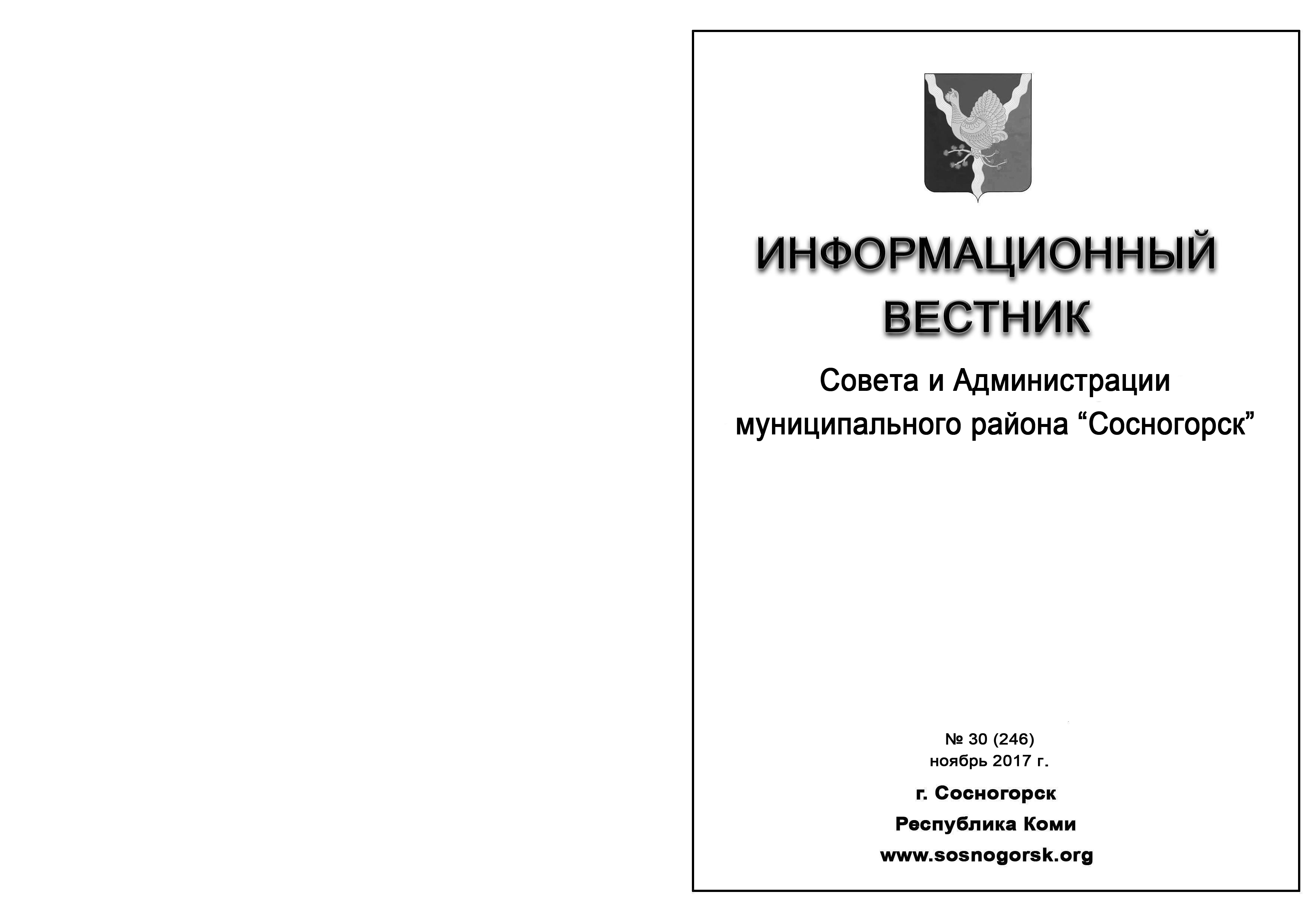 ОГЛАВЛЕНИЕРАЗДЕЛ  ПЕРВЫЙ:решения Совета муниципального района «Сосногорск»На 07 ноября 2017 года документов на опубликование нет.РАЗДЕЛ  ВТОРОЙ:	постановления и распоряжения администрации 	муниципального района «Сосногорск»1. ПОСТАНОВЛЕНИЕ АДМИНИСТРАЦИИ от 19.07.2017 г. № 894 «Об  официальном интернет-сайте муниципального образования муниципального района «Сосногорск»». 2. ПОСТАНОВЛЕНИЕ АДМИНИСТРАЦИИ от 01.08.2017 г. № 969 «О внесении изменений в Постановление администрации муниципального района «Сосногорск» от 24.12.2013 № 1791 «Об утверждении муниципальной программы «Развитие «Культуры» муниципального образования муниципального района «Сосногорск»».3. ПОСТАНОВЛЕНИЕ АДМИНИСТРАЦИИ от 01.08.2017 г. № 977 «Об утверждении административного регламента предоставления муниципальной услуги «Выдача разрешения вступить в брак несовершеннолетним лицам, достигшим возраста 16 лет»».4. ПОСТАНОВЛЕНИЕ АДМИНИСТРАЦИИ от 11.08.2017 г. № 1026 «О внесении изменений в постановление администрации муниципального района «Сосногорск» от 19.07.2017 № 890 «О создании и организации деятельности добровольной пожарной охраны и порядок её взаимодействия с другими видами пожарной охраны»».5. ПОСТАНОВЛЕНИЕ АДМИНИСТРАЦИИ от 18.08.2017 г. № 1041 «О мерах по предупреждению и тушению пожаров в населенных пунктах, на подведомственных территориях, объектах и по предупреждению гибели людей от пожаров в границах городского поселения «Сосногорск» муниципального образования муниципального района «Сосногорск»».6. ПОСТАНОВЛЕНИЕ АДМИНИСТРАЦИИ от 24.08.2017 г. № 1081 «Об утверждении административного регламента предоставления муниципальной услуги «Предоставление разрешения на условно разрешенный вид использования земельного участка или объекта капитального строительства»».7. ПОСТАНОВЛЕНИЕ АДМИНИСТРАЦИИ от 15.09.2017 г. № 1173 «О внесении изменений в постановление администрации муниципального района «Сосногорск» от 09.01.2017 № 4 «Об утверждении Плана проведения экспертизы муниципальных нормативных правовых актов муниципального района «Сосногорск», затрагивающих вопросы осуществления предпринимательской и инвестиционной деятельности, на 2017 год»».8. ПОСТАНОВЛЕНИЕ АДМИНИСТРАЦИИ от 10.10.2017 г. № 1277 « Об антитеррористической комиссии муниципального образования муниципального района «Сосногорск»».РАЗДЕЛ  ТРЕТИЙ:официальные сообщения и материалы органовместного самоуправления1. Информация Ревизионной комиссии муниципального образования муниципального района «Сосногорск». 2. Информация Ревизионной комиссии муниципального образования муниципального района «Сосногорск». 3.  Информация для населения.РАЗДЕЛ  ВТОРОЙПОСТАНОВЛЕНИЕот «19» июля 2017 г.                                                                                                                    № 894      г. Сосногорск  Об  официальном интернет-сайте муниципального образования муниципального района «Сосногорск»В соответствии с Федеральным законом от 09.02.2009 № 8-ФЗ «Об обеспечении доступа к информации о деятельности государственных органов и органов местного самоуправления», Федеральным законом от 27.07.2006 № 149-ФЗ «Об информации, информационных технологиях и о защите информации», Уставом муниципального образования муниципального района «Сосногорск», во исполнение Решения Совета муниципального района «Сосногорск» от 25.04.2013 № XXIX – 240 «Об официальном интернет-сайте муниципального образования муниципального района «Сосногорск» Администрация муниципального района «Сосногорск»ПОСТАНОВЛЯЕТ:1. Утвердить Порядок управления и технического сопровождения  официального интернет-сайта  муниципального образования муниципального района «Сосногорск» согласно приложению  1 к настоящему постановлению. 2. Утвердить Структуру официального интернет-сайта муниципального образования муниципального района «Сосногорск» согласно приложению 2      к настоящему постановлению. 3. Администраторами сайта муниципального образования муниципального района «Сосногорск» назначить системных администраторов сектора по муниципальным услугам и информатизации администрации муниципального района «Сосногорск».4. Администраторам сайта в срок до 01.10.2017  ввести в действие Структуру официального интернет-сайта муниципального образования муниципального района «Сосногорск», утвержденную настоящим постановлением.5. Признать утратившим силу Постановление администрации муниципального района «Сосногорск» от 03.06.2013 № 772.6. Настоящее постановление вступает в силу со дня его принятия и подлежит официальному опубликованию.7. Контроль за исполнением настоящего постановления возложить на помощника руководителя администрации муниципального района «Сосногорск».Руководитель администрации муниципального района «Сосногорск» В.И. ШомесовПриложение 1Порядок управления и технического сопровождения  официального интернет-сайта  муниципального образования муниципального района «Сосногорск»1. Настоящий Порядок управления и технического сопровождения  интернет-сайта  муниципального образования муниципального района «Сосногорск»  разработан во исполнение Решения Совета муниципального района «Сосногорск» от 25.04.2013 № XXIX – 240 «Об официальном интернет-сайте муниципального образования муниципального района «Сосногорск».2. Для выполнения функций по управлению и сопровождению интернет-сайта муниципального образования муниципального района «Сосногорск»  (далее – сайта) назначается ответственное лицо (ответственные лица) – администратор сайта.        3. Администратор сайта решает следующие задачи:своевременное размещение и обновление информации в разделах сайта;устранение технических и программных ошибок, а также всех неполадок, возникающих в процессе работы сайта;управление сервисами сайта;предотвращение утраты, искажения, подделки информации;предотвращение несанкционированных действий по уничтожению, модификации, искажению, копированию, блокированию информации;организация процесса получения заявок о размещении (удалении) информации на сайте от ответственных за содержание соответствующих разделов исполнителей  и  своевременное исполнение этих заявок.        4. Администратор сайта контролирует:оплату и работоспособность технологической площадки (хостинга), перенос сайта на другой хостинг (при необходимости) по согласованию с  руководителем администрации муниципального района «Сосногорск»;процесс публикации и удаления материалов сайта;состояние текущей версии сайта;состояние технического дизайна и соблюдение требований технических спецификаций;правильность отработки сценариев интерактивных сервисов;запросы пользователей, поступившие по электронной почте, а также запросы, поступившие при заполнении пользователями интерактивных форм сайта;качество работы сайта в различных режимах соединения и через различные программы просмотра.5. Исполнители, ответственные за размещение информации на отдельных разделах (подразделах) сайта, предоставляют администратору сайта информацию для ее размещения на основании электронной заявки (Приложение к настоящему Порядку).6. Текстовые материалы, предназначенные для размещения на сайте, передаются администратору сайта в электронном виде в следующих форматах:1) Форматы для обмена текстовой информацией:- документ в формате Adobe Acrobat (расширение файлов .PDF);- документ в формате Microsoft Word 97, 2000, XP, 2007 (расширение файлов .DOC,.RTF,.TXT,.DOCX);- документ в формате Hypertext Markup Language (расширение файлов .HTML, HTM).2) Форматы для обмена табличной информацией:- документ в формате Microsoft Excel 97, 2000, XP, 2007 (расширение файлов .XLS,.XLSX);- файл DBF (расширение файлов .DBF);- текстовый файл с разделителями (расширение файлов .CSV).3)  Форматы для обмена фото и графической информацией:- JPEG (расширение файлов .JPG);- GIF (расширение файлов .GIF);- TIFF (расширение файлов .TTF);- BMP (расширение файлов .BMP);- архивы (.RAR,.ZIP,.7Z).7. В случае выявления ошибок и неточностей в размещенном на сайте материале исполнитель, ответственный за размещение информации на отдельных разделах (подразделах) сайта, представляет администратору сайта исправленный текст с новой электронной заявкой. 8. Исполнители, ответственные за размещение информации на отдельных разделах (подразделах) сайта несут ответственность за достоверность  и своевременное предоставление информации, подлежащей размещению на сайте.9. Администратор сайта несет ответственность за полноту и точность размещенной на сайте информации, предоставленной ответственными исполнителями.10. Помощник руководителя администрации муниципального района «Сосногорск» осуществляет общее руководство функционирования сайта. Приложение к ПоложениюЭлектронная заявкана размещение информации на официальном сайте муниципального образования муниципального района «Сосногорск»Прошу разместить в разделе ______________________________________________________________________________________________________________________________________________                                       (N раздела (подраздела) и наименование)сайта  МОМР "Сосногорск"   следующую  информацию/информацию  согласноприложению к настоящей заявке:"________________________________________________________________________".    Дата размещения информации на сайте - ___________________ 20__ года    При необходимости - время размещения.    Дата снятия информации с сайта - _____________________.    При необходимости - время снятия.    Либо указание на бессрочное хранение информации.    E-mail владельца информации ___________________________________________    Должность и ФИО владельца информации  Структура официального интернет-сайтамуниципального образования муниципального района «Сосногорск»ПОСТАНОВЛЕНИЕот «01» августа 2017 г.                                                                                                                    № 969      г. Сосногорск  О внесении изменений в Постановление администрации муниципального района «Сосногорск» от 24.12.2013 № 1791 «Об утверждении муниципальной программы «Развитие «Культуры» муниципального образования муниципального района «Сосногорск»В соответствии с Федеральным законом от 06.10.2003 № 131-ФЗ «Об общих принципах организации местного самоуправления в Российской Федерации», в целях реализации Стратегии экономического и социального развития Республики Коми на период до 2020 года, утверждённой Постановлением Правительства Республики Коми от 27.03.2006 № 45, в соответствии со Стратегией социально-экономического развития муниципального образования муниципального района «Сосногорск» на период до 2020 года, утвержденной Решением Совета муниципального района «Сосногорск» от 28 февраля 2014 года, Администрация муниципального района «Сосногорск»ПОСТАНОВЛЯЕТ:1. В приложение «Муниципальная программа «Развитие «Культуры» муниципального образования муниципального района «Сосногорск», утверждённое Постановлением администрации муниципального района «Сосногорск» от 24.12.2013 № 1791, (далее – Программа), внести изменения следующего содержания:  1.1. В Паспорте Программы:1.1.1. раздел «Объёмы финансирования программы» изложить в следующей редакции: «На реализацию Программы потребуется 565 569 489,68руб. из местного, республиканского и федерального бюджетов, в том числе: по годам:2014 г. -  94 963 415,61 руб.:- местный бюджет – 93 816 476,61 руб.;- республиканский бюджет – 765 000,00 руб.;- федеральный бюджет – 381 939,00 руб.2015 г. -  128 060 259,78 руб.:- местный бюджет –127 012 353,78 руб.;- республиканский бюджет –917 707,00 руб.;- федеральный бюджет –130 199,00 руб.2016 г. – 132 023 982,58руб.:- местный бюджет –130 923 081,29руб.;- республиканский бюджет –1 064 501,29 руб.;- федеральный бюджет – 36 400,00 руб.2017 г. – 91 745 097,71руб.:- местный бюджет –90 402417,71 руб.;- республиканский бюджет –822 200,00 руб.;- федеральный бюджет – 520 480,00 руб.2018 г. –59 364 839,00 руб.:- местный бюджет – 58 997 639,00 руб.;- республиканский бюджет –367 200,00 руб.;2019 г. – 59 411 895,00 руб.:- местный бюджет – 59 044 695,00 руб.;- республиканский бюджет – 367 200,00 руб.». 1.2. Раздел 8 «Ресурсное обеспечение муниципальной программы» Программы изложить в следующей редакции: «Реализация Программы осуществляется за счет средств местного,  республиканского и федерального  бюджета. На реализацию Программы потребуется565 569489,68 руб. из местного, республиканского и федерального бюджетов, в том числе: по годам:2014 г. -  94 963 415,61 руб.:- местный бюджет – 93 816 476,61 руб.;- республиканский бюджет – 765 000,00 руб.;- федеральный бюджет – 381 939,00 руб.2015 г. -  128 060 259,78 руб.:- местный бюджет –127 012 353,78 руб.;- республиканский бюджет –917 707,00 руб.;- федеральный бюджет –130 199,00 руб.2016 г. –132 023 982,58 руб.:- местный бюджет – 130 923 081,29 руб.;- республиканский бюджет –1 064 501,29 руб.;- федеральный бюджет – 36 400,00 руб.2017 г. – 91 745 097,71 руб.:- местный бюджет – 90 402 417,71 руб.;- республиканский бюджет – 822 200,00 руб.;- федеральный бюджет – 520 480,00 руб.;2018 г. –59364839,00 руб.:- местный бюджет – 58 997 639,00 руб.;- республиканский бюджет – 367 200,00 руб.;2019 г. – 59 411 895,00 руб.:- местный бюджет – 59044695,00 руб.;- республиканский бюджет – 367 200,00 руб.».Прогнозные объемы финансирования Подпрограмм Программы по годам и по источникам предусматриваются в следующих размерах:Прогнозный объем финансирования Подпрограммы 1 составляет всего 220 100 613,51 руб., в том числе:2014 г. -  35 563 635,61 руб.:- местный бюджет – 34 416 696,61 руб.;- республиканский бюджет – 765 000,00 руб.;- федеральный бюджет – 381 939,00 руб.2015 г. -  66 799 766,58 руб.:- местный бюджет – 66 287 067,58 руб.;- республиканский бюджет – 382 500,00 руб.;- федеральный бюджет – 130 199,00 руб.2016 г. -  68 748 325,61 руб.:- местный бюджет – 67 972 525,61 руб.:- республиканский бюджет – 739 400,00 руб.;- федеральный бюджет – 36 400,00 руб.2017 г. -  21 725 323,71 руб.:- местный бюджет – 20 749 843,71 руб.:- республиканский бюджет – 455 000,00 руб.;- федеральный бюджет – 520 480,00 руб.;2018 г. – 13 631 781,00 руб.:- местный бюджет – 13 631 781,00 руб.;2019 г. – 13 631 781,00 руб.:- местный бюджет – 13 631 781,00 руб. Прогнозный объем финансирования Подпрограммы 2 составляет всего270 352 050,97 рублей, в том числе:2014 г. -  50 997 820,00 руб.:- местный бюджет – 50 997 820,00 руб.;2015 г. -  48 849 711,00 руб.:- местный бюджет – 48 314 504,00 руб.;- республиканский бюджет – 535 207,00 руб.;2016 г. -  50 290 052,97руб.:- местный бюджет – 49 964 951,68руб.;- республиканский бюджет – 325 101,29руб.;2017 г. – 54 755 117,00 руб.:- местный бюджет – 54 387 917,00 руб.;- республиканский бюджет – 367 200,00 руб.2018 г. – 32 706147,00 руб.:- местный бюджет – 32 338 947,00 руб.;- республиканский бюджет – 367 200,00 руб.;2019 г. – 32 753 203,00 руб.:- местный бюджет – 32 386 003,00 руб.- республиканский бюджет – 367 200,00 руб.Прогнозный объем финансирования Подпрограммы 3 составляет всего 75 116 825,20рублей, в том числе:2014 г. -  8 401 960,00 руб.:- местный бюджет – 8 401 960,00 руб.2015 г. -  12 410 782,20 руб.:- местный бюджет – 12 410 782,20 руб.2016 г. -  12 985 604,00 руб.:- местный бюджет – 12 985 604,00 руб.2017 г. – 15 264657,00 руб.:- местный бюджет – 15 264 657,00 руб.2018 г. – 13 026 911,00 руб.:- местный бюджет – 13 026 911,00 руб.2019 г. – 13 026 911,00 руб.:- местный бюджет – 13 026 911,00 руб.»   1.3. В Паспорте Подпрограммы 1 «Обеспечение доступности объектов сферы культуры, сохранение и актуализация культурного наследия» (далее - Подпрограмма 1) Программы:1.3.1. раздел Паспорта «Объемы финансирования Подпрограммы 1» изложить в следующей редакции: «Прогнозный объем финансирования Подпрограммы 1 составляет всего 220 100 613,51 руб., в том числе:2014 г. -  35 563 635,61 руб.:- местный бюджет – 34 416 696,61 руб.;- республиканский бюджет – 765 000,00 руб.;- федеральный бюджет – 381 939,00 руб.2015 г. -  66 799 766,58 руб.:- местный бюджет – 66 287 067,58 руб.;- республиканский бюджет – 382 500,00 руб.;- федеральный бюджет – 130 199,00 руб.2016 г. -  68 748 325,61 руб.:- местный бюджет – 67 972 525,61 руб.:- республиканский бюджет – 739 400,00 руб.;- федеральный бюджет – 36 400,00 руб.2017 г. -  21 725323,71 руб.:- местный бюджет – 20 749 843,71 руб.:- республиканский бюджет – 455 000,00 руб.;- федеральный бюджет – 520 480,00 руб.;2018 г. – 13 631 781,00 руб.:- местный бюджет – 13 631 781,00 руб.;2019 г. – 13 631 781,00 руб.:- местный бюджет – 13 631 781,00 руб.».  1.4. Раздел V «Ресурсное обеспечение Подпрограммы 1» Подпрограммы 1 изложить в следующей редакции: «Прогнозный объем финансирования Подпрограммы 1 составляет всего 220 100 613,51 руб., в том числе:2014 г. -  35 563 635,61 руб.:- местный бюджет – 34 416 696,61 руб.;- республиканский бюджет – 765 000,00 руб.;- федеральный бюджет – 381 939,00 руб.2015 г. -  66 799 766,58 руб.:- местный бюджет – 66 287 067,58 руб.;- республиканский бюджет – 382 500,00 руб.;- федеральный бюджет – 130 199,00 руб.2016 г. -  68 748 325,61 руб.:- местный бюджет – 67 972 525,61 руб.:- республиканский бюджет – 739 400,00 руб.;- федеральный бюджет – 36 400,00 руб.2017 г. -  21 725323,71 руб.:- местный бюджет – 20 749 843,71 руб.;- республиканский бюджет – 455 000,00 руб.;- федеральный бюджет – 520 480,00 руб.;2018 г. – 13 631 781,00 руб.:- местный бюджет – 13 631 781,00 руб.;2019 г. – 13 631 781,00 руб.;- местный бюджет – 13 631 781,00 руб.»1.5. В Паспорте Подпрограммы 2 «Формирование благоприятных условий реализации, воспроизводства и развития творческого потенциала населения муниципального района «Сосногорск»  (далее – Подпрограмма 2) Программы:1.5.1. раздел Паспорта«Объемы финансирования Подпрограммы 2» изложить в следующей редакции: «Прогнозный объем финансирования Подпрограммы 2 составляет всего  270 352050,97 рублей, в том числе:2014 г. -  50 997 820,00 руб.:- местный бюджет – 50 997 820,00 руб.2015 г. -  48 849 711,00 руб.:- местный бюджет – 48 314 504,00 руб.;- республиканский бюджет – 535 207,00 руб.2016 г. -  50 290 052,97руб.:- местный бюджет – 49 964 951,68 руб.;- республиканский бюджет – 325 101,29 руб.2017 г. – 54 755 117,00 руб.:- местный бюджет – 54 387 917,00 руб.;- республиканский бюджет – 367 200,00 руб.2018 г. – 32706147,00 руб.:- местный бюджет – 32338947,00 руб.;- республиканский бюджет – 367 200,00 руб.;2019 г. – 32753203,00 руб.:- местный бюджет – 32386003,00 руб.- республиканский бюджет – 367200,00 руб.».  1.6. Раздел VI «Ресурсное обеспечение Подпрограммы 2» Подпрограммы 2 изложить в следующей редакции: «Прогнозный объем финансирования Подпрограммы 2 составляет всего  270 352050,97 рублей, в том числе:2014 г. -  50 997 820,00 руб.:- местный бюджет – 50 997 820,00 руб.2015 г. -  48 849 711,00 руб.:- местный бюджет – 48 314 504,00 руб.;- республиканский бюджет – 535 207,00 руб.2016 г. -  50 290 052,97 руб.:- местный бюджет – 49 964 951,68 руб.;- республиканский бюджет – 325 101,29 руб.2017 г. – 54 755 117,00 руб.:- местный бюджет – 54 387 917,00 руб.;- республиканский бюджет – 367 200,00 руб.2018 г. – 32 706147,00 руб.:- местный бюджет – 32 338947,00 руб.;- республиканский бюджет – 367200,00 руб.;2019 г. – 32753203,00 руб.:- местный бюджет – 32386003,00 руб.- республиканский бюджет – 367 200,00 руб.».   1.7. В Паспорте Подпрограммы 3 «Обеспечение реализации муниципальной программы»  (далее – Подпрограмма 3) Программы раздел «Объемы финансирования Подпрограммы 3» изложить в следующей редакции: «Прогнозный объем финансирования Подпрограммы 3 составляет всего 75 116 825,20 рублей, в том числе:2014 г. -  8 401 960,00 руб.:- местный бюджет – 8 401 960,00 руб.2015 г. -  12 410 782,20 руб.:- местный бюджет – 12 410 782,20 руб.2016 г. -  12 985 604,00 руб.:- местный бюджет – 12 985 604,00 руб.2017 г. – 15 264657,00 руб.:- местный бюджет – 15 264 657,00 руб.2018 г. – 13 026 911,00 руб.:- местный бюджет – 13 026 911,00 руб.2019 г. – 13 026 911,00 руб.:- местный бюджет – 13 026 911,00 руб.».   1.8. Раздел VI «Ресурсное обеспечение Подпрограммы 3» Подпрограммы 3 изложить в следующей редакции: «Прогнозный объем финансирования Подпрограммы 3 составляет всего 75 116 825,20 рублей, в том числе:2014 г. -  8 401 960,00 руб.:- местный бюджет – 8 401 960,00 руб.2015 г. -  12 410 782,20 руб.:- местный бюджет – 12 410 782,20 руб.2016 г. -  12 985 604,00 руб.:- местный бюджет – 12 985 604,00 руб.2017 г. – 15 264657,00 руб.:- местный бюджет – 15 264 657,00 руб.2018 г. – 13 026 911,00 руб.:- местный бюджет – 13 026 911,00 руб.2019 г. – 13 026 911,00 руб.:- местный бюджет – 13 026 911,00 руб.».	1.9. Таблицу 5 «Ресурсное обеспечение реализации муниципальной программы «Развитие «Культуры»муниципального образования муниципального района «Сосногорск» за счёт средств местного, республиканского и федерального бюджетов муниципального образования муниципального района «Сосногорск» (с учётом средств межбюджетных трансфертов) приложения 1 к Программе изложить в редакции согласно приложению 1 к настоящему постановлению.1.10.   Таблицу 6 «Ресурсное обеспечение и прогнозная (справочная) оценка расходов местного бюджета (с учетом средств республиканского и федерального бюджетов), бюджетов муниципальных внебюджетных фондов муниципального образования муниципального района «Сосногорск» и юридических лиц на реализацию целей муниципальной программы приложения 1 к Программе изложить в редакции согласно приложению 2 к настоящему постановлению.2. Настоящее постановление вступает в силу со дня его официального опубликования.3. Контроль за исполнением настоящего постановления возложить на заместителя руководителя администрации муниципального района «Сосногорск» Н.М. Кирсанову.Руководитель администрации муниципального района «Сосногорск» В.И. ШомесовПОСТАНОВЛЕНИЕот «01» августа 2017 г.                                                                                                                    № 977      г. Сосногорск  Об утверждении административного регламента предоставления муниципальной услуги «Выдача разрешения вступить в брак несовершеннолетним лицам, достигшим возраста 16 лет»         На основании Федерального закона Российской Федерации от 27.07.2010 № 210-ФЗ «Об организации предоставления государственных и муниципальных услуг», Постановления Правительства Российской Федерации от 22.12.2012 № 1376 «Об утверждении правил организации деятельности многофункциональных центров предоставления государственных и муниципальных услуг», пункта 2 статьи 13 Семейного Кодекса Российской Федерации, пункта 31 статьи 32 Устава муниципального образования муниципального района «Сосногорск», Администрация муниципального района «Сосногорск»ПОСТАНОВЛЯЕТ:Утвердить административный регламент предоставления муниципальной услуги по выдаче разрешения вступить в брак несовершеннолетним лицам, достигшим возраста 16 лет, согласно приложению к настоящему постановлению.Настоящее постановление вступает в силу со дня его официального опубликования.Контроль за исполнением настоящего постановления возложить на заместителя руководителя администрации муниципального района «Сосногорск» Н.М. Кирсанову.Руководитель администрации муниципального района «Сосногорск» В.И. ШомесовПриложение 1Административный регламентпредоставления муниципальной услуги по выдаче разрешения вступить в брак несовершеннолетним лицам, достигшим возраста 16 летI. Общие положения1.1. Административный регламент предоставления муниципальной услуги  по выдаче разрешения вступить в брак несовершеннолетним лицам, достигшим возраста 16 лет (далее - административный регламент), определяет порядок, сроки и последовательность действий (административных процедур) Администрации муниципального района «Сосногорск» (далее – администрация), Территориального отдела Государственного автономного учреждения Республики Коми «Многофункциональный центр предоставления государственных и муниципальных услуг Республики Коми» по г. Сосногорску (далее – МФЦ), формы контроля за исполнением, ответственность должностных лиц администрации, МФЦ за несоблюдение ими требований административных регламентов при выполнении административных процедур (действий), порядок обжалований действий (бездействия) должностного лица, а также принимаемого им решения при рассмотрении заявления о выдаче разрешения на вступление в брак несовершеннолетних лиц, достигших возраста 16 лет (далее – муниципальная услуга).Настоящий административный регламент разработан в целях упорядочения административных процедур и административных действий, повышения качества предоставления и доступности муниципальной услуги, устранения избыточных действий и избыточных административных процедур, сокращения количества документов, предоставляемых заявителями для получения муниципальной услуги, применения новых оптимизированных форм документов, снижения количества взаимодействий заявителей с должностными лицами, сокращения срока предоставления муниципальной услуги, а также сроков исполнения отдельных административных процедур и административных действий в рамках предоставления муниципальной услуги, если это не противоречит законодательству Российской Федерации, Республики Коми, муниципального образования.1.2. Заявителями являются физические лица - несовершеннолетние, достигшие возраста 16 лет - граждане Российской Федерации, проживающие на территории Российской Федерации и за границей, а также иностранные граждане и лица без гражданства, за исключением случаев, установленных международным договором Российской Федерации.1.3. Требования к порядку информирования о правилах предоставления муниципальной услуги.1.3.1. Информация о порядке предоставления муниципальной услуги размещается:- на информационных стендах, расположенных в администрации, в МФЦ;- в электронном виде в информационно-телекоммуникационной сети Интернет (далее – сеть Интернет);- на официальном сайте администрации муниципального района «Сосногорск» (http://www.sosnogorsk.org);- в федеральной государственной информационной системе «Портал государственных и муниципальных услуг (функций)» (http://www.gosuslugi.ru) и региональной информационной системе «Портал государственных и муниципальных услуг (функций) Республики Коми» (http://pgu.rkomi.ru) (далее – порталы государственных и муниципальных услуг (функций):- на аппаратно - программных комплексах – Интернет – киоск.1.3.2. Информацию о порядке предоставления муниципальной услуги можно получить:- посредством телефонной связи по номеру сектора по социальным вопросам и НКО администрации МР «Сосногорск» (телефон (882149) 5-43-96, МФЦ (телефоны: (82149) 6-76-07),  в том числе ЦТО (телефон: 8 800 200 8212);- посредством факсимильного сообщения;- при личном обращении в сектор по социальным вопросам и НКО администрации муниципального района «Сосногорск»  (далее – сектор по СВ и НКО), МФЦ;- при письменном обращении в администрацию, МФЦ, в том числе по электронной почте;- путем публичного информирования.1.3.3. Информация о порядке предоставления муниципальной услуги должна содержать:сведения о порядке предоставления муниципальной услуги;категории получателей муниципальной услуги;адрес администрации, МФЦ для приема документов, необходимых для предоставления муниципальной услуги, режим работы администрации, МФЦ;порядок передачи результата заявителю;сведения, которые необходимо указать в заявлении о предоставлении муниципальной услуги;перечень документов, необходимых для предоставления муниципальной услуги (в том числе с разделением таких документов на документы, которые заявитель обязан предоставить самостоятельно, и документы, которые заявитель вправе предоставить по собственной инициативе);срок предоставления муниципальной услуги;сведения о  порядке обжалования действий (бездействия) и решений должностных лиц.Консультации о процедуре предоставления муниципальной услуги осуществляются специалистом сектора по СВ и НКО, МФЦ, в том числе ЦТО, в соответствии с должностными инструкциями.При ответах на телефонные звонки и личные обращения специалист сектора по СВ и НКО, МФЦ, в том числе ЦТО, ответственные за информирование, подробно, четко и в вежливой форме информирует обратившихся заявителей по интересующим их вопросам.Устное информирование каждого обратившегося за информацией заявителя осуществляется не более 15 минут.Ответ на письменное обращение, поступившее в администрацию, МФЦ направляется заявителю в срок, не превышающий 30 календарных дней со дня регистрации обращения.Письменный  ответ на обращение должен содержать фамилию и номер телефона исполнителя и направляется по почтовому адресу или адресу электронной почты, указанному в обращении.В случае если в письменном обращении не указана фамилия и номер телефона исполнителя и направляется по почтовому адресу или адресу электронной почты, указанному в обращении.В случае если в письменном обращении не указана фамилия заявителя, направившего обращение, и почтовый адрес, по которому должен быть направлен ответ, ответ на обращение не дается.Публичное информирование о порядке предоставления муниципальной услуги осуществляется посредством размещения соответствующей информации в средствах массовой информации на официальных сайтах администрации, МФЦ.Информация о справочных телефонах, адресах электронной почты, адресах местонахождения, режиме работы и приеме заявителей в администрации, МФЦ содержится в приложении 1 к настоящему административному регламенту.II. Стандарт предоставления муниципальной услуги2.1. Наименование муниципальной услуги: «Выдача разрешения вступить в брак несовершеннолетним лицам, достигшим возраста 16 лет».2.2. Муниципальная услуга предоставляется администрацией и осуществляется сектором по СВ и НКО администрации МР «Сосногорск».МФЦ участвует в части приема и регистрации документов у заявителя, запроса недостающих документов, находящихся в распоряжении органов государственной власти, органов местного самоуправления и подведомственных этим организациям (в случае, если это предусмотрено соглашением о взаимодействии), уведомления  и выдачи результата услуги заявителю (в случае, если предусмотрено соглашением о взаимодействии).2.3. Результатом предоставления муниципальной услуги является:1) выдача копии постановления администрации «О разрешении вступить в брак несовершеннолетнему лицу, достигшему возраста 16 лет» (далее - решение о разрешении на брак);2) уведомление об отказе в выдаче разрешения на вступление в брак несовершеннолетним лицам, достигшим возраста 16 лет (далее – решение об отказе).2.4. Срок предоставления муниципальной услуги не должен превышать 30 календарных дней со дня регистрации заявления и документов, необходимых для предоставления муниципальной услуги.2.5. Правовые основания для предоставления муниципальной услуги.Предоставление услуги осуществляется в соответствии со следующими нормативными правовыми актами:- Конституция Российской Федерации («Собрание законодательства Российской Федерации», 26.01.2009, № 4, ст. 445);- Семейный кодекс Российской Федерации от 29.12.1995 № 223-ФЗ («Собрание законодательства Российской Федерации», от 01.01.1996 № 1 , ст. 16);- Федеральный закон от 15.11.1997 № 143-ФЗ «Об актах гражданского состояния («Собрание законодательства Российской Федерации», от 24.11.1997, № 47, ст. 5340);- Федеральный закон от 06.10.2003 № 131-ФЗ «Об общих принципах организации местного самоуправления в Российской Федерации» («Собрание законодательства Российской Федерации», от 06.10.2003, № 186; «Российская газета» от 08.10.2003, № 202;- Федеральный закон от 27.07.2010 № 210-ФЗ «Об организации предоставления государственных и муниципальных услуг» («Российская газета», от 30.07.2010 № 168; «Собрание законодательства Российской Федерации», от 02.08.2010, № 31, ст. 4179);- Постановление Правительства Российской Федерации от 22.12.2012 № 1376 «Об утверждении Правил организации деятельности многофункциональных центров предоставления государственных и муниципальных услуг» («Собрание законодательства РФ», 31.12.2012, № 53 (ч.2), ст. 7932);- Постановление Правительства Российской Федерации от 16.05.2011 № 373 «О разработке и утверждении административных регламентов исполнения государственных функций и административных регламентов предоставления государственных услуг» (Собрание законодательства Российской Федерации», от 30.05.2011, № 22, ст. 3169);- Конституция Республики Коми («Ведомости Верховного Совета Республики Коми», 1994, № 2, ст. 21).2.6. Исчерпывающий перечень документов (информации), необходимых в соответствии с законодательными или иными нормативными правовыми актами при предоставлении муниципальной услуги, которые заявитель должен предоставить самостоятельно:а) заявление несовершеннолетнего гражданина, желающего вступить в брак, достигшего возраста 16 лет, но не достигшего совершеннолетия (рекомендованная форма заявления представлена в приложении № 2);б) заявление гражданина, желающего вступить в брак с несовершеннолетним (рекомендованная форма заявления представлена в приложении № 3).Заявление подается в двух экземплярах.в) заявитель прилагает к заявлению следующие документы:- копия свидетельства о рождении несовершеннолетнего (ей) (в случае заключения брака несовершеннолетним (ей));- копии паспортов заявителей (копия страниц 2-3, заполненные страницы раздела «Место жительства» с предъявлением оригинала);- справка о наличии беременности (при наличии);- справка о рождении ребенка или копия свидетельства о рождении ребенка (в случае рождения ребенка);- копия свидетельства об установлении отцовства (в случае установления отцовства);- документы, подтверждающие наличие уважительных причин для вступления в брак;- документы, подтверждающие регистрацию несовершеннолетнего по месту жительства.2.6.1. Документы, необходимые для предоставления муниципальной услуги, предоставляются заявителем следующими способами:- лично;- посредством почтового отправления;- через порталы государственных и муниципальных услуг (функций);- через МФЦ;- посредством аппаратно-программных комплексов – Интернет - киосков с использование универсальной электронной карты.2.6.2. Варианты предоставления документов:- при личном обращении заявитель предоставляет оригинал заявления и документы, необходимые для предоставления муниципальной услуги;- при направлении заявления через отделение почтовой связи свидетельствование подлинности подписи заявителя на заявлении осуществляется в порядке, установленном федеральным законодательством;- заявление может быть предоставлено заявителем в форме электронных документов, заверенных электронной подписью, с использованием универсальной электронной карты посредством использованием аппаратно- программных комплексов – Интернет - киосков, информационно-коммуникационных сетей общего пользования, в том числе сети «Интернет», включая порталы государственных и муниципальных услуг (функций);- при обращении за муниципальной услугой через МФЦ предоставляются оригиналы документов.2.7. Документы, необходимые в соответствии с нормативными правовыми актами для предоставления муниципальной услуги, которые подлежат получению в рамках межведомственного информационного взаимодействия, отсутствуют.2.8. При предоставлении услуги запрещается требовать от заявителя:- предоставление документов и информации или осуществления действий, предоставление или осуществление которых не предусмотрено нормативным правовыми актами, регулирующими отношения, возникающие в связи с предоставлением муниципальной услуги;- предоставления документов и информации, которые в соответствии с нормативными правовыми актами Российской Федерации, нормативными правовыми актами Республики Коми, нормативными правовыми актами органов местного самоуправления администрации муниципального района «Сосногорск», настоящим административным регламентом находятся в распоряжении государственных органов, органов местного самоуправления и (или) подведомственных государственным органам и органам местного самоуправления организаций, участвующих в предоставлении муниципальной услуги, за исключением документов, указанных в части 6 статьи 7 Федерального закона от 27.07.2010 № 210-ФЗ «Об организации предоставления государственных и муниципальных услуг».2.8.1. Если документы, указанные в пункте 2.6. находятся в распоряжении государственных органов, органов местного самоуправления  и иных организаций, такие документы запрашиваются администрацией в государственных органах, органах местного самоуправления и иных организациях, в течение пяти рабочих дней с момента регистрации заявления.2.8.2. Заявитель может по собственной инициативе самостоятельно предоставить документы, указанные в пункте 2.6., которые находятся в распоряжении государственных органов, органов местного самоуправления и иных организаций.2.8.3. В случае если заявителем (лицом, являющимся его представителем по собственной инициативе указанные в пункте 2.6. настоящего административного регламента документы запрашиваются администрацией в органах и организациях, в распоряжении которых находятся указанные документы (сведения), в порядке межведомственного взаимодействия.2.9. Услуги, являющиеся необходимыми и обязательными для предоставления муниципальной услуги, отсутствуют.2.10.В соответствии с законодательством Российской Федерации оснований для отказа в приеме документов, необходимых для предоставления муниципальной услуги, не имеется.2.11. Перечень оснований для отказа в приеме документов, необходимых для предоставления муниципальной услуги:- предоставлен неполный комплект документов, предусмотренных пунктом 2.6.2.12. Перечень оснований для приостановления или отказа в предоставлении муниципальной услуги.2.12.1. Приостановление предоставления муниципальной услуги законодательством Российской Федерации не предусмотрено.2.12.2. Перечень оснований для отказа в предоставлении муниципальной услуги:- лицо, не достигшее возраста 16 лет, на основании статьи 13 Семейного кодекса Российской Федерации;- регистрация по месту жительства заявителя за пределами муниципального района «Сосногорск»;- при отсутствии уважительных причин администрация имеет право отказать в снижении брачного возраста.После устранения оснований для отказа в предоставлении муниципальной услуги в случаях, предусмотренным подпунктом 2.12.2. настоящего административного регламента, заявитель имеет право обратиться повторно за получением муниципальной услуги.2.13. Предоставление муниципальной услуги является бесплатным.2.14. Максимальное время ожидания в очереди при подаче документов для предоставления муниципальной услуги, для получения консультации по вопросам предоставления муниципальной услуги и при получении результатов, предоставления муниципальной услуги, в том числе через МФЦ, не должно превышать 15 минут.2.15. Заявление и прилагаемые к нему документы подлежат обязательной регистрации в день их поступления в администрацию.2.16. Требования к местам предоставления муниципальной услуги:- рабочие места оборудуются компьютерами и оргтехникой, позволяющей организовать предоставление муниципальной услуги;- места приема граждан оборудуются противопожарной системой, средствами оказания первой медицинской помощи, питьевой водой;- места приема граждан оборудуются информационными стендами, стульями, столами, заявителям предоставляются необходимые канцелярские принадлежности.2.17. Информационный стенд администрации должен содержать следующую информацию:а) извлечения из законодательных и иных нормативных правовых актов, содержащих нормы, регулирующие деятельность по предоставлению муниципальной услуги;б) текст настоящего административного регламента;в) информацию о порядке предоставления муниципальной услуги, в том числе информацию о месте приема заявлений и установленных для приема заявителей днях и часах;г) исчерпывающий перечень документов, необходимых для предоставления муниципальной услуги, а также требования, предъявляемые к этим документам;д) иную информацию, касающуюся порядка предоставления муниципальной услуги.2.18. Требования к помещениям МФЦ, в которых предоставляются государственные и муниципальные услуги.Для организации взаимодействия с заявителями помещение МФЦ делится на следующие функциональные секторы (зоны):а) сектор информирования и ожидания;б) сектор приема заявителей.Сектор информирования и ожидания включает в себя:а) информационные стенды, содержащие актуальную и исчерпывающую информацию, необходимую для получения государственных и муниципальных услуг, в том числе:- перечень государственных и муниципальных услуг, предоставление которых организовано в МФЦ;- сроки предоставления государственных и муниципальных услуг;- размеры государственной пошлины и иных платежей, уплачиваемых заявителем при получении государственных и муниципальных услуг, порядок их уплаты;- информацию о дополнительных (сопутствующих) услугах, а также об услугах, необходимых и обязательных для предоставления государственных и муниципальных услуг, размерах и порядке их оплаты;- порядок обжалования действий (бездействия), а также решений органов, предоставляющих государственные услуги, и органов, предоставляющих муниципальные услуги, государственных и муниципальных служащих, работников администрации и МФЦ;- информацию о предусмотренной законодательством Российской Федерации ответственности должностных лиц органов, предоставляющих муниципальные услуги, должностных лиц органов, предоставляющих муниципальные услуги, работников МФЦ в соответствии с частью 1.1. статьи 16 Федерального закона от 27.07.2010 № 210-ФЗ «Об организации предоставления государственных и муниципальных услуг» и положениями пунктов 29-31 Правил организации деятельности многофункциональных центров предоставления государственных и муниципальных услуг, утвержденных Постановлением Правительства Российской Федерации от 22.12.2012 № 1376, за нарушение порядка предоставления государственных и муниципальных услуг;- информацию о порядке возмещения вреда, причиненного заявителю в результате ненадлежащего исполнения либо неисполнения МФЦ или его работниками, а также привлекаемыми организациями или их работниками обязанностей, предусмотренных законодательством Российской Федерации;- режим работы и адреса иных МФЦ и привлекаемых организаций, находящихся на территории Республики Коми;- иную информацию, необходимую для получения государственной и муниципальной услуги;б) не менее одного окна (иного специально оборудованного рабочего места), предназначенного для информирования заявителей о порядке предоставления государственных  и муниципальных услуг, о ходе рассмотрения запросов о предоставлении государственных и муниципальных услуг, а также для предоставления иной информации, в том числе указанной в подпункте «а» настоящего пункта»;в) программно-аппаратный комплекс, обеспечивающий доступ заявителю к Единому порталу государственных и муниципальных услуг (функций), региональному порталу государственных и муниципальных услуг (функций), а также к информации о государственных и муниципальных услугах, предоставляемых в МФЦ;г) стулья, кресельные секции, скамьи (банкетки) и столы (стойки) для оформления документов с размещением на них форм (бланков) документов, необходимых для получения государственных и муниципальных услуг;д) электронную систему управления очередью, предназначенную для:регистрации заявителя в очереди;учета заявителей в очереди, управления отдельными очередями в зависимости от видов услуг;отображения статуса очереди;автоматического перенаправления заявителя в очередь на обслуживание к следующему работнику МФЦ;формирования отчетов о посещаемости МФЦ, количестве заявителей, очередях, среднем времени ожидания (обслуживания) и о загруженности работников.Сектор приема заявителей, оборудованный окнами для приема и выдачи документов, оформляется информационными  табличками с указанием номера окна, фамилии, имени, отчества (при наличии) и должности работника МФЦ, осуществляющего прием и выдачу документов.Здание МФЦ оборудуется информационной табличкой (вывеской), содержащей полное наименование МФЦ, а также информацию о режиме его работы.Для инвалидов должны обеспечиваться условия для беспрепятственного доступа в помещения, должностные лица учреждения оказывают инвалидам помощь в преодолении барьеров, мешающих получению ими информации о муниципальной услуге наравне с другими лицами, осуществляют сопровождение инвалидов, имеющих стойкие нарушения функций зрения и самостоятельного передвижения.Специалисты при необходимости оказывают инвалидам помощь необходимую для получения в доступной для них форме информации о правилах предоставления муниципальной услуги, в том числе об оформлении необходимых для получения муниципальной услуги документов о совершении ими других необходимых для получения муниципальной услуги действий.  Вход в здание МФЦ и выход из него оборудуется соответствующими указателями с автономными источниками бесперебойного питания, а также лестницами с поручнями и пандусами для передвижения детских и инвалидных колясок в соответствии с требованиями Федерального закона от 30.12.2009 № 384-ФЗ «Технический регламент о безопасности зданий и сооружений».Помещения МФЦ, предназначенные для работы с заявителями, располагаются на нижних этажах здания и имеют отдельный вход. В МФЦ организуется бесплатный туалет для посетителей, в том числе туалет, предназначенный для инвалидов.На территории, прилегающей к МФЦ, располагается бесплатная парковка для автомобильного транспорта посетителей, в том числе предусматривающая места для специальных автотранспортных средств инвалидов.Помещения МФЦ в соответствии с законодательством Российской Федерации должны отвечать требованиям пожарной, санитарно-эпидемиологической безопасности, а также должны быть оборудованы средствами пожаротушения и оповещения о возникновении чрезвычайной ситуации, системой кондиционирования воздуха, иными средствами, обеспечивающими безопасность и комфортное пребывание заявителей.2.19. Показатели доступности и качества муниципальной услуги в администрации:2.20. Показатели доступности и качества услуги в МФЦ:2.21. Особенности предоставления муниципальной услуги в МФЦ и особенности предоставления муниципальной услуги в электронном виде.Сведения о предоставлении муниципальной услуги находятся на официальном Интернет - сайте администрации (http://www.sosnogorsk.org), а также на порталах государственных и муниципальных услуг (функций).Предоставление муниципальной услуги посредством порталов государственных и муниципальных услуг (функций) осуществляется путем заполнения интерактивных форм заявлений о предоставлении услуги и документов, необходимых для получения услуги.Требования к электронным документам и электронным копиям документов, предоставляемым через порталы государственных и муниципальных услуг (функций):1) Допустимыми расширениями прикрепляемых электронных образов являются: файлы архивов (*.zip); файлы текстовых документов (*.doc, *docx, *txt, *.rtf); файлы электронных таблиц (*xls, *xlsx); файлы графических изображений (*.jpg, *.pdf, *.tiff); файлы передачи геоинформационных данных (*mid, *.mif).2) документы в формате Adobe PDF должны быть отсканированы в черно-белом либо сером цвете, обеспечивающем сохранение всех аутентичных признаков подлинности (качество – не менее 150 точек на дюйм);3) каждый отдельный документ должен быть отсканирован и загружен в систему подачи документов в виде отдельного файла. Количество файлов должно соответствовать количеству документов, предоставляемых через порталы государственных и муниципальных услуг (функций), а наименование файлов должно позволять идентифицировать документ и количество страниц в документе;4) файлы, предоставляемые через порталы государственных и муниципальных услуг (функций), не должны содержать вирусов и вредоносных программ.Предоставление муниципальной услуги через МФЦ осуществляется по принципу «одного окна», в соответствии с которым предоставление муниципальной услуги осуществляется после однократного обращения заявителя с соответствующим запросом, а взаимодействие МФЦ с администрацией осуществляется без участия заявителя с соответствии с нормативными  правовыми актами, порядком и сроками, установленными соглашением о взаимодействии между МФЦ и администрацией.Запрос о предоставлении муниципальной услуги подается заявителем через МФЦ лично.В МФЦ обеспечиваются:а) функционирование автоматизированной информационной системы МФЦ;б) бесплатный доступ заявителей к порталам государственных и муниципальных услуг (функций).Заявитель имеет возможность получения сведений о ходе рассмотрения запроса, поданного в электронной форме с использованием порталов государственных и муниципальных услуг (функций), а также возможность получения результатов предоставления услуги в электронной форме.III. Состав, последовательность и срокивыполнения административных процедур, требования к порядку их выполнения, в том числе особенности выполнения административных процедур электронной форме3.1. Предоставление муниципальной услуги включает в себя следующие административные процедуры:- прием, проверка и регистрация документов заявителя;- направление межведомственных запросов в органы государственной власти (организации) и органы местного самоуправления (организации);- принятие решения о предоставлении муниципальной услуги или решения об отказе в предоставлении муниципальной услуги;- оформление и выдача копии постановления администрации «О разрешении вступить в брак несовершеннолетнему лицу, достигшему возраста 16 лет» или уведомления об отказе в предоставлении муниципальной услуги заявителю.Последовательность административных процедур предоставления муниципальной услуги представлена на блок-схеме (приложение № 4).3.2. Прием, проверка и регистрация документов заявителя.3.2.1. Основанием для начала административной процедуры является поступление в администрацию или в МФЦ заявления и документов, указанных в пункте 2.6. настоящего административного регламента.При поступлении заявления и документов, необходимых для предоставления муниципальной услуги в администрации, руководитель сектора по социальным вопросам и НКО администрации МР «Сосногорск» (должностное лицо, его замещающее) ознакамливается с предоставленным комплектом документов, определяет их соответствие установленным требованиям.В случае соответствия заявления и прилагаемых к нему документов перечню документов, предусмотренных пунктом 2.6. настоящего административного регламента, регистрирует в течение одного дня рабочего дня у лица, ответственного за регистрацию входящих и исходящих документов администрации, поступившее заявление путем внесения соответствующей информации в единую систему электронного документооборота;В случае не соответствия заявления и прилагаемых к нему документов перечню документов, предусмотренных пунктом 2.6. настоящего административного регламента, лицо ответственное за регистрацию входящих и исходящих документов администрации, поступившее заявление путем внесения соответствующей информации в единую систему электронного документооборота возвращает заявление с прилагаемыми документами заявителю, объяснив устно (или письменно в том случае, если  документы отправлены по почте) о причине отказа в приеме заявления.Максимальный срок выполнения административного действия составляет 15 минут.После регистрации заявления и прилагаемых к нему документов заявителю выдается первый экземпляр заявления с отметкой о дате и входящим номером регистрации, второй экземпляр заявления приобщается к поступившим документам.Максимальный срок выполнения административной процедуры один рабочий день со дня получения документов.Результатом выполнения административной процедуры являются зарегистрированные документы заявителя.3.2.2. При поступлении заявления и документов, необходимых для предоставления муниципальной услуги, в МФЦ специалист МФЦ регистрирует обращение в информационной системе МФЦ с присвоением заявлению регистрационного номера не позднее следующего рабочего дня МФЦ, следующего за днем получения заявления от заявителя. Специалист МФЦ проверяет полноту комплекта документов и достоверность содержащихся в представленных в заявлении и прилагаемых к нему документах сведений, выдает заявителю расписку в получении документов, в которой указывается:- место, дата и время приема запроса заявителя;- фамилия, имя, отчество заявителя;- перечень принятых документов заявителя;- фамилия, имя, отчество, специалиста, принявшего запрос;- способ информирования заявителя о готовности результата предоставления муниципальной услуги, выбранный заявителем (смс оповещение, по электронной почте, через личный кабинет, по телефону);- срок предоставления муниципальной услуги в соответствии с настоящим административным регламентом.При установлении фактов отсутствия необходимых документов, несоответствия документов требованиям, указанным в настоящем административном регламенте, специалист МФЦ, ответственный за прием документов, уведомляет заявителя о наличии препятствий для предоставления муниципальной  услуги, объясняет заявителю содержание выявленных недостатков в представленных документах и предлагает принять меры по их устранению.Зарегистрированный пакет документов в день его регистрации передается специалисту МФЦ, ответственному за межведомственное взаимодействие. Максимальный срок выполнения административной процедуры составляет 1 рабочий день с момента обращения заявителя.Результатом административной процедуры является передача зарегистрированного пакета документов специалисту МФЦ, ответственному за межведомственное взаимодействие.3.3. Направление межведомственных запросов в органы государственной власти (организации) и органы местного самоуправления (организации) администрацией и МФЦ.3.3.1. Основанием для начала административной процедуры, является получение руководителем сектора по СВ и НКО администрации МР «Сосногорск» (должностным лицом, его замещающим) зарегистрированного пакета документов.В случае если заявителем не предоставлены документы, указанные в пункте 2.6. настоящего административного регламента находящиеся в распоряжении государственных органов, органов местного самоуправления и иных организациях, в течение двух рабочих дней со дня поступления к нему зарегистрированного пакета документов.Максимальный срок выполнения административной процедуры два рабочих дня.Результатом выполнения административной процедуры являются зарегистрированные документы, необходимые для предоставления муниципальной услуги заявителю.3.3.2. Основанием для начала административной процедуры является получение специалистом МФЦ, ответственным за межведомственное взаимодействие, зарегистрированного пакета документов.В случае если заявителем не предоставлены документы, указанные в пункте 2.6. настоящего административного регламента, специалист, ответственный за межведомственное взаимодействие, в течение одного рабочего дня со дня поступления к нему зарегистрированного пакета документов оформляет и направляет межведомственные запросы в государственные органы, органы местного самоуправления и подведомственные государственным органам или органам местного самоуправления организации, в распоряжении которых находятся указанные документы в соответствии с нормативными правовыми актами Российской Федерации, нормативными правовыми актами Республики Коми, муниципальными правовыми актами органов местного самоуправления муниципального района «Сосногорск».В случае если ответ на межведомственный запрос приходит в МФЦ в течение одного рабочего дня специалист МФЦ, ответственный за межведомственное взаимодействие передает полный пакет документов по защищенной информационной системе или курьерской доставкой в администрацию не позднее следующего рабочего дня.При передаче полного пакета документов в администрацию специалист МФЦ, ответственный за межведомственное взаимодействие, оформляет сопроводительное письмо в 2 экземплярах и регистрирует исходящий пакет документов в системе электронного документооборота.В случае если заявитель предоставил все необходимые для предоставления муниципальной услуги документы самостоятельно специалист, ответственный за межведомственное взаимодействие, передает зарегистрированный пакет документов по защищенной информационной системе или курьерской доставкой в течение следующего рабочего дня в администрацию.Максимальный срок выполнения административной процедуры – 1 рабочий день.Результатом административной процедуры является направление зарегистрированного пакета документов в администрацию.3.4. Принятие решения о предоставлении муниципальной услуги или решения об отказе в предоставлении муниципальной услуги.3.4.1. Основанием для начала административной процедуры являются зарегистрированные документы, необходимые для предоставления муниципальной услуги заявителю.3.4.2. Руководитель сектора по социальным вопросам (должностное лицо, его замещающее) в течение 6 рабочих дней рассматривает зарегистрированные документы и принимает одно из следующих решений:- если в ходе рассмотрения документов выявлены основания для отказа предоставления муниципальной услуги, указанные в пункте 2.12. настоящего административно регламента, то принимается решение об отказе в предоставлении муниципальной услуги;- если в ходе рассмотрения документов не выявлено оснований для отказа в предоставлении муниципальной услуги, указанных в пункте 2.1.2 настоящего административного регламента, то принимается решение о предоставлении муниципальной услуги.3.4.3. Максимальный срок выполнения административной процедуры является принятие решения о предоставлении муниципальной услуги или об отказе в предоставлении муниципальной услуги.Фиксацией результата выполнения административной процедуры является наложение резолюции руководителем администрации.3.5. Оформление и выдача копии постановления администрации «О разрешении вступить в брак несовершеннолетнему лицу, достигшему возраста 16 лет» или уведомления об отказе в предоставлении муниципальной услуги.3.5.1. Основанием для начала административной процедуры является принятие решения о предоставлении муниципальной услуги или об отказе в предоставлении муниципальной услуги заявителю.3.5.2. Специалист сектора по СВ и НКО (должностное лицо, его замещающее) готовит в течение 13 рабочих дней и передает на подпись руководителю администрации проект постановления администрации «О разрешении вступить в брак несовершеннолетнему лицу, достигшему возраста 16 лет», который пописывает их в течение 3 рабочих дней.3.5.3. Максимальный срок выполнения административного действия – 16 рабочих дней.3.5.4. Подписанное постановление возвращается в сектор по СВ и НКО администрации МР «Сосногорск», регистрируется в журнале регистрации.3.5.5. Максимальный срок выполнения административного действия – один рабочий день.3.5.6. Копия зарегистрированного постановления в течение 4 рабочих дней выдается непосредственно заявителю под роспись.В случае если принято решение об отказе в предоставлении муниципальной услуги, заявителю направляется уведомление в письменной форме с указанием причины отказа в выдаче разрешения на вступление в брак.В случае если результат услуги передается в МФЦ, специалист сектора по СВ и НКО  (должностное лицо, его замещающее) обязан передать результат услуги МФЦ в срок не позднее, чем за 1 рабочий день до конца срока предоставления муниципальной услуги и выдачи результата заявителю.Специалист МФЦ, ответственный за межведомственное взаимодействие, в день поступления от администрации результата предоставления муниципальной услуги) и выбранным заявителем способом информирует заявителя о готовности результата предоставления муниципальной услуги.Выдачу документа, являющегося результатом предоставления услуги, осуществляет работник МФЦ, ответственный за выдачу результата предоставления муниципальной услуги, при личном приеме заявителя при предъявлении им документа, удостоверяющего личность, а при обращении представителя заявителя также документа, подтверждающего полномочия представителя, оформляет расписку заявителя в получении результата предоставления муниципальной услуги.3.5.7. Максимальный срок выполнения административной процедуры 21 рабочий день.3.5.8. Результатом выполнения административной процедуры является выдача копии постановления администрации «О разрешении вступить в брак несовершеннолетнему лицу, достигшему возраста 16 лет» или уведомления об отказе в предоставлении муниципальной услуги.IV. Формы контроля за исполнением административного регламента4.1. Текущий контроль за соблюдением и исполнением ответственными должностными лицами администрации положений настоящего административного регламента и иных нормативных правовых актов, устанавливающих требования к предоставлению муниципальной услуги, осуществляется руководителем сектора по СО и НКО администрации МР «Сосногорск».Контроль за исполнением настоящего административного регламента сотрудниками МФЦ осуществляется руководителем МФЦ.4.2. Проверка полноты и качества предоставления муниципальной услуги включает в себя проведение плановых и внеплановых проверок, выявление и устранение нарушений порядка и сроков предоставления муниципальной услуги, рассмотрение обращений заявителей в ходе предоставления муниципальной услуги, содержащих жалобы на решения, действия (бездействие) должностных лиц, осуществляющих предоставление муниципальной услуги.Плановые проверки проводятся в соответствии с планом работы администрации, но не чаще одного раза в три года руководителем сектора по СВ и НКО.Внеплановые проверки проводятся в случае поступления обращений граждан с жалобами на нарушения их прав и законных интересов.При проверке могут рассматриваться все вопросы, связанные с предоставлением муниципальной услуги, или вопросы, связанные  с исполнением отдельных административных процедур.По результатам проверок должностное лицо, осуществляющее текущий контроль, дает указания по устранению выявленных отклонений и нарушений и контролирует их исполнение.4.3. Контроль предоставления муниципальной услуги может быть осуществлен со стороны граждан, их объединений и организаций в соответствии с законодательством Российской Федерации.4.4. МФЦ и его работники, несут ответственность, установленную законодательством Российской Федерации:1) за полноту передаваемых администрации запросов, иных документов, принятых от заявителя в МФЦ;2) за своевременную передачу администрации запросов, иных документов, принятых от заявителя, а также за своевременную выдачу заявителю документов, переданных в этих целях МФЦ администрацией;3) за соблюдение прав субъектов персональных данных, за соблюдение законодательства Российской Федерации, устанавливающего особенности обращения с информацией, доступ к которой ограничен федеральным законом.V. Досудебный (внесудебный) порядок обжалования заявителем решений и действий (бездействия) администрации, должностного лица администрации либо муниципального служащего5.1. Заявитель имеет право на обжалование решений, действий (бездействия) администрации, должностного лица администрации либо муниципального служащего, принятых (осуществляемых) в ходе предоставления муниципальной услуги, в досудебном (внесудебном) порядке.5.2. Заявитель может обратиться с жалобой на нарушение порядка предоставления муниципальной услуги (далее - жалоба), в том числе в следующих случаях:1) нарушение срока регистрации заявления заявителя о предоставлении муниципальной услуги;2) нарушение срока предоставления муниципальной услуги;3) требование у заявителя документов, не предусмотренных нормативными правовыми актами Российской Федерации, Республики Коми, органов местного самоуправления муниципального района «Сосногорск»,  настоящим административным регламентом для предоставления муниципальной услуги;4) отказ в приеме документов, предоставление которых предусмотрено нормативными правовыми актами Российской Федерации, Республики Коми, настоящим административным регламентом для предоставления муниципальной услуги, у заявителя;5) отказ в предоставлении муниципальной услуги, если основания отказа не предусмотрены федеральными законами и принятыми в соответствии с ними иными нормативными правовыми актами Российской Федерации, нормативными правовыми актами Республики Коми, настоящим административным регламентом;6) затребование у заявителя при предоставлении муниципальной услуги платы, не предусмотренной нормативными правовыми актами Российской Федерации, Республики Коми, органов местного самоуправления муниципального района «Сосногорск»;7) отказ в исправлении допущенных опечаток и ошибок в выданных в результате предоставления муниципальной услуги документах либо нарушение установленного срока таких исправлений.5.3. Основанием для досудебного обжалования является обращение заявителя с жалобой в письменной форме на бумажном носителе, в электронной форме к руководителю администрации (по рекомендуемой форме согласно приложению № 5  к настоящему административному регламенту), а также устное обращение с жалобой к руководителю администрации на личном приеме.5.4. Жалоба может быть направлена по почте, с использованием информационно-телекоммуникационной сети «Интернет», через МФЦ, с официального сайта администрации (http://www.sosnogorsk.org), порталы государственных и муниципальных услуг (функций), а также может быть принята при личном приеме заявителя.5.5. Запись заявителей на личный прием к руководителю администрации осуществляется при личном обращении или при обращении по номерам телефонов, которые размещаются на сайте администрации в информационно-телекоммуникационной сети «Интернет» и информационных стендах администрации (адреса и телефоны указаны также в приложении 1 настоящего административно регламента).5.6. Специалист, осуществляющий запись на личный прием к руководителю администрации, информирует заявителя о дате, времени, месте приема, фамилии, имени и отчестве должностного лица, осуществляющего прием.5.7.  Содержание устной жалобы заносится в регистрационно-контрольную карточку личного приема. Если изложенные в устном обращении факты и обстоятельства являются очевидными и не требуют дополнительной проверки, ответ на обращение с согласия заявителя может быть дан устно в ходе личного приема, о чем делается запись в карточке личного приема. В остальных случаях дается письменный ответ по существу поставленных в жалобе вопросов.5.8. Жалоба должна содержать:1) наименование администрации, должностного лица администрации  либо муниципального служащего, решения и действия (бездействие) которых обжалуются;2) фамилию, имя, отчество (последнее – при наличии), сведения о месте жительства, а также номер (номера) контактного телефона, адрес (адреса) электронной почты (при наличии) и почтовый адрес, по которым должен быть направлен ответ заявителю;3) сведения об обжалуемых решениях и действиях (бездействии) администрации, должностного лица администрации либо муниципального служащего;4) доводы, на основании которых заявитель не согласен с решением и действием (бездействием), администрации, должностного лица администрации либо муниципального служащего;5) заявителем могут быть представлены документы (при наличии), подтверждающие доводы заявителя, либо их копии.5.9. Жалоба, поступившая в администрацию, подлежит рассмотрению в течение пятнадцати рабочих дней со дня ее регистрации.5.10. При поступлении жалобы через МФЦ, специалист МФЦ регистрирует жалобу с присвоением жалобе регистрационного номера и выдает заявителю расписку в получении жалобы, в которой указывается:- место, дата и время приема жалобы заявителя;- фамилия, имя, отчество заявителя;- перечень принятых документов от заявителя;- фамилия, имя, отчество специалиста, принявшего жалобу;- способ информирования заявителя о готовности результата рассмотрения жалобы, выбранный заявителем (смс оповещение, по электронной почте, через личный кабинет, по телефону);- срок рассмотрения жалобы в соответствии с настоящим Регламентом.В   случае поступления жалобы в администрацию в МФЦ специалист МФЦ, ответственный за межведомственное взаимодействие, отправляет жалобу по защищенной информационной системе или курьерской доставкой в администрацию не позднее следующего рабочего дня.5.11. В случае обжалования отказа администрации должностного лица администрации, в приеме документов у заявителя либо в исправлении допущенных опечаток и ошибок или в случае обжалования нарушения установленного срока таких исправлении – в течение пяти рабочих дней со дня ее регистрации.5.12. Заявитель имеет право на получение информации и документов, необходимых для обоснования и рассмотрения жалобы.5.13. Жалобы, в которых указаны наименование должности, фамилия, имя и отчество специалиста, должностного лица администрации, решение, действие (бездействие) которого обжалуется, не могут направляться этим специалистам (должностным лицам) для рассмотрения и (или) ответа.5.14. По результатам рассмотрения жалобы администрация принимает одно из следующих решений:1) удовлетворяет жалобу, в том числе в форме отмены принятого решения, исправления допущенных администрацией опечаток и ошибок в выданных в результате предоставления муниципальной услуги документах, возврата заявителю денежных средств, взимание которых не предусмотрено нормативными правовыми актами Российской Федерации, нормативными правовыми актами Республики Коми, нормативными правовыми актами органов местного самоуправления муниципального района «Сосногорск», настоящим административным регламентом, а также в иных формах;2) отказывает в удовлетворении жалобы.5.15. Не позднее дня, следующего за днем принятия решения, указанного в пункте 5.14. настоящего административного регламента, заявителю в письменной форме и по желанию заявителя в электронной форме направляется мотивированный ответ о результатах рассмотрения жалобы.5.16. В случае установления в ходе или по результатам рассмотрения жалобы признаков состава административного правонарушения или преступления должностное лицо, наделенное полномочиями по рассмотрению жалоб, незамедлительно направляет имеющиеся материалы в органы прокуратуры.5.17. По результатам рассмотрения жалобы к специалисту, должностному лицу администрации, допустившему нарушения в ходе предоставления муниципальной услуги, применяются меры ответственности в соответствии с законодательством.5.18. Результатом досудебного (внесудебного) обжалования решений, действий (бездействия) специалиста, должностного лица администрации является ответ по существу указанных в жалобе вопросов (при личном обращении – устный ответ, полученный в ходе личного приема).5.19. Ответ на жалобу, поступившую в администрацию в форме электронного документа, направляется в форме электронного документа по адресу электронной почты, указанному в жалобе, или письменной форме по почтовому адресу, указанному в жалобе.Приложение № 1к административному регламенту предоставления муниципальной услуги «Выдача разрешения вступить в бракнесовершеннолетним лицам, достигшим возраста 16 лет»ИНФОРМАЦИЯО справочных телефонах, адресах электронной почты, адресах местонахождения, режиме работы и приеме заявителей в администрации городского поселения «Сосногорск» и Территориального отдела Государственного автономного учреждения Республики Коми «Многофункциональный центр предоставления государственных и муниципальных услуг Республики Коми» по г. СосногорскуНаименование: Администрация муниципального района «Сосногорск»Руководитель: Шомесов Виктор Иванович Адрес: 169500, Республика Коми, г. Сосногорск, ул. Зои Космодемьянской, д. 72Телефон:  8(82149) 5-08-90Телефон сектора по социальным вопросам и НКО администрации муниципального района «Сосногорск» для консультаций по вопросам предоставления муниципальной услуги: 8(82149) 5-43-96Телефон для справок о входящих номерах, под которыми зарегистрированы в системе электронного документооборота «Электронный офис М-6» администрации запросы по предоставлению муниципальной услуги: 8 (82149) 5-57-14Официальный сайт администрации: www.sosnogorsk.orgАдрес электронной почты: adminsosn@mail.ruРежим работы администрации для консультаций по вопросам предоставления муниципальной услуги, а также для приема заявлений и документов, связанных с предоставлением муниципальной услуги:понедельник – четверг: с 8.45 до 17.15 часов (перерыв на обед с 13.00 до 14.00 часов);пятница: с 8.45до 15.45 часов (перерыв на обед с 13.00 до 14.00 часов);суббота, воскресенье – выходной.Прием заявлений и прием граждан для консультаций осуществляется  в секторе по социальным вопросам и НКО администрации.Наименование: Территориальный отдел Государственного автономного учреждения Республики Коми «Многофункциональный центр предоставления государственных и муниципальных услуг Республики Коми» по г. СосногорскуАдрес: 169500, Республика Коми, г. Сосногорск, ул. Комсомольская, д.7Директор: Борисова Екатерина ЮрьевнаТелефоны: 8 (82149) 6-76-07.Адрес электронной почты: sosnogorsk@mydocuments11.ruРежим работы для консультаций по  вопросам предоставления муниципальной услуги, а также для приема заявлений и документов, связанных с предоставлением муниципальной услуги:Понедельник, среда, пятница – с 08.00 до 18.00 (без перерыва).Вторник, четверг - с 08.00 до 20.00 часов (без перерыва).Суббота: с 09.00 до 16.00 часов (без перерыва).Воскресенье – выходной.Приложение № 2к административному регламенту предоставления муниципальной услуги «Выдача разрешения вступить в бракнесовершеннолетним лицам, достигшим возраста 16 лет»Руководителю администрациимуниципального района «Сосногорск»от ________________________________(ФИО несовершеннолетнего гражданина)Проживающего (-ей) по адресу:___________________________________________Телефон:___________________________ЗаявлениеПрошу Вас снизить мне _____________________________________________________________            (ФИО, дата рождения несовершеннолетнего)брачный возраст и дать разрешение на регистрацию брака с __________________________________________________________________________________________________________________(ФИО, дата рождения желающего вступить в брак с несовершеннолетним)в связи с тем, что мы уже фактически находимся в брачных отношениях и _________________________________________________________________________________(указать причину: ожидаем ребенка, родился ребенок)«____»_________20__ год                                                             _______________                                                                                                             (подпись заявителя)Приложение № 3к административному регламенту предоставления муниципальной услуги «Выдача разрешения вступить в бракнесовершеннолетним лицам, достигшим возраста 16 лет»Руководителю администрациимуниципального района «Сосногорск»от ________________________________                                                                                                               (ФИО гражданина)Проживающего (-ей) по адресу:___________________________________________Телефон:___________________________ЗаявлениеПрошу зарегистрировать брак с несовершеннолетним (-ей), ___________________________________________________________________________________(ФИО, несовершеннолетнего лица, достигшего возраста 16 лет)в связи с тем, что мы состоим в брачных отношениях и ожидаем ребенка либо имеем ребенка (дата рождения ребенка).«____»_________20__ год                                                        _______________                                                               (подпись заявителя)Приложение № 4к административному регламенту предоставлениямуниципальной услуги по выдаче разрешения вступить в бракнесовершеннолетним лицам, достигшим возраста 16 летБлок – схема предоставления муниципальной услуги по выдаче разрешения вступить в брак несовершеннолетним лицам, достигшим возраста 16 лет		нет	нет	  данет	документы	 документыПриложение № 5к административному регламенту предоставления муниципальной услуги «Выдача разрешения вступить в бракнесовершеннолетним лицам, достигшим возраста 16 лет»Руководителю администрациимуниципального района «Сосногорск»от ________________________________                                                                                                               (ФИО гражданина)Проживающего (-ей) по адресу:___________________________________________Телефон:___________________________ЖалобаПрошу рассмотреть жалобу на решение, действие (бездействие), ___________________________________________________________________________________(фамилия, имя, отчество специалиста, должностного лица)принятое (осуществленное) в ходе предоставления муниципальной услуги ________________________________________________________________________________(наименование муниципальной услуги)Состоящее в следующем:___________________________________________________________                                          (указать суть обжалуемого решения, действия (бездействия)_____________________________________________________________________доводы , на основании которых заявитель не согласен с решением и действием (бездействием)В подтверждение вышеизложенного прилагаю следующие документы:1. __________________________________________________________________;2. __________________________________________________________________.«____»_________20__ год                                                             _______________                                                                       (подпись)Приложение № 6к административному регламенту предоставления муниципальной услуги «Выдача разрешения вступить в бракнесовершеннолетним лицам, достигшим возраста 16 лет»Руководителю администрациимуниципального района «Сосногорск»Заявление о согласии на обработку персональных данных Я,________________________________________________________________________________                            (Ф.И.О. полностью)имеющий (ая) паспорт гражданина (ки) Российской Федерации:__________________________                                                          (серия, № паспорта)________________________________________________________________________________ ,(когда, кем выдан паспорт)Зарегистрированный (ая) по адресу___________________________________________________в соответствии с Федеральным законом № 152-ФЗ от 27.07.2006 «О персональных данных» своей волей и в своем интересе даю письменное согласие администрации муниципального района «Сосногорск» на обработку моих персональных данных, с целью выдачи разрешения вступить в брак. На проведение, в случае необходимости, проверки информации, сообщенной в данном заявлении и содержащейся в прилагаемых документах.«___» ____________ 20__ года         ____________        	_______________________                                                               (подпись)	                  (Ф.И.О.)ПОСТАНОВЛЕНИЕот «11» августа 2017 г.                                                                                                                    № 1026      г. Сосногорск  О внесении изменений в постановление администрации муниципального района «Сосногорск» от 19.07.2017 № 890 «О создании и организации деятельности добровольной пожарной охраны и порядок её взаимодействия с другими видами пожарной охраны»В соответствии с Федеральным законом от 06.10.2003 № 131-ФЭ «Об общих принципах организации местного самоуправления в Российской Федерации», Федеральным Законом от 21 декабря 1994 года № 69-ФЗ «О пожарной безопасности», Федеральным законом от 06.05.2011 № 100-ФЗ «О добровольной пожарной охране», в целях улучшения положения с обеспечением пожарной безопасности на территории муниципального образования муниципального района «Сосногорск», Администрация муниципального района «Сосногорск»ПОСТАНОВЛЯЕТ:В приложение 1 «Положение о создании и организации деятельности
добровольной пожарной охраны и порядке взаимоотношений добровольной
пожарной охраны с другими видами пожарной охраны на территории
муниципального района «Сосногорск», утвержденного постановлением
администрации муниципального района «Сосногорск» от 19.07.2017 № 890,
внести следующие изменения:1.1. п.п. 3.7, 3.8 положения - исключить.Подпункт 3.9 положения соответственно, считать п.п. 3.7, изменяя в
соответствии с этим дальнейшую нумерацию подпунктов.Настоящее постановление вступает в силу со дня его официального
опубликования.Контроль за исполнением настоящего постановления возложить на
первого заместителя руководителя администрации муниципального района «Сосногорск».Руководитель администрации муниципального района «Сосногорск» В.И. ШомесовПОСТАНОВЛЕНИЕот «18» августа 2017 г.                                                                                                                    № 1041      г. Сосногорск  О мерах по предупреждению и тушению пожаров в населенных пунктах, на подведомственных территориях, объектах и по предупреждению гибели людей от пожаров в границах городского поселения «Сосногорск» муниципального образования муниципального района «Сосногорск»В соответствии с Федеральным законом от 06.10.2003 № 131-ФЗ «Об общих принципах организации местного самоуправления в Российской Федерации», Федеральным законом от 21.12.1994 № 69-ФЗ «О пожарной безопасности», Федеральным законом от 22.07.2008 123-ФЗ «Технический регламент о требованиях пожарной безопасности» и в целях предупреждения пожаров, уменьшения их последствий, в том числе гибели людей, а также своевременной организации тушения пожаров в границах муниципального образования муниципального района «Сосногорск», Администрация муниципального района «Сосногорск»ПОСТАНОВЛЯЕТ:1. Утвердить Перечень мероприятий по обеспечению пожарной безопасности в границах муниципального района «Сосногорск», согласно приложению к настоящему постановлению.2. Рекомендовать руководителям администраций городских поселений, руководителям организаций независимо от организационно-правовых форм и форм собственности, крестьянским (фермерским) хозяйствам, расположенных в границах муниципального образования муниципального района «Сосногорск»: а) для обеспечения выполнения мер пожарной безопасности в границах поселений муниципального района «Сосногорск» и организациях, расположенных на подведомственной территории откорректировать (разработать) нормативные правовые акты.2.1. Финансовому управлению администрации муниципального района «Сосногорск» при разработке бюджета муниципального района «Сосногорск» на 2018 год и последующие годы предусматривать расходы на обеспечение пожарной безопасности в части:а)	содержание добровольной пожарной охраны;б)	на очистку пожарных водоемов и гидрантов в зимний период, а также подъездов к ним от снега и льда;в)	на оборудование необходимых мест знаками пожарной безопасности, указателями;г)	на создание минерализованных полос по границам участков, примыкающим к лесным массивам и лесонасаждениям;д)	закупки для муниципальных предприятий, организаций и учреждений пожарно-технической продукции - первичных средств пожаротушения, рукавного оборудования, мотопомп, наглядной агитации, технической литературы;е)	ремонта и восстановления систем противопожарного водоснабжения, установок противопожарной защиты, молниезащиты;ж)	проведения ремонтных и регламентных работ по приведению электрооборудования в пожаробезопасное состояние;з)	осуществления социального и экономического стимулирования обеспечения пожарной безопасности, в том числе участия населения в борьбе с пожарами.2.2.Управлению по делам ГО и ЧС муниципального образования муниципального района «Сосногорск» внести коррективы в планы и программы развития с учетом мероприятий по обеспечению пожарной безопасности в части:а)	совершенствования противопожарного водоснабжения (закольцевание водопроводных сетей, установка дополнительных пожарных гидрантов, повышение давления в сети водопровода, устройство прудов, запруд, строительство пирсов, пожарных резервуаров, оборудование водонапорных башен устройствами для забора воды пожарными автомобилями);б)	совершенствования содержания и обслуживания дорог местного значения в целях обеспечения беспрепятственного проезда пожарной техники к месту пожара;в)	организация и осуществления мероприятий по защите населенных пунктов и объектов различного назначения от лесных пожаров;г)	организации работ по восстановлению и содержанию в исправном состоянии средств обеспечения пожарной безопасности жилых и общественных зданий, находящихся в муниципальной и иной собственности;д)	обеспечения пожарной безопасности жилого муниципального фонда и нежилых помещений.2.3. Управлению по делам ГО и ЧС муниципального образования муниципального района «Сосногорск» совместно с Управлением жилищно-коммунального хозяйства администрации муниципального района «Сосногорск» организовать:а)	приведение в исправное состояние источников противопожарного водоснабжения (пожарные гидранты, резервуары, водоемы, водонапорные башни, пирсы и т.д.) в населенных пунктах и организациях независимо от организационно-правовых форм и форм собственности, расположенных в границах муниципального района «Сосногорск»;б)	содержание в исправном состоянии подъездных путей и площадок к водоисточникам, дорог, проездов, подъездов и проходов к зданиям, сооружениям, используемым при пожаротушении, а также подходов к пожарному инвентарю;в)	поддержание в постоянной готовности к применению пожарной и приспособленной для целей пожаротушения техники;г)	своевременную уборку отходов, мусора и других горючих материалов с территории подведомственного жилого фонда;д)	проведение своевременной очистки подвальных, чердачных помещений, технических помещений от мусора и других горючих материалов, обеспечение запрета доступа в указанные помещения посторонних лиц;е)	проведение ремонта, очистки и проверки дымоходов печного отопления, проверки систем вентиляции газового отопления;ж)	размещение уголков пожарной безопасности в помещениях предприятий жилищно-коммунального хозяйства;з)	размещение на рекламных щитах информации противопожарной тематики;и)	разработку и реализацию планов неотложных сезонных работ по предупреждению пожаров и успешному их тушению в весенне-летний и осенне-зимний периоды.2.4. Обеспечение первичных мер пожарной безопасности осуществлять с привлечением населения к их осуществлению в порядке, устанавливаемыми нормативными правовыми актами для проведения социально значимых работ в сфере пожарной безопасности.3. Муниципальному казенному учреждению «Управление по делам гражданской обороны и чрезвычайным ситуациям муниципального образования муниципального района «Сосногорск» оказать методическую помощь в разработке нормативных правовых актов, указанных в пункте 4 приложения к настоящему постановлению.4. Отделу общественных связей и информационной политики администрации муниципального района "Сосногорск" (Коростелева Т.Д.) через средства массовой информации, на сайтах администрации, обеспечить информационную поддержку проводимых мероприятий.5. Настоящее постановление вступает в силу со дня его принятия и подлежит размещению на официальном интернет сайте муниципального образования муниципального района «Сосногорск».6. Контроль за исполнением настоящего постановления возложить на первого заместителя руководителя администрации муниципального района «Сосногорск».Руководитель администрациимуниципального района «Сосногорск»  В.И. ШомесовПриложениеПереченьмероприятий по обеспечению пожарной безопасности в границах городского поселения «Сосногорск» муниципального образования муниципального района«Сосногорск»Разработка и согласование с отделом НДПР г. Сосногорска УНД и ПР ГУ МЧС России по Республике Коми Плана по укреплению пожарной безопасности в границах городского поселения «Сосногорск» муниципального образования муниципального района «Сосногорск» ежегодно до 30 декабря.Проведение ежеквартального анализа работы по выполнению плана с представлением справки в отдел НДПР г.Сосногорска УНД и ПР ГУ МЧС России по Республики Коми и комиссию по предупреждению и ликвидации чрезвычайных ситуаций и обеспечению пожарной безопасности муниципального образования муниципального района «Сосногорск».Назначение ответственных за работу по обеспечению пожарнойбезопасности на территории городского поселения «Сосногорск» в соответствии с Положением о старостах, утвержденное решением II заседания Совета городского поселения «Сосногорск» от 28.10.2016 № 9, а также лиц, ответственных за противопожарное состояние помещений (зданий), находящихся в муниципальной собственности.Принятие нормативно-правовых актов по вопросам:-об организации пожарно - профилактической работы в жилом секторе и на объектах с массовым пребыванием людей на территории муниципального образования муниципального района «Сосногорск»;-об определении формы социально значимых работ при участии граждан в обеспечении первичных мер пожарной безопасности в границах городского поселения «Сосногорск» муниципального образования муниципального района «Сосногорск»;-о порядке установления в случае повышения пожарной опасности, особого противопожарного режима на территории муниципального образования муниципального района «Сосногорск»;-об утверждении перечня первичных средств пожаротушения для индивидуальных жилых домов и дачно-хозяйственных строений в границах населенных пунктов городского поселения «Сосногорск» муниципального образования муниципального района «Сосногорск»;-об организационно - правовом, финансовом, материально техническом обеспечении первичных мер пожарной безопасности на территории муниципального образования муниципального района «Сосногорск»;о мерах по предупреждению и тушению пожаров в населенных пунктах, на подведомственных территориях, объектах и по предупреждению гибели людей от пожаров в границах городского поселения «Сосногорск» муниципального образования муниципального района «Сосногорск»;о деятельности добровольной пожарной охраны, порядок ее взаимодействия с другими видами пожарной охраны;об организации общественного контроля за обеспечением пожарной безопасности.Организация работы по пропаганде и обучению населения правилам пожарной безопасности, изданию, приобретению и оформлению наглядных пособий по пожарной безопасности (для организации работы по пропаганде мер пожарной безопасности, обучения населения мерам пожарной безопасности на территории городского поселения «Сосногорск» назначается ответственное должностное лицо органа местного самоуправления).Организация работ по размещению информационных стендов по вопросам пожарной безопасности в жилых и общественных зданиях, находящихся в муниципальной собственности.Проведение мероприятий:по обеспечению пожарной безопасности объектов с низкой степенью пожарной устойчивости;по сносу бесхозных строений;по обеспечению возможности забора воды пожарными машинами из естественных и искусственных водоисточников (оборудование пирсов, водонапорных башен);по своевременной очистке дорог и проездов в населенных пунктах.Организация контроля за состоянием наружного противопожарного водоснабжения.Принятие мер по обеспечению пожарной безопасности объектов жилого фонда, недопущению посторонних лиц в подвальные, чердачные и технические помещения жилых домов.Проведение работы по созданию добровольных пожарных дружин в поселках сельского типа на территории городского поселения «Сосногорск» и обеспечению их пожарной или приспособленной техникой.Осуществление контроля за соблюдением пожарной безопасности при планировке и застройке территории городского поселения «Сосногорск».Организация работы по установке информационных щитов на противопожарную тематику в населенных пунктах, на стенах жилых домов и т.д.Разработка, утверждение и исполнение расходов на пожарную безопасность (в том числе на содержание добровольной пожарной охраны, закупку пожарно-технической продукции).Организация взаимодействия по профилактике пожаров с жилищно- коммунальными организациями, газовой службой, районными электрическими сетями и Территориальным центром социальной защиты населения государственного бюджетного учреждения Республики Коми «Центр по предоставлению государственных услуг в сфере социальной защиты населения города Сосногорска».ПОСТАНОВЛЕНИЕот «24» августа 2017 г.                                                                                                                № 1081      г. Сосногорск   «Об утверждении административного регламента предоставления муниципальной услуги «Предоставление разрешения на условно разрешенный вид использования земельного участка или объекта капитального строительства» Руководствуясь частью 15 статьи 13 Федерального закона от 27 июля 2010 года № 210-ФЗ «Об организации предоставления государственных и муниципальных услуг», статьей 39 Градостроительного кодекса Российской Федерации, Администрация муниципального района «Сосногорск»ПОСТАНОВЛЯЕТ: 1.Утвердить административный регламент предоставления муниципальной услуги «Предоставление разрешения на условно разрешенный вид использования земельного участка или объекта капитального строительства» согласно приложению к настоящему постановлению.2. Настоящее постановление вступает в силу со дня его официального опубликования.3. Контроль за исполнением настоящего постановления возложить на первого заместителя руководителя администрации муниципального района «Сосногорск».Руководитель администрации  муниципального района «Сосногорск» В.И. Шомесов                                                                                             ПриложениеАДМИНИСТРАТИВНЫЙ РЕГЛАМЕНТпредоставления муниципальной услуги «Предоставление разрешения на условно разрешенный вид использования земельного участка или объекта капитального строительства» I. Общие положенияПредмет регулирования административного регламента1.1. Административный регламент предоставления муниципальной услуги «Предоставление разрешения на условно разрешенный вид использования земельного участка или объекта капитального строительства» (далее - административный регламент), определяет порядок, сроки и последовательность действий (административных процедур) Администрации муниципального образования муниципального района «Сосногорск» (далее – Орган), формы контроля за исполнением административного регламента, ответственность должностных лиц органов, предоставляющих муниципальные услуги, за несоблюдение ими требований регламентов при выполнении административных процедур (действий), порядок обжалования действий (бездействия) должностного лица, а также принимаемого им решения при предоставлении муниципальной услуги.Настоящий административный регламент разработан в целях упорядочения административных процедур и административных действий, повышения качества предоставления и доступности муниципальной услуги, устранения избыточных действий и избыточных административных процедур, сокращения количества документов, представляемых заявителями для получения муниципальной услуги, применения новых оптимизированных форм документов, снижения количества взаимодействий заявителей с должностными лицами, сокращения срока предоставления муниципальной услуги, а также сроков исполнения отдельных административных процедур и административных действий в рамках предоставления муниципальной услуги, если это не противоречит законодательству Российской Федерации, Республики Коми, муниципального образования.Круг заявителей1.2. Заявителями являются физические (в том числе индивидуальные предприниматели) или юридические лица, заинтересованные в предоставлении разрешения на условно разрешенный вид использования земельного участка или объекта капитального строительства.1.3.	От имени заявителя, в целях получения услуги может выступать лицо, имеющее такое право в соответствии с законодательством Российской Федерации, либо в силу наделения его заявителем в порядке, установленном законодательством Российской Федерации, соответствующими полномочиями.Требования к порядку информирования о предоставлении муниципальной услуги1.4. Информация о месте нахождения, графике работы и наименование органа, предоставляющего услугу, его структурных подразделений и территориальных органов, организаций, участвующих в предоставлении услуги: информация о месте нахождения, графике работы Органа и его структурных подразделений, приводятся в приложении № 1 к настоящему административному регламенту.1.5. Справочные телефоны структурных подразделений Органа, организаций, участвующих в предоставлении услуги, в том числе номер телефона-автоинформатора:1) справочные телефоны Органа и его структурных подразделений, приводятся в приложении № 1 к настоящему административному регламенту;1.6. Адреса официальных сайтов органа, предоставляющего муниципальную услугу, организаций, участвующих в предоставлении услуги, в информационно-телекоммуникационной сети «Интернет», содержащих информацию о предоставлении услуги и услуг, которые являются необходимыми и обязательными для предоставления муниципальной услуги, адреса их электронной почты:1) адрес официального сайта Органа - sosnogorsk.org;2) адрес электронной почты Органа - adminsosn@mail.ru;1.7. Порядок получения информации лицами, заинтересованными в предоставлении услуги, по вопросам предоставления услуги и услуг, которые являются необходимыми и обязательными для предоставления услуги, сведений о ходе предоставления указанных услуг:1) информацию по вопросам предоставления услуги, в том числе сведения о ходе предоставления услуги, лица, заинтересованные в предоставлении услуги могут получить непосредственно в Органе, по справочным телефонам, в сети Интернет (на официальном сайте Органа), а также направив письменное обращение через организацию почтовой связи, либо по электронной почте:- лица, заинтересованные в предоставлении услуги вправе получить по телефону информацию по вопросам предоставления услуги в вежливой форме, быстро, четко и по существу поставленного вопроса; при консультировании по телефону должностное лицо Органа называет свою фамилию, имя, отчество, должность, а также наименование структурного подразделения, в которое обратилось лицо, заинтересованное в предоставлении услуги; информирование заявителя по вопросам предоставления услуги по телефону не должно превышать 15 минут; - при обращении лиц, заинтересованных в предоставлении услуги посредством электронной почты ответы, направляются в форме электронного документа по адресу электронной почты, указанному в обращении, или в письменной форме по почтовому адресу, указанному в обращении (если ответ в соответствии с обращением должен быть направлен в письменной форме через организацию почтовой связи);2) информация по вопросам предоставления услуг, которые являются необходимыми и обязательными для предоставления муниципальной услуги, не предоставляется, в связи с отсутствием услуг, необходимых и обязательных для предоставления муниципальной услуги.1.8. Порядок, форма и место размещения указанной в настоящем пункте информации, в том числе на стендах в местах предоставления муниципальной услуги и услуг, которые являются необходимыми и обязательными для предоставления муниципальной услуги, а также на официальном сайте Органа в информационно-телекоммуникационной сети «Интернет:1) информация о порядке предоставления услуги, а также график приема граждан для консультаций по вопросам предоставления услуги размещены на информационном стенде Органа, в информационных материалах (брошюрах, буклетах);2) на официальном сайте Органа, размещена следующая информация:- тексты законодательных и иных нормативных правовых актов, содержащих нормы, регламентирующие предоставление муниципальной услуги;- настоящий административный регламент;- адрес места нахождения, график работы, справочные телефоны Органа и структурных подразделений и адреса электронной почты Органа.II. Стандарт предоставления муниципальной услугиНаименование муниципальной услуги2.1. Наименование муниципальной услуги: «Предоставление разрешения на условно разрешенный вид использования земельного участка или объекта капитального строительства».Наименование органа, предоставляющего муниципальную услугу2.2. Предоставление муниципальной услуги осуществляется Администрацией муниципального образования муниципального района «Сосногорск».  Для получения муниципальной услуги заявитель вправе обратиться в Орган уполномоченный на организацию в предоставлении муниципальной услуги в части приема и регистрации документов у заявителя, запроса недостающих документов, находящихся в распоряжении органов государственной власти, органов местного самоуправления и подведомственных этим органам организаций, уведомления и выдачи результата муниципальной услуги заявителю.2.2.1. Органами и организациями, участвующими в предоставлении муниципальной услуги, являются:Федеральная служба государственной регистрации, кадастра и картографии – в части предоставления выписки из Единого государственного реестра недвижимости (далее – ЕГРН) о правах на земельный участок, о правах на объект недвижимости.2.2.2. Проектные организации - в части подготовки и выдачи схемы планируемой застройки земельного участка, эскизного проекта строительства, реконструкции объекта капитального строительства, который предлагается реализовать в случае представления разрешения на условно разрешенный вид использования, обосновывающих материалов.При предоставлении муниципальной услуги запрещается требовать от заявителя:- осуществления действий, в том числе согласований, необходимых для получения муниципальной услуги и связанных с обращением в государственные органы, иные органы местного самоуправления, организации, за исключением получения услуг и получения документов и информации, предоставляемых в результате предоставления таких услуг, включенных в перечни, указанные в части 1 статьи 9 Федерального закона от 27 июля 2010 г. № 210-ФЗ «Об организации предоставления государственных и муниципальных услуг».Описание результата предоставления муниципальной услуги 2.3. Результатом предоставления муниципальной услуги является:1) решение о предоставлении разрешения на условно разрешенный вид использования земельного участка или объекта капитального строительства (далее – решение о предоставлении разрешения), уведомление о предоставлении муниципальной услуги;2) решение об отказе в предоставлении разрешения на условно разрешенный вид использования земельного участка или объекта капитального строительства (далее – решение об отказе в предоставлении муниципальной услуги); уведомление об отказе в предоставлении муниципальной услуги.В указанном решении должны быть указаны все основания отказа. Срок предоставления муниципальной услуги, в том числе с учетом необходимости обращения в организации, участвующие в предоставлении муниципальной услуги, срок приостановления предоставления муниципальной услуги в случае, если возможность приостановления предусмотрена законодательством Российской Федерации, срок выдачи (направления) документов, являющихся результатом предоставления муниципальной услуги2.4. Общий срок предоставления муниципальной услуги составляет не более 2 месяцев, исчисляемых со дня поступления заявления с документами, необходимыми для предоставления муниципальной услуги. Заявитель направляет заявление о предоставлении разрешения на условно разрешенный вид использования в Орган в Комиссию, состав которой утвержден Постановлением администрации муниципального района «Сосногорск» от 30.05.2017 № 579 «О создании Комиссии по землепользованию и застройке муниципального образования городского поселения «Сосногорск».  Сообщения о проведении публичных слушаний не позднее, чем через десять календарных дней со дня поступления заявления заинтересованного лица о предоставлении разрешения на условно разрешенный вид использования направляются:- правообладателям земельных участков, имеющих общие границы с земельным участком, применительно к которому запрашивается разрешение;-правообладателям объектов капитального строительства, расположенных на земельных участках, имеющих общие границы с земельным участком, применительно к которому запрашивается разрешение;- правообладателям помещений, являющихся частью объекта капитального строительства, применительно к которому запрашивается разрешение.Срок проведения публичных слушаний с момента оповещения жителей муниципального образования о времени и месте их проведения до дня опубликования заключения о результатах публичных слушаний  составляет не более 30 календарных дней.На основании заключения о результатах публичных слушаний по вопросу о предоставлении разрешения на условно разрешенный вид использования комиссия осуществляет подготовку рекомендаций о предоставлении разрешения на условно разрешенный вид использования или об отказе в предоставлении такого разрешения с указанием причин принятого решения и направляет их Руководителю администрации муниципального образования муниципального района «Сосногорск» в срок не позднее 10 календарных дней. На основании указанных рекомендаций Руководитель администрации муниципального образования муниципального района «Сосногорск» в течение трех календарных дней со дня поступления таких рекомендаций принимает решение о предоставлении разрешения на условно разрешенный вид использования или об отказе в предоставлении такого разрешения. В случае, если условно разрешенный вид использования земельного участка или объекта капитального строительства включен в градостроительный регламент в установленном для внесения изменений в правила землепользования и застройки порядке после проведения публичных слушаний по инициативе физического или юридического лица, заинтересованного в предоставлении разрешения на условно разрешенный вид использования, решение о предоставлении разрешения на условно разрешенный вид использования такому лицу принимается без проведения публичных слушаний. В данном случае срок предоставления муниципальной услуги составляет 20 календарных дней с момента поступления заявления.В случае обнаружения опечатки, ошибки в полученном заявителем документе, являющемся результатом предоставления муниципальной услуги, срок рассмотрения заявления об исправлении допущенных опечаток и ошибок, в выданных в результате предоставления муниципальной услуги документах, составляет не более 5 рабочих дней со дня поступления в Орган указанного заявления.Перечень нормативных правовых актов, регулирующих отношения, возникающие в связи с предоставлением муниципальной услуги, с указанием их реквизитов и источников официального опубликования2.5. Предоставление муниципальной услуги осуществляется в соответствии с:Конституцией Российской Федерации (принята всенародным голосованием 12.12.1993) («Собрание законодательства Российской Федерации», 04.08.2014, № 31, ст. 4398);Земельным кодексом Российской Федерации от 25.10.2001 № 136-ФЗ («Собрание законодательства Российской Федерации», 29.10.2001, № 44, ст. 4147);Градостроительным кодексом Российской Федерации от 29.12.2004 № 190-ФЗ («Российская газета», № 290, 30.12.2004);Федеральным законом от 24 ноября 1995 г. № 181-ФЗ «О социальной защите инвалидов в Российской Федерации» (Собрание законодательства Российской Федерации, 1995, № 48, ст. 4563);Федеральным законом от 27.07.2010 № 210-ФЗ «Об организации предоставления государственных и муниципальных услуг» («Российская газета», № 168, 30.07.2010);Федеральным законом от 06.10.2003 № 131-ФЗ «Об общих принципах организации местного самоуправления в Российской Федерации» («Собрание законодательства Российской Федерации», 06.10.2003, № 40, ст. 3822);Федеральным законом от 06.04.2011 № 63-ФЗ «Об электронной подписи» («Российская газета», № 75, 08.04.2011);Федеральным законом от 1 декабря 2014 г. № № 419-ФЗ «О внесении изменений в отдельные законодательные акты Российской Федерации по вопросам социальной защиты инвалидов в связи с ратификацией Конвенции о правах инвалидов»;Федеральным законом от 27.07.2006 № 152-ФЗ «О персональных данных» («Российская газета», № 165, 29.07.2006);Конституцией Республики Коми (принята Верховным Советом Республики Коми 17.02.1994) («Ведомости Верховного совета Республики Коми», 1994, №2, ст. 21);         11) Постановлением администрации муниципального района «Сосногорск» от 30.05.2017 № 579 «О создании Комиссии по землепользованию и застройке муниципального образования городского поселения «Сосногорск»;12) Уставом муниципального образования городского поселения «Сосногорск»»;13) Решением Совета городского поселения «Сосногорск» от 12.10.2012 № 320 «Об утверждении Правил землепользования и застройки муниципального образования городского поселения «Сосногорск»14) Решением Совета городского поселения «Сосногорск» от 26.09.2013 № 108 «Об утверждении Порядка организации и проведения публичных слушаний на территории городского поселения «Сосногорск».Исчерпывающий перечень документов, необходимых в соответствии с нормативными правовыми актами для предоставления муниципальной услуги и услуг, которые являются необходимыми и обязательными для предоставления муниципальной услуги, подлежащих представлению заявителем, способы их получения заявителем, в том числе в электронной форме, порядок их представления2.6. Для получения муниципальной услуги заявители подают в Орган, заявление о предоставлении муниципальной услуги (по формам согласно Приложению № 2 (для юридических лиц), Приложению № 3 (для физических лиц, индивидуальных предпринимателей) к настоящему административному регламенту). В целях установления личности заявителя, при обращении за получением муниципальной услуги заявителю для ознакомления необходимо представить документ, удостоверяющий личность.В случае если от имени заявителя действует лицо, являющееся его представителем в соответствии с законодательством Российской Федерации, также представляется документ, удостоверяющий личность представителя, и документ, подтверждающий соответствующие полномочия.2.7. Исчерпывающий перечень документов, необходимых в соответствии с нормативными правовыми актами для предоставления услуг, которые являются необходимыми и обязательными для предоставления муниципальной услуги, способы их получения заявителем, в том числе в электронной форме, порядок их представления: Документов, необходимых для предоставления услуг, которые являются необходимыми и обязательными для предоставления муниципальной услуги законодательством Российской Федерации и законодательством Республики Коми не предусмотрено.2.8. В случае направления документов, указанных в пункте 2.6, 2.10 настоящего административного регламента (в случае, если заявитель представляет документы, указанные в пункте 2.10 настоящего административного регламента по собственной инициативе), почтовым отправлением, подлинники документов не направляются, удостоверение верности копий прилагаемых документов и свидетельствование подлинности подписи на запросе осуществляются в установленном федеральным законодательством порядке.2.9. Документы, необходимые для предоставления муниципальной услуги, предоставляются заявителем следующими способами:- лично (в Орган);- посредством  почтового  отправления (в Орган);Документы, указанные в пункте 2.10 настоящего административного регламента, заявитель вправе представить по собственной инициативе.Исчерпывающий перечень документов, необходимых в соответствии с нормативными правовыми актами для предоставления муниципальной услуги, которые находятся в распоряжении государственных органов, органов местного самоуправления и иных органов, участвующих в предоставлении муниципальных услуг, и которые заявитель вправе представить, а также способы их получения заявителями, в том числе в электронной форме, порядок их представления2.10. Перечень документов, которые заявитель вправе представить по собственной инициативе, так как они подлежат представлению в рамках межведомственного информационного взаимодействия и их непредставление заявителем не является основанием для отказа заявителю в предоставлении услуги:выписка из ЕГРН о правах на земельный участок;выписка из ЕГРН о правах на объект недвижимости.Документы, указанные в пункте 2.10. настоящего административного регламента, могут быть представлены заявителем по собственной инициативе.Указание на запрет требовать от заявителя2.11. Запрещается требовать от заявителя:1) предоставления документов и информации или осуществления действий, предоставление или осуществление которых не предусмотрено нормативными правовыми актами, регулирующими отношения, возникающие в связи с предоставлением услуги;2) предоставления документов и информации, в том числе подтверждающих внесение заявителем платы за предоставление муниципальных услуг, которые в соответствии с нормативными правовыми актами Российской Федерации, нормативными правовыми актами Республики Коми, муниципальными правовыми актами находятся в распоряжении органов исполнительной власти Республики Коми, предоставляющих муниципальную услугу, иных государственных органов, органов местного самоуправления и (или) подведомственных государственным органам и органам местного самоуправления организаций, участвующих в предоставлении муниципальных услуг, за исключением документов, указанных в части 6 статьи 7 Федерального закона от 27 июля 2010 г. № 210-ФЗ «Об организации предоставления государственных и муниципальных услуг».Исчерпывающий перечень оснований для отказа в приеме документов, необходимых для предоставления муниципальной услуги2.12. Оснований для отказа в приеме документов, необходимых для предоставления муниципальной услуги, действующим законодательством Российской Федерации и Республики Коми не предусмотрено.Исчерпывающий перечень оснований для приостановленияили отказа в предоставлении муниципальной услуги2.13. Оснований для приостановления предоставления муниципальной услуги, законодательством Российской Федерации и Республики Коми не предусмотрено. 2.14. Основаниями для отказа в предоставлении муниципальной услуги является: - наличие рекомендаций комиссии об отказе в предоставлении разрешения;- несоответствие вида использования земельного участка или объекта капитального строительства утвержденным документам территориального планирования, планировки территории;- несоответствие предполагаемого вида использования земельного участка, установленным Правилами землепользования и застройки.2.15. Заявитель имеет право повторно обратиться за предоставлением муниципальной услуги после устранения оснований для отказа в предоставлении муниципальной услуги, предусмотренных пунктом 2.14 настоящего административного регламента.Перечень услуг, которые являются необходимыми и обязательными для предоставления муниципальной услуги, в том числе сведения о документе (документах), выдаваемом (выдаваемых) организациями, участвующими в предоставлении муниципальной услуги2.16. Услуги, которые являются необходимыми и обязательными для предоставления муниципальной услуги, законодательством Российской Федерации и законодательством Республики Коми не предусмотрены.Порядок, размер и основания взимания государственной пошлины или иной платы,взимаемой за предоставление муниципальной услуги2.17. Муниципальная услуга предоставляется заявителям бесплатно.Порядок, размер и основания взимания платы за предоставление услуг, которые являются необходимыми и обязательными для предоставления муниципальной услуги, включая информацию о методике расчета такой платы2.18. Взимание платы за предоставление услуг, которые являются необходимыми и обязательными для предоставления муниципальной услуги, не предусмотрено.Максимальный срок ожидания в очереди при подаче запроса о предоставлении муниципальной услуги, услуги, предоставляемой организацией, участвующей в предоставлении муниципальной услуги, и при получении результата предоставления таких услуг2.19. Максимальный срок ожидания в очереди при подаче запроса о предоставлении муниципальной услуги, услуги, предоставляемой организацией, участвующей в предоставлении муниципальной услуги и при получении результата предоставления муниципальной услуги составляет не более 15 минут.Срок и порядок регистрации запроса заявителя о предоставлении муниципальной услуги и услуги, предоставляемой организацией, участвующей в предоставлении муниципальной услуги, в том числе в электронной форме2.20. Срок регистрации заявления заявителя о предоставлении муниципальной услуги осуществляется:- в приемный день Органа - путем личного обращения;- в день их поступления в Орган - посредством почтового отправления;Порядок приема и регистрации заявления о предоставлении муниципальной услуги предусмотрен в п. 3.3 настоящего Административного регламента.Требования к помещениям, в которых предоставляется муниципальная  услуга, услуга, предоставляемая организацией, участвующей в предоставлении муниципальной услуги,  к месту ожидания и приема заявителей, размещению и оформлению визуальной, текстовой и мультимедийной информации о порядке предоставления таких услуг, в том числе к обеспечению доступности для инвалидов указанных объектов в соответствии с законодательством Российской Федерации о социальной защите инвалидов2.21. Здание (помещение) Органа оборудуется информационной табличкой (вывеской) с указанием полного наименования.Помещения, в которых предоставляются муниципальные услуги должны соответствовать установленным законодательством Российской Федерации требованиям обеспечения комфортными условиями заявителей и должностных лиц, специалистов, в том числе обеспечения возможности реализации прав инвалидов и лиц с ограниченными возможностями на получение по их заявлению муниципальной услуги.В соответствии с законодательством Российской Федерации о социальной защите инвалидов им, в частности, обеспечиваются:условия беспрепятственного доступа к объекту (зданию, помещению), в котором предоставляется муниципальная услуга, а также для беспрепятственного пользования транспортом, средствами связи и информации;возможность самостоятельного передвижения по территории, на которой расположены объекты (здания, помещения), в которых предоставляются услуги, а также входа в такие объекты и выхода из них, посадки в транспортное средство и высадки из него, в том числе с использованием кресла-коляски;сопровождение инвалидов, имеющих стойкие расстройства функции зрения и самостоятельного передвижения;надлежащее размещение оборудования и носителей информации, необходимых для обеспечения беспрепятственного доступа инвалидов к объектам (зданиям, помещениям), в которых предоставляются услуги, и к услугам с учетом ограничений их жизнедеятельности;дублирование необходимой для инвалидов звуковой и зрительной информации, а также надписей, знаков и иной текстовой и графической информации знаками, выполненными рельефно-точечным шрифтом Брайля;допуск сурдопереводчика и тифлосурдопереводчика;допуск собаки-проводника на объекты (здания, помещения), в которых предоставляются услуги;оказание инвалидам помощи в преодолении барьеров, мешающих получению ими услуг наравне с другими лицами.Центральный вход в здание должен быть оборудован пандусом, удобным для въезда в здание колясок с детьми и инвалидных кресел-колясок, а также вывеской, содержащей наименование, место расположения, режим работы, номер телефона для справок.Прием заявителей осуществляется непосредственно в помещениях, предназначенных для предоставления муниципальной услуги, которые должны быть оборудованы сидячими местами и обеспечены канцелярскими принадлежностями.Места ожидания должны быть оборудованы сидячими местами для посетителей. Количество  мест  ожидания определяется исходя из фактической нагрузки и возможностей для их размещения в здании, но не менее 3-х мест. В местах предоставления муниципальной услуги предусматривается оборудование доступных мест общественного пользования (туалетов) и хранения верхней одежды посетителей.Места для заполнения запросов о предоставлении муниципальной услуги оснащаются столами, стульями, канцелярскими принадлежностями, располагаются в непосредственной близости от информационного стенда с образцами их заполнения и перечнем документов, необходимых для предоставления муниципальной услуги. Информационные стенды должны содержать:сведения о местонахождении, контактных телефонах, графике (режиме) работы органа (учреждения), осуществляющего предоставление муниципальной услуги;контактную информацию (телефон, адрес электронной почты, номер кабинета) специалистов, ответственных за прием документов;контактную информацию (телефон, адрес электронной почты) специалистов, ответственных за информирование;- информацию по вопросам предоставления муниципальной услуги (по перечню документов, необходимых для предоставления муниципальной услуги, по времени приема и выдачи документов, по порядку обжалования действий (бездействия) и решений, осуществляемых и принимаемых в ходе предоставления муниципальной услуги).Рабочие места уполномоченных должностных лиц, ответственных за предоставление муниципальной услуги, оборудуются компьютерами и оргтехникой, позволяющей организовать исполнение муниципальной услуги в полном объеме. Показатели доступности и качества муниципальной услуги, в том числе количество взаимодействий заявителя с должностными лицами при предоставлении муниципальной услуги и их продолжительность, возможность получения муниципальной услуги в многофункциональном центре предоставления государственных и муниципальных услуг, возможность получения информации о ходе предоставления муниципальной услуги, в том числе с использованием информационно-коммуникационных технологий2.22. Показатели доступности и качества муниципальных услуг:Иные требования, в том числе учитывающие особенности предоставления муниципальной услуги в многофункциональных центрах предоставления государственных и муниципальных услуг и особенности предоставления муниципальной услуги в электронной форме2.23. Сведения о предоставлении муниципальной услуги и форма заявления для предоставления муниципальной  услуги находятся на Интернет-сайте Органа sosnogorsk.org.III. Состав, последовательность и сроки выполнения административных процедур, требования к порядку их выполнения, в том числе особенности выполнения административных процедур в электронной форме3.1. Предоставление муниципальной услуги включает следующие административные процедуры:1) прием и регистрация запроса и иных документов для предоставления муниципальной услуги; 2) направление специалистом межведомственных запросов в органы государственной власти, органы местного самоуправления и подведомственные этим органам организации в случае, если определенные документы не были представлены заявителем самостоятельно;3) принятие решения о предоставлении (решения об отказе в предоставлении) муниципальной услуги;4) уведомление заявителя о принятом решении, выдача заявителю результата предоставления муниципальной услуги;3.2. Предоставление в установленном порядке информации заявителям и обеспечение доступа заявителей к сведениям о муниципальной услуге указано в пункте 1.8 настоящего Административного регламента.Блок-схема последовательности административных процедур при предоставлении муниципальной услуги приводится в приложении № 4 к настоящему Административному регламенту. Прием и регистрация запроса и иных документов для предоставления муниципальной услуги3.3. Основанием для начала административной процедуры является поступление от заявителя запроса о предоставлении муниципальной услуги  в Орган.1) Очная форма подачи документов – подача запроса и иных документов при личном приеме в порядке общей очереди в приемные часы или по предварительной записи. При очной форме подачи документов заявитель подает запрос и документы, указанные в пунктах 2.6, 2.10 настоящего административного регламента (в случае если заявитель представляет документы, указанные в пункте 2.10 настоящего административного регламента по собственной инициативе) в бумажном виде, то есть документы установленной формы, сформированные на бумажном носителе.При очной форме подачи документов запрос о предоставлении муниципальной услуги может быть оформлен заявителем в ходе приема в Органе, либо оформлен заранее.  По просьбе обратившегося лица запрос может быть оформлен специалистом Органа, ответственным за прием документов, с использованием программных средств. В этом случае заявитель собственноручно вписывает в запрос свою фамилию, имя и отчество, ставит дату и подпись.Специалист Органа, ответственный за прием документов, осуществляет следующие действия в ходе приема заявителя:а) устанавливает предмет обращения, проверяет документ, удостоверяющий личность;б) проверяет полномочия заявителя;в) проверяет наличие всех документов, необходимых для предоставления муниципальной услуги, которые заявитель обязан предоставить самостоятельно в соответствии с пунктом 2.6 настоящего административного регламента; г) проверяет соответствие представленных документов требованиям удостоверяясь, что:- документы в установленных законодательством случаях нотариально удостоверены, скреплены печатями, имеют надлежащие подписи сторон или определенных законодательством должностных лиц;- тексты документов написаны разборчиво, наименования юридических лиц - без сокращения, с указанием их мест нахождения;- фамилии, имена и отчества физических лиц, контактные телефоны, адреса их мест жительства написаны полностью;- в документах нет подчисток, приписок, зачеркнутых слов и иных неоговоренных исправлений;- документы не исполнены карандашом;- документы не имеют серьезных повреждений, наличие которых не позволяет однозначно истолковать их содержание;д) принимает решение о приеме у заявителя представленных документов;е) регистрирует запрос и представленные документы под индивидуальным порядковым номером в день их поступления;ж) выдает заявителю расписку с описью представленных документов и указанием даты их принятия, подтверждающую принятие документов.При необходимости специалист Органа, изготавливает копии представленных заявителем документов, выполняет на них надпись об их соответствии подлинным экземплярам, заверяет своей подписью с указанием фамилии и инициалов.При отсутствии у заявителя заполненного запроса или неправильном его заполнении специалист Органа, ответственный за прием документов, помогает заявителю заполнить запрос. Длительность осуществления всех необходимых действий не может превышать 15 минут.Заочная форма подачи документов – направление запроса о предоставлении муниципальной услуги и иных документов через организацию почтовой связи, иную организацию, осуществляющую доставку корреспонденции.          При заочной форме подачи документов заявитель может направить запрос и документы, указанные в пунктах 2.6, 2.10 настоящего административного регламента (в случае, если заявитель представляет документы, указанные в пункте 2.10 настоящего административного регламента по собственной инициативе):- в виде оригинала запроса и копий документов на бумажном носителе через организацию почтовой связи, иную организацию, осуществляющую доставку корреспонденции. В данном случае удостоверение верности копий документов осуществляется в порядке, установленном федеральным законодательством, днем регистрации запроса является день поступления запроса и документов в Орган;Если заявитель обратился заочно, специалист Органа, ответственный за прием документов:а) устанавливает предмет обращения, проверяет документ, удостоверяющий личность;б) проверяет полномочия заявителя;в) проверяет наличие всех документов, необходимых для предоставления муниципальной услуги, которые заявитель обязан предоставить самостоятельно в соответствии с пунктом 2.6 настоящего административного регламента;г) проверяет соответствие представленных документов требованиям удостоверяясь, что:- документы в установленных законодательством случаях нотариально удостоверены, скреплены печатями, имеют надлежащие подписи сторон или определенных законодательством должностных лиц;- тексты документов написаны разборчиво, наименования юридических лиц - без сокращения, с указанием их мест нахождения;- фамилии, имена и отчества физических лиц, контактные телефоны, адреса их мест жительства написаны полностью;- в документах нет подчисток, приписок, зачеркнутых слов и иных неоговоренных исправлений;- документы не исполнены карандашом;- документы не имеют серьезных повреждений, наличие которых не позволяет однозначно истолковать их содержание;д) принимает решение о приеме у заявителя представленных документов.е) регистрирует запрос и представленные документы под индивидуальным порядковым номером в день их поступления.ж) выдает заявителю расписку с описью представленных документов и указанием даты их принятия, подтверждающую принятие документов.Уведомление о приеме документов направляется заявителю не позднее дня, следующего за днем поступления запроса и документов, способом, который использовал (указал) заявитель при заочном обращении.3.3.1. Критерием принятия решения о приеме документов либо решения об отказе в приеме документов является наличие запроса и прилагаемых к нему документов.3.3.2. Максимальный срок исполнения административной процедуры составляет 3 календарных дня со дня поступления запроса от заявителя о предоставлении муниципальной услуги. 3.3.3. Результатом административной процедуры является одно из следующих действий: - прием и регистрация в Органе, запроса и документов, представленных заявителем, их передача специалисту Органа, ответственному за принятие решений о предоставлении муниципальной услуги;- прием и регистрация в Органе, запроса и документов, представленных заявителем, и их передача специалисту Органа, ответственному за межведомственное взаимодействие (в случае, если заявитель самостоятельно не представил документы, указанные в пункте 2.10 настоящего административного регламента). Результат административной процедуры фиксируется в системе электронного документооборота специалистом общего отдела администрации муниципального образования муниципального района «Сосногорск». Направление специалистом межведомственных запросов в органы государственной власти, органы местного самоуправления и подведомственные этим органам организации в случае, если определенные документы не были представлены заявителем самостоятельно3.4. Основанием для начала административной процедуры является получение специалистом Органа, ответственным за межведомственное взаимодействие, документов и информации для направления межведомственных запросов о получении документов (сведений из них), указанных в пункте 2.10 настоящего административного регламента (в случае, если заявитель не представил документы, указанные в пункте 2.10 настоящего административного регламента по собственной инициативе). Специалист Органа, ответственный за межведомственное взаимодействие, не позднее дня, следующего за днем поступления запроса:- оформляет межведомственные запросы; - подписывает оформленный межведомственный запрос у руководителя Органа;- регистрирует межведомственный запрос в соответствующем реестре;- направляет межведомственный запрос в соответствующий орган или организацию.Межведомственный запрос оформляется и направляется в соответствии с порядком межведомственного информационного взаимодействия, предусмотренным действующим законодательством.Направление запросов, контроль за получением ответов на запросы и своевременной передачей указанных ответов в Орган осуществляет специалист Органа, ответственный за межведомственное взаимодействие.В день получения всех требуемых ответов на межведомственные запросы специалист Органа, ответственный за межведомственное взаимодействие, передает зарегистрированные ответы и запросы вместе с представленными заявителем документами в Орган для принятия решения о предоставлении услуги.3.4.1. Критерием принятия решения о направлении межведомственного запроса является отсутствие документов, необходимых для предоставления муниципальной услуги, указанных в пункте 2.10 настоящего административного регламента.3.4.2. Максимальный срок исполнения административной процедуры составляет 8 календарных дней со дня получения специалистом Органа, ответственным за межведомственное взаимодействие, документов и информации для направления межведомственных запросов.3.4.3. Результатом исполнения административной процедуры является получение документов, и их направление в Орган в Комиссию, ответственную за проведение публичных слушаний. Способом фиксации результата административной процедуры является регистрация запрашиваемых документов в журнале исходящей документации или в системе межведомственного электронного взаимодействия специалистом общего отдела администрации муниципального образования муниципального района «Сосногорск».Принятие решения о предоставлении (об отказе в предоставлении) муниципальной услуги3.5. Основанием для начала исполнения административной процедуры является передача в Комиссию представленных заявителем документов.В целях соблюдения права человека на благоприятные условия жизнедеятельности, прав и законных интересов правообладателей земельных участков и объектов капитального строительства публичные слушания по вопросу предоставления разрешения на условно разрешенный вид использования проводятся с участием граждан, проживающих в пределах территориальной зоны, в границах которой расположен земельный участок или объект капитального строительства, применительно к которым запрашивается разрешение. В случае, если условно разрешенный вид использования земельного участка или объекта капитального строительства может оказать негативное воздействие на окружающую среду, публичные слушания проводятся с участием правообладателей земельных участков и объектов капитального строительства, подверженных риску такого негативного воздействия.Комиссия направляет сообщения о проведении публичных слушаний по вопросу предоставления разрешения на условно разрешенный вид использования правообладателям земельных участков, имеющих общие границы с земельным участком, применительно к которому запрашивается данное разрешение, правообладателям объектов капитального строительства, расположенных на земельных участках, имеющих общие границы с земельным участком, применительно к которому запрашивается данное разрешение, и правообладателям помещений, являющихся частью объекта капитального строительства, применительно к которому запрашивается данное разрешение. Указанные сообщения направляются не позднее чем через десять календарных дней со дня поступления заявления заинтересованного лица о предоставлении разрешения на условно разрешенный вид использования.Участники публичных слушаний по вопросу о предоставлении разрешения на условно разрешенный вид использования вправе представить в комиссию свои предложения и замечания, касающиеся указанного вопроса, для включения их в протокол публичных слушаний.Порядок организации и проведения публичных слушаний определяется уставом муниципального образования и (или) Решением Совета городского поселения «Сосногорск» от 26.09.2013 № 108 «Об утверждении Порядка организации и проведения публичных слушаний на территории городского поселения «Сосногорск».Заключение о результатах публичных слушаний по вопросу предоставления разрешения на условно разрешенный вид использования подлежит опубликованию в Информационном вестнике Совета и                Администрации городского поселения «Сосногорск», размещается на официальном интернет – сайте муниципального образования городского поселения «Сосногорск». Срок проведения публичных слушаний с момента оповещения жителей муниципального образования о времени и месте их проведения до дня опубликования заключения о результатах публичных слушаний составляет не более 30 календарных дней.На основании заключения о результатах публичных слушаний по вопросу о предоставлении разрешения на условно разрешенный вид использования комиссия осуществляет подготовку рекомендаций о предоставлении разрешения на условно разрешенный вид использования или об отказе в предоставлении такого разрешения с указанием причин принятого решения и направляет их Руководителю администрации муниципального района «Сосногорск».На основании рекомендаций Руководитель администрации муниципального района «Сосногорск» в течение трех календарных дней со дня поступления таких рекомендаций принимает решение:- о предоставлении разрешения на условно разрешенный вид использования;- об отказе в предоставлении такого разрешения (в случае наличия оснований, предусмотренных пунктом 2.12 административного регламента).Указанное решение подлежит опубликованию подлежит опубликованию в Информационном вестнике Совета и Администрации городского поселения «Сосногорск», размещается на официальном интернет – сайте муниципального образования городского поселения «Сосногорск».  Специалист Органа, ответственный за принятие решения о предоставлении услуги, в течении двух календарных дней осуществляет оформление в двух экземплярах решения о предоставлении муниципальной услуги или об отказе в предоставлении муниципальной услуги (далее - документ, являющийся результатом предоставления услуги), и передает данный документ на подпись руководителю Органа.Специалист Органа после оформления проекта решения о предоставлении муниципальной услуги либо решения об отказе в предоставлении муниципальной услуги передает его на подпись руководителю Органа в течение двух календарных дней.Руководитель Органа подписывает проект решения о предоставлении муниципальной услуги (решения об отказе в предоставлении муниципальной услуги) в течение пяти календарных дня со его получения.  Специалист Органа направляет подписанное руководителем Органа решение сотруднику Органа, ответственному за выдачу результата предоставления услуги, для выдачи его заявителю.3.5.1. Критерием принятия решения о предоставлении муниципальной услуги является соответствие запроса и прилагаемых к нему документов требованиям настоящего административного регламента. 3.5.2. Максимальный срок исполнения административной процедуры составляет не более 46 календарных дней со дня получения из Органа, полного комплекта документов, необходимых для принятия решения.В случае, если условно разрешенный вид использования земельного участка или объекта капитального строительства включен в градостроительный регламент в установленном для внесения изменений в правила землепользования и застройки порядке после проведения публичных слушаний по инициативе физического или юридического лица, заинтересованного в предоставлении разрешения на условно разрешенный вид использования, решение о предоставлении разрешения на условно разрешенный вид использования такому лицу принимается без проведения публичных слушаний. В данном случае максимальный срок административной процедуры составляет 6 календарных дней со дня получения из Органа, полного комплекта документов, необходимых для принятия решения.3.5.3. Результатом административной процедуры является направление специалисту Органа, ответственному за выдачу результата предоставления услуги, ответственному за межведомственное взаимодействие, принятого руководителем органа  решения о предоставлении муниципальной услуги или об отказе в предоставлении муниципальной услуги.Результат административной процедуры фиксируется в системе электронного документооборота с пометкой «исполнено» специалистом общего отдела администрации муниципального образования муниципального района «СосногорскУведомление заявителя о принятом решении, выдача заявителю результата предоставления муниципальной услуги3.6. Основанием для начала исполнения административной процедуры является поступление сотруднику Органа, ответственному за выдачу результата предоставления услуги, решения о предоставлении муниципальной услуги или об отказе в предоставлении муниципальной услуги, (далее - Решение). Административная процедура исполняется сотрудником Органа, ответственным за выдачу Решения.При поступлении Решения сотрудник Органа, ответственный за его выдачу, информирует заявителя о наличии принятого решения и согласует способ получения гражданином данного Решения.Информирование заявителя осуществляется по телефону и (или) посредством отправления электронного сообщения на указанный заявителем адрес электронной почты.Выдачу Решения осуществляет сотрудник Органа, ответственный за выдачу Решения, при личном приеме под роспись заявителя, которая проставляется в журнале регистрации, при предъявлении им документа удостоверяющего личность, а при обращении представителя также документа, подтверждающего полномочия представителя.В случае невозможности информирования специалист Органа, ответственный за выдачу результата предоставления услуги, направляет заявителю  Решение через организацию почтовой связи заказным письмом с уведомлением.3.6.1. Критерием принятия решения о выдаче результата предоставления муниципальной услуги или направлении результата муниципальной услуги почтовым отправлением является выбор заявителем способа его уведомления о принятом решении, выдачи результата предоставления муниципальной услуги.  3.6.2. Максимальный срок исполнения административной процедуры составляет 3 календарных дня со дня поступления Решения сотруднику Органа, ответственному за его выдачу. 3.6.3. Результатом исполнения административной процедуры является уведомление заявителя о принятом Решении и (или) выдача заявителю Решения.Результат административной процедуры фиксируется в системе электронного документооборота.Способом фиксации результата административной процедуры является регистрация Решения в журнале исходящей документации. Вариант 1:Исправление опечаток и (или) ошибок, допущенных в документах, выданных в результате предоставления муниципальной услуги 3.7. В случае выявления заявителем опечаток, ошибок в полученном заявителем документе, являющемся результатом предоставления муниципальной услуги, заявитель вправе обратиться в Орган с заявлением об исправлении допущенных опечаток и ошибок в выданных в результате предоставления муниципальной услуги документах.3.7.1. Основанием для начала процедуры по исправлению опечаток и (или) ошибок, допущенных в документах, выданных в результате предоставления муниципальной услуги (далее – процедура), является поступление в Орган заявления об исправлении опечаток и (или) ошибок в документах, выданных в результате предоставления муниципальной услуги (далее – заявление об исправлении опечаток и (или) ошибок).3.7.2. Заявление об исправлении опечаток и (или) ошибок с указанием способа информирования о результатах его рассмотрения и документы, в которых содержатся опечатки и (или) ошибки, представляются следующими способами:лично (заявителем представляются оригиналы документов с опечатками и (или) ошибками, главным архитектором администрации муниципального района «Сосногорск» делаются копии этих документов);через организацию почтовой связи (заявителем направляются копии документов с опечатками и (или) ошибками).Прием и регистрация заявления об исправлении опечаток и (или) ошибок осуществляется в соответствии с пунктом 3.3 настоящего административного регламента, за исключением положений, касающихся возможности представлять документы в электронном виде.3.7.3. Основанием для начала административной процедуры является поступление от заявителя заявления об исправлении опечаток и (или) ошибок в Орган.1) Очная форма подачи документов – подача заявления и иных документов при личном приеме в порядке общей очереди в приемные часы или по предварительной записи. При очной форме подачи документов заявитель подает заявление об исправлении опечаток и (или) ошибок в бумажном виде.При очной форме подачи документов заявление об исправлении опечаток и (или) ошибок может быть оформлено заявителем в ходе приема в Органе.  По просьбе обратившегося лица заявление может быть оформлено специалистом Органа с использованием программных средств. В этом случае заявитель собственноручно вписывает в заявление свою фамилию, имя и отчество, ставит дату и подпись.Специалист Органа, ответственный за прием документов, осуществляет следующие действия в ходе приема заявителя:а) устанавливает предмет обращения, проверяет документ, удостоверяющий личность;б) проверяет полномочия заявителя;в) проверяет соответствие представленных документов требованиям удостоверяясь, что:- документы в установленных законодательством случаях нотариально удостоверены, скреплены печатями, имеют надлежащие подписи сторон или определенных законодательством должностных лиц;- тексты документов написаны разборчиво, наименования юридических лиц - без сокращения, с указанием их мест нахождения;- фамилии, имена и отчества физических лиц, контактные телефоны, адреса их мест жительства написаны полностью;- в документах нет подчисток, приписок, зачеркнутых слов и иных неоговоренных исправлений;- документы не исполнены карандашом;- документы не имеют серьезных повреждений, наличие которых не позволяет однозначно истолковать их содержание;д) принимает решение о приеме у заявителя представленных документов;е) регистрирует заявление и представленные документы под индивидуальным порядковым номером в день их поступления;ж) выдает заявителю расписку с описью представленных документов и указанием даты их принятия, подтверждающую принятие документов.При необходимости специалист Органа изготавливает копии представленных заявителем документов, выполняет на них надпись об их соответствии подлинным экземплярам, заверяет своей подписью с указанием фамилии и инициалов.При отсутствии у заявителя заполненного заявления или неправильном его заполнении специалист Органа, ответственный за прием документов, помогает заявителю заполнить заявление. Длительность осуществления всех необходимых действий не может превышать 15 минут.2) Заочная форма подачи документов – направление заявления о предоставлении муниципальной услуги и иных документов через организацию почтовой связи, иную организацию, осуществляющую доставку корреспонденции.При заочной форме подачи документов заявитель может направить заявление об исправлении опечаток и (или) ошибок:- в виде оригинала заявления и копий документов на бумажном носителе через организацию почтовой связи, иную организацию, осуществляющую доставку корреспонденции. В данном случае удостоверение верности копий документов осуществляется в порядке, установленном федеральным законодательством, днем регистрации запроса является день поступления запроса и документов в Орган;Если заявитель обратился заочно, специалист Органа, ответственный за прием документов:а) устанавливает предмет обращения, проверяет документ, удостоверяющий личность;б) проверяет полномочия заявителя;в) проверяет соответствие представленных документов требованиям удостоверяясь, что:- документы в установленных законодательством случаях нотариально удостоверены, скреплены печатями, имеют надлежащие подписи сторон или определенных законодательством должностных лиц;- тексты документов написаны разборчиво, наименования юридических лиц - без сокращения, с указанием их мест нахождения;- фамилии, имена и отчества физических лиц, контактные телефоны, адреса их мест жительства написаны полностью;- в документах нет подчисток, приписок, зачеркнутых слов и иных неоговоренных исправлений;- документы не исполнены карандашом;- документы не имеют серьезных повреждений, наличие которых не позволяет однозначно истолковать их содержание;д) принимает решение о приеме у заявителя представленных документов.е) регистрирует запрос и представленные документы под индивидуальным порядковым номером в день их поступления.ж) выдает заявителю расписку с описью представленных документов и указанием даты их принятия, подтверждающую принятие документов.Уведомление о приеме документов направляется заявителю не позднее дня, следующего за днем поступления запроса и документов, способом, который использовал (указал) заявитель при заочном обращении.3.7.3.1. Критерием принятия решения о приеме документов либо решения об отказе в приеме документов является наличие запроса и прилагаемых к нему документов.3.7.3.2. Максимальный срок исполнения административной процедуры составляет 1 рабочий день со дня поступления запроса от заявителя заявления об исправлении опечаток и (или) ошибок. 3.7.3.3. Результатом административной процедуры является одно из следующих действий: - прием и регистрация в Органе заявления об исправлении опечаток и (или) ошибок, их передача специалисту Органа, ответственному за принятие решений о предоставлении муниципальной услуги;Результат административной процедуры фиксируется в системе электронного документооборота специалистом общего отдела администрации муниципального образования муниципального района «Сосногорск».По результатам рассмотрения заявления об исправлении опечаток и (или) ошибок специалист отдела строительства, архитектуры и градостроительного кадастра администрации муниципального образования муниципального района «Сосногорск» в течение 2 рабочих дней:принимает решение об исправлении опечаток и (или) ошибок, допущенных в документах, выданных в результате предоставления муниципальной услуги, и уведомляет заявителя о принятом решении способом, указанным в заявлении об исправлении опечаток и (или) ошибок (с указанием срока исправления допущенных опечаток и (или) ошибок);принимает решение об отсутствии необходимости исправления опечаток и (или) ошибок, допущенных в документах, выданных в результате предоставления муниципальной услуги, и готовит мотивированный отказ в исправлении опечаток и (или) ошибок, допущенных в документах, выданных в результате предоставления муниципальной услуги.Исправление опечаток и (или) ошибок, допущенных в документах, выданных в результате предоставления муниципальной услуги, осуществляется специалистом отдела строительства, архитектуры и градостроительного кадастра администрации муниципального образования муниципального района «Сосногорск» в течение 5 рабочих дней.При исправлении опечаток и (или) ошибок, допущенных в документах, выданных в результате предоставления муниципальной услуги, не допускается:изменение содержания документов, являющихся результатом предоставления муниципальной услуги;внесение новой информации, сведений из вновь полученных документов, которые не были представлены при подаче заявления о предоставлении муниципальной услуги.3.7.4. Критерием принятия решения об исправлении опечаток и (или) ошибок является наличие опечаток и (или) ошибок, допущенных в документах, являющихся результатом предоставления муниципальной услуги. 3.7.5. Максимальный срок исполнения административной процедуры составляет не более 3 календарных дней со дня поступления в Орган заявления об исправлении опечаток и (или) ошибок.3.7.6. Результатом процедуры является:исправленные документы, являющиеся результатом предоставления муниципальной услуги;мотивированный отказ в исправлении опечаток и (или) ошибок, допущенных в документах, выданных в результате предоставления муниципальной услуги.Выдача заявителю исправленного документа производится в порядке, установленном пунктом 3.6 настоящего Регламента.3.7.7. Способом фиксации результата процедуры является регистрация исправленного документа или принятого решения в журнале исходящей документации.Документ, содержащий опечатки и (или) ошибки, после замены подлежит уничтожению, факт которого фиксируется в деле по рассмотрению обращения заявителя.IV. Формы контроля за исполнением административного регламентаПорядок осуществления текущего контроля за соблюдением и исполнением ответственными должностными лицами положений административного регламента предоставления муниципальной услуги и иных нормативных правовых актов, устанавливающих требования к предоставлению муниципальной услуги, а также принятием ими решений4.1. Текущий контроль за соблюдением и исполнением положений настоящего административного регламента и иных нормативных правовых актов, устанавливающих требования к предоставлению муниципальной услуги, осуществляет  первый заместитель руководителя администрации муниципального образования муниципального района «Сосногорск». 4.2. Контроль за деятельностью Органа по предоставлению муниципальной услуги осуществляется руководитель администрации муниципального образования муниципального района «Сосногорск». Порядок и периодичность осуществления плановых и внеплановых проверок полноты и качества предоставления муниципальной услуги, в том числе порядок и формы контроля за полнотой и качеством предоставления муниципальной услуги4.3. Контроль полноты и качества предоставления муниципальной услуги осуществляется путем проведения плановых и внеплановых проверок.Плановые проверки проводятся в соответствии с планом работы Органа, но не реже 1 раза в 3 года. Внеплановые проверки проводятся в случае поступления в Орган обращений физических и юридических лиц с жалобами на нарушения их прав и законных интересов.4.4. Внеплановые проверки проводятся в форме документарной проверки и (или) выездной проверки в порядке, установленном законодательством.Внеплановые проверки могут проводиться на основании конкретного обращения заявителя о фактах нарушения его прав на получение муниципальной услуги.4.5. Результаты плановых и внеплановых проверок оформляются в виде акта, в котором отмечаются выявленные недостатки и предложения по их устранению.Ответственность должностных лиц за решения и действия (бездействие), принимаемые (осуществляемые) ими в ходе предоставления муниципальной услуги4.6. Должностные лица, ответственные за предоставление муниципальной услуги, несут персональную ответственность за соблюдение порядка и сроков предоставления муниципальной услуги. Жалоба на нарушение порядка предоставления муниципальной услуги рассматривается Органом. При этом срок рассмотрения жалобы исчисляется со дня регистрации жалобы в Органе.Положения, характеризующие требования к порядку и формамконтроля за предоставлением муниципальной услугисо стороны граждан, их объединений и организаций4.7. Контроль предоставления муниципальной услуги осуществляется в форме контроля за соблюдением последовательности действий, определенных административными процедурами по исполнению муниципальной услуги и принятием решений должностными лицами, путем проведения проверок соблюдения и исполнения должностными лицами Органа правовых актов Российской Федерации, а также положений настоящего административного регламента.Проверка также может проводиться по конкретному обращению гражданина или организации.4.8. При обращении граждан, их объединений и организаций к руководителю Органа может быть создана комиссия с включением в ее состав граждан, представителей общественных объединений и организаций для проведения внеплановой проверки полноты и качества предоставления муниципальной услуги.V. Досудебный (внесудебный) порядок обжалования решений и действий (бездействия) органа, предоставляющего муниципальную услугу, а также должностных лиц, муниципальных служащих Информация для заявителя о его праве подать жалобу на решение и (или) действие (бездействие) органа местного самоуправления Республики Коми и (или) его должностных лиц, муниципальных служащих Республики Коми при предоставлении муниципальной услуги5.1. Заявители имеют право на обжалование решений, принятых в ходе предоставления муниципальной услуги, действий или бездействия Органа, должностных лиц Органа либо муниципального служащего в досудебном порядке.Предмет жалобы5.2. Заявитель может обратиться с жалобой, в том числе в следующих случаях:1) нарушение срока регистрации запроса заявителя о предоставлении муниципальной услуги;2) нарушение срока предоставления муниципальной услуги;3) требование у заявителя документов, не предусмотренных нормативными правовыми актами Российской Федерации, нормативными правовыми актами Республики Коми, муниципальными правовыми актами для предоставления муниципальной услуги;4) отказ в приеме документов, предоставление которых предусмотрено нормативными правовыми актами Российской Федерации, нормативными правовыми актами Республики Коми, муниципальными правовыми актами для предоставления муниципальной услуги, у заявителя;5) отказ в предоставлении муниципальной услуги, если основания отказа не предусмотрены федеральными законами и принятыми в соответствии с ними иными нормативными правовыми актами Российской Федерации, нормативными правовыми актами Республики Коми, муниципальными правовыми актами; 6) затребование с заявителя при предоставлении муниципальной услуги платы, не предусмотренной нормативными правовыми актами Российской Федерации, нормативными правовыми актами Республики Коми, муниципальными правовыми актами;7) отказ органа, предоставляющего муниципальную услугу, должностного лица органа, предоставляющего муниципальную услугу, в исправлении допущенных опечаток и ошибок в выданных в результате предоставления муниципальной услуги документах либо нарушение установленного срока таких исправлений.Орган, предоставляющий муниципальную услугуи уполномоченные на рассмотрение жалобы должностные лица, которым может быть направлена жалоба5.3. Жалоба подается в письменной форме на бумажном носителе, в электронной форме в Администрацию муниципального образования муниципального района «Сосногорск». Жалобы на решения, принятые руководителем администрации муниципального образования муниципального района «Сосногорск», рассматриваются непосредственно руководителем администрации муниципального образования муниципального района «Сосногорск».Порядок подачи и рассмотрения жалобы5.4. Жалоба может быть направлена через организацию почтовой связи, иную организацию, осуществляющую доставку корреспонденции, с использованием информационно-телекоммуникационной сети «Интернет», официального сайта органа, предоставляющего муниципальную услугу, а также может быть принята при личном приеме заявителя.В случае подачи жалобы при личном приеме заявитель представляет документ, удостоверяющий его личность в соответствии с законодательством Российской Федерации. При подаче жалобы в электронном виде документы могут быть представлены в форме электронных документов, подписанных электронной подписью, вид которой предусмотрен законодательством Российской Федерации, при этом документ, удостоверяющий личность заявителя, не требуется. 5.5. Жалоба должна содержать:1) наименование органа, предоставляющего муниципальную услугу, должностного лица органа, предоставляющего муниципальную услугу, либо муниципального служащего, решения и действия (бездействие) которых обжалуются;2) фамилию, имя, отчество (последнее - при наличии), сведения о месте жительства заявителя - физического лица либо наименование, сведения о месте нахождения заявителя - юридического лица, а также номер (номера) контактного телефона, адрес (адреса) электронной почты (при наличии) и почтовый адрес, по которым должен быть направлен ответ заявителю;3) сведения об обжалуемых решениях и действиях (бездействии) органа, предоставляющего муниципальную услугу, должностного лица органа, предоставляющего муниципальную услугу, либо муниципального служащего;4) доводы, на основании которых заявитель не согласен с решением и действием (бездействием) органа, предоставляющего муниципальную услугу, должностного лица органа, предоставляющего муниципальную услугу, либо муниципального служащего. Заявителем могут быть представлены документы (при наличии), подтверждающие доводы заявителя, либо их копии.5.6. В случае если жалоба подается через представителя, им также представляется документ, подтверждающий полномочия на осуществление соответствующие действий. В качестве документа, подтверждающего полномочия представителя, может быть представлена:а) оформленная в соответствии с законодательством Российской Федерации доверенность (для физических лиц);б) оформленная в соответствии с законодательством Российской Федерации доверенность, подписанная руководителем заявителя или уполномоченным этим руководителем лицом (для юридических лиц);в) копия решения о назначении или об избрании либо приказа о назначении физического лица на должность, в соответствии с которым такое физическое лицо обладает правом действовать от имени заявителя без доверенности.5.7. Регистрация жалобы осуществляется органом, предоставляющим муниципальную услугу, в журнале учета жалоб на решения и действия (бездействие) органа, предоставляющего муниципальную услугу, его должностных лиц и муниципальных служащих (далее - Журнал) в течение одного рабочего дня со дня ее поступления с присвоением ей регистрационного номера.Ведение Журнала осуществляется по форме и в порядке, установленными правовым актом Органа.Органом выдается расписка заявителю в получении от него жалобы и иных представленных документов в письменной форме на бумажном носителе с указанием регистрационного номера жалобы, даты и времени ее приема, перечня представленных документов непосредственно при личном приеме заявителя.Расписка о регистрации жалобы и получении документов с указанием регистрационного номера жалобы, даты и времени ее приема, перечня представленных документов, официального сайта органа, предоставляющего муниципальную услугу, направляется заявителю через организацию почтовой связи, иную организацию, осуществляющую доставку корреспонденции, в течение 3 рабочих дней со дня их регистрации.Расписка о регистрации жалобы и получении документов с указанием регистрационного номера жалобы, даты и времени ее приема, перечня представленных документов, направленных через организацию почтовой связи, иную организацию, осуществляющую доставку корреспонденции, направляется заявителю через организацию почтовой связи, иную организацию, осуществляющую доставку корреспонденции, в течение 3 рабочих дней со дня их регистрации.5.8. В случае если жалоба подана заявителем в орган, в компетенцию которого не входит принятие решения по жалобе, в течение 3 рабочих дней со дня ее регистрации уполномоченное должностное лицо указанного органа направляет жалобу в орган, предоставляющий муниципальную услугу и уполномоченный в соответствии с компетенцией на ее рассмотрение, и в письменной форме информирует заявителя о перенаправлении жалобы.При этом срок рассмотрения жалобы исчисляется со дня регистрации жалобы в уполномоченном на ее рассмотрение органе.5.9. В случае установления в ходе или по результатам рассмотрения жалобы признаков состава административного правонарушения или признаков состава преступления имеющиеся материалы незамедлительно (не позднее 1 рабочего дня со дня установления указанных обстоятельств) направляются должностным лицом Органа в органы прокуратуры.Сроки рассмотрения жалоб5.11. Жалоба, поступившая в орган, предоставляющий муниципальную услугу, подлежит рассмотрению должностным лицом, наделенным полномочиями по рассмотрению жалоб, в течение 15 рабочих дней со дня ее регистрации, а в случае обжалования отказа органа, предоставляющего муниципальную услугу, его должностного лица в приеме документов у заявителя либо в исправлении допущенных опечаток и ошибок или в случае обжалования нарушения установленного срока таких исправлений - в течение 5 рабочих дней со дня ее регистрации. В случае удовлетворения жалобы в форме исправления допущенных опечаток и ошибок в выданных в результате предоставления муниципальной услуги документах, ответственное лицо в течение 5 рабочих дней со дня регистрации жалобы готовит проект мотивированного ответа о результатах рассмотрения жалобы, в том числе проект документа с исправленными допущенными опечатками и ошибками.Перечень оснований для приостановления рассмотрения жалобы в случае, если возможность приостановления предусмотрена законодательством Российской Федерации5.12. Основания для приостановления рассмотрения жалобы не предусмотрены.Результат рассмотрения жалобы5.13. По результатам рассмотрения жалобы Орган, принимает одно из следующих решений:1) удовлетворяет жалобу, в том числе в форме отмены принятого решения, исправления допущенных органом, предоставляющим муниципальную услугу, опечаток и ошибок в выданных в результате предоставления муниципальной услуги документах, возврата заявителю денежных средств, взимание которых не предусмотрено нормативными правовыми актами Российской Федерации, нормативными правовыми актами Республики Коми, муниципальными правовыми актами, а также в иных формах;2) отказывает в удовлетворении жалобы.Указанное решение принимается в форме акта администрации муниципального образования муниципального района «Сосногорск».В случае удовлетворения жалобы в форме исправления допущенных опечаток и ошибок в выданных в результате предоставления муниципальной услуги документах, ответственное лицо в течение 5 рабочих дней со дня регистрации жалобы готовит проект мотивированного ответа о результатах рассмотрения жалобы, в том числе проект документа с исправленными допущенными опечатками и ошибками.5.14. Основаниями для отказа в удовлетворении жалобы являются:а) наличие вступившего в законную силу решения суда, арбитражного суда по жалобе о том же предмете и по тем же основаниям;б) подача жалобы лицом, полномочия которого не подтверждены в порядке, установленном законодательством Российской Федерации;в) наличие решения по жалобе, принятого ранее в соответствии с требованиями настоящего административного регламента в отношении того же заявителя и по тому же предмету жалобы.г) признание жалобы необоснованной (решения и действия (бездействие) признаны законными, отсутствует нарушение прав заявителя).Порядок информирования заявителя о результатах рассмотрения жалобы5.15. Не позднее дня, следующего за днем принятия указанного в пункте 5.13 настоящего административного регламента решения, заявителю в письменной форме и по желанию заявителя в электронной форме направляется мотивированный ответ о результатах рассмотрения жалобы.Порядок обжалования решения по жалобе5.16. В случае несогласия с результатами досудебного обжалования, а также на любой стадии рассмотрения спорных вопросов заявитель имеет право обратиться в суд в соответствии с установленным действующим законодательством порядком.Право заявителя на получение информации и документов, необходимых для обоснования и рассмотрения жалобы5.17. Заявитель вправе запрашивать и получать информацию и документы, необходимые для обоснования и рассмотрения жалобы.Способы информирования заявителя о порядке подачи и рассмотрения жалобы5.18. Информация о порядке подачи и рассмотрения жалобы размещается:на информационных стендах, расположенных в Органе;на официальных сайтах Органа.5.19. Информацию о порядке подачи и рассмотрения жалобы можно получить:посредством телефонной связи по номеру Органа;посредством факсимильного сообщения;при личном обращении в Орган, в том числе по электронной почте;при письменном обращении в Орган;путем публичного информирования.Приложение № 1к административному регламентупредоставления муниципальной услуги«Предоставление разрешения на условно разрешенный вид использования земельного участка или объекта капитального строительства»Информация о месте нахождения, графике работы и справочные телефоны Администрации  муниципального образования муниципального района «Сосногорск»структурных подразделений ОрганаГрафик работы главного архитектора администрации муниципального образования муниципального района «Сосногорск»        Приложение № 2                                                                                                                            к административному регламентупредоставления муниципальной услуги «Предоставление разрешения на условно разрешенный вид использования земельного участка или объекта капитального строительства»ЗАЯВЛЕНИЕПрошу предоставить разрешение на условно разрешенный вид использования земельного   участка   или   объекта   капитального  строительства  (нужное подчеркнуть) 1. Сведения о земельном участке:1.1. Площадь земельного участка _________________________________ кв.м.1.2. Вид права, на котором используется земельный участок ________________________________________________________________________________________________________________                              (собственность, аренда, постоянное (бессрочное пользование и др.)1.3. Ограничения использования и обременения земельного участка: _________________________________________________________________________________________________________1.4. Реквизиты   документа,   удостоверяющего   право,   на   которомзаявитель использует земельный участок _______________________________________________                                                                         (название, номер, дата выдачи, выдавший орган)__________________________________________________________________________________1.5. Кадастровый номер ___________________________________________2. Сведения об объекте капитального строительства:2.1. Кадастровый номер___________________________________________3.  Территориальная  зона в соответствии с Правилами землепользования изастройки _________________________________________________________________________4. Условно разрешенный вид использования ____________________________________________Приложение № 3к административному регламентупредоставления муниципальной услуги«Предоставление разрешения на условно разрешенный вид использования земельного участка или объекта капитального строительства»ЗАЯВЛЕНИЕПрошу предоставить разрешение на условно разрешенный вид использования земельного   участка   или   объекта   капитального  строительства  (нужное подчеркнуть) 1. Сведения о земельном участке:1.1. Площадь земельного участка _________________________________ кв.м.1.2. Вид права, на котором используется земельный участок ______________________________________________________________________________________________________________                     (собственность, аренда, постоянное (бессрочное пользование и др.)1.3. Ограничения использования и обременения земельного участка: _______________________________________________________________________________________________________1.4. Реквизиты   документа,   удостоверяющего   право,   на   которомзаявитель использует земельный участок ______________________________________________                               (название, номер, дата выдачи, выдавший орган)______________________________________________________________________________                               1.5. Кадастровый номер ___________________________________________2. Сведения об объекте капитального строительства:2.1. Кадастровый номер___________________________________________3.  Территориальная  зона в соответствии с Правилами землепользования изастройки _______________________________________________________________________4. Условно разрешенный вид использования ___________________________________________Приложение № 4к административному регламентупредоставления муниципальной услуги«Предоставление разрешения на условно разрешенный вид использования земельного участка или объекта капитального строительства»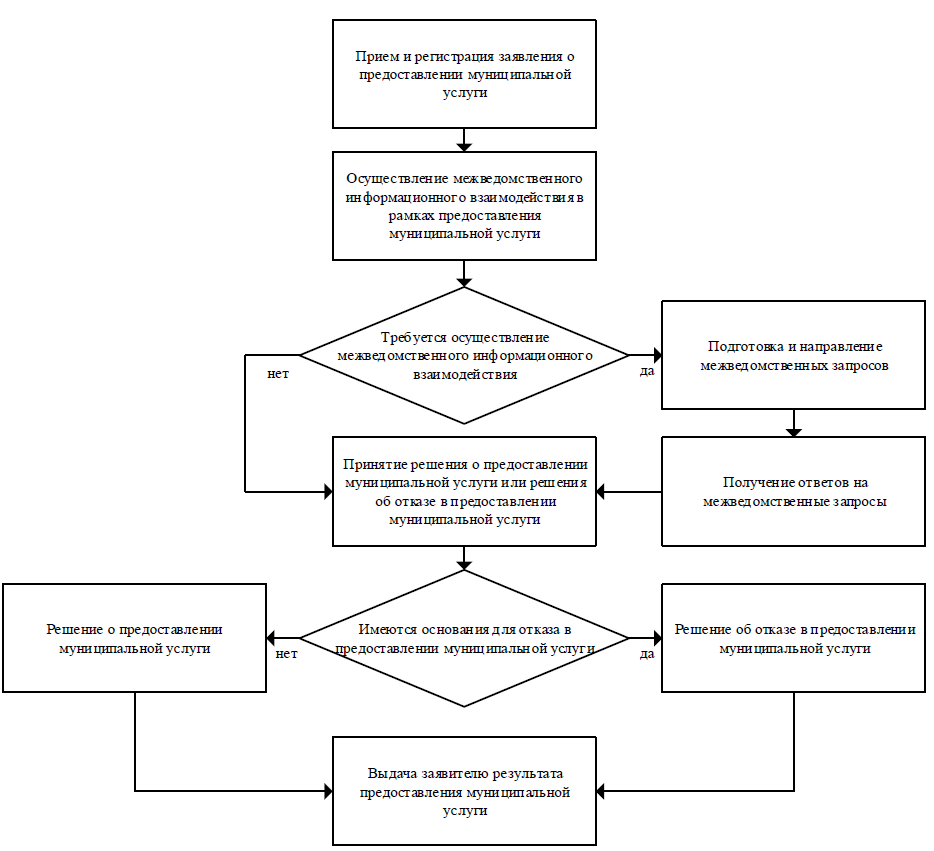 ПОСТАНОВЛЕНИЕот «15» сентября 2017 г.                                                                                                                № 1173      г. Сосногорск  О внесении изменений в постановление администрации муниципального района «Сосногорск» от 09.01.2017 № 4 «Об утверждении Плана проведения экспертизы муниципальных нормативных правовых актов муниципального района «Сосногорск», затрагивающих вопросы осуществления предпринимательской и инвестиционной деятельности, на 2017 год»        В соответствии с Федеральным законом от 06.10.2003 № 131-ФЗ «Об общих принципах организации местного самоуправления в Российской Федерации», Постановлением Правительства Республики Коми от 18.03.2016   № 136 «Об оценке регулирующего воздействия проектов нормативных правовых актов Республики Коми, устанавливающих новые или изменяющих ранее предусмотренные нормативными правовыми актами Республики Коми обязанности для субъектов предпринимательской и инвестиционной деятельности, а также устанавливающих, изменяющих или отменяющих ранее установленную ответственность за нарушение нормативных правовых актов Республики Коми, затрагивающих вопросы осуществления предпринимательской и инвестиционной деятельности, экспертизе нормативных правовых актов Правительства Республики Коми, органов исполнительной власти Республики Коми, затрагивающих вопросы осуществления предпринимательской и инвестиционной деятельности, и признании утратившими силу отдельных постановлений Правительства Республики Коми», постановлением администрации муниципального района «Сосногорск» от 26.12.2016 № 850 «Об оценке регулирующего воздействия проектов муниципальных нормативных правовых актов муниципального района «Сосногорск», устанавливающих новые или изменяющих ранее предусмотренные муниципальными нормативными правовыми  актами муниципального района «Сосногорск» обязанности для субъектов предпринимательской и инвестиционной деятельности, а также устанавливающих, изменяющих или отменяющих ранее установленную ответственность за нарушение муниципальных нормативных правовых актов муниципального района «Сосногорск», затрагивающих вопросы осуществления предпринимательской и инвестиционной деятельности, экспертизе муниципальных нормативных правовых актов муниципального района «Сосногорск», затрагивающих вопросы осуществления предпринимательской и инвестиционной деятельности и признании утратившими силу отдельных постановлений администрации муниципального района «Сосногорск», Администрация муниципального района «Сосногорск»                            ПОСТАНОВЛЯЕТ:Приложение к постановлению администрации муниципального района «Сосногорск» от 09.01.2017 № 4 «Об утверждении Плана проведения экспертизы муниципальных нормативных правовых актов муниципального района «Сосногорск», затрагивающих вопросы осуществления предпринимательской и инвестиционной деятельности, на 2017 год» изложить в новой редакции согласно приложению к настоящему постановлению.Настоящее постановление вступает в силу со дня его принятия и подлежит официальному опубликованию.Контроль за исполнением настоящего постановления возложить на первого заместителя руководителя администрации муниципального района «Сосногорск».Руководитель администрации  муниципального района «Сосногорск»  В.И. ШомесовПриложениеПлан проведения экспертизы муниципальных нормативных правовых актов                                                                       муниципального район «Сосногорск», затрагивающих вопросы осуществления                                                     предпринимательской и инвестиционной деятельности, на 2017 годПОСТАНОВЛЕНИЕот «10» октября 2017 г.                                                                                                                № 1277      г. Сосногорск  Об антитеррористической комиссии муниципального образованиямуниципального района «Сосногорск»	В соответствии с Федеральным законом от 06.03.2006 № 35-ФЗ «О противодействии терроризму», Указам Президента Российской Федерации от 15.02.2006 №116 «О мерах противодействию терроризму», Указам Главы Республики Коми от 05.09.2006 № 110 «Об образовании антитеррористической комиссии в Республике Коми», п. 6.1 ч. 1 ст. 15, ст. 7, ст. 17 Федерального Закона от 06.10.2003 № 131-ФЗ «Об общих принципах организации местного самоуправления в Российской Федерации», Администрация муниципального района «Сосногорск»ПОСТАНОВЛЯЕТ:1. Утвердить Регламент антитеррористической комиссии муниципального образования муниципального района «Сосногорск» согласно приложению 1     к настоящему постановлению.2. Утвердить состав антитеррористической комиссии муниципального образования муниципального района «Сосногорск» согласно приложению 2     к настоящему постановлению.2. Признать утратившим силу постановление администрации муниципального района «Сосногорск» от 13.02.2013 № 147 «О муниципальной антитеррористической комиссии муниципального района «Сосногорск».3. Настоящее постановление вступает в силу со дня его принятия и подлежит официальному опубликованию. 4. Контроль за исполнением настоящего постановления возложить на заместителя руководителя администрации муниципального района «Сосногорск» Чура Е.К.Руководитель администрации муниципального района «Сосногорск»  В.И. ШомесовПриложение 1Регламентантитеррористической комиссии муниципального образования муниципального района «Сосногорск»I. Общие положения1. Настоящий Регламент устанавливает общие правила организации деятельности антитеррористической комиссии муниципального образования муниципального района «Сосногорск» (далее – Комиссия) по реализации ее полномочий, закрепленных в Положении об антитеррористической комиссии муниципального образования муниципального района «Сосногорск». 2. Основная задача и функции Комиссии изложены в Положении об антитеррористической комиссии муниципального образования муниципального района «Сосногорск».II. Планирование и организация работы Комиссии3. Комиссия осуществляет свою деятельность в соответствии с планом работы Комиссии на год (далее – план работы Комиссии). 4. План работы Комиссии готовится исходя из складывающейся обстановки в области профилактики терроризма в границах (на территории) муниципального образования муниципального района «Сосногорск» и на территории Республики Коми, с учетом рекомендаций аппарата Национального антитеррористического комитета и Антитеррористической комиссии в Республике Коми (далее – АТК в РК) по планированию деятельности Комиссии, рассматривается на заседании Комиссии и утверждается председателем Комиссии. 5. Заседания Комиссии проводятся в соответствии с планом работы Комиссии не реже одного раза в квартал. В случае необходимости по решениям председателя АТК в РК и председателя Комиссии могут проводиться внеочередные заседания Комиссии. 6. Для выработки комплексных решений по вопросам профилактики терроризма в границах (на территории) муниципального образования муниципального района «Сосногорск» могут проводиться заседания Комиссии с участием членов оперативной группы в муниципальном образовании муниципального района «Сосногорск».7. Предложения в проект плана работы Комиссии вносятся в письменной форме в аппарат (секретарю) Комиссии не позднее, чем за два месяца до начала планируемого периода, либо в сроки, определенные председателем Комиссии.Предложения по рассмотрению вопросов на заседании Комиссии должны содержать: наименование вопроса и краткое обоснование необходимости его рассмотрения на заседании Комиссии; форму и содержание предлагаемого решения; наименование органа, ответственного за подготовку вопроса; перечень соисполнителей; дату рассмотрения на заседании Комиссии. В случае, если в проект плана работы Комиссии предлагается включить рассмотрение на заседании Комиссии вопроса, решение которого не относится к компетенции органа, его предлагающего, инициатору предложения необходимо предварительно согласовать его с органом, к компетенции которого он относится. Предложения в проект плана работы Комиссии могут направляться аппаратом (секретарем) Комиссии для дополнительной проработки членам Комиссии. Заключения членов Комиссии и другие материалы по внесенным предложениям должны быть представлены в аппарат (секретарю) Комиссии не позднее одного месяца со дня их получения, если иное не оговорено в сопроводительном документе. 8. На основе предложений, поступивших в аппарат (секретарю) Комиссии, формируется проект плана работы Комиссии, который по согласованию председателем Комиссии выносится для обсуждения и утверждения на последнем заседании Комиссии текущего года.9. Утвержденный план работы Комиссии рассылается аппаратом (секретарем) Комиссии членам Комиссии и в аппарат АТК в РК. 10. Решение о внесении изменений в план работы Комиссии принимается председателем Комиссии по мотивированному письменному предложению члена Комиссии, ответственного за подготовку внесенного на рассмотрение вопроса.11. Рассмотрение на заседаниях Комиссии дополнительных (внеплановых) вопросов осуществляется по рекомендации председателя АТК в РК и решению председателя Комиссии.III. Порядок подготовки заседаний Комиссии12. Члены Комиссии, представители иных подразделений территориальных органов федеральных органов исполнительной власти по Республике Коми, органов исполнительной власти Республики Коми, органов местного самоуправления муниципального образования муниципального района «Сосногорск» и организаций, на которых возложена подготовка соответствующих материалов для рассмотрения на заседаниях Комиссии, принимают участие в подготовке этих заседаний в соответствии с планом работы Комиссии и несут персональную ответственность за качество и своевременность представления материалов. 13. Аппарат (секретарь) Комиссии оказывает организационную и методическую помощь представителям подразделений территориальных органов федеральных органов исполнительной власти по Республике Коми, органов исполнительной власти Республики Коми, органов местного самоуправления муниципального образования муниципального района «Сосногорск» и организаций, участвующим в подготовке материалов к заседанию Комиссии. 14. Проект повестки дня заседания Комиссии уточняется в процессе подготовки к очередному заседанию и согласовывается аппаратом (секретарем) Комиссии с председателем Комиссии. Повестка дня заседания окончательно утверждается непосредственно на заседании решением Комиссии. 15. Для подготовки вопросов, вносимых на рассмотрение Комиссии, решением председателя Комиссии могут создаваться рабочие группы Комиссии из числа членов Комиссии, представителей заинтересованных органов местного самоуправления образования муниципального района «Сосногорск», сотрудников аппарата (секретаря) Комиссии, а также экспертов (по согласованию). 16. Материалы к заседанию Комиссии представляются в аппарат (секретарю) Комиссии не позднее, чем за 30 дней до даты проведения заседания и включают в себя: аналитическую справку по рассматриваемому вопросу; тезисы выступления основного докладчика; проект решения по рассматриваемому вопросу с указанием исполнителей пунктов решения и сроками их исполнения; материалы согласования проекта решения с заинтересованными органами; особые мнения по представленному проекту, если таковые имеются. 17. Контроль за своевременностью подготовки и представления материалов для рассмотрения на заседаниях Комиссии осуществляет аппарат (секретарь) Комиссии. 18. В случае непредставления материалов в установленный настоящим Регламентом срок или их представления с нарушением настоящего Регламента вопрос может быть снят с рассмотрения либо перенесен для рассмотрения на другое заседание. 19. Повестка предстоящего заседания, проект протокольного решения Комиссии с соответствующими материалами докладываются руководителем аппарата (секретарем) Комиссии председателю Комиссии не позднее, чем за 7 рабочих дней до даты проведения заседания. 20. Одобренные председателем Комиссии повестка заседания, проект протокольного решения и соответствующие материалы рассылаются членам Комиссии и участникам заседания не позднее, чем за 5 рабочих дней до даты проведения заседания. 21. Члены Комиссии и участники заседания, которым разосланы повестка заседания, проект протокольного решения и соответствующие материалы, при наличии замечаний и предложений, не позднее, чем за 3 рабочих дня до даты проведения заседания представляют их в письменном виде в аппарат (секретарю) Комиссии. 22. В случае, если для реализации решений Комиссии требуется принятие муниципального правового акта, одновременно с подготовкой материалов к заседанию Комиссии в установленном порядке разрабатываются и согласовываются соответствующие проекты муниципальных правовых актов. 23. Аппарат (секретарь) Комиссии не позднее, чем за 5 рабочих дней до даты проведения заседания информирует членов Комиссии и лиц, приглашенных на заседание, о дате, времени и месте проведения заседания Комиссии. 24. Члены Комиссии не позднее, чем за 2 рабочих дня до даты проведения заседания Комиссии информируют председателя Комиссии о своем участии или причинах отсутствия на заседании. Список членов Комиссии, отсутствующих по уважительным причинам (болезнь, командировка, отпуск), докладывается председателю Комиссии. 25. На заседания Комиссии могут быть приглашены руководители подразделений территориальных органов федеральных органов исполнительной власти по Республике Коми, органов исполнительной власти Республики Коми, органов местного самоуправления муниципального образования муниципального района «Сосногорск», а также руководители иных органов и организаций, имеющие непосредственное отношение к рассматриваемому вопросу. 26. Состав приглашаемых на заседание Комиссии лиц формируется аппаратом (секретарем) Комиссии на основе предложений органов и организаций, ответственных за подготовку рассматриваемых вопросов, и докладывается председателю Комиссии заблаговременно вместе с пакетом документов к заседанию.IV. Порядок проведения заседаний Комиссии27. Заседания Комиссии созываются председателем Комиссии либо, по его поручению, руководителем аппарата (секретарем) Комиссии. 28. Лица, прибывшие для участия в заседаниях Комиссии, регистрируются сотрудниками аппарата (секретарем) Комиссии. 29. Присутствие на заседании Комиссии ее членов обязательно. Члены Комиссии не вправе делегировать свои полномочия иным лицам. В случае, если член Комиссии не может присутствовать на заседании, он обязан заблаговременно известить об этом председателя Комиссии, и согласовать с ним, при необходимости, возможность присутствия на заседании (с правом совещательного голоса) лица, исполняющего его обязанности.30.Члены Комиссии обладают равными правами при обсуждении рассматриваемых на заседании вопросов. 31. Заседание Комиссии считается правомочным, если на нем присутствует более половины ее членов. 32. Заседания проходят под председательством председателя Комиссии либо, по его поручению, лица, его замещающего.Председатель Комиссии:ведет заседание Комиссии;организует обсуждение вопросов повестки дня заседания Комиссии;предоставляет слово для выступления членам Комиссии, а также приглашенным лицам;организует голосование и подсчет голосов, оглашает результаты голосования;обеспечивает соблюдение положений настоящего Регламента членами Комиссии и приглашенными лицами;участвуя в голосовании, голосует последним. 33. С докладами на заседаниях Комиссии по вопросам его повестки выступают члены Комиссии, приглашенные лица, либо в отдельных случаях, по согласованию с председателем Комиссии, лица, уполномоченные членами Комиссии. 34. Регламент заседания Комиссии определяется при подготовке к заседанию, и утверждается непосредственно на заседании решением Комиссии. 35. При голосовании член Комиссии имеет один голос и голосует лично. Член Комиссии, не согласный с предлагаемым Комиссией решением, вправе на заседании Комиссии, на котором указанное решение принимается, довести до сведения членов Комиссии свое особое мнение, которое вносится в протокол. Особое мнение, изложенное в письменной форме, прилагается к протоколу заседания Комиссии. 36. Решения Комиссии принимаются большинством голосов присутствующих на заседании членов Комиссии. При равенстве голосов решающим является голос председателя Комиссии. 37. Результаты голосования, оглашенные председателем Комиссии, вносятся в протокол. 38. При проведении закрытых заседаний Комиссии (закрытого обсуждения отдельных вопросов) подготовка материалов, допуск на заседания, стенографирование, оформление протоколов и принимаемых решений осуществляются с соблюдением режима секретности. 39. Материалы, содержащие сведения, составляющие государственную тайну, вручаются членам Комиссии под роспись в реестре во время регистрации перед заседанием и подлежат возврату сотрудникам аппарата (секретарю, начальнику режимно-секретного подразделения администрации муниципального образования муниципального района «Сосногорск») Комиссии по окончании заседания. 40. Присутствие представителей средств массовой информации и проведение кино-, видео- и фотосъемок, а также звукозаписи на заседаниях Комиссии организуются в порядке, определяемом председателем или, по его поручению, руководителем аппарата (секретарем) Комиссии.  41. На заседаниях Комиссии по решению председателя Комиссии ведется стенографическая запись и аудиозапись заседания. 42. Участникам заседания и приглашенным лицам не разрешается приносить на заседание кино-, видео- и фотоаппаратуру, звукозаписывающие устройства, а также средства связи.V. Оформление решений, принятых на заседаниях Комиссии43. Решения Комиссии оформляются протоколом, который в десятидневный срок после даты проведения заседания готовится аппаратом (секретарем) Комиссии и подписывается председателем Комиссии. 44. В решении Комиссии указываются: фамилии и инициалы лица, проводящего заседание Комиссии, и присутствующих на заседании членов Комиссии, приглашенных лиц, вопросы, рассмотренные в ходе заседания, принятые решения. 45. В случае необходимости доработки проектов рассмотренных на заседании Комиссии материалов, по которым высказаны предложения и замечания, в решении Комиссии отражается соответствующее поручение членам Комиссии. 46. Решения Комиссии (выписки из решений Комиссии) направляются в подразделения территориальных органов федеральных органов исполнительной власти по Республике Коми, органы исполнительной власти Республики Коми, иные государственные органы, органы местного самоуправления муниципального образования муниципального района «Сосногорск» в части, их касающейся, в трехдневный срок после получения аппаратом (секретарем) Комиссии подписанного решения Комиссии, а также доводятся до сведения общественных объединений и организаций. 47. Контроль за исполнением решений и поручений, содержащихся в решениях Комиссии, осуществляет аппарат (секретарь) Комиссии. Аппарат (секретарь) Комиссии снимает с контроля исполнение поручений на основании решения председателя Комиссии, о чем информирует исполнителей.Приложение 2СОСТАВ антитеррористической комиссии муниципального образования муниципального района «Сосногорск»*  - по согласованиюРАЗДЕЛ  ТРЕТИЙИнформация о результатах проверки устранения нарушений,выявленных в ходе проверок организации учёта муниципального имущества и ведения реестра муниципального имущества; правомерности  заключения в 2015 году договоров о передаче муниципального имущества в доверительное управление, аренду, залог, безвозмездное пользование,  хозяйственное ведение, оперативное управление, на хранение.Ревизионной комиссией муниципального образования муниципального района «Сосногорск»  с 20.09.2017 по 17.10.2017 проведена проверка устранения нарушений, выявленных в ходе предыдущих проверок (акты проверки от 26.04.2016, 25.10.2016).Проверкой установлено:      1. Нарушения, выявленные в ходе проверки организации учёта муниципального имущества и ведения реестра муниципального имущества, устранены частично:1.1. В Комитете по управлению имуществом администрации муниципального района «Сосногорск» отсутствует информация о количестве муниципального имущества не прошедших государственную регистрацию прав на недвижимое имущество и сделок с ним.1.2. В нарушение пункта 3.2. Положения об организации учета и ведении реестра муниципальной собственности муниципального образования муниципального района «Сосногорск», утвержденного Решением Совета муниципального района «Сосногорск» от 30.09.2016 № X-87, в Реестре муниципальной собственности:- отсутствует раздел 3, где включаются сведения о муниципальных унитарных предприятиях, муниципальных учреждениях, хозяйственных обществах, товариществах, акции, доли (вклады) в уставном (складочном) капитале которых принадлежат муниципальным образованиям, иных юридических лицах, в которых муниципальное образование является учредителем (участником).- отсутствует информация (дата возникновения и прекращения права муниципальной собственности на недвижимое имущество, реквизиты документов оснований возникновения (прекращения) права муниципальной собственности на недвижимое имущество);- графы заполнены частично.1.3.Форма выписки из реестра муниципального имущества не соответствует постановлению администрации муниципального района «Сосногорск» от 16.08.2016 № 534 «Об утверждении структуры, правил формирования реестрового номера, формы реестра муниципального имущества муниципального образования муниципального района «Сосногорск». Выписка из реестра муниципального имущества не содержит часть данных об объекте муниципального имущества (документы – основания права). 1.4. В нарушение постановления администрации муниципального района «Сосногорск» от 16.08.2016 № 534 «Об утверждении структуры, правил формирования реестрового номера, формы реестра муниципального имущества муниципального образования муниципального района «Сосногорск» в реестре муниципального имущества реестровый номер объектов муниципального имущества определен неверно.1.5. Отсутствует порядок ведения аналитического учёта муниципального имущества.1.6. Инвентаризация муниципальной казны Комитетом по управлению имуществом администрации муниципального района «Сосногорск» не проводилась. Контроль за муниципальным имуществом не осуществлялся.       2. Нарушения, выявленные в ходе проверки правомерности заключения в 2015 году договоров о передаче муниципального имущества в доверительное управление, аренду, залог, безвозмездное пользование, хозяйственное ведение, оперативное управление, на хранение, устранены частично: 2.1. Установлены нарушения пунктов приказа Комитета по управлению имуществом администрации муниципального района «Сосногорск» от 13.12.2016  № 041/ОД «Об утверждении Положения о порядке заключения, ведения и формы реестра договоров в Комитете по управлению имуществом администрации муниципального района «Сосногорск»:- в Журнале регистрации договоров хозяйственного ведения в нарушение абзаца 3 пункта 1.3.2. раздела IV приказа по договору от 01.08.2005 № 38 не заполнена графа «Основание заключения». В графе «Период действия» журнала указано – «Неопределенный срок», что не позволяет определить даты начала действия договора. В нарушение абзаца 7 пункта 1.3.2. раздела IV приказа в графе «Дата расторжения» указано – «Расторгнут»;- в «Журнале регистрации договоров оперативного управления» по договорам от 21.03.2017 № 230, от 25.05.2017 № 231 в графе «Предмет договора, адрес объекта» не указан адрес объекта. Отсутствует информация в графе «Период действия» по договорам от 13.02.2017 № 228, от 01.01.2017 № 229, от 21.03.2017 № 230, от 25.05.2017 № 231. В нарушение абзаца 7 пункта 1.3.2. раздела IV приказа в графе «Дата расторжения» указано – «Расторгнут»;- в «Журнале регистрации договоров ответственного хранения» в нарушение абзаца 3 пункта 1.3.2. раздела IV приказа отсутствует информация в графе «Основание заключения». В графе «Период действия» журнала указано – «Неопределенный срок», что не позволяет определить даты начала действия договора. В нарушение абзаца 7 пункта 1.3.2. раздела IV приказа в графе «Дата расторжения» указано – «Расторгнут»;- в договоре от 21.03.2017 № 230 с Управлением жилищно-коммунального хозяйства администрации муниципального района «Сосногорск» о закреплении имущества на праве оперативного управления отсутствует дата визы должностных лиц (нарушен пункт 3 раздела III приказа), отсутствует виза юрисконсультом на каждом листе (нарушен пункт 4 раздела III приказа);- в нарушение пункта 2 раздела IV приказа отдел имущественных и арендных отношений Комитета по управлению имуществом администрации муниципального района «Сосногорск» не оформляет дело по договору, не составляет опись документов дела.2.2. Выявлено отсутствие в Комитете по управлению имуществом администрации муниципального района «Сосногорск» двух договоров оперативного управления от 01.01.2017 № 229, от 25.05.2017 № 231.По результатам проверки направлено представление Комитету по управлению имуществом администрации муниципального района «Сосногорск».В адрес Главы муниципального района «Сосногорск» - председателя Совета района, руководителя администрации муниципального района «Сосногорск» направлен отчет о результатах контрольного мероприятия.Председатель Ревизионной комиссии муниципального образованиямуниципального района «Сосногорск» Н.В.РусскихИнформация о результатах проверки осуществления бюджетных полномочий администратора доходов, проверка своевременности и полноты поступлений в бюджет муниципального района доходов от использования муниципального имущества за 2015 - 2016 годыРевизионной комиссией муниципального образования муниципального  района «Сосногорск»  с 05.09.2017 по 25.10.2017 года проведена проверка осуществления бюджетных полномочий администратора доходов, проверка своевременности и полноты поступлений в бюджет муниципального района доходов от использования муниципального имущества за 2015 - 2016 годы в Комитете по управлению имуществом администрации муниципального района «Сосногорск».Проверкой установлено:      1. Полномочиями по владению, пользованию, распоряжению имуществом и земельными участками, находящихся в собственности муниципального образования муниципального района «Сосногорск», наделен Комитет по управлению муниципальной собственностью муниципального района «Сосногорск» в соответствии с Положением о Комитете по управлению муниципальной собственностью муниципального района «Сосногорск», утвержденным Решением Совета муниципального района  "Сосногорск" от 24 ноября 2011 года № XVI-126.Одной из важных основных задач Комитета по управлению муниципальной собственностью муниципального района «Сосногорск» является увеличение доходов муниципального бюджета за счет повышения эффективности управления муниципальным имуществом и земельными участками, находящимися в муниципальной собственности.Комитет по управлению муниципальной собственностью муниципального района «Сосногорск»  в целях выполнения возложенных задач осуществляет администрирование по закрепленным за ним видам доходов и источникам финансирования дефицита бюджета муниципального образования муниципального района "Сосногорск" в соответствии с бюджетным законодательством и правовыми актами муниципального образования муниципального района "Сосногорск".2. Учетная политика за 2015-2016 годы к проверке не представлена. Определить порядок администрирования доходов бюджета муниципального района «Сосногорск», закрепленных решением Совета муниципального района «Сосногорск» за администратором поступлений – «Комитет по управлению имуществом администрации муниципального района «Сосногорск»», а также учет доходов в бухгалтерском учете, администрируемых Комитетом в 2015 и 2016 году не представляется возможным.Специалистами отдела по финансовым вопросам и бухгалтерскому учету Комитета по управлению имуществом администрации муниципального района «Сосногорск» самостоятельное начисление арендных платежей, а также поступление доходов по видам платежей не осуществляется, данные в программный продукт «Смета» заносятся на основании документов, представленных сотрудниками отделов Комитета, ответственных за начисление доходов.В нарушение пункта 200 Инструкции, утвержденной приказом Минфина России от 01.12.2010 № 157н «Об утверждении Единого плана счетов бухгалтерского учета для органов государственной власти (государственных органов), органов местного самоуправления, органов управления государственными внебюджетными фондами, государственных академий наук, государственных (муниципальных) учреждений и Инструкции по его применению» аналитический учёт поступлений и начислений доходов в Комитете по управлению имуществом администрации муниципального района «Сосногорск» в разрезе видов доходов (поступлений) по плательщикам (группам плательщиков) и соответствующим им суммам расчетов в Карточке учета средств и расчетов (ф.0504051) не ведется.  В нарушение статьи 5 главы 2 Федерального закона от 06.12.2011 № 402-ФЗ «О бухгалтерском учете» в первичных учетных документах, приложенных к Журналу операций расчетов с дебиторами по доходам, обязательные реквизиты отсутствуют. В ходе сверки, предоставленной Комитетом, годовой бюджетной отчетности главного распорядителя бюджетных средств, главной книги и представленной информации по задолженности по аренде земельных участков и аренде муниципального имущества можно сделать вывод, что при ведении бухгалтерского учета в Комитете по управлению имуществом администрации муниципального района «Сосногорск» не обеспечена достоверность сведений о начислении и об уплате арендной платы.Остатки по арендной плате на начало и конец 2016 года, указанные в Главной книге за 2016 год и указанные в Реестре договоров аренды на 01.01.2017 года, не идентичны между собой. В 2015 и 2016 году не осуществлялись сверки взаимных расчётов по арендным платежам с арендаторами. Акты сверки к проверке не представлены.В Комитете по управлению имуществом администрации муниципального района «Сосногорск» отсутствует согласованность и идентичность информации, содержащейся в учётных регистрах, отражённых в бюджетном учёте и отчетности, и информации отражённой в реестрах договоров аренды. В проверяемом периоде Комитетом по управлению имуществом администрации муниципального района «Сосногорск» некачественно и неэффективно осуществлялись бюджетные полномочия главного администратора доходов бюджета муниципального района, предусмотренные пунктом 2 статьи 160.1 Бюджетного кодекса Российской Федерации. 3. Решением Совета муниципального района «Сосногорск» от 12.12.2014 № XLII–373 «О бюджете муниципального образования муниципального района «Сосногорск» на 2015 год и плановый период 2016 и 2017 годов» и решением Совета муниципального района «Сосногорск» от 11.12.2015 №III–28 «О бюджете муниципального образования муниципального района «Сосногорск» на 2016 год и плановый период 2017 и 2018 годов» Комитет по управлению имуществом администрации муниципального района «Сосногорск» определен главным администратором доходов бюджета муниципального района «Сосногорск» с кодом 963. В нарушение постановления Правительства Российской Федерации от 23.06.2016 №574 «Об общих требованиях к методике прогнозирования поступлений доходов в бюджеты бюджетной системы Российской Федерации» методика прогнозирования  поступлений доходов в бюджет в 2016 году не разработана. В нарушение статьи 37 Бюджетного кодекса Российской Федерации, устанавливающей принцип достоверности бюджета, означающий надежность показателей прогноза социально-экономического развития соответствующей территории и реалистичность расчета доходов и расходов бюджета, планирование прогнозируемых доходов Комитетом по управлению имуществом администрации муниципального района «Сосногорск» осуществляется не корректно, ввиду того, что не учитывается текущая задолженность по доходам от сдачи в аренду муниципального имущества и земельных участков по состоянию на начало года.Анализируя структуру изменений плановых назначений и фактического исполнения доходов от использования муниципального имущества, наблюдается  тенденция к снижению показателей результативности и эффективности управления муниципальным имуществом.При сопоставлении Прогнозного плана приватизации муниципального имущества на 2015 год и Отчета о выполнении Прогнозного плана приватизации муниципального имущества за 2015 год, установлено расхождение по  объектам приватизации. Продажа муниципального имущества осуществлена без включения объекта в Прогнозный план (программу) приватизации.4. Информация о задолженности по учету доходов по использованию муниципального имущества,  представленная ответственными лицами Комитета по управлению имуществом администрации муниципального района «Сосногорск», отражает недостоверную информацию.В Комитете по управлению имуществом администрации муниципального района «Сосногорск» отсутствуют отчеты «Поступление арендной платы и пени от сдачи в аренду муниципального имущества по состоянию» за февраль, ноябрь-декабрь 2015 года, март, июнь, июль, октябрь, ноябрь 2016 года. Проверкой установлено, что итоговые данные таблицы «Поступление арендной платы и пени от сдачи в аренду муниципального имущества по состоянию» не соответствуют данным таблицы «Сведения о перечислении арендной платы (АП) за движимое и недвижимое имущество». Проверить начисление и поступление арендной платы за имущество в разрезе арендаторов не представляется возможным в виду отсутствия должного и достоверного учёта по арендной плате за муниципальное имущество. В результате несвоевременного заключения Комитетом по управлению имуществом администрации муниципального района «Сосногорск» дополнительных соглашений об уточнении размера арендной платы за муниципальное имущество и применения коэффициента вида деятельности, несоответствующего цели договора, в проверяемом периоде по договорам аренды имущества сумма недополученных доходов составила 251 148,69 рублей.5. В 2016 году по сравнению с 2015 годом  количество заключенных договоров аренды на землю увеличилось на 2,95 % в связи с увеличением общей площади земельных участков, переданных в аренду на 1,91 %. Соответственно должны увеличиться объемы поступлений в местный бюджет доходов от предоставления в аренду земельных участков. В 2016 году объем начисленной арендной платы за земельные участки составил 19 900,42 тыс. рублей,  увеличение по отношению к 2015 году составило 6,81 %. В 2016 году объем фактически поступивших платежей в бюджет составил 15 369,84 тыс. рублей (на 446,63 тыс. рублей меньше чем за 2015 год).6. С целью взыскания задолженности, в пределах своей компетенции Комитет по управлению имуществом администрации муниципального района «Сосногорск» проводит претензионную работу, что является одним из эффективных методов досудебного урегулирования договорных споров и влияния на недобросовестного арендатора с целью понудить его к исполнению договорных отношений. Ежемесячно специалистами сектора по юридическим вопросам Комитета формируются сводные данные по информациям, представленным другими отделами Комитета, в части направленных претензий, полученных средств по претензиям и по судебным решениям. Сведения в разрезе должников сектором по юридическим вопросам Комитета по управлению имуществом администрации муниципального района «Сосногорск»  не ведутся. На основании постановления администрации муниципального района от 11.01.2016 № 15 «О признании безнадежной к взысканию и списании задолженности по арендной плате и начисленным по ней пеням за пользование муниципальным имуществом и земельными участками, находящимися в государственной собственности до разграничения государственной собственности на землю или муниципальной собственности» Комитетом по управлению имуществом администрации муниципального района «Сосногорск»  списана задолженность по арендной плате и начисленным по ней пеням за пользование муниципальным имуществом и земельными участками, находящимися в государственной собственности до разграничения государственной собственности на землю или муниципальной собственности в сумме 7 741 038,21 рублей. Отделом по бухгалтерскому учету и финансовым вопросам Комитета по управлению имуществом администрации муниципального района «Сосногорск» в нарушение абзаца 17 пункта 78 Приказа Минфина России от 06.12.2010 № 162н «Об утверждении Плана счетов бюджетного учета и Инструкции по его применению» списание дебиторской задолженности не производилось.7. В нарушение п. 3.2.9 раздела 3 Положения о Комитете по управлению муниципальной собственностью муниципального района «Сосногорск», утвержденным Решением Совета муниципального района  "Сосногорск" от 24.11.2011 № XVI-126 в период с 01.01.2015 по 31.12.2016 года проверки арендаторов на предмет выполнения ими условий договоров, в том числе целевого использования нежилых помещений в соответствии с условиями их предоставления специалистами не проводились. Документальные подтверждения осуществления осмотров имущества, переданного в аренду, не представлены. Тем самым, не выполняются обязанности по осуществлению контроля выполнения арендаторами условий договоров аренды в части соблюдения арендаторами условий эксплуатации и использования нежилых помещений. По мнению Ревизионной комиссии муниципального образования муниципального района «Сосногорск» отсутствие надлежащего контроля исполнения договорных обязательств влечёт за собой риск недополучения в бюджет муниципального района неналоговых доходов от сдачи в аренду нежилых помещений. 8. Муниципальными унитарными предприятиями муниципального образования муниципального района «Сосногорск» перечисление в бюджет муниципального района «Сосногорск» 30% прибыли, остающейся в распоряжении после уплаты установленных законодательством налогов и иных обязательных платежей, в проверяемом периоде производилось без нарушений.По результатам проверки направлено представление Комитету по управлению имуществом администрации муниципального района «Сосногорск».В адрес Главы муниципального района «Сосногорск» - председателя Совета района, руководителя администрации муниципального района «Сосногорск» направлен отчет о результатах контрольного мероприятия.Председатель Ревизионной комиссии муниципального образованиямуниципального района «Сосногорск» Н.В. РусскихИнформация для населения10 ноября 2017 года в 14.00 часов в актовом зале администрации муниципального района «Сосногорск» (ул. З. Космодемьянской, 72) состоится XXII очередное заседание Совета муниципального района «Сосногорск». Вопросы повестки дня:О внесении изменений в решение Совета муниципального  района   «Сосногорск»  от 09 декабря 2016 года  № ХIII-98 «О  бюджете  муниципального  образования муниципального района «Сосногорск» на 2017 год и плановый период 2018 и 2019 годов»2. О проведении конкурса по отбору кандидатур на должность главы муниципального района «Сосногорск» - руководителя администрации 3. Об осуществлении мер по противодействию коррупции в границах муниципального образования муниципального района «Сосногорск» и Совета муниципального образования муниципального района «Сосногорск», расположенного в границах муниципального образования муниципального района «Сосногорск»4. О внесении изменений в Решение Совета муниципального района «Сосногорск» от 24.03.2017 № XVI-124 «Об утверждении Положения об Управлении жилищно-коммунального хозяйства администрации муниципального района «Сосногорск»5. О внесении изменений и дополнений в Решение Совета муниципального района «Сосногорск» от 28.11.2011 № XVIII-142 «О Ревизионной комиссии муниципального образования муниципального района «Сосногорск» 6. Об утверждении Прогнозного плана (программы) приватизации муниципального имущество, находящегося в собственности муниципального образования муниципального района «Сосногорск», на 2018 год и плановый период 2019 и 2020 годов7. О согласовании перечня имущества муниципального образования муниципального района «Сосногорск», подлежащего безвозмездной передаче в собственность муниципального образования городского поселения «Сосногорск»8. О внесении изменений в решение Совета муниципального  района «Сосногорск» от 22.09.2015 № I-5 «О постоянных комиссиях Совета муниципального  района «Сосногорск»9. О внесении изменений в Регламент Совета муниципального  района «Сосногорск», утвержденный решением  Совета муниципального  района «Сосногорск» от  16.10.2015 № II-11 «О Регламенте Совета муниципального  района «Сосногорск»10. О внесении изменений в Порядок организации и проведения публичных слушаний на территории муниципального образования муниципального района «Сосногорск», утвержденный решением  Совета муниципального  района «Сосногорск» от  14.02.2014 № ХХХV-307 «Об утверждении Порядка организации и проведения публичных слушаний на территории муниципального образования муниципального района «Сосногорск»11. О внесении изменений в решение Совета муниципального района «Сосногорск» от 25.02.2009 № XVIII-197 «О периодическом информационном бюллетене Совета и Администрации муниципального района «Сосногорск» «Информационный вестник Совета и Администрации муниципального района «Сосногорск».ИЗДАНИЕ СОВЕТА И АДМИНИСТРАЦИИ МУНИЦИПАЛЬНОГО РАЙОНА «СОСНОГОРСК»Учредитель -  Совет муниципального района «Сосногорск»(решение от 25.02.2009 г. № XVIII-197)____________________________________________________________________Редколлегия:     Кирсанова Н.М. – руководитель,                             Рудковская Н.В.– ответственный секретарь.Члены редколлегии:     Бочкова Н.Ю., Ворона Т.В., Сосин М.В. Адрес: 169500, Республика Коми  		         город Сосногорск,		         ул. Зои Космодемьянской, 72Телефоны: 5-56-61Подписано в печать 07.11.2017 г.Тираж 70 экземпляров   Формат А5Распространяется бесплатно ____________________________________________________________________Отпечатано 07.11.2017 г. в администрации муниципального района «Сосногорск» 169500 Республика Коми, город Сосногорск, ул. Зои Космодемьянской, 72№ п/пНаименование основных разделов и подразделов интернет-сайтаНаименование основных разделов и подразделов интернет-сайтаНаименование основных разделов и подразделов интернет-сайтаНаименование основных разделов и подразделов интернет-сайтаНаименование основных разделов и подразделов интернет-сайтаНаименование основных разделов и подразделов интернет-сайтаНаименование основных разделов и подразделов интернет-сайтаНаименование основных разделов и подразделов интернет-сайтаНаименование основных разделов и подразделов интернет-сайтаНаименование основных разделов и подразделов интернет-сайтаНаименование основных разделов и подразделов интернет-сайтаНаименование основных разделов и подразделов интернет-сайтаНаименование основных разделов и подразделов интернет-сайтаНаименование основных разделов и подразделов интернет-сайтаНаименование основных разделов и подразделов интернет-сайтаНаименование основных разделов и подразделов интернет-сайтаНаименование основных разделов и подразделов интернет-сайтаНаименование основных разделов и подразделов интернет-сайтаНаименование основных разделов и подразделов интернет-сайтаНаименование основных разделов и подразделов интернет-сайтаНаименование основных разделов и подразделов интернет-сайтаНаименование основных разделов и подразделов интернет-сайтаНаименование основных разделов и подразделов интернет-сайтаНаименование основных разделов и подразделов интернет-сайтаОтветственные исполнителиОтветственные исполнителиСтепень обновления информацииСтепень обновления информацииСтепень обновления информацииСтепень обновления информацииСтепень обновления информации1Главная (новости, анонсы)Главная (новости, анонсы)Главная (новости, анонсы)Главная (новости, анонсы)Главная (новости, анонсы)Главная (новости, анонсы)Главная (новости, анонсы)Главная (новости, анонсы)Главная (новости, анонсы)Главная (новости, анонсы)Главная (новости, анонсы)Главная (новости, анонсы)Главная (новости, анонсы)Главная (новости, анонсы)Главная (новости, анонсы)Главная (новости, анонсы)Главная (новости, анонсы)Главная (новости, анонсы)Главная (новости, анонсы)Главная (новости, анонсы)Главная (новости, анонсы)Главная (новости, анонсы)Главная (новости, анонсы)Главная (новости, анонсы)Руководитель отдела общественных связей и информационной политикиРуководитель отдела общественных связей и информационной политикиОперативнаяОперативнаяОперативнаяОперативнаяОперативная2Глава МР «Сосногорск» Глава МР «Сосногорск» Глава МР «Сосногорск» Глава МР «Сосногорск» Глава МР «Сосногорск» Глава МР «Сосногорск» Глава МР «Сосногорск» Глава МР «Сосногорск» Глава МР «Сосногорск» Глава МР «Сосногорск» Глава МР «Сосногорск» Глава МР «Сосногорск» Глава МР «Сосногорск» Глава МР «Сосногорск» Глава МР «Сосногорск» Глава МР «Сосногорск» Глава МР «Сосногорск» Глава МР «Сосногорск» Глава МР «Сосногорск» Глава МР «Сосногорск» Глава МР «Сосногорск» Глава МР «Сосногорск» Глава МР «Сосногорск» Глава МР «Сосногорск» Глава МР «Сосногорск» Глава МР «Сосногорск» Глава МР «Сосногорск» Глава МР «Сосногорск» Глава МР «Сосногорск» Глава МР «Сосногорск» Глава МР «Сосногорск» 22.12.1Общая информацияОбщая информацияОбщая информацияОбщая информацияОбщая информацияОбщая информацияОбщая информацияОбщая информацияОбщая информацияОбщая информацияОбщая информацияОбщая информацияОбщая информацияОбщая информацияОбщая информацияОбщая информацияОбщая информацияОбщая информацияОбщая информацияОбщая информацияОбщая информацияОбщая информацияРуководитель отдела общественных связей и информационной политикиРуководитель отдела общественных связей и информационной политикиПостоянная информацияПостоянная информацияПостоянная информацияПостоянная информацияПостоянная информация22.22.2ПолномочияПолномочияПолномочияПолномочияПолномочияПолномочияПолномочияПолномочияПолномочияПолномочияПолномочияПолномочияПолномочияПолномочияПолномочияПолномочияПолномочияПолномочияПолномочияПолномочияПолномочияПолномочияРуководитель организационного отделаРуководитель организационного отделаПостоянная информацияПостоянная информацияПостоянная информацияПостоянная информацияПостоянная информация22.32.3Контактная информацияКонтактная информацияКонтактная информацияКонтактная информацияКонтактная информацияКонтактная информацияКонтактная информацияКонтактная информацияКонтактная информацияКонтактная информацияКонтактная информацияКонтактная информацияКонтактная информацияКонтактная информацияКонтактная информацияКонтактная информацияКонтактная информацияКонтактная информацияКонтактная информацияКонтактная информацияКонтактная информацияКонтактная информацияРуководитель организационного отделаРуководитель организационного отделаПостоянная информацияПостоянная информацияПостоянная информацияПостоянная информацияПостоянная информация3Совет МР «Сосногорск»  Совет МР «Сосногорск»  Совет МР «Сосногорск»  Совет МР «Сосногорск»  Совет МР «Сосногорск»  Совет МР «Сосногорск»  Совет МР «Сосногорск»  Совет МР «Сосногорск»  Совет МР «Сосногорск»  Совет МР «Сосногорск»  Совет МР «Сосногорск»  Совет МР «Сосногорск»  Совет МР «Сосногорск»  Совет МР «Сосногорск»  Совет МР «Сосногорск»  Совет МР «Сосногорск»  Совет МР «Сосногорск»  Совет МР «Сосногорск»  Совет МР «Сосногорск»  Совет МР «Сосногорск»  Совет МР «Сосногорск»  Совет МР «Сосногорск»  Совет МР «Сосногорск»  Совет МР «Сосногорск»  Совет МР «Сосногорск»  Совет МР «Сосногорск»  Совет МР «Сосногорск»  Совет МР «Сосногорск»  Совет МР «Сосногорск»  Совет МР «Сосногорск»  Совет МР «Сосногорск»  33.13.1Общая информацияОбщая информацияОбщая информацияОбщая информацияОбщая информацияОбщая информацияОбщая информацияОбщая информацияОбщая информацияОбщая информацияОбщая информацияОбщая информацияОбщая информацияОбщая информацияОбщая информацияОбщая информацияОбщая информацияОбщая информацияОбщая информацияОбщая информацияОбщая информацияОбщая информация Руководительорганизационного отдела  Руководительорганизационного отдела Постоянная информацияПостоянная информацияПостоянная информацияПостоянная информацияПостоянная информация33.13.13.1.13.1.13.1.13.1.13.1.13.1.13.1.13.1.13.1.13.1.13.1.1Адреса, телефоныАдреса, телефоныАдреса, телефоныАдреса, телефоныАдреса, телефоныАдреса, телефоныАдреса, телефоныАдреса, телефоныАдреса, телефоныАдреса, телефоныАдреса, телефоны33.13.13.1.23.1.23.1.23.1.23.1.23.1.23.1.23.1.23.1.23.1.23.1.2СоставСоставСоставСоставСоставСоставСоставСоставСоставСоставСостав33.13.13.1.33.1.33.1.33.1.33.1.33.1.33.1.33.1.33.1.33.1.33.1.3КомиссииКомиссииКомиссииКомиссииКомиссииКомиссииКомиссииКомиссииКомиссииКомиссииКомиссии33.13.13.1.43.1.43.1.43.1.43.1.43.1.43.1.43.1.43.1.43.1.43.1.4Регламент работы СоветаРегламент работы СоветаРегламент работы СоветаРегламент работы СоветаРегламент работы СоветаРегламент работы СоветаРегламент работы СоветаРегламент работы СоветаРегламент работы СоветаРегламент работы СоветаРегламент работы Совета33.1.53.1.53.1.53.1.53.1.53.1.53.1.53.1.53.1.53.1.53.1.5Структура СоветаСтруктура СоветаСтруктура СоветаСтруктура СоветаСтруктура СоветаСтруктура СоветаСтруктура СоветаСтруктура СоветаСтруктура СоветаСтруктура СоветаСтруктура Совета33.23.2Информация о заседаниях СоветаИнформация о заседаниях СоветаИнформация о заседаниях СоветаИнформация о заседаниях СоветаИнформация о заседаниях СоветаИнформация о заседаниях СоветаИнформация о заседаниях СоветаИнформация о заседаниях СоветаИнформация о заседаниях СоветаИнформация о заседаниях СоветаИнформация о заседаниях СоветаИнформация о заседаниях СоветаИнформация о заседаниях СоветаИнформация о заседаниях СоветаИнформация о заседаниях СоветаИнформация о заседаниях СоветаИнформация о заседаниях СоветаИнформация о заседаниях СоветаИнформация о заседаниях СоветаИнформация о заседаниях СоветаИнформация о заседаниях СоветаИнформация о заседаниях СоветаТекущая информацияТекущая информацияТекущая информацияТекущая информацияТекущая информация33.2.13.2.13.2.13.2.13.2.13.2.13.2.13.2.13.2.13.2.13.2.1Объявления о дате проведения заседания Совета, месте и времениОбъявления о дате проведения заседания Совета, месте и времениОбъявления о дате проведения заседания Совета, месте и времениОбъявления о дате проведения заседания Совета, месте и времениОбъявления о дате проведения заседания Совета, месте и времениОбъявления о дате проведения заседания Совета, месте и времениОбъявления о дате проведения заседания Совета, месте и времениОбъявления о дате проведения заседания Совета, месте и времениОбъявления о дате проведения заседания Совета, месте и времениОбъявления о дате проведения заседания Совета, месте и времениОбъявления о дате проведения заседания Совета, месте и времени33.2.23.2.23.2.23.2.23.2.23.2.23.2.23.2.23.2.23.2.23.2.2Повестки дня заседаний СоветаПовестки дня заседаний СоветаПовестки дня заседаний СоветаПовестки дня заседаний СоветаПовестки дня заседаний СоветаПовестки дня заседаний СоветаПовестки дня заседаний СоветаПовестки дня заседаний СоветаПовестки дня заседаний СоветаПовестки дня заседаний СоветаПовестки дня заседаний Совета33.33.3Нормотворческая деятельность СоветаНормотворческая деятельность СоветаНормотворческая деятельность СоветаНормотворческая деятельность СоветаНормотворческая деятельность СоветаНормотворческая деятельность СоветаНормотворческая деятельность СоветаНормотворческая деятельность СоветаНормотворческая деятельность СоветаНормотворческая деятельность СоветаНормотворческая деятельность СоветаНормотворческая деятельность СоветаНормотворческая деятельность СоветаНормотворческая деятельность СоветаНормотворческая деятельность СоветаНормотворческая деятельность СоветаНормотворческая деятельность СоветаНормотворческая деятельность СоветаНормотворческая деятельность СоветаНормотворческая деятельность СоветаНормотворческая деятельность СоветаНормотворческая деятельность СоветаТекущая  информация Текущая  информация Текущая  информация Текущая  информация Текущая  информация 33.33.33.3.13.3.13.3.13.3.13.3.13.3.13.3.13.3.13.3.13.3.13.3.1Проекты решений СоветаПроекты решений СоветаПроекты решений СоветаПроекты решений СоветаПроекты решений СоветаПроекты решений СоветаПроекты решений СоветаПроекты решений СоветаПроекты решений СоветаПроекты решений СоветаПроекты решений СоветаТекущая  информацияТекущая  информацияТекущая  информацияТекущая  информацияТекущая  информация33.33.33.3.23.3.23.3.23.3.23.3.23.3.23.3.23.3.23.3.23.3.23.3.2Порядок обжалования нормативных правовых актов СоветаПорядок обжалования нормативных правовых актов СоветаПорядок обжалования нормативных правовых актов СоветаПорядок обжалования нормативных правовых актов СоветаПорядок обжалования нормативных правовых актов СоветаПорядок обжалования нормативных правовых актов СоветаПорядок обжалования нормативных правовых актов СоветаПорядок обжалования нормативных правовых актов СоветаПорядок обжалования нормативных правовых актов СоветаПорядок обжалования нормативных правовых актов СоветаПорядок обжалования нормативных правовых актов СоветаПостоянная информацияПостоянная информацияПостоянная информацияПостоянная информацияПостоянная информация33.43.4Информация о мероприятиях, проводимых СоветомИнформация о мероприятиях, проводимых СоветомИнформация о мероприятиях, проводимых СоветомИнформация о мероприятиях, проводимых СоветомИнформация о мероприятиях, проводимых СоветомИнформация о мероприятиях, проводимых СоветомИнформация о мероприятиях, проводимых СоветомИнформация о мероприятиях, проводимых СоветомИнформация о мероприятиях, проводимых СоветомИнформация о мероприятиях, проводимых СоветомИнформация о мероприятиях, проводимых СоветомИнформация о мероприятиях, проводимых СоветомИнформация о мероприятиях, проводимых СоветомИнформация о мероприятиях, проводимых СоветомИнформация о мероприятиях, проводимых СоветомИнформация о мероприятиях, проводимых СоветомИнформация о мероприятиях, проводимых СоветомИнформация о мероприятиях, проводимых СоветомИнформация о мероприятиях, проводимых СоветомИнформация о мероприятиях, проводимых СоветомИнформация о мероприятиях, проводимых СоветомИнформация о мероприятиях, проводимых СоветомРуководитель организационного отдела, руководитель отдела общественных связей и информационной политикиРуководитель организационного отдела, руководитель отдела общественных связей и информационной политикиОперативная информацияОперативная информацияОперативная информацияОперативная информацияОперативная информация33.43.43.4.13.4.13.4.13.4.13.4.13.4.13.4.13.4.13.4.13.4.13.4.1Руководительорганизационного отдела Анонсы мероприятийРуководительорганизационного отдела Анонсы мероприятийРуководительорганизационного отдела Анонсы мероприятийРуководительорганизационного отдела Анонсы мероприятийРуководительорганизационного отдела Анонсы мероприятийРуководительорганизационного отдела Анонсы мероприятийРуководительорганизационного отдела Анонсы мероприятийРуководительорганизационного отдела Анонсы мероприятийРуководительорганизационного отдела Анонсы мероприятийРуководительорганизационного отдела Анонсы мероприятийРуководительорганизационного отдела Анонсы мероприятий33.43.43.4.23.4.23.4.23.4.23.4.23.4.23.4.23.4.23.4.23.4.23.4.2Информация о прошедших мероприятияхИнформация о прошедших мероприятияхИнформация о прошедших мероприятияхИнформация о прошедших мероприятияхИнформация о прошедших мероприятияхИнформация о прошедших мероприятияхИнформация о прошедших мероприятияхИнформация о прошедших мероприятияхИнформация о прошедших мероприятияхИнформация о прошедших мероприятияхИнформация о прошедших мероприятиях     Текущая информация     Текущая информация     Текущая информация     Текущая информация     Текущая информация33.43.43.4.33.4.33.4.33.4.33.4.33.4.33.4.33.4.33.4.33.4.33.4.3Тексты официальных выступлений и заявлений Главы районаТексты официальных выступлений и заявлений Главы районаТексты официальных выступлений и заявлений Главы районаТексты официальных выступлений и заявлений Главы районаТексты официальных выступлений и заявлений Главы районаТексты официальных выступлений и заявлений Главы районаТексты официальных выступлений и заявлений Главы районаТексты официальных выступлений и заявлений Главы районаТексты официальных выступлений и заявлений Главы районаТексты официальных выступлений и заявлений Главы районаТексты официальных выступлений и заявлений Главы районаПостоянная информацияПостоянная информацияПостоянная информацияПостоянная информацияПостоянная информация33.53.5Противодействие коррупцииПротиводействие коррупцииПротиводействие коррупцииПротиводействие коррупцииПротиводействие коррупцииПротиводействие коррупцииПротиводействие коррупцииПротиводействие коррупцииПротиводействие коррупцииПротиводействие коррупцииПротиводействие коррупцииПротиводействие коррупцииПротиводействие коррупцииПротиводействие коррупцииПротиводействие коррупцииПротиводействие коррупцииПротиводействие коррупцииПротиводействие коррупцииПротиводействие коррупцииПротиводействие коррупцииПротиводействие коррупцииПротиводействие коррупцииРуководитель организационного отделаРуководитель организационного отделаПостоянная информацияПостоянная информацияПостоянная информацияПостоянная информацияПостоянная информация3.5.13.5.13.5.13.5.13.5.13.5.13.5.13.5.13.5.13.5.13.5.1Нормативные документыНормативные документыНормативные документыНормативные документыНормативные документыНормативные документыНормативные документыНормативные документыНормативные документыНормативные документыНормативные документы3.5.1.13.5.1.13.5.1.13.5.1.13.5.1.13.5.1.13.5.1.13.5.1.13.5.1.1Официальный интернет-портал правовой информацииОфициальный интернет-портал правовой информации3.5.1.23.5.1.23.5.1.23.5.1.23.5.1.23.5.1.23.5.1.23.5.1.23.5.1.2Федеральные законыФедеральные законы3.5.1.33.5.1.33.5.1.33.5.1.33.5.1.33.5.1.33.5.1.33.5.1.33.5.1.3Указы Президента Российской ФедерацииУказы Президента Российской Федерации3.5.1.43.5.1.43.5.1.43.5.1.43.5.1.43.5.1.43.5.1.43.5.1.43.5.1.4Постановления Правительства Российской ФедерацииПостановления Правительства Российской Федерации3.5.1.53.5.1.53.5.1.53.5.1.53.5.1.53.5.1.53.5.1.53.5.1.53.5.1.5Законы Республики КомиЗаконы Республики Коми3.5.1.63.5.1.63.5.1.63.5.1.63.5.1.63.5.1.63.5.1.63.5.1.63.5.1.6Указы Главы Республики КомиУказы Главы Республики Коми3.5.1.73.5.1.73.5.1.73.5.1.73.5.1.73.5.1.73.5.1.73.5.1.73.5.1.7Постановления Правительства Республики КомиПостановления Правительства Республики Коми3.5.1.83.5.1.83.5.1.83.5.1.83.5.1.83.5.1.83.5.1.83.5.1.83.5.1.8Муниципальные правовые актыМуниципальные правовые акты3.5.23.5.23.5.23.5.23.5.23.5.23.5.23.5.23.5.23.5.23.5.2Антикоррупционная экспертизаАнтикоррупционная экспертизаАнтикоррупционная экспертизаАнтикоррупционная экспертизаАнтикоррупционная экспертизаАнтикоррупционная экспертизаАнтикоррупционная экспертизаАнтикоррупционная экспертизаАнтикоррупционная экспертизаАнтикоррупционная экспертизаАнтикоррупционная экспертиза3.5.33.5.33.5.33.5.33.5.33.5.33.5.33.5.33.5.33.5.33.5.3Методические рекомендацииМетодические рекомендацииМетодические рекомендацииМетодические рекомендацииМетодические рекомендацииМетодические рекомендацииМетодические рекомендацииМетодические рекомендацииМетодические рекомендацииМетодические рекомендацииМетодические рекомендации3.5.43.5.43.5.43.5.43.5.43.5.43.5.43.5.43.5.43.5.43.5.4Формы документов, связанных с противодействием коррупции для заполненияФормы документов, связанных с противодействием коррупции для заполненияФормы документов, связанных с противодействием коррупции для заполненияФормы документов, связанных с противодействием коррупции для заполненияФормы документов, связанных с противодействием коррупции для заполненияФормы документов, связанных с противодействием коррупции для заполненияФормы документов, связанных с противодействием коррупции для заполненияФормы документов, связанных с противодействием коррупции для заполненияФормы документов, связанных с противодействием коррупции для заполненияФормы документов, связанных с противодействием коррупции для заполненияФормы документов, связанных с противодействием коррупции для заполнения3.5.53.5.53.5.53.5.53.5.53.5.53.5.53.5.53.5.53.5.53.5.5КомиссияКомиссияКомиссияКомиссияКомиссияКомиссияКомиссияКомиссияКомиссияКомиссияКомиссия3.5.5.13.5.5.13.5.5.13.5.5.13.5.5.13.5.5.13.5.5.13.5.5.13.5.5.1Состав комиссииСостав комиссии3.5.5.23.5.5.23.5.5.23.5.5.23.5.5.23.5.5.23.5.5.23.5.5.23.5.5.2Положение о комиссииПоложение о комиссии3.5.5.33.5.5.33.5.5.33.5.5.33.5.5.33.5.5.33.5.5.33.5.5.33.5.5.3Информация о работе комиссииИнформация о работе комиссииТекущая информацияТекущая информацияТекущая информацияТекущая информацияТекущая информация3.5.63.5.63.5.63.5.63.5.63.5.63.5.63.5.63.5.63.5.63.5.6Обратная связь для сообщения о фактах коррупцииОбратная связь для сообщения о фактах коррупцииОбратная связь для сообщения о фактах коррупцииОбратная связь для сообщения о фактах коррупцииОбратная связь для сообщения о фактах коррупцииОбратная связь для сообщения о фактах коррупцииОбратная связь для сообщения о фактах коррупцииОбратная связь для сообщения о фактах коррупцииОбратная связь для сообщения о фактах коррупцииОбратная связь для сообщения о фактах коррупцииОбратная связь для сообщения о фактах коррупцииПостоянная информацияПостоянная информацияПостоянная информацияПостоянная информацияПостоянная информация3.5.73.5.73.5.73.5.73.5.73.5.73.5.73.5.73.5.73.5.73.5.7Мероприятия по противодействию коррупцииМероприятия по противодействию коррупцииМероприятия по противодействию коррупцииМероприятия по противодействию коррупцииМероприятия по противодействию коррупцииМероприятия по противодействию коррупцииМероприятия по противодействию коррупцииМероприятия по противодействию коррупцииМероприятия по противодействию коррупцииМероприятия по противодействию коррупцииМероприятия по противодействию коррупцииТекущая информацияТекущая информацияТекущая информацияТекущая информацияТекущая информация3.5.83.5.83.5.83.5.83.5.83.5.83.5.83.5.83.5.83.5.83.5.8Памятки по предотвращению случаев получения и вымогательства взятокПамятки по предотвращению случаев получения и вымогательства взятокПамятки по предотвращению случаев получения и вымогательства взятокПамятки по предотвращению случаев получения и вымогательства взятокПамятки по предотвращению случаев получения и вымогательства взятокПамятки по предотвращению случаев получения и вымогательства взятокПамятки по предотвращению случаев получения и вымогательства взятокПамятки по предотвращению случаев получения и вымогательства взятокПамятки по предотвращению случаев получения и вымогательства взятокПамятки по предотвращению случаев получения и вымогательства взятокПамятки по предотвращению случаев получения и вымогательства взятокПостоянная информацияПостоянная информацияПостоянная информацияПостоянная информацияПостоянная информация3.63.6Сведения о доходах, расходах, об имуществе и обязательствах имущественного характераСведения о доходах, расходах, об имуществе и обязательствах имущественного характераСведения о доходах, расходах, об имуществе и обязательствах имущественного характераСведения о доходах, расходах, об имуществе и обязательствах имущественного характераСведения о доходах, расходах, об имуществе и обязательствах имущественного характераСведения о доходах, расходах, об имуществе и обязательствах имущественного характераСведения о доходах, расходах, об имуществе и обязательствах имущественного характераСведения о доходах, расходах, об имуществе и обязательствах имущественного характераСведения о доходах, расходах, об имуществе и обязательствах имущественного характераСведения о доходах, расходах, об имуществе и обязательствах имущественного характераСведения о доходах, расходах, об имуществе и обязательствах имущественного характераСведения о доходах, расходах, об имуществе и обязательствах имущественного характераСведения о доходах, расходах, об имуществе и обязательствах имущественного характераСведения о доходах, расходах, об имуществе и обязательствах имущественного характераСведения о доходах, расходах, об имуществе и обязательствах имущественного характераСведения о доходах, расходах, об имуществе и обязательствах имущественного характераСведения о доходах, расходах, об имуществе и обязательствах имущественного характераСведения о доходах, расходах, об имуществе и обязательствах имущественного характераСведения о доходах, расходах, об имуществе и обязательствах имущественного характераСведения о доходах, расходах, об имуществе и обязательствах имущественного характераСведения о доходах, расходах, об имуществе и обязательствах имущественного характераСведения о доходах, расходах, об имуществе и обязательствах имущественного характера4Руководство администрации  МР «Сосногорск»Руководство администрации  МР «Сосногорск»Руководство администрации  МР «Сосногорск»Руководство администрации  МР «Сосногорск»Руководство администрации  МР «Сосногорск»Руководство администрации  МР «Сосногорск»Руководство администрации  МР «Сосногорск»Руководство администрации  МР «Сосногорск»Руководство администрации  МР «Сосногорск»Руководство администрации  МР «Сосногорск»Руководство администрации  МР «Сосногорск»Руководство администрации  МР «Сосногорск»Руководство администрации  МР «Сосногорск»Руководство администрации  МР «Сосногорск»Руководство администрации  МР «Сосногорск»Руководство администрации  МР «Сосногорск»Руководство администрации  МР «Сосногорск»Руководство администрации  МР «Сосногорск»Руководство администрации  МР «Сосногорск»Руководство администрации  МР «Сосногорск»Руководство администрации  МР «Сосногорск»Руководство администрации  МР «Сосногорск»Руководство администрации  МР «Сосногорск»Руководство администрации  МР «Сосногорск»Руководство администрации  МР «Сосногорск»Руководство администрации  МР «Сосногорск»Руководство администрации  МР «Сосногорск»Руководство администрации  МР «Сосногорск»Руководство администрации  МР «Сосногорск»Руководство администрации  МР «Сосногорск»Руководство администрации  МР «Сосногорск»44.14.1Руководитель администрацииРуководитель администрацииРуководитель администрацииРуководитель администрацииРуководитель администрацииРуководитель администрацииРуководитель администрацииРуководитель администрацииРуководитель администрацииРуководитель администрацииРуководитель администрацииРуководитель администрацииРуководитель администрацииРуководитель администрацииРуководитель администрацииРуководитель администрацииРуководитель администрацииРуководитель администрацииРуководитель администрацииРуководитель администрацииРуководитель администрацииРуководитель администрацииРуководитель сектора по кадровым вопросам и охране трудаРуководитель сектора по кадровым вопросам и охране трудаПостоянная информацияПостоянная информацияПостоянная информацияПостоянная информацияПостоянная информация44.24.2Полномочия руководителяПолномочия руководителяПолномочия руководителяПолномочия руководителяПолномочия руководителяПолномочия руководителяПолномочия руководителяПолномочия руководителяПолномочия руководителяПолномочия руководителяПолномочия руководителяПолномочия руководителяПолномочия руководителяПолномочия руководителяПолномочия руководителяПолномочия руководителяПолномочия руководителяПолномочия руководителяПолномочия руководителяПолномочия руководителяПолномочия руководителяПолномочия руководителяРуководитель сектора по кадровым вопросам и охране трудаРуководитель сектора по кадровым вопросам и охране трудаПостоянная информацияПостоянная информацияПостоянная информацияПостоянная информацияПостоянная информация44.34.3Заместители руководителя и их полномочияЗаместители руководителя и их полномочияЗаместители руководителя и их полномочияЗаместители руководителя и их полномочияЗаместители руководителя и их полномочияЗаместители руководителя и их полномочияЗаместители руководителя и их полномочияЗаместители руководителя и их полномочияЗаместители руководителя и их полномочияЗаместители руководителя и их полномочияЗаместители руководителя и их полномочияЗаместители руководителя и их полномочияЗаместители руководителя и их полномочияЗаместители руководителя и их полномочияЗаместители руководителя и их полномочияЗаместители руководителя и их полномочияЗаместители руководителя и их полномочияЗаместители руководителя и их полномочияЗаместители руководителя и их полномочияЗаместители руководителя и их полномочияЗаместители руководителя и их полномочияЗаместители руководителя и их полномочияРуководитель сектора по кадровым вопросам и охране трудаРуководитель сектора по кадровым вопросам и охране трудаПостоянная информацияПостоянная информацияПостоянная информацияПостоянная информацияПостоянная информация5Администрация МР «Сосногорск»Администрация МР «Сосногорск»Администрация МР «Сосногорск»Администрация МР «Сосногорск»Администрация МР «Сосногорск»Администрация МР «Сосногорск»Администрация МР «Сосногорск»Администрация МР «Сосногорск»Администрация МР «Сосногорск»Администрация МР «Сосногорск»Администрация МР «Сосногорск»Администрация МР «Сосногорск»Администрация МР «Сосногорск»Администрация МР «Сосногорск»Администрация МР «Сосногорск»Администрация МР «Сосногорск»Администрация МР «Сосногорск»Администрация МР «Сосногорск»Администрация МР «Сосногорск»Администрация МР «Сосногорск»Администрация МР «Сосногорск»Администрация МР «Сосногорск»Администрация МР «Сосногорск»Администрация МР «Сосногорск»Администрация МР «Сосногорск»Администрация МР «Сосногорск»Администрация МР «Сосногорск»Администрация МР «Сосногорск»Администрация МР «Сосногорск»Администрация МР «Сосногорск»Администрация МР «Сосногорск»55.15.1Структура администрации (схема)Структура администрации (схема)Структура администрации (схема)Структура администрации (схема)Структура администрации (схема)Структура администрации (схема)Структура администрации (схема)Структура администрации (схема)Структура администрации (схема)Структура администрации (схема)Структура администрации (схема)Структура администрации (схема)Структура администрации (схема)Структура администрации (схема)Структура администрации (схема)Структура администрации (схема)Структура администрации (схема)Структура администрации (схема)Структура администрации (схема)Структура администрации (схема)Структура администрации (схема)Структура администрации (схема)Руководитель сектора по кадровым вопросам и охране трудаРуководитель сектора по кадровым вопросам и охране трудаПостояннаяинформацияПостояннаяинформацияПостояннаяинформацияПостояннаяинформацияПостояннаяинформация55.25.2Отделы и сектора администрацииОтделы и сектора администрацииОтделы и сектора администрацииОтделы и сектора администрацииОтделы и сектора администрацииОтделы и сектора администрацииОтделы и сектора администрацииОтделы и сектора администрацииОтделы и сектора администрацииОтделы и сектора администрацииОтделы и сектора администрацииОтделы и сектора администрацииОтделы и сектора администрацииОтделы и сектора администрацииОтделы и сектора администрацииОтделы и сектора администрацииОтделы и сектора администрацииОтделы и сектора администрацииОтделы и сектора администрацииОтделы и сектора администрацииОтделы и сектора администрацииОтделы и сектора администрацииРуководитель сектора по кадровым вопросам и охране трудаРуководитель сектора по кадровым вопросам и охране трудаПостояннаяинформацияПостояннаяинформацияПостояннаяинформацияПостояннаяинформацияПостояннаяинформация55.2.15.2.15.2.15.2.15.2.15.2.15.2.15.2.15.2.15.2.15.2.1Отдел строительства, архитектуры и градостроительного кадастраОтдел строительства, архитектуры и градостроительного кадастраОтдел строительства, архитектуры и градостроительного кадастраОтдел строительства, архитектуры и градостроительного кадастраОтдел строительства, архитектуры и градостроительного кадастраОтдел строительства, архитектуры и градостроительного кадастраОтдел строительства, архитектуры и градостроительного кадастраОтдел строительства, архитектуры и градостроительного кадастраОтдел строительства, архитектуры и градостроительного кадастраОтдел строительства, архитектуры и градостроительного кадастраОтдел строительства, архитектуры и градостроительного кадастраРуководитель сектора по кадровым вопросам и охране трудаРуководитель сектора по кадровым вопросам и охране трудаПостояннаяинформацияПостояннаяинформацияПостояннаяинформацияПостояннаяинформацияПостояннаяинформация55.2.25.2.25.2.25.2.25.2.25.2.25.2.25.2.25.2.25.2.25.2.2Отдел общественных связей и информационной политикиОтдел общественных связей и информационной политикиОтдел общественных связей и информационной политикиОтдел общественных связей и информационной политикиОтдел общественных связей и информационной политикиОтдел общественных связей и информационной политикиОтдел общественных связей и информационной политикиОтдел общественных связей и информационной политикиОтдел общественных связей и информационной политикиОтдел общественных связей и информационной политикиОтдел общественных связей и информационной политикиРуководитель сектора по кадровым вопросам и охране трудаРуководитель сектора по кадровым вопросам и охране трудаПостояннаяинформацияПостояннаяинформацияПостояннаяинформацияПостояннаяинформацияПостояннаяинформация55.2.35.2.35.2.35.2.35.2.35.2.35.2.35.2.35.2.35.2.35.2.3Отдел по финансовым вопросам и бухгалтерскому учетуОтдел по финансовым вопросам и бухгалтерскому учетуОтдел по финансовым вопросам и бухгалтерскому учетуОтдел по финансовым вопросам и бухгалтерскому учетуОтдел по финансовым вопросам и бухгалтерскому учетуОтдел по финансовым вопросам и бухгалтерскому учетуОтдел по финансовым вопросам и бухгалтерскому учетуОтдел по финансовым вопросам и бухгалтерскому учетуОтдел по финансовым вопросам и бухгалтерскому учетуОтдел по финансовым вопросам и бухгалтерскому учетуОтдел по финансовым вопросам и бухгалтерскому учетуРуководитель сектора по кадровым вопросам и охране трудаРуководитель сектора по кадровым вопросам и охране трудаПостояннаяинформацияПостояннаяинформацияПостояннаяинформацияПостояннаяинформацияПостояннаяинформация55.2.45.2.45.2.45.2.45.2.45.2.45.2.45.2.45.2.45.2.45.2.4Отдел экономического развития и потребительского рынкаОтдел экономического развития и потребительского рынкаОтдел экономического развития и потребительского рынкаОтдел экономического развития и потребительского рынкаОтдел экономического развития и потребительского рынкаОтдел экономического развития и потребительского рынкаОтдел экономического развития и потребительского рынкаОтдел экономического развития и потребительского рынкаОтдел экономического развития и потребительского рынкаОтдел экономического развития и потребительского рынкаОтдел экономического развития и потребительского рынкаРуководитель сектора по кадровым вопросам и охране трудаРуководитель сектора по кадровым вопросам и охране трудаПостояннаяинформацияПостояннаяинформацияПостояннаяинформацияПостояннаяинформацияПостояннаяинформация55.2.55.2.55.2.55.2.55.2.55.2.55.2.55.2.55.2.55.2.55.2.5Общий отделОбщий отделОбщий отделОбщий отделОбщий отделОбщий отделОбщий отделОбщий отделОбщий отделОбщий отделОбщий отделРуководитель сектора по кадровым вопросам и охране трудаРуководитель сектора по кадровым вопросам и охране трудаПостояннаяинформацияПостояннаяинформацияПостояннаяинформацияПостояннаяинформацияПостояннаяинформация55.2.65.2.65.2.65.2.65.2.65.2.65.2.65.2.65.2.65.2.65.2.6Юридический отделЮридический отделЮридический отделЮридический отделЮридический отделЮридический отделЮридический отделЮридический отделЮридический отделЮридический отделЮридический отделРуководитель сектора по кадровым вопросам и охране трудаРуководитель сектора по кадровым вопросам и охране трудаПостояннаяинформацияПостояннаяинформацияПостояннаяинформацияПостояннаяинформацияПостояннаяинформация55.2.75.2.75.2.75.2.75.2.75.2.75.2.75.2.75.2.75.2.75.2.7Сектор по кадровым вопросам и охране трудаСектор по кадровым вопросам и охране трудаСектор по кадровым вопросам и охране трудаСектор по кадровым вопросам и охране трудаСектор по кадровым вопросам и охране трудаСектор по кадровым вопросам и охране трудаСектор по кадровым вопросам и охране трудаСектор по кадровым вопросам и охране трудаСектор по кадровым вопросам и охране трудаСектор по кадровым вопросам и охране трудаСектор по кадровым вопросам и охране трудаРуководитель сектора по кадровым вопросам и охране трудаРуководитель сектора по кадровым вопросам и охране трудаПостояннаяинформацияПостояннаяинформацияПостояннаяинформацияПостояннаяинформацияПостояннаяинформация55.2.85.2.85.2.85.2.85.2.85.2.85.2.85.2.85.2.85.2.85.2.8Сектор по контрольно-аналитическим вопросамСектор по контрольно-аналитическим вопросамСектор по контрольно-аналитическим вопросамСектор по контрольно-аналитическим вопросамСектор по контрольно-аналитическим вопросамСектор по контрольно-аналитическим вопросамСектор по контрольно-аналитическим вопросамСектор по контрольно-аналитическим вопросамСектор по контрольно-аналитическим вопросамСектор по контрольно-аналитическим вопросамСектор по контрольно-аналитическим вопросамРуководитель сектора по кадровым вопросам и охране трудаРуководитель сектора по кадровым вопросам и охране трудаПостояннаяинформацияПостояннаяинформацияПостояннаяинформацияПостояннаяинформацияПостояннаяинформация55.2.95.2.95.2.95.2.95.2.95.2.95.2.95.2.95.2.95.2.95.2.9Сектор по мобилизационной и специальной работеСектор по мобилизационной и специальной работеСектор по мобилизационной и специальной работеСектор по мобилизационной и специальной работеСектор по мобилизационной и специальной работеСектор по мобилизационной и специальной работеСектор по мобилизационной и специальной работеСектор по мобилизационной и специальной работеСектор по мобилизационной и специальной работеСектор по мобилизационной и специальной работеСектор по мобилизационной и специальной работеРуководитель сектора по кадровым вопросам и охране трудаРуководитель сектора по кадровым вопросам и охране трудаПостояннаяинформацияПостояннаяинформацияПостояннаяинформацияПостояннаяинформацияПостояннаяинформация55.2.105.2.105.2.105.2.105.2.105.2.105.2.105.2.105.2.105.2.105.2.10Сектор по муниципальным услугам и информатизацииСектор по муниципальным услугам и информатизацииСектор по муниципальным услугам и информатизацииСектор по муниципальным услугам и информатизацииСектор по муниципальным услугам и информатизацииСектор по муниципальным услугам и информатизацииСектор по муниципальным услугам и информатизацииСектор по муниципальным услугам и информатизацииСектор по муниципальным услугам и информатизацииСектор по муниципальным услугам и информатизацииСектор по муниципальным услугам и информатизацииРуководитель сектора по кадровым вопросам и охране трудаРуководитель сектора по кадровым вопросам и охране трудаПостояннаяинформацияПостояннаяинформацияПостояннаяинформацияПостояннаяинформацияПостояннаяинформация55.2.115.2.115.2.115.2.115.2.115.2.115.2.115.2.115.2.115.2.115.2.11Сектор по социальным вопросам и НКОСектор по социальным вопросам и НКОСектор по социальным вопросам и НКОСектор по социальным вопросам и НКОСектор по социальным вопросам и НКОСектор по социальным вопросам и НКОСектор по социальным вопросам и НКОСектор по социальным вопросам и НКОСектор по социальным вопросам и НКОСектор по социальным вопросам и НКОСектор по социальным вопросам и НКОРуководитель сектора по кадровым вопросам и охране трудаРуководитель сектора по кадровым вопросам и охране трудаПостояннаяинформацияПостояннаяинформацияПостояннаяинформацияПостояннаяинформацияПостояннаяинформация55.2.125.2.125.2.125.2.125.2.125.2.125.2.125.2.125.2.125.2.125.2.12Главный архитекторГлавный архитекторГлавный архитекторГлавный архитекторГлавный архитекторГлавный архитекторГлавный архитекторГлавный архитекторГлавный архитекторГлавный архитекторГлавный архитекторРуководитель сектора по кадровым вопросам и охране трудаРуководитель сектора по кадровым вопросам и охране трудаПостояннаяинформацияПостояннаяинформацияПостояннаяинформацияПостояннаяинформацияПостояннаяинформация55.35.3Кадровое обеспечениеКадровое обеспечениеКадровое обеспечениеКадровое обеспечениеКадровое обеспечениеКадровое обеспечениеКадровое обеспечениеКадровое обеспечениеКадровое обеспечениеКадровое обеспечениеКадровое обеспечениеКадровое обеспечениеКадровое обеспечениеКадровое обеспечениеКадровое обеспечениеКадровое обеспечениеКадровое обеспечениеКадровое обеспечениеКадровое обеспечениеКадровое обеспечениеКадровое обеспечениеКадровое обеспечениеРуководитель сектора по кадровым вопросам и охране трудаРуководитель сектора по кадровым вопросам и охране трудаПостояннаяинформацияПостояннаяинформацияПостояннаяинформацияПостояннаяинформацияПостояннаяинформация55.3.15.3.15.3.15.3.15.3.15.3.15.3.15.3.15.3.15.3.15.3.1Поступление на муниципальную службуПоступление на муниципальную службуПоступление на муниципальную службуПоступление на муниципальную службуПоступление на муниципальную службуПоступление на муниципальную службуПоступление на муниципальную службуПоступление на муниципальную службуПоступление на муниципальную службуПоступление на муниципальную службуПоступление на муниципальную службу55.3.25.3.25.3.25.3.25.3.25.3.25.3.25.3.25.3.25.3.25.3.2Сведения о вакантных должностяхСведения о вакантных должностяхСведения о вакантных должностяхСведения о вакантных должностяхСведения о вакантных должностяхСведения о вакантных должностяхСведения о вакантных должностяхСведения о вакантных должностяхСведения о вакантных должностяхСведения о вакантных должностяхСведения о вакантных должностяхТекущая информацияТекущая информацияТекущая информацияТекущая информацияТекущая информация55.3.35.3.35.3.35.3.35.3.35.3.35.3.35.3.35.3.35.3.35.3.3Квалификационные требованияКвалификационные требованияКвалификационные требованияКвалификационные требованияКвалификационные требованияКвалификационные требованияКвалификационные требованияКвалификационные требованияКвалификационные требованияКвалификационные требованияКвалификационные требованияПостоянная информацияПостоянная информацияПостоянная информацияПостоянная информацияПостоянная информация55.3.45.3.45.3.45.3.45.3.45.3.45.3.45.3.45.3.45.3.45.3.4КонкурсыКонкурсыКонкурсыКонкурсыКонкурсыКонкурсыКонкурсыКонкурсыКонкурсыКонкурсыКонкурсыТекущая информацияТекущая информацияТекущая информацияТекущая информацияТекущая информация55.3.55.3.55.3.55.3.55.3.55.3.55.3.55.3.55.3.55.3.55.3.5Нормативные документыНормативные документыНормативные документыНормативные документыНормативные документыНормативные документыНормативные документыНормативные документыНормативные документыНормативные документыНормативные документыПостоянная информацияПостоянная информацияПостоянная информацияПостоянная информацияПостоянная информация55.3.65.3.65.3.65.3.65.3.65.3.65.3.65.3.65.3.65.3.65.3.6Пенсионное обеспечениеПенсионное обеспечениеПенсионное обеспечениеПенсионное обеспечениеПенсионное обеспечениеПенсионное обеспечениеПенсионное обеспечениеПенсионное обеспечениеПенсионное обеспечениеПенсионное обеспечениеПенсионное обеспечениеПостоянная информацияПостоянная информацияПостоянная информацияПостоянная информацияПостоянная информация55.3.75.3.75.3.75.3.75.3.75.3.75.3.75.3.75.3.75.3.75.3.7Резерв управленческих кадровРезерв управленческих кадровРезерв управленческих кадровРезерв управленческих кадровРезерв управленческих кадровРезерв управленческих кадровРезерв управленческих кадровРезерв управленческих кадровРезерв управленческих кадровРезерв управленческих кадровРезерв управленческих кадровПостоянная информацияПостоянная информацияПостоянная информацияПостоянная информацияПостоянная информация55.3.7.15.3.7.15.3.7.15.3.7.15.3.7.15.3.7.15.3.7.15.3.7.15.3.7.15.3.7.1Нормативно-правовое регулированиеПостоянная информацияПостоянная информацияПостоянная информацияПостоянная информацияПостоянная информация55.3.7.25.3.7.25.3.7.25.3.7.25.3.7.25.3.7.25.3.7.25.3.7.25.3.7.25.3.7.2Формы бланков для заполненияПостоянная информацияПостоянная информацияПостоянная информацияПостоянная информацияПостоянная информация55.3.7.35.3.7.35.3.7.35.3.7.35.3.7.35.3.7.35.3.7.35.3.7.35.3.7.35.3.7.3Список резерва управленческих кадровПостоянная информацияПостоянная информацияПостоянная информацияПостоянная информацияПостоянная информация55.3.7.45.3.7.45.3.7.45.3.7.45.3.7.45.3.7.45.3.7.45.3.7.45.3.7.45.3.7.4Конкурс на включение в резерв управленческих кадровПостоянная информацияПостоянная информацияПостоянная информацияПостоянная информацияПостоянная информация55.3.7.55.3.7.55.3.7.55.3.7.55.3.7.55.3.7.55.3.7.55.3.7.55.3.7.55.3.7.5Комиссия по подготовке резерва управленческих кадровПостоянная информацияПостоянная информацияПостоянная информацияПостоянная информацияПостоянная информация55.45.4Отчет о деятельности  Администрации(Доклады руководителя администрации МР «Сосногорск»)Отчет о деятельности  Администрации(Доклады руководителя администрации МР «Сосногорск»)Отчет о деятельности  Администрации(Доклады руководителя администрации МР «Сосногорск»)Отчет о деятельности  Администрации(Доклады руководителя администрации МР «Сосногорск»)Отчет о деятельности  Администрации(Доклады руководителя администрации МР «Сосногорск»)Отчет о деятельности  Администрации(Доклады руководителя администрации МР «Сосногорск»)Отчет о деятельности  Администрации(Доклады руководителя администрации МР «Сосногорск»)Отчет о деятельности  Администрации(Доклады руководителя администрации МР «Сосногорск»)Отчет о деятельности  Администрации(Доклады руководителя администрации МР «Сосногорск»)Отчет о деятельности  Администрации(Доклады руководителя администрации МР «Сосногорск»)Отчет о деятельности  Администрации(Доклады руководителя администрации МР «Сосногорск»)Отчет о деятельности  Администрации(Доклады руководителя администрации МР «Сосногорск»)Отчет о деятельности  Администрации(Доклады руководителя администрации МР «Сосногорск»)Отчет о деятельности  Администрации(Доклады руководителя администрации МР «Сосногорск»)Отчет о деятельности  Администрации(Доклады руководителя администрации МР «Сосногорск»)Отчет о деятельности  Администрации(Доклады руководителя администрации МР «Сосногорск»)Отчет о деятельности  Администрации(Доклады руководителя администрации МР «Сосногорск»)Отчет о деятельности  Администрации(Доклады руководителя администрации МР «Сосногорск»)Отчет о деятельности  Администрации(Доклады руководителя администрации МР «Сосногорск»)Отчет о деятельности  Администрации(Доклады руководителя администрации МР «Сосногорск»)Отчет о деятельности  Администрации(Доклады руководителя администрации МР «Сосногорск»)Отчет о деятельности  Администрации(Доклады руководителя администрации МР «Сосногорск»)Руководитель отдела экономического развития и потребительского рынкаРуководитель отдела экономического развития и потребительского рынкаПостоянная информацияПостоянная информацияПостоянная информацияПостоянная информацияПостоянная информация5.55.5Противодействие коррупцииПротиводействие коррупцииПротиводействие коррупцииПротиводействие коррупцииПротиводействие коррупцииПротиводействие коррупцииПротиводействие коррупцииПротиводействие коррупцииПротиводействие коррупцииПротиводействие коррупцииПротиводействие коррупцииПротиводействие коррупцииПротиводействие коррупцииПротиводействие коррупцииПротиводействие коррупцииПротиводействие коррупцииПротиводействие коррупцииПротиводействие коррупцииПротиводействие коррупцииПротиводействие коррупцииПротиводействие коррупцииПротиводействие коррупцииРуководитель сектора по кадровым вопросам и охране трудаРуководитель сектора по кадровым вопросам и охране трудаПостоянная информацияПостоянная информацияПостоянная информацияПостоянная информацияПостоянная информация5.5.15.5.15.5.15.5.15.5.15.5.15.5.15.5.15.5.15.5.15.5.1Нормативные документыНормативные документыНормативные документыНормативные документыНормативные документыНормативные документыНормативные документыНормативные документыНормативные документыНормативные документыНормативные документы5.5.1.15.5.1.15.5.1.15.5.1.15.5.1.15.5.1.15.5.1.15.5.1.15.5.1.1Официальный интернет-портал правовой информацииОфициальный интернет-портал правовой информации5.5.1.25.5.1.25.5.1.25.5.1.25.5.1.25.5.1.25.5.1.25.5.1.25.5.1.2Федеральные законыФедеральные законы5.5.1.35.5.1.35.5.1.35.5.1.35.5.1.35.5.1.35.5.1.35.5.1.35.5.1.3Указы Президента Российской ФедерацииУказы Президента Российской Федерации5.5.1.45.5.1.45.5.1.45.5.1.45.5.1.45.5.1.45.5.1.45.5.1.45.5.1.4Постановления Правительства Российской ФедерацииПостановления Правительства Российской Федерации5.5.1.55.5.1.55.5.1.55.5.1.55.5.1.55.5.1.55.5.1.55.5.1.55.5.1.5Законы Республики КомиЗаконы Республики Коми5.5.1.65.5.1.65.5.1.65.5.1.65.5.1.65.5.1.65.5.1.65.5.1.65.5.1.6Указы Главы Республики КомиУказы Главы Республики Коми5.5.1.75.5.1.75.5.1.75.5.1.75.5.1.75.5.1.75.5.1.75.5.1.75.5.1.7Постановления Правительства Республики КомиПостановления Правительства Республики Коми5.5.1.85.5.1.85.5.1.85.5.1.85.5.1.85.5.1.85.5.1.85.5.1.85.5.1.8Муниципальные правовые актыМуниципальные правовые акты5.5.25.5.25.5.25.5.25.5.25.5.25.5.25.5.25.5.25.5.25.5.2Антикоррупционная экспертизаАнтикоррупционная экспертизаАнтикоррупционная экспертизаАнтикоррупционная экспертизаАнтикоррупционная экспертизаАнтикоррупционная экспертизаАнтикоррупционная экспертизаАнтикоррупционная экспертизаАнтикоррупционная экспертизаАнтикоррупционная экспертизаАнтикоррупционная экспертиза5.5.35.5.35.5.35.5.35.5.35.5.35.5.35.5.35.5.35.5.35.5.3Методические рекомендацииМетодические рекомендацииМетодические рекомендацииМетодические рекомендацииМетодические рекомендацииМетодические рекомендацииМетодические рекомендацииМетодические рекомендацииМетодические рекомендацииМетодические рекомендацииМетодические рекомендации5.5.45.5.45.5.45.5.45.5.45.5.45.5.45.5.45.5.45.5.45.5.4Формы документов для заполнения, связанных с противодействием коррупцииФормы документов для заполнения, связанных с противодействием коррупцииФормы документов для заполнения, связанных с противодействием коррупцииФормы документов для заполнения, связанных с противодействием коррупцииФормы документов для заполнения, связанных с противодействием коррупцииФормы документов для заполнения, связанных с противодействием коррупцииФормы документов для заполнения, связанных с противодействием коррупцииФормы документов для заполнения, связанных с противодействием коррупцииФормы документов для заполнения, связанных с противодействием коррупцииФормы документов для заполнения, связанных с противодействием коррупцииФормы документов для заполнения, связанных с противодействием коррупции5.5.55.5.55.5.55.5.55.5.55.5.55.5.55.5.55.5.55.5.55.5.5Комиссия по соблюдению требований к служебному поведению и урегулированию конфликта интересовКомиссия по соблюдению требований к служебному поведению и урегулированию конфликта интересовКомиссия по соблюдению требований к служебному поведению и урегулированию конфликта интересовКомиссия по соблюдению требований к служебному поведению и урегулированию конфликта интересовКомиссия по соблюдению требований к служебному поведению и урегулированию конфликта интересовКомиссия по соблюдению требований к служебному поведению и урегулированию конфликта интересовКомиссия по соблюдению требований к служебному поведению и урегулированию конфликта интересовКомиссия по соблюдению требований к служебному поведению и урегулированию конфликта интересовКомиссия по соблюдению требований к служебному поведению и урегулированию конфликта интересовКомиссия по соблюдению требований к служебному поведению и урегулированию конфликта интересовКомиссия по соблюдению требований к служебному поведению и урегулированию конфликта интересов5.5.5.15.5.5.15.5.5.15.5.5.15.5.5.15.5.5.15.5.5.15.5.5.15.5.5.1Состав комиссииСостав комиссии5.5.5.25.5.5.25.5.5.25.5.5.25.5.5.25.5.5.25.5.5.25.5.5.25.5.5.2Положение о комиссииПоложение о комиссии5.5.5.35.5.5.35.5.5.35.5.5.35.5.5.35.5.5.35.5.5.35.5.5.35.5.5.3Информация о работе комиссииИнформация о работе комиссииТекущая информацияТекущая информацияТекущая информацияТекущая информацияТекущая информация5.5.65.5.65.5.65.5.65.5.65.5.65.5.65.5.65.5.65.5.65.5.6Комиссия по противодействию коррупцииКомиссия по противодействию коррупцииКомиссия по противодействию коррупцииКомиссия по противодействию коррупцииКомиссия по противодействию коррупцииКомиссия по противодействию коррупцииКомиссия по противодействию коррупцииКомиссия по противодействию коррупцииКомиссия по противодействию коррупцииКомиссия по противодействию коррупцииКомиссия по противодействию коррупцииПостоянная информацияПостоянная информацияПостоянная информацияПостоянная информацияПостоянная информация5.5.6.15.5.6.15.5.6.15.5.6.15.5.6.15.5.6.15.5.6.15.5.6.15.5.6.1Состав комиссииСостав комиссии5.5.6.25.5.6.25.5.6.25.5.6.25.5.6.25.5.6.25.5.6.25.5.6.25.5.6.2Положение о комиссииПоложение о комиссии5.5.6.35.5.6.35.5.6.35.5.6.35.5.6.35.5.6.35.5.6.35.5.6.35.5.6.3Информация о работе комиссииИнформация о работе комиссииТекущая информацияТекущая информацияТекущая информацияТекущая информацияТекущая информация5.5.75.5.75.5.75.5.75.5.75.5.75.5.75.5.75.5.75.5.75.5.7Обратная связь для сообщения о фактах коррупцииОбратная связь для сообщения о фактах коррупцииОбратная связь для сообщения о фактах коррупцииОбратная связь для сообщения о фактах коррупцииОбратная связь для сообщения о фактах коррупцииОбратная связь для сообщения о фактах коррупцииОбратная связь для сообщения о фактах коррупцииОбратная связь для сообщения о фактах коррупцииОбратная связь для сообщения о фактах коррупцииОбратная связь для сообщения о фактах коррупцииОбратная связь для сообщения о фактах коррупцииПостоянная информацияПостоянная информацияПостоянная информацияПостоянная информацияПостоянная информация5.5.85.5.85.5.85.5.85.5.85.5.85.5.85.5.85.5.85.5.85.5.8Мероприятия по противодействию коррупцииМероприятия по противодействию коррупцииМероприятия по противодействию коррупцииМероприятия по противодействию коррупцииМероприятия по противодействию коррупцииМероприятия по противодействию коррупцииМероприятия по противодействию коррупцииМероприятия по противодействию коррупцииМероприятия по противодействию коррупцииМероприятия по противодействию коррупцииМероприятия по противодействию коррупцииТекущая информацияТекущая информацияТекущая информацияТекущая информацияТекущая информацияПамятки по предотвращению случаев получения и вымогательства взятокПамятки по предотвращению случаев получения и вымогательства взятокПамятки по предотвращению случаев получения и вымогательства взятокПамятки по предотвращению случаев получения и вымогательства взятокПамятки по предотвращению случаев получения и вымогательства взятокПамятки по предотвращению случаев получения и вымогательства взятокПамятки по предотвращению случаев получения и вымогательства взятокПамятки по предотвращению случаев получения и вымогательства взятокПамятки по предотвращению случаев получения и вымогательства взятокПамятки по предотвращению случаев получения и вымогательства взятокПамятки по предотвращению случаев получения и вымогательства взятокПостоянная информацияПостоянная информацияПостоянная информацияПостоянная информацияПостоянная информация5.65.6Сведения о доходах, расходах, об имуществе и обязательствах имущественного характера Сведения о доходах, расходах, об имуществе и обязательствах имущественного характера Сведения о доходах, расходах, об имуществе и обязательствах имущественного характера Сведения о доходах, расходах, об имуществе и обязательствах имущественного характера Сведения о доходах, расходах, об имуществе и обязательствах имущественного характера Сведения о доходах, расходах, об имуществе и обязательствах имущественного характера Сведения о доходах, расходах, об имуществе и обязательствах имущественного характера Сведения о доходах, расходах, об имуществе и обязательствах имущественного характера Сведения о доходах, расходах, об имуществе и обязательствах имущественного характера Сведения о доходах, расходах, об имуществе и обязательствах имущественного характера Сведения о доходах, расходах, об имуществе и обязательствах имущественного характера Сведения о доходах, расходах, об имуществе и обязательствах имущественного характера Сведения о доходах, расходах, об имуществе и обязательствах имущественного характера Сведения о доходах, расходах, об имуществе и обязательствах имущественного характера Сведения о доходах, расходах, об имуществе и обязательствах имущественного характера Сведения о доходах, расходах, об имуществе и обязательствах имущественного характера Сведения о доходах, расходах, об имуществе и обязательствах имущественного характера Сведения о доходах, расходах, об имуществе и обязательствах имущественного характера Сведения о доходах, расходах, об имуществе и обязательствах имущественного характера Сведения о доходах, расходах, об имуществе и обязательствах имущественного характера Сведения о доходах, расходах, об имуществе и обязательствах имущественного характера Сведения о доходах, расходах, об имуществе и обязательствах имущественного характера 5.75.7Информация о средней заработной плате руководителей учрежденийИнформация о средней заработной плате руководителей учрежденийИнформация о средней заработной плате руководителей учрежденийИнформация о средней заработной плате руководителей учрежденийИнформация о средней заработной плате руководителей учрежденийИнформация о средней заработной плате руководителей учрежденийИнформация о средней заработной плате руководителей учрежденийИнформация о средней заработной плате руководителей учрежденийИнформация о средней заработной плате руководителей учрежденийИнформация о средней заработной плате руководителей учрежденийИнформация о средней заработной плате руководителей учрежденийИнформация о средней заработной плате руководителей учрежденийИнформация о средней заработной плате руководителей учрежденийИнформация о средней заработной плате руководителей учрежденийИнформация о средней заработной плате руководителей учрежденийИнформация о средней заработной плате руководителей учрежденийИнформация о средней заработной плате руководителей учрежденийИнформация о средней заработной плате руководителей учрежденийИнформация о средней заработной плате руководителей учрежденийИнформация о средней заработной плате руководителей учрежденийИнформация о средней заработной плате руководителей учрежденийИнформация о средней заработной плате руководителей учреждений5.85.8Политика Администрации по организации обработки персональных данныхПолитика Администрации по организации обработки персональных данныхПолитика Администрации по организации обработки персональных данныхПолитика Администрации по организации обработки персональных данныхПолитика Администрации по организации обработки персональных данныхПолитика Администрации по организации обработки персональных данныхПолитика Администрации по организации обработки персональных данныхПолитика Администрации по организации обработки персональных данныхПолитика Администрации по организации обработки персональных данныхПолитика Администрации по организации обработки персональных данныхПолитика Администрации по организации обработки персональных данныхПолитика Администрации по организации обработки персональных данныхПолитика Администрации по организации обработки персональных данныхПолитика Администрации по организации обработки персональных данныхПолитика Администрации по организации обработки персональных данныхПолитика Администрации по организации обработки персональных данныхПолитика Администрации по организации обработки персональных данныхПолитика Администрации по организации обработки персональных данныхПолитика Администрации по организации обработки персональных данныхПолитика Администрации по организации обработки персональных данныхПолитика Администрации по организации обработки персональных данныхПолитика Администрации по организации обработки персональных данныхПостоянная информацияПостоянная информацияПостоянная информацияПостоянная информацияПостоянная информация5.95.9Нормативные акты и порядок их обжалованияНормативные акты и порядок их обжалованияНормативные акты и порядок их обжалованияНормативные акты и порядок их обжалованияНормативные акты и порядок их обжалованияНормативные акты и порядок их обжалованияНормативные акты и порядок их обжалованияНормативные акты и порядок их обжалованияНормативные акты и порядок их обжалованияНормативные акты и порядок их обжалованияНормативные акты и порядок их обжалованияНормативные акты и порядок их обжалованияНормативные акты и порядок их обжалованияНормативные акты и порядок их обжалованияНормативные акты и порядок их обжалованияНормативные акты и порядок их обжалованияНормативные акты и порядок их обжалованияНормативные акты и порядок их обжалованияНормативные акты и порядок их обжалованияНормативные акты и порядок их обжалованияНормативные акты и порядок их обжалованияНормативные акты и порядок их обжалованияРуководительюридического отделаРуководительюридического отделаПостоянная информацияПостоянная информацияПостоянная информацияПостоянная информацияПостоянная информация  6Структурные подразделения администрации МР «Сосногорск» с правами юр. лицаСтруктурные подразделения администрации МР «Сосногорск» с правами юр. лицаСтруктурные подразделения администрации МР «Сосногорск» с правами юр. лицаСтруктурные подразделения администрации МР «Сосногорск» с правами юр. лицаСтруктурные подразделения администрации МР «Сосногорск» с правами юр. лицаСтруктурные подразделения администрации МР «Сосногорск» с правами юр. лицаСтруктурные подразделения администрации МР «Сосногорск» с правами юр. лицаСтруктурные подразделения администрации МР «Сосногорск» с правами юр. лицаСтруктурные подразделения администрации МР «Сосногорск» с правами юр. лицаСтруктурные подразделения администрации МР «Сосногорск» с правами юр. лицаСтруктурные подразделения администрации МР «Сосногорск» с правами юр. лицаСтруктурные подразделения администрации МР «Сосногорск» с правами юр. лицаСтруктурные подразделения администрации МР «Сосногорск» с правами юр. лицаСтруктурные подразделения администрации МР «Сосногорск» с правами юр. лицаСтруктурные подразделения администрации МР «Сосногорск» с правами юр. лицаСтруктурные подразделения администрации МР «Сосногорск» с правами юр. лицаСтруктурные подразделения администрации МР «Сосногорск» с правами юр. лицаСтруктурные подразделения администрации МР «Сосногорск» с правами юр. лицаСтруктурные подразделения администрации МР «Сосногорск» с правами юр. лицаСтруктурные подразделения администрации МР «Сосногорск» с правами юр. лицаСтруктурные подразделения администрации МР «Сосногорск» с правами юр. лицаСтруктурные подразделения администрации МР «Сосногорск» с правами юр. лицаСтруктурные подразделения администрации МР «Сосногорск» с правами юр. лицаСтруктурные подразделения администрации МР «Сосногорск» с правами юр. лицаСтруктурные подразделения администрации МР «Сосногорск» с правами юр. лицаСтруктурные подразделения администрации МР «Сосногорск» с правами юр. лицаСтруктурные подразделения администрации МР «Сосногорск» с правами юр. лицаСтруктурные подразделения администрации МР «Сосногорск» с правами юр. лицаСтруктурные подразделения администрации МР «Сосногорск» с правами юр. лицаСтруктурные подразделения администрации МР «Сосногорск» с правами юр. лицаСтруктурные подразделения администрации МР «Сосногорск» с правами юр. лица  66.1Финансовое управлениеФинансовое управлениеФинансовое управлениеФинансовое управлениеФинансовое управлениеФинансовое управлениеФинансовое управлениеФинансовое управлениеФинансовое управлениеФинансовое управлениеФинансовое управлениеФинансовое управлениеФинансовое управлениеФинансовое управлениеФинансовое управлениеФинансовое управлениеФинансовое управлениеФинансовое управлениеФинансовое управлениеФинансовое управлениеФинансовое управлениеФинансовое управлениеФинансовое управлениеНачальникФинансового управленияНачальникФинансового управленияНачальникФинансового управленияПостоянная информацияПостоянная информацияПостоянная информацияПостоянная информация  66.1.16.1.16.1.16.1.16.1.16.1.16.1.16.1.16.1.16.1.16.1.16.1.1Общая информацияОбщая информацияОбщая информацияОбщая информацияОбщая информацияОбщая информацияОбщая информацияОбщая информацияОбщая информацияОбщая информацияОбщая информация  66.1.26.1.26.1.26.1.26.1.26.1.26.1.26.1.26.1.26.1.26.1.26.1.2Нормативные документыНормативные документыНормативные документыНормативные документыНормативные документыНормативные документыНормативные документыНормативные документыНормативные документыНормативные документыНормативные документы  66.1.36.1.36.1.36.1.36.1.36.1.36.1.36.1.36.1.36.1.36.1.36.1.3Контроль в финансово-бюджетной сфереКонтроль в финансово-бюджетной сфереКонтроль в финансово-бюджетной сфереКонтроль в финансово-бюджетной сфереКонтроль в финансово-бюджетной сфереКонтроль в финансово-бюджетной сфереКонтроль в финансово-бюджетной сфереКонтроль в финансово-бюджетной сфереКонтроль в финансово-бюджетной сфереКонтроль в финансово-бюджетной сфереКонтроль в финансово-бюджетной сфере  66.2Управление жилищно-коммунального хозяйстваУправление жилищно-коммунального хозяйстваУправление жилищно-коммунального хозяйстваУправление жилищно-коммунального хозяйстваУправление жилищно-коммунального хозяйстваУправление жилищно-коммунального хозяйстваУправление жилищно-коммунального хозяйстваУправление жилищно-коммунального хозяйстваУправление жилищно-коммунального хозяйстваУправление жилищно-коммунального хозяйстваУправление жилищно-коммунального хозяйстваУправление жилищно-коммунального хозяйстваУправление жилищно-коммунального хозяйстваУправление жилищно-коммунального хозяйстваУправление жилищно-коммунального хозяйстваУправление жилищно-коммунального хозяйстваУправление жилищно-коммунального хозяйстваУправление жилищно-коммунального хозяйстваУправление жилищно-коммунального хозяйстваУправление жилищно-коммунального хозяйстваУправление жилищно-коммунального хозяйстваУправление жилищно-коммунального хозяйстваУправление жилищно-коммунального хозяйстваЗаместитель руководителя администрации -начальник Управления ЖКХЗаместитель руководителя администрации -начальник Управления ЖКХЗаместитель руководителя администрации -начальник Управления ЖКХПостоянная информацияПостоянная информацияПостоянная информацияПостоянная информация  66.2.16.2.16.2.16.2.16.2.16.2.16.2.16.2.16.2.16.2.16.2.16.2.1Общая информацияОбщая информацияОбщая информацияОбщая информацияОбщая информацияОбщая информацияОбщая информацияОбщая информацияОбщая информацияОбщая информацияОбщая информация  66.2.26.2.26.2.26.2.26.2.26.2.26.2.26.2.26.2.26.2.26.2.26.2.2Памятки населениюПамятки населениюПамятки населениюПамятки населениюПамятки населениюПамятки населениюПамятки населениюПамятки населениюПамятки населениюПамятки населениюПамятки населению  66.2.36.2.36.2.36.2.36.2.36.2.36.2.36.2.36.2.36.2.36.2.36.2.3Управляющие организацииУправляющие организацииУправляющие организацииУправляющие организацииУправляющие организацииУправляющие организацииУправляющие организацииУправляющие организацииУправляющие организацииУправляющие организацииУправляющие организации  66.2.3.16.2.3.16.2.3.16.2.3.16.2.3.16.2.3.16.2.3.16.2.3.16.2.3.1На территории городского поселения «Сосногорск»На территории городского поселения «Сосногорск»  66.2.3.26.2.3.26.2.3.26.2.3.26.2.3.26.2.3.26.2.3.26.2.3.26.2.3.2На территории городского поселения «Нижний Одес»На территории городского поселения «Нижний Одес»  66.2.3.36.2.3.36.2.3.36.2.3.36.2.3.36.2.3.36.2.3.36.2.3.36.2.3.3На территории городского поселения «Войвож»На территории городского поселения «Войвож»  66.2.46.2.46.2.46.2.46.2.46.2.46.2.46.2.46.2.46.2.46.2.46.2.4Ресурсоснабжающие организацииРесурсоснабжающие организацииРесурсоснабжающие организацииРесурсоснабжающие организацииРесурсоснабжающие организацииРесурсоснабжающие организацииРесурсоснабжающие организацииРесурсоснабжающие организацииРесурсоснабжающие организацииРесурсоснабжающие организацииРесурсоснабжающие организации  66.2.56.2.56.2.56.2.56.2.56.2.56.2.56.2.56.2.56.2.56.2.56.2.5Программа капитального ремонтаПрограмма капитального ремонтаПрограмма капитального ремонтаПрограмма капитального ремонтаПрограмма капитального ремонтаПрограмма капитального ремонтаПрограмма капитального ремонтаПрограмма капитального ремонтаПрограмма капитального ремонтаПрограмма капитального ремонтаПрограмма капитального ремонта  66.2.5.16.2.5.16.2.5.16.2.5.16.2.5.16.2.5.16.2.5.16.2.5.16.2.5.1Региональная программа капитального ремонтаРегиональная программа капитального ремонта  66.2.5.26.2.5.26.2.5.26.2.5.26.2.5.26.2.5.26.2.5.26.2.5.26.2.5.2Краткосрочный план реализации региональной программы капитального ремонта МКДКраткосрочный план реализации региональной программы капитального ремонта МКД  66.2.5.36.2.5.36.2.5.36.2.5.36.2.5.36.2.5.36.2.5.36.2.5.36.2.5.3Размер предельной стоимости капитального ремонтаРазмер предельной стоимости капитального ремонта  66.2.66.2.66.2.66.2.66.2.66.2.66.2.66.2.66.2.66.2.66.2.66.2.6Нормативные документыНормативные документыНормативные документыНормативные документыНормативные документыНормативные документыНормативные документыНормативные документыНормативные документыНормативные документыНормативные документы  66.3Комитет по управлению имуществомКомитет по управлению имуществомКомитет по управлению имуществомКомитет по управлению имуществомКомитет по управлению имуществомКомитет по управлению имуществомКомитет по управлению имуществомКомитет по управлению имуществомКомитет по управлению имуществомКомитет по управлению имуществомКомитет по управлению имуществомКомитет по управлению имуществомКомитет по управлению имуществомКомитет по управлению имуществомКомитет по управлению имуществомКомитет по управлению имуществомКомитет по управлению имуществомКомитет по управлению имуществомКомитет по управлению имуществомКомитет по управлению имуществомКомитет по управлению имуществомКомитет по управлению имуществомКомитет по управлению имуществомПредседатель Комитета по управлению имуществомПредседатель Комитета по управлению имуществомПредседатель Комитета по управлению имуществомПостоянная информацияПостоянная информацияПостоянная информацияПостоянная информация  66.3.16.3.16.3.16.3.16.3.16.3.16.3.16.3.16.3.16.3.16.3.16.3.1Общая информацияОбщая информацияОбщая информацияОбщая информацияОбщая информацияОбщая информацияОбщая информацияОбщая информацияОбщая информацияОбщая информацияОбщая информацияПредседатель Комитета по управлению имуществомПредседатель Комитета по управлению имуществомПредседатель Комитета по управлению имуществомПостоянная информацияПостоянная информацияПостоянная информацияПостоянная информация  66.3.26.3.26.3.26.3.26.3.26.3.26.3.26.3.26.3.26.3.26.3.26.3.2Нормативные документыНормативные документыНормативные документыНормативные документыНормативные документыНормативные документыНормативные документыНормативные документыНормативные документыНормативные документыНормативные документыПредседатель Комитета по управлению имуществомПредседатель Комитета по управлению имуществомПредседатель Комитета по управлению имуществомПостоянная информацияПостоянная информацияПостоянная информацияПостоянная информация  66.3.36.3.36.3.36.3.36.3.36.3.36.3.36.3.36.3.36.3.36.3.36.3.3Прогнозный план приватизации имуществаПрогнозный план приватизации имуществаПрогнозный план приватизации имуществаПрогнозный план приватизации имуществаПрогнозный план приватизации имуществаПрогнозный план приватизации имуществаПрогнозный план приватизации имуществаПрогнозный план приватизации имуществаПрогнозный план приватизации имуществаПрогнозный план приватизации имуществаПрогнозный план приватизации имуществаПредседатель Комитета по управлению имуществомПредседатель Комитета по управлению имуществомПредседатель Комитета по управлению имуществомПостоянная информацияПостоянная информацияПостоянная информацияПостоянная информация  66.3.46.3.46.3.46.3.46.3.46.3.46.3.46.3.46.3.46.3.46.3.46.3.4Информация о проведении аукционовИнформация о проведении аукционовИнформация о проведении аукционовИнформация о проведении аукционовИнформация о проведении аукционовИнформация о проведении аукционовИнформация о проведении аукционовИнформация о проведении аукционовИнформация о проведении аукционовИнформация о проведении аукционовИнформация о проведении аукционовПредседатель Комитета по управлению имуществомПредседатель Комитета по управлению имуществомПредседатель Комитета по управлению имуществомТекущая информацияТекущая информацияТекущая информацияТекущая информация  66.3.56.3.56.3.56.3.56.3.56.3.56.3.56.3.56.3.56.3.56.3.56.3.5Информационные сообщения о земельных участках, подлежащих предоставлениюИнформационные сообщения о земельных участках, подлежащих предоставлениюИнформационные сообщения о земельных участках, подлежащих предоставлениюИнформационные сообщения о земельных участках, подлежащих предоставлениюИнформационные сообщения о земельных участках, подлежащих предоставлениюИнформационные сообщения о земельных участках, подлежащих предоставлениюИнформационные сообщения о земельных участках, подлежащих предоставлениюИнформационные сообщения о земельных участках, подлежащих предоставлениюИнформационные сообщения о земельных участках, подлежащих предоставлениюИнформационные сообщения о земельных участках, подлежащих предоставлениюИнформационные сообщения о земельных участках, подлежащих предоставлениюПредседатель Комитета по управлению имуществомПредседатель Комитета по управлению имуществомПредседатель Комитета по управлению имуществомТекущая информацияТекущая информацияТекущая информацияТекущая информация  66.3.66.3.66.3.66.3.66.3.66.3.66.3.66.3.66.3.66.3.66.3.66.3.6Результаты проведения аукционовРезультаты проведения аукционовРезультаты проведения аукционовРезультаты проведения аукционовРезультаты проведения аукционовРезультаты проведения аукционовРезультаты проведения аукционовРезультаты проведения аукционовРезультаты проведения аукционовРезультаты проведения аукционовРезультаты проведения аукционовПредседатель Комитета по управлению имуществомПредседатель Комитета по управлению имуществомПредседатель Комитета по управлению имуществомТекущая информацияТекущая информацияТекущая информацияТекущая информация  66.3.76.3.76.3.76.3.76.3.76.3.76.3.76.3.76.3.76.3.76.3.76.3.7Информация о неиспользуемом имуществеИнформация о неиспользуемом имуществеИнформация о неиспользуемом имуществеИнформация о неиспользуемом имуществеИнформация о неиспользуемом имуществеИнформация о неиспользуемом имуществеИнформация о неиспользуемом имуществеИнформация о неиспользуемом имуществеИнформация о неиспользуемом имуществеИнформация о неиспользуемом имуществеИнформация о неиспользуемом имуществеПредседатель Комитета по управлению имуществомПредседатель Комитета по управлению имуществомПредседатель Комитета по управлению имуществомТекущая информацияТекущая информацияТекущая информацияТекущая информация  66.3.7.16.3.7.16.3.7.16.3.7.16.3.7.16.3.7.16.3.7.16.3.7.16.3.7.1Земельные участкиЗемельные участки  66.3.7.26.3.7.26.3.7.26.3.7.26.3.7.26.3.7.26.3.7.26.3.7.26.3.7.2Объекты капитального строительстваОбъекты капитального строительства  66.3.86.3.86.3.86.3.86.3.86.3.86.3.86.3.86.3.86.3.86.3.86.3.8Улучшение жилищных условийУлучшение жилищных условийУлучшение жилищных условийУлучшение жилищных условийУлучшение жилищных условийУлучшение жилищных условийУлучшение жилищных условийУлучшение жилищных условийУлучшение жилищных условийУлучшение жилищных условийУлучшение жилищных условийПостоянная информацияПостоянная информацияПостоянная информацияПостоянная информация  66.3.8.16.3.8.16.3.8.16.3.8.16.3.8.16.3.8.16.3.8.16.3.8.16.3.8.1Получение социальных выплат на строительство или приобретение жильяПолучение социальных выплат на строительство или приобретение жилья  66.3.8.26.3.8.26.3.8.26.3.8.26.3.8.26.3.8.26.3.8.26.3.8.26.3.8.2Обеспечение жильем молодых семейОбеспечение жильем молодых семей  66.3.8.36.3.8.36.3.8.36.3.8.36.3.8.36.3.8.36.3.8.36.3.8.36.3.8.3Обеспечением жильем детей-сирот, оставшихся без попечения родителейОбеспечением жильем детей-сирот, оставшихся без попечения родителей  66.3.8.46.3.8.46.3.8.46.3.8.46.3.8.46.3.8.46.3.8.46.3.8.46.3.8.4Переселение из районов Крайнего Севера и приравненных к ним местностямПереселение из районов Крайнего Севера и приравненных к ним местностям  66.3.8.56.3.8.56.3.8.56.3.8.56.3.8.56.3.8.56.3.8.56.3.8.56.3.8.5Государственная поддержка граждан при жилищном кредитованииГосударственная поддержка граждан при жилищном кредитовании  66.4Управление образованияУправление образованияУправление образованияУправление образованияУправление образованияУправление образованияУправление образованияУправление образованияУправление образованияУправление образованияУправление образованияУправление образованияУправление образованияУправление образованияУправление образованияУправление образованияУправление образованияУправление образованияУправление образованияУправление образованияУправление образованияУправление образованияУправление образованияНачальник Управления образованияНачальник Управления образованияНачальник Управления образованияПостоянная информацияПостоянная информацияПостоянная информацияПостоянная информация  66.4.16.4.16.4.16.4.16.4.16.4.16.4.16.4.16.4.16.4.16.4.16.4.1Общая информацияОбщая информацияОбщая информацияОбщая информацияОбщая информацияОбщая информацияОбщая информацияОбщая информацияОбщая информацияОбщая информацияОбщая информация  66.4.26.4.26.4.26.4.26.4.26.4.26.4.26.4.26.4.26.4.26.4.26.4.2Подведомственные  организацииПодведомственные  организацииПодведомственные  организацииПодведомственные  организацииПодведомственные  организацииПодведомственные  организацииПодведомственные  организацииПодведомственные  организацииПодведомственные  организацииПодведомственные  организацииПодведомственные  организации  66.4.36.4.36.4.36.4.36.4.36.4.36.4.36.4.36.4.36.4.36.4.36.4.3Отчеты о деятельностиОтчеты о деятельностиОтчеты о деятельностиОтчеты о деятельностиОтчеты о деятельностиОтчеты о деятельностиОтчеты о деятельностиОтчеты о деятельностиОтчеты о деятельностиОтчеты о деятельностиОтчеты о деятельности  66.4.46.4.46.4.46.4.46.4.46.4.46.4.46.4.46.4.46.4.46.4.46.4.4Нормативные документыНормативные документыНормативные документыНормативные документыНормативные документыНормативные документыНормативные документыНормативные документыНормативные документыНормативные документыНормативные документы  66.5Отдел культурыОтдел культурыОтдел культурыОтдел культурыОтдел культурыОтдел культурыОтдел культурыОтдел культурыОтдел культурыОтдел культурыОтдел культурыОтдел культурыОтдел культурыОтдел культурыОтдел культурыОтдел культурыОтдел культурыОтдел культурыОтдел культурыОтдел культурыОтдел культурыОтдел культурыОтдел культурыНачальник отдела культурыНачальник отдела культурыНачальник отдела культурыПостоянная информацияПостоянная информацияПостоянная информацияПостоянная информация  66.5.16.5.16.5.16.5.16.5.16.5.16.5.16.5.16.5.16.5.16.5.16.5.1Общая информацияОбщая информацияОбщая информацияОбщая информацияОбщая информацияОбщая информацияОбщая информацияОбщая информацияОбщая информацияОбщая информацияОбщая информация  66.5.26.5.26.5.26.5.26.5.26.5.26.5.26.5.26.5.26.5.26.5.26.5.2Подведомственные организацииПодведомственные организацииПодведомственные организацииПодведомственные организацииПодведомственные организацииПодведомственные организацииПодведомственные организацииПодведомственные организацииПодведомственные организацииПодведомственные организацииПодведомственные организации  66.5.36.5.36.5.36.5.36.5.36.5.36.5.36.5.36.5.36.5.36.5.36.5.3Нормативные документыНормативные документыНормативные документыНормативные документыНормативные документыНормативные документыНормативные документыНормативные документыНормативные документыНормативные документыНормативные документы  66.5.46.5.46.5.46.5.46.5.46.5.46.5.46.5.46.5.46.5.46.5.46.5.4МероприятияМероприятияМероприятияМероприятияМероприятияМероприятияМероприятияМероприятияМероприятияМероприятияМероприятияТекущая информацияТекущая информацияТекущая информацияТекущая информация  66.6Отдел физкультуры и спортаОтдел физкультуры и спортаОтдел физкультуры и спортаОтдел физкультуры и спортаОтдел физкультуры и спортаОтдел физкультуры и спортаОтдел физкультуры и спортаОтдел физкультуры и спортаОтдел физкультуры и спортаОтдел физкультуры и спортаОтдел физкультуры и спортаОтдел физкультуры и спортаОтдел физкультуры и спортаОтдел физкультуры и спортаОтдел физкультуры и спортаОтдел физкультуры и спортаОтдел физкультуры и спортаОтдел физкультуры и спортаОтдел физкультуры и спортаОтдел физкультуры и спортаОтдел физкультуры и спортаОтдел физкультуры и спортаОтдел физкультуры и спортаНачальник отдела физкультуры и спортаНачальник отдела физкультуры и спортаНачальник отдела физкультуры и спортаПостоянная информацияПостоянная информацияПостоянная информацияПостоянная информация  66.5.16.5.16.5.16.5.16.5.16.5.16.5.16.5.16.5.16.5.16.5.16.5.1Общая информацияОбщая информацияОбщая информацияОбщая информацияОбщая информацияОбщая информацияОбщая информацияОбщая информацияОбщая информацияОбщая информацияОбщая информация  66.5.26.5.26.5.26.5.26.5.26.5.26.5.26.5.26.5.26.5.26.5.26.5.2Подведомственные организацииПодведомственные организацииПодведомственные организацииПодведомственные организацииПодведомственные организацииПодведомственные организацииПодведомственные организацииПодведомственные организацииПодведомственные организацииПодведомственные организацииПодведомственные организации  66.5.36.5.36.5.36.5.36.5.36.5.36.5.36.5.36.5.36.5.36.5.36.5.3Нормативные документыНормативные документыНормативные документыНормативные документыНормативные документыНормативные документыНормативные документыНормативные документыНормативные документыНормативные документыНормативные документы  66.5.46.5.46.5.46.5.46.5.46.5.46.5.46.5.46.5.46.5.46.5.46.5.4МероприятияМероприятияМероприятияМероприятияМероприятияМероприятияМероприятияМероприятияМероприятияМероприятияМероприятияТекущая информацияТекущая информацияТекущая информацияТекущая информация7Ревизионная комиссия МР «Сосногорск» Ревизионная комиссия МР «Сосногорск» Ревизионная комиссия МР «Сосногорск» Ревизионная комиссия МР «Сосногорск» Ревизионная комиссия МР «Сосногорск» Ревизионная комиссия МР «Сосногорск» Ревизионная комиссия МР «Сосногорск» Ревизионная комиссия МР «Сосногорск» Ревизионная комиссия МР «Сосногорск» Ревизионная комиссия МР «Сосногорск» Ревизионная комиссия МР «Сосногорск» Ревизионная комиссия МР «Сосногорск» Ревизионная комиссия МР «Сосногорск» Ревизионная комиссия МР «Сосногорск» Ревизионная комиссия МР «Сосногорск» Ревизионная комиссия МР «Сосногорск» Ревизионная комиссия МР «Сосногорск» Ревизионная комиссия МР «Сосногорск» Ревизионная комиссия МР «Сосногорск» Ревизионная комиссия МР «Сосногорск» Ревизионная комиссия МР «Сосногорск» Ревизионная комиссия МР «Сосногорск» Ревизионная комиссия МР «Сосногорск» Ревизионная комиссия МР «Сосногорск» Ревизионная комиссия МР «Сосногорск» Ревизионная комиссия МР «Сосногорск» Ревизионная комиссия МР «Сосногорск» Ревизионная комиссия МР «Сосногорск» Ревизионная комиссия МР «Сосногорск» Ревизионная комиссия МР «Сосногорск» Ревизионная комиссия МР «Сосногорск» 77.1О Ревизионной комиссии МР «Сосногорск»О Ревизионной комиссии МР «Сосногорск»О Ревизионной комиссии МР «Сосногорск»О Ревизионной комиссии МР «Сосногорск»О Ревизионной комиссии МР «Сосногорск»О Ревизионной комиссии МР «Сосногорск»О Ревизионной комиссии МР «Сосногорск»О Ревизионной комиссии МР «Сосногорск»О Ревизионной комиссии МР «Сосногорск»О Ревизионной комиссии МР «Сосногорск»О Ревизионной комиссии МР «Сосногорск»О Ревизионной комиссии МР «Сосногорск»О Ревизионной комиссии МР «Сосногорск»О Ревизионной комиссии МР «Сосногорск»О Ревизионной комиссии МР «Сосногорск»О Ревизионной комиссии МР «Сосногорск»О Ревизионной комиссии МР «Сосногорск»О Ревизионной комиссии МР «Сосногорск»О Ревизионной комиссии МР «Сосногорск»О Ревизионной комиссии МР «Сосногорск»О Ревизионной комиссии МР «Сосногорск»О Ревизионной комиссии МР «Сосногорск»О Ревизионной комиссии МР «Сосногорск»Председатель Ревизионной комиссииМР «Сосногорск»Председатель Ревизионной комиссииМР «Сосногорск»ПостояннаяинформацияПостояннаяинформацияПостояннаяинформацияПостояннаяинформацияПостояннаяинформация77.17.1.17.1.17.1.17.1.17.1.17.1.17.1.17.1.17.1.17.1.17.1.17.1.1ПредседательПредседательПредседательПредседательПредседательПредседательПредседательПредседательПредседательПредседательПредседатель77.17.1.27.1.27.1.27.1.27.1.27.1.27.1.27.1.27.1.27.1.27.1.27.1.2СтруктураСтруктураСтруктураСтруктураСтруктураСтруктураСтруктураСтруктураСтруктураСтруктураСтруктура77.17.1.37.1.37.1.37.1.37.1.37.1.37.1.37.1.37.1.37.1.37.1.37.1.3Контактная информацияКонтактная информацияКонтактная информацияКонтактная информацияКонтактная информацияКонтактная информацияКонтактная информацияКонтактная информацияКонтактная информацияКонтактная информацияКонтактная информация77.17.1.47.1.47.1.47.1.47.1.47.1.47.1.47.1.47.1.47.1.47.1.47.1.4Перечень информационных системПеречень информационных системПеречень информационных системПеречень информационных системПеречень информационных системПеречень информационных системПеречень информационных системПеречень информационных системПеречень информационных системПеречень информационных системПеречень информационных систем77.2Нормативные правовые актыНормативные правовые актыНормативные правовые актыНормативные правовые актыНормативные правовые актыНормативные правовые актыНормативные правовые актыНормативные правовые актыНормативные правовые актыНормативные правовые актыНормативные правовые актыНормативные правовые актыНормативные правовые актыНормативные правовые актыНормативные правовые актыНормативные правовые актыНормативные правовые актыНормативные правовые актыНормативные правовые актыНормативные правовые актыНормативные правовые актыНормативные правовые актыНормативные правовые актыПредседатель Ревизионной комиссииМР «Сосногорск» Председатель Ревизионной комиссииМР «Сосногорск» Постояннаяинформация Постояннаяинформация Постояннаяинформация Постояннаяинформация Постояннаяинформация 77.27.2.17.2.17.2.17.2.17.2.17.2.17.2.17.2.17.2.17.2.17.2.17.2.1Федеральный закон от 07.02.2011 №6-ФЗ«Об общих принципах организации и деятельности контрольно-счетных органов субъектов РФ и муниципальных образованийФедеральный закон от 07.02.2011 №6-ФЗ«Об общих принципах организации и деятельности контрольно-счетных органов субъектов РФ и муниципальных образованийФедеральный закон от 07.02.2011 №6-ФЗ«Об общих принципах организации и деятельности контрольно-счетных органов субъектов РФ и муниципальных образованийФедеральный закон от 07.02.2011 №6-ФЗ«Об общих принципах организации и деятельности контрольно-счетных органов субъектов РФ и муниципальных образованийФедеральный закон от 07.02.2011 №6-ФЗ«Об общих принципах организации и деятельности контрольно-счетных органов субъектов РФ и муниципальных образованийФедеральный закон от 07.02.2011 №6-ФЗ«Об общих принципах организации и деятельности контрольно-счетных органов субъектов РФ и муниципальных образованийФедеральный закон от 07.02.2011 №6-ФЗ«Об общих принципах организации и деятельности контрольно-счетных органов субъектов РФ и муниципальных образованийФедеральный закон от 07.02.2011 №6-ФЗ«Об общих принципах организации и деятельности контрольно-счетных органов субъектов РФ и муниципальных образованийФедеральный закон от 07.02.2011 №6-ФЗ«Об общих принципах организации и деятельности контрольно-счетных органов субъектов РФ и муниципальных образованийФедеральный закон от 07.02.2011 №6-ФЗ«Об общих принципах организации и деятельности контрольно-счетных органов субъектов РФ и муниципальных образованийФедеральный закон от 07.02.2011 №6-ФЗ«Об общих принципах организации и деятельности контрольно-счетных органов субъектов РФ и муниципальных образований77.27.2.27.2.27.2.27.2.27.2.27.2.27.2.27.2.27.2.27.2.27.2.27.2.2Закон Республики Коми от 29.12.2011 №166-РЗ «О некоторых вопросах организации и деятельности контрольно-счетных органов в Республике Коми»Закон Республики Коми от 29.12.2011 №166-РЗ «О некоторых вопросах организации и деятельности контрольно-счетных органов в Республике Коми»Закон Республики Коми от 29.12.2011 №166-РЗ «О некоторых вопросах организации и деятельности контрольно-счетных органов в Республике Коми»Закон Республики Коми от 29.12.2011 №166-РЗ «О некоторых вопросах организации и деятельности контрольно-счетных органов в Республике Коми»Закон Республики Коми от 29.12.2011 №166-РЗ «О некоторых вопросах организации и деятельности контрольно-счетных органов в Республике Коми»Закон Республики Коми от 29.12.2011 №166-РЗ «О некоторых вопросах организации и деятельности контрольно-счетных органов в Республике Коми»Закон Республики Коми от 29.12.2011 №166-РЗ «О некоторых вопросах организации и деятельности контрольно-счетных органов в Республике Коми»Закон Республики Коми от 29.12.2011 №166-РЗ «О некоторых вопросах организации и деятельности контрольно-счетных органов в Республике Коми»Закон Республики Коми от 29.12.2011 №166-РЗ «О некоторых вопросах организации и деятельности контрольно-счетных органов в Республике Коми»Закон Республики Коми от 29.12.2011 №166-РЗ «О некоторых вопросах организации и деятельности контрольно-счетных органов в Республике Коми»Закон Республики Коми от 29.12.2011 №166-РЗ «О некоторых вопросах организации и деятельности контрольно-счетных органов в Республике Коми»77.27.2.37.2.37.2.37.2.37.2.37.2.37.2.37.2.37.2.37.2.37.2.37.2.3Положение о Ревизионной комиссии МР «Сосногорск»Положение о Ревизионной комиссии МР «Сосногорск»Положение о Ревизионной комиссии МР «Сосногорск»Положение о Ревизионной комиссии МР «Сосногорск»Положение о Ревизионной комиссии МР «Сосногорск»Положение о Ревизионной комиссии МР «Сосногорск»Положение о Ревизионной комиссии МР «Сосногорск»Положение о Ревизионной комиссии МР «Сосногорск»Положение о Ревизионной комиссии МР «Сосногорск»Положение о Ревизионной комиссии МР «Сосногорск»Положение о Ревизионной комиссии МР «Сосногорск»77.27.2.47.2.47.2.47.2.47.2.47.2.47.2.47.2.47.2.47.2.47.2.47.2.4Регламент Ревизионной комиссии МР «Сосногорск»Регламент Ревизионной комиссии МР «Сосногорск»Регламент Ревизионной комиссии МР «Сосногорск»Регламент Ревизионной комиссии МР «Сосногорск»Регламент Ревизионной комиссии МР «Сосногорск»Регламент Ревизионной комиссии МР «Сосногорск»Регламент Ревизионной комиссии МР «Сосногорск»Регламент Ревизионной комиссии МР «Сосногорск»Регламент Ревизионной комиссии МР «Сосногорск»Регламент Ревизионной комиссии МР «Сосногорск»Регламент Ревизионной комиссии МР «Сосногорск»77.27.2.57.2.57.2.57.2.57.2.57.2.57.2.57.2.57.2.57.2.57.2.57.2.5Федеральный закон от 06.10.2003 №131-ФЗ «Об общих принципах организации местного самоуправления в РФ» Федеральный закон от 06.10.2003 №131-ФЗ «Об общих принципах организации местного самоуправления в РФ» Федеральный закон от 06.10.2003 №131-ФЗ «Об общих принципах организации местного самоуправления в РФ» Федеральный закон от 06.10.2003 №131-ФЗ «Об общих принципах организации местного самоуправления в РФ» Федеральный закон от 06.10.2003 №131-ФЗ «Об общих принципах организации местного самоуправления в РФ» Федеральный закон от 06.10.2003 №131-ФЗ «Об общих принципах организации местного самоуправления в РФ» Федеральный закон от 06.10.2003 №131-ФЗ «Об общих принципах организации местного самоуправления в РФ» Федеральный закон от 06.10.2003 №131-ФЗ «Об общих принципах организации местного самоуправления в РФ» Федеральный закон от 06.10.2003 №131-ФЗ «Об общих принципах организации местного самоуправления в РФ» Федеральный закон от 06.10.2003 №131-ФЗ «Об общих принципах организации местного самоуправления в РФ» Федеральный закон от 06.10.2003 №131-ФЗ «Об общих принципах организации местного самоуправления в РФ» 77.27.2.67.2.67.2.67.2.67.2.67.2.67.2.67.2.67.2.67.2.67.2.67.2.6Закон Республики от 01.10.2007 №88-РЗ «О бюджетной системе и бюджетном процессе в Республике Коми»Закон Республики от 01.10.2007 №88-РЗ «О бюджетной системе и бюджетном процессе в Республике Коми»Закон Республики от 01.10.2007 №88-РЗ «О бюджетной системе и бюджетном процессе в Республике Коми»Закон Республики от 01.10.2007 №88-РЗ «О бюджетной системе и бюджетном процессе в Республике Коми»Закон Республики от 01.10.2007 №88-РЗ «О бюджетной системе и бюджетном процессе в Республике Коми»Закон Республики от 01.10.2007 №88-РЗ «О бюджетной системе и бюджетном процессе в Республике Коми»Закон Республики от 01.10.2007 №88-РЗ «О бюджетной системе и бюджетном процессе в Республике Коми»Закон Республики от 01.10.2007 №88-РЗ «О бюджетной системе и бюджетном процессе в Республике Коми»Закон Республики от 01.10.2007 №88-РЗ «О бюджетной системе и бюджетном процессе в Республике Коми»Закон Республики от 01.10.2007 №88-РЗ «О бюджетной системе и бюджетном процессе в Республике Коми»Закон Республики от 01.10.2007 №88-РЗ «О бюджетной системе и бюджетном процессе в Республике Коми»77.3Деятельность Ревизионной комиссииДеятельность Ревизионной комиссииДеятельность Ревизионной комиссииДеятельность Ревизионной комиссииДеятельность Ревизионной комиссииДеятельность Ревизионной комиссииДеятельность Ревизионной комиссииДеятельность Ревизионной комиссииДеятельность Ревизионной комиссииДеятельность Ревизионной комиссииДеятельность Ревизионной комиссииДеятельность Ревизионной комиссииДеятельность Ревизионной комиссииДеятельность Ревизионной комиссииДеятельность Ревизионной комиссииДеятельность Ревизионной комиссииДеятельность Ревизионной комиссииДеятельность Ревизионной комиссииДеятельность Ревизионной комиссииДеятельность Ревизионной комиссииДеятельность Ревизионной комиссииДеятельность Ревизионной комиссииДеятельность Ревизионной комиссииПредседатель Ревизионной комиссииМР «Сосногорск»Председатель Ревизионной комиссииМР «Сосногорск»Постояннаяинформация Постояннаяинформация Постояннаяинформация Постояннаяинформация Постояннаяинформация 77.3.17.3.17.3.17.3.17.3.17.3.17.3.17.3.17.3.17.3.17.3.17.3.1План работыПлан работыПлан работыПлан работыПлан работыПлан работыПлан работыПлан работыПлан работыПлан работыПлан работы77.3.27.3.27.3.27.3.27.3.27.3.27.3.27.3.27.3.27.3.27.3.27.3.2Экспертно-аналитическая деятельностьЭкспертно-аналитическая деятельностьЭкспертно-аналитическая деятельностьЭкспертно-аналитическая деятельностьЭкспертно-аналитическая деятельностьЭкспертно-аналитическая деятельностьЭкспертно-аналитическая деятельностьЭкспертно-аналитическая деятельностьЭкспертно-аналитическая деятельностьЭкспертно-аналитическая деятельностьЭкспертно-аналитическая деятельность77.3.37.3.37.3.37.3.37.3.37.3.37.3.37.3.37.3.37.3.37.3.37.3.3Контрольная деятельностьКонтрольная деятельностьКонтрольная деятельностьКонтрольная деятельностьКонтрольная деятельностьКонтрольная деятельностьКонтрольная деятельностьКонтрольная деятельностьКонтрольная деятельностьКонтрольная деятельностьКонтрольная деятельность77.3.47.3.47.3.47.3.47.3.47.3.47.3.47.3.47.3.47.3.47.3.47.3.4Годовые отчеты о деятельностиГодовые отчеты о деятельностиГодовые отчеты о деятельностиГодовые отчеты о деятельностиГодовые отчеты о деятельностиГодовые отчеты о деятельностиГодовые отчеты о деятельностиГодовые отчеты о деятельностиГодовые отчеты о деятельностиГодовые отчеты о деятельностиГодовые отчеты о деятельности77.3.57.3.57.3.57.3.57.3.57.3.57.3.57.3.57.3.57.3.57.3.57.3.5Сведения об использовании бюджетных средствСведения об использовании бюджетных средствСведения об использовании бюджетных средствСведения об использовании бюджетных средствСведения об использовании бюджетных средствСведения об использовании бюджетных средствСведения об использовании бюджетных средствСведения об использовании бюджетных средствСведения об использовании бюджетных средствСведения об использовании бюджетных средствСведения об использовании бюджетных средств77.3.67.3.67.3.67.3.67.3.67.3.67.3.67.3.67.3.67.3.67.3.67.3.6Информация о закупках товаров, работ, услуг для обеспечения нужд Ревизионной комиссииИнформация о закупках товаров, работ, услуг для обеспечения нужд Ревизионной комиссииИнформация о закупках товаров, работ, услуг для обеспечения нужд Ревизионной комиссииИнформация о закупках товаров, работ, услуг для обеспечения нужд Ревизионной комиссииИнформация о закупках товаров, работ, услуг для обеспечения нужд Ревизионной комиссииИнформация о закупках товаров, работ, услуг для обеспечения нужд Ревизионной комиссииИнформация о закупках товаров, работ, услуг для обеспечения нужд Ревизионной комиссииИнформация о закупках товаров, работ, услуг для обеспечения нужд Ревизионной комиссииИнформация о закупках товаров, работ, услуг для обеспечения нужд Ревизионной комиссииИнформация о закупках товаров, работ, услуг для обеспечения нужд Ревизионной комиссииИнформация о закупках товаров, работ, услуг для обеспечения нужд Ревизионной комиссииТекущаяинформацияТекущаяинформацияТекущаяинформацияТекущаяинформация77.3.77.3.77.3.77.3.77.3.77.3.77.3.77.3.77.3.77.3.77.3.77.3.7Тексты официальных выступленийТексты официальных выступленийТексты официальных выступленийТексты официальных выступленийТексты официальных выступленийТексты официальных выступленийТексты официальных выступленийТексты официальных выступленийТексты официальных выступленийТексты официальных выступленийТексты официальных выступленийПостояннаяинформация Постояннаяинформация Постояннаяинформация Постояннаяинформация 77.4Кадровое обеспечениеКадровое обеспечениеКадровое обеспечениеКадровое обеспечениеКадровое обеспечениеКадровое обеспечениеКадровое обеспечениеКадровое обеспечениеКадровое обеспечениеКадровое обеспечениеКадровое обеспечениеКадровое обеспечениеКадровое обеспечениеКадровое обеспечениеКадровое обеспечениеКадровое обеспечениеКадровое обеспечениеКадровое обеспечениеКадровое обеспечениеКадровое обеспечениеКадровое обеспечениеКадровое обеспечениеКадровое обеспечениеПредседатель Ревизионной комиссииМР «Сосногорск»Председатель Ревизионной комиссииМР «Сосногорск»77.4.17.4.17.4.17.4.17.4.17.4.17.4.17.4.17.4.17.4.17.4.17.4.1Порядок поступления на муниципальную службуПорядок поступления на муниципальную службуПорядок поступления на муниципальную службуПорядок поступления на муниципальную службуПорядок поступления на муниципальную службуПорядок поступления на муниципальную службуПорядок поступления на муниципальную службуПорядок поступления на муниципальную службуПорядок поступления на муниципальную службуПорядок поступления на муниципальную службуПорядок поступления на муниципальную службуПостоянная информацияПостоянная информацияПостоянная информацияПостоянная информация77.4.27.4.27.4.27.4.27.4.27.4.27.4.27.4.27.4.27.4.27.4.27.4.2Сведения о вакантных должностяхСведения о вакантных должностяхСведения о вакантных должностяхСведения о вакантных должностяхСведения о вакантных должностяхСведения о вакантных должностяхСведения о вакантных должностяхСведения о вакантных должностяхСведения о вакантных должностяхСведения о вакантных должностяхСведения о вакантных должностяхТекущая информацияТекущая информацияТекущая информацияТекущая информация77.4.37.4.37.4.37.4.37.4.37.4.37.4.37.4.37.4.37.4.37.4.37.4.3Квалификационные требованияКвалификационные требованияКвалификационные требованияКвалификационные требованияКвалификационные требованияКвалификационные требованияКвалификационные требованияКвалификационные требованияКвалификационные требованияКвалификационные требованияКвалификационные требованияПостояннаяинформацияПостояннаяинформацияПостояннаяинформацияПостояннаяинформация77.5Противодействие коррупцииПротиводействие коррупцииПротиводействие коррупцииПротиводействие коррупцииПротиводействие коррупцииПротиводействие коррупцииПротиводействие коррупцииПротиводействие коррупцииПротиводействие коррупцииПротиводействие коррупцииПротиводействие коррупцииПротиводействие коррупцииПротиводействие коррупцииПротиводействие коррупцииПротиводействие коррупцииПротиводействие коррупцииПротиводействие коррупцииПротиводействие коррупцииПротиводействие коррупцииПротиводействие коррупцииПротиводействие коррупцииПротиводействие коррупцииПротиводействие коррупцииПредседатель Ревизионной комиссииМР «Сосногорск»Председатель Ревизионной комиссииМР «Сосногорск»Постоянная информацияПостоянная информацияПостоянная информацияПостоянная информацияПостоянная информация77.5.17.5.17.5.17.5.17.5.17.5.17.5.17.5.17.5.17.5.17.5.17.5.1Нормативные и иные акты в сфере противодействия коррупцииНормативные и иные акты в сфере противодействия коррупцииНормативные и иные акты в сфере противодействия коррупцииНормативные и иные акты в сфере противодействия коррупцииНормативные и иные акты в сфере противодействия коррупцииНормативные и иные акты в сфере противодействия коррупцииНормативные и иные акты в сфере противодействия коррупцииНормативные и иные акты в сфере противодействия коррупцииНормативные и иные акты в сфере противодействия коррупцииНормативные и иные акты в сфере противодействия коррупцииНормативные и иные акты в сфере противодействия коррупции77.5.1.17.5.1.17.5.1.17.5.1.17.5.1.17.5.1.17.5.1.17.5.1.17.5.1.1Порядок уведомления муниципальными служащими Ревизионной комиссииПорядок уведомления муниципальными служащими Ревизионной комиссии77.5.1.27.5.1.27.5.1.27.5.1.27.5.1.27.5.1.27.5.1.27.5.1.27.5.1.2Порядок правил передачи подарковПорядок правил передачи подарков77.5.1.37.5.1.37.5.1.37.5.1.37.5.1.37.5.1.37.5.1.37.5.1.37.5.1.3Порядок о проверке достоверности и полноты сведений, представляемых гражданами, претендующими на замещение должностей муниципальной службы в Ревизионной комиссииПорядок о проверке достоверности и полноты сведений, представляемых гражданами, претендующими на замещение должностей муниципальной службы в Ревизионной комиссии77.5.1.47.5.1.47.5.1.47.5.1.47.5.1.47.5.1.47.5.1.47.5.1.47.5.1.4Положение о телефоне доверияПоложение о телефоне доверия77.5.1.57.5.1.57.5.1.57.5.1.57.5.1.57.5.1.57.5.1.57.5.1.57.5.1.5Перечень должностей муниципальной службы в Ревизионной комиссииПеречень должностей муниципальной службы в Ревизионной комиссии77.5.1.67.5.1.67.5.1.67.5.1.67.5.1.67.5.1.67.5.1.67.5.1.67.5.1.6Положение о предоставлении сведений гражданами претендующими на замещение должностей муниципальной  службыПоложение о предоставлении сведений гражданами претендующими на замещение должностей муниципальной  службы77.5.27.5.27.5.27.5.27.5.27.5.27.5.27.5.27.5.27.5.27.5.27.5.2Антикоррупционная экспертизаАнтикоррупционная экспертизаАнтикоррупционная экспертизаАнтикоррупционная экспертизаАнтикоррупционная экспертизаАнтикоррупционная экспертизаАнтикоррупционная экспертизаАнтикоррупционная экспертизаАнтикоррупционная экспертизаАнтикоррупционная экспертизаАнтикоррупционная экспертизаПредседатель Ревизионной комиссииМР «Сосногорск»Председатель Ревизионной комиссииМР «Сосногорск»Председатель Ревизионной комиссииМР «Сосногорск»Постоянная информацияПостоянная информацияПостоянная информацияПостоянная информация77.5.37.5.37.5.37.5.37.5.37.5.37.5.37.5.37.5.37.5.37.5.37.5.3Формы для документов для заполненияФормы для документов для заполненияФормы для документов для заполненияФормы для документов для заполненияФормы для документов для заполненияФормы для документов для заполненияФормы для документов для заполненияФормы для документов для заполненияФормы для документов для заполненияФормы для документов для заполненияФормы для документов для заполненияПредседатель Ревизионной комиссииМР «Сосногорск»Председатель Ревизионной комиссииМР «Сосногорск»Председатель Ревизионной комиссииМР «Сосногорск»Постоянная информацияПостоянная информацияПостоянная информацияПостоянная информация77.5.3.17.5.3.17.5.3.17.5.3.17.5.3.17.5.3.17.5.3.17.5.3.17.5.3.1Образец заполнения справки на членов семьиОбразец заполнения справки на членов семьиПредседатель Ревизионной комиссииМР «Сосногорск»Председатель Ревизионной комиссииМР «Сосногорск»Председатель Ревизионной комиссииМР «Сосногорск»Постоянная информацияПостоянная информацияПостоянная информацияПостоянная информация77.5.3.27.5.3.27.5.3.27.5.3.27.5.3.27.5.3.27.5.3.27.5.3.27.5.3.2Образец заполнения справки о доходах и расходахОбразец заполнения справки о доходах и расходахПредседатель Ревизионной комиссииМР «Сосногорск»Председатель Ревизионной комиссииМР «Сосногорск»Председатель Ревизионной комиссииМР «Сосногорск»Постоянная информацияПостоянная информацияПостоянная информацияПостоянная информация77.5.3.37.5.3.37.5.3.37.5.3.37.5.3.37.5.3.37.5.3.37.5.3.37.5.3.3Форма справки о доходах и расходахФорма справки о доходах и расходахПредседатель Ревизионной комиссииМР «Сосногорск»Председатель Ревизионной комиссииМР «Сосногорск»Председатель Ревизионной комиссииМР «Сосногорск»Постоянная информацияПостоянная информацияПостоянная информацияПостоянная информация77.5.3.47.5.3.47.5.3.47.5.3.47.5.3.47.5.3.47.5.3.47.5.3.47.5.3.4Форма заявления о невозможности представить сведения о доходах и расходахФорма заявления о невозможности представить сведения о доходах и расходахПредседатель Ревизионной комиссииМР «Сосногорск»Председатель Ревизионной комиссииМР «Сосногорск»Председатель Ревизионной комиссииМР «Сосногорск»Постоянная информацияПостоянная информацияПостоянная информацияПостоянная информация77.5.3.57.5.3.57.5.3.57.5.3.57.5.3.57.5.3.57.5.3.57.5.3.57.5.3.5Форма уведомления о склонении к совершению коррупционных правонарушенийФорма уведомления о склонении к совершению коррупционных правонарушенийПредседатель Ревизионной комиссииМР «Сосногорск»Председатель Ревизионной комиссииМР «Сосногорск»Председатель Ревизионной комиссииМР «Сосногорск»Постоянная информацияПостоянная информацияПостоянная информацияПостоянная информация77.5.47.5.47.5.47.5.47.5.47.5.47.5.47.5.47.5.47.5.47.5.47.5.4Сведения о доходах и расходах, об имуществе и обязательствах имущественного характераСведения о доходах и расходах, об имуществе и обязательствах имущественного характераСведения о доходах и расходах, об имуществе и обязательствах имущественного характераСведения о доходах и расходах, об имуществе и обязательствах имущественного характераСведения о доходах и расходах, об имуществе и обязательствах имущественного характераСведения о доходах и расходах, об имуществе и обязательствах имущественного характераСведения о доходах и расходах, об имуществе и обязательствах имущественного характераСведения о доходах и расходах, об имуществе и обязательствах имущественного характераСведения о доходах и расходах, об имуществе и обязательствах имущественного характераСведения о доходах и расходах, об имуществе и обязательствах имущественного характераСведения о доходах и расходах, об имуществе и обязательствах имущественного характераПредседатель Ревизионной комиссииМР «Сосногорск»Председатель Ревизионной комиссииМР «Сосногорск»Председатель Ревизионной комиссииМР «Сосногорск»Постоянная информацияПостоянная информацияПостоянная информацияПостоянная информация77.5.57.5.57.5.57.5.57.5.57.5.57.5.57.5.57.5.57.5.57.5.57.5.5Комиссия по соблюдению требований к служебному поведению и урегулированию конфликта интересов(положение)Комиссия по соблюдению требований к служебному поведению и урегулированию конфликта интересов(положение)Комиссия по соблюдению требований к служебному поведению и урегулированию конфликта интересов(положение)Комиссия по соблюдению требований к служебному поведению и урегулированию конфликта интересов(положение)Комиссия по соблюдению требований к служебному поведению и урегулированию конфликта интересов(положение)Комиссия по соблюдению требований к служебному поведению и урегулированию конфликта интересов(положение)Комиссия по соблюдению требований к служебному поведению и урегулированию конфликта интересов(положение)Комиссия по соблюдению требований к служебному поведению и урегулированию конфликта интересов(положение)Комиссия по соблюдению требований к служебному поведению и урегулированию конфликта интересов(положение)Комиссия по соблюдению требований к служебному поведению и урегулированию конфликта интересов(положение)Комиссия по соблюдению требований к служебному поведению и урегулированию конфликта интересов(положение)Председатель Ревизионной комиссииМР «Сосногорск»Председатель Ревизионной комиссииМР «Сосногорск»Председатель Ревизионной комиссииМР «Сосногорск»Постоянная информацияПостоянная информацияПостоянная информацияПостоянная информация77.5.67.5.67.5.67.5.67.5.67.5.67.5.67.5.67.5.67.5.67.5.67.5.6Обратная связь для сообщения о фактах коррупции (информация о телефоне доверия)Обратная связь для сообщения о фактах коррупции (информация о телефоне доверия)Обратная связь для сообщения о фактах коррупции (информация о телефоне доверия)Обратная связь для сообщения о фактах коррупции (информация о телефоне доверия)Обратная связь для сообщения о фактах коррупции (информация о телефоне доверия)Обратная связь для сообщения о фактах коррупции (информация о телефоне доверия)Обратная связь для сообщения о фактах коррупции (информация о телефоне доверия)Обратная связь для сообщения о фактах коррупции (информация о телефоне доверия)Обратная связь для сообщения о фактах коррупции (информация о телефоне доверия)Обратная связь для сообщения о фактах коррупции (информация о телефоне доверия)Обратная связь для сообщения о фактах коррупции (информация о телефоне доверия)Председатель Ревизионной комиссииМР «Сосногорск»Председатель Ревизионной комиссииМР «Сосногорск»Председатель Ревизионной комиссииМР «Сосногорск»Постоянная информацияПостоянная информацияПостоянная информацияПостоянная информация77.6СтандартыСтандартыСтандартыСтандартыСтандартыСтандартыСтандартыСтандартыСтандартыСтандартыСтандартыСтандартыСтандартыСтандартыСтандартыСтандартыСтандартыСтандартыСтандартыСтандартыСтандартыСтандартыСтандартыПредседательРевизионной комиссииМР «Сосногорск»ПредседательРевизионной комиссииМР «Сосногорск»Постоянная информацияПостоянная информацияПостоянная информацияПостоянная информацияПостоянная информация77.6.17.6.17.6.17.6.17.6.17.6.17.6.17.6.17.6.17.6.17.6.17.6.1Стандарты организации деятельностиСтандарты организации деятельностиСтандарты организации деятельностиСтандарты организации деятельностиСтандарты организации деятельностиСтандарты организации деятельностиСтандарты организации деятельностиСтандарты организации деятельностиСтандарты организации деятельностиСтандарты организации деятельностиСтандарты организации деятельности77.6.1.17.6.1.17.6.1.17.6.1.17.6.1.17.6.1.17.6.1.17.6.1.17.6.1.1Требования к организации делопроизводстваТребования к организации делопроизводства77.6.1.27.6.1.27.6.1.27.6.1.27.6.1.27.6.1.27.6.1.27.6.1.27.6.1.2Планирование деятельностиПланирование деятельности77.6.1.37.6.1.37.6.1.37.6.1.37.6.1.37.6.1.37.6.1.37.6.1.37.6.1.3Подготовка годового отчетаПодготовка годового отчета77.6.1.47.6.1.47.6.1.47.6.1.47.6.1.47.6.1.47.6.1.47.6.1.47.6.1.4Общие требования по разработке стандартовОбщие требования по разработке стандартов77.6.27.6.27.6.27.6.27.6.27.6.27.6.27.6.27.6.27.6.27.6.27.6.2Стандарты ВФКСтандарты ВФКСтандарты ВФКСтандарты ВФКСтандарты ВФКСтандарты ВФКСтандарты ВФКСтандарты ВФКСтандарты ВФКСтандарты ВФКСтандарты ВФК77.6.2.17.6.2.17.6.2.17.6.2.17.6.2.17.6.2.17.6.2.17.6.2.17.6.2.1Общие правила проведения контрольного мероприятияОбщие правила проведения контрольного мероприятия77.6.2.27.6.2.27.6.2.27.6.2.27.6.2.27.6.2.27.6.2.27.6.2.27.6.2.2Проведение экспертно-аналитического мероприятияПроведение экспертно-аналитического мероприятия77.6.2.37.6.2.37.6.2.37.6.2.37.6.2.37.6.2.37.6.2.37.6.2.37.6.2.3Проведение экспертизы и подготовки заключения на проект бюджета муниципального образованияПроведение экспертизы и подготовки заключения на проект бюджета муниципального образования77.6.2.47.6.2.47.6.2.47.6.2.47.6.2.47.6.2.47.6.2.47.6.2.47.6.2.4Осуществление аудита в сфере закупок товаров, работ, услугОсуществление аудита в сфере закупок товаров, работ, услуг77.6.2.57.6.2.57.6.2.57.6.2.57.6.2.57.6.2.57.6.2.57.6.2.57.6.2.5Проведение экспертизы проектов решений и нормативных правовых актовПроведение экспертизы проектов решений и нормативных правовых актов77.6.2.67.6.2.67.6.2.67.6.2.67.6.2.67.6.2.67.6.2.67.6.2.67.6.2.6Проведение аудита эффективности использования средств местного бюджетаПроведение аудита эффективности использования средств местного бюджета77.6.37.6.37.6.37.6.37.6.37.6.37.6.37.6.37.6.37.6.37.6.37.6.3Методические материалыМетодические материалыМетодические материалыМетодические материалыМетодические материалыМетодические материалыМетодические материалыМетодические материалыМетодические материалыМетодические материалыМетодические материалыПредседатель Ревизионной комиссииМР «Сосногорск»Постоянная информацияПостоянная информацияПостоянная информацияПостоянная информацияПостоянная информацияПостоянная информация77.6.3.17.6.3.17.6.3.17.6.3.17.6.3.17.6.3.17.6.3.17.6.3.17.6.3.1Методика проверки осуществления бюджетного процесса, включая внешнюю проверку отчета об исполнении бюджета МО МРМетодика проверки осуществления бюджетного процесса, включая внешнюю проверку отчета об исполнении бюджета МО МРПредседатель Ревизионной комиссииМР «Сосногорск»Постоянная информацияПостоянная информацияПостоянная информацияПостоянная информацияПостоянная информацияПостоянная информация77.6.3.27.6.3.27.6.3.27.6.3.27.6.3.27.6.3.27.6.3.27.6.3.27.6.3.2Методика проверки финансово-хозяйственной деятельности учреждений Методика проверки финансово-хозяйственной деятельности учреждений Председатель Ревизионной комиссииМР «Сосногорск»Постоянная информацияПостоянная информацияПостоянная информацияПостоянная информацияПостоянная информацияПостоянная информация77.6.3.37.6.3.37.6.3.37.6.3.37.6.3.37.6.3.37.6.3.37.6.3.37.6.3.3Методические рекомендации по организации и проведению проверки использования имущества, находящегося в муниципальной собственностиМетодические рекомендации по организации и проведению проверки использования имущества, находящегося в муниципальной собственностиПредседатель Ревизионной комиссииМР «Сосногорск»Постоянная информацияПостоянная информацияПостоянная информацияПостоянная информацияПостоянная информацияПостоянная информация8Обращения граждан в органы местного самоуправления Обращения граждан в органы местного самоуправления Обращения граждан в органы местного самоуправления Обращения граждан в органы местного самоуправления Обращения граждан в органы местного самоуправления Обращения граждан в органы местного самоуправления Обращения граждан в органы местного самоуправления Обращения граждан в органы местного самоуправления Обращения граждан в органы местного самоуправления Обращения граждан в органы местного самоуправления Обращения граждан в органы местного самоуправления Обращения граждан в органы местного самоуправления Обращения граждан в органы местного самоуправления Обращения граждан в органы местного самоуправления Обращения граждан в органы местного самоуправления Обращения граждан в органы местного самоуправления Обращения граждан в органы местного самоуправления Обращения граждан в органы местного самоуправления Обращения граждан в органы местного самоуправления Обращения граждан в органы местного самоуправления Обращения граждан в органы местного самоуправления Обращения граждан в органы местного самоуправления Обращения граждан в органы местного самоуправления Обращения граждан в органы местного самоуправления Обращения граждан в органы местного самоуправления Обращения граждан в органы местного самоуправления Обращения граждан в органы местного самоуправления Обращения граждан в органы местного самоуправления Обращения граждан в органы местного самоуправления Обращения граждан в органы местного самоуправления Обращения граждан в органы местного самоуправления 88.1Обращения к Главе МР «Сосногорск» - председателю Совета районаОбращения к Главе МР «Сосногорск» - председателю Совета районаОбращения к Главе МР «Сосногорск» - председателю Совета районаОбращения к Главе МР «Сосногорск» - председателю Совета районаОбращения к Главе МР «Сосногорск» - председателю Совета районаОбращения к Главе МР «Сосногорск» - председателю Совета районаОбращения к Главе МР «Сосногорск» - председателю Совета районаОбращения к Главе МР «Сосногорск» - председателю Совета районаОбращения к Главе МР «Сосногорск» - председателю Совета районаОбращения к Главе МР «Сосногорск» - председателю Совета районаОбращения к Главе МР «Сосногорск» - председателю Совета районаОбращения к Главе МР «Сосногорск» - председателю Совета районаОбращения к Главе МР «Сосногорск» - председателю Совета районаОбращения к Главе МР «Сосногорск» - председателю Совета районаОбращения к Главе МР «Сосногорск» - председателю Совета районаОбращения к Главе МР «Сосногорск» - председателю Совета районаОбращения к Главе МР «Сосногорск» - председателю Совета районаОбращения к Главе МР «Сосногорск» - председателю Совета районаОбращения к Главе МР «Сосногорск» - председателю Совета районаОбращения к Главе МР «Сосногорск» - председателю Совета районаОбращения к Главе МР «Сосногорск» - председателю Совета районаОбращения к Главе МР «Сосногорск» - председателю Совета районаОбращения к Главе МР «Сосногорск» - председателю Совета районаРуководительорганизационного отдела Руководительорганизационного отдела 88.1.18.1.18.1.18.1.18.1.18.1.18.1.18.1.18.1.18.1.18.1.18.1.1Информация о работе по обращению гражданИнформация о работе по обращению гражданИнформация о работе по обращению гражданИнформация о работе по обращению гражданИнформация о работе по обращению гражданИнформация о работе по обращению гражданИнформация о работе по обращению гражданИнформация о работе по обращению гражданИнформация о работе по обращению гражданИнформация о работе по обращению гражданИнформация о работе по обращению гражданПостоянная информацияПостоянная информацияПостоянная информацияПостоянная информация88.1.28.1.28.1.28.1.28.1.28.1.28.1.28.1.28.1.28.1.28.1.28.1.2Порядок и время приемаПорядок и время приемаПорядок и время приемаПорядок и время приемаПорядок и время приемаПорядок и время приемаПорядок и время приемаПорядок и время приемаПорядок и время приемаПорядок и время приемаПорядок и время приемаПостоянная информацияПостоянная информацияПостоянная информацияПостоянная информация88.1.38.1.38.1.38.1.38.1.38.1.38.1.38.1.38.1.38.1.38.1.38.1.3Установленные формыУстановленные формыУстановленные формыУстановленные формыУстановленные формыУстановленные формыУстановленные формыУстановленные формыУстановленные формыУстановленные формыУстановленные формыПостоянная информацияПостоянная информацияПостоянная информацияПостоянная информация88.1.48.1.48.1.48.1.48.1.48.1.48.1.48.1.48.1.48.1.48.1.48.1.4Обзор обращений гражданОбзор обращений гражданОбзор обращений гражданОбзор обращений гражданОбзор обращений гражданОбзор обращений гражданОбзор обращений гражданОбзор обращений гражданОбзор обращений гражданОбзор обращений гражданОбзор обращений гражданТекущая информацияТекущая информацияТекущая информацияТекущая информация88.1.58.1.58.1.58.1.58.1.58.1.58.1.58.1.58.1.58.1.58.1.58.1.5Написать обращениеНаписать обращениеНаписать обращениеНаписать обращениеНаписать обращениеНаписать обращениеНаписать обращениеНаписать обращениеНаписать обращениеНаписать обращениеНаписать обращениеПостоянная информацияПостоянная информацияПостоянная информацияПостоянная информация88.2Обращения в Совет МР «Сосногорск»Обращения в Совет МР «Сосногорск»Обращения в Совет МР «Сосногорск»Обращения в Совет МР «Сосногорск»Обращения в Совет МР «Сосногорск»Обращения в Совет МР «Сосногорск»Обращения в Совет МР «Сосногорск»Обращения в Совет МР «Сосногорск»Обращения в Совет МР «Сосногорск»Обращения в Совет МР «Сосногорск»Обращения в Совет МР «Сосногорск»Обращения в Совет МР «Сосногорск»Обращения в Совет МР «Сосногорск»Обращения в Совет МР «Сосногорск»Обращения в Совет МР «Сосногорск»Обращения в Совет МР «Сосногорск»Обращения в Совет МР «Сосногорск»Обращения в Совет МР «Сосногорск»Обращения в Совет МР «Сосногорск»Обращения в Совет МР «Сосногорск»Обращения в Совет МР «Сосногорск»Обращения в Совет МР «Сосногорск»Обращения в Совет МР «Сосногорск»Руководительорганизационного отдела Руководительорганизационного отдела 88.2.18.2.18.2.18.2.18.2.18.2.18.2.18.2.18.2.18.2.18.2.18.2.1Информация о работе по обращению гражданИнформация о работе по обращению гражданИнформация о работе по обращению гражданИнформация о работе по обращению гражданИнформация о работе по обращению гражданИнформация о работе по обращению гражданИнформация о работе по обращению гражданИнформация о работе по обращению гражданИнформация о работе по обращению гражданИнформация о работе по обращению гражданИнформация о работе по обращению гражданПостоянная информацияПостоянная информацияПостоянная информацияПостоянная информация88.2.28.2.28.2.28.2.28.2.28.2.28.2.28.2.28.2.28.2.28.2.28.2.2Порядок и время приемаПорядок и время приемаПорядок и время приемаПорядок и время приемаПорядок и время приемаПорядок и время приемаПорядок и время приемаПорядок и время приемаПорядок и время приемаПорядок и время приемаПорядок и время приемаПостоянная информацияПостоянная информацияПостоянная информацияПостоянная информация88.2.38.2.38.2.38.2.38.2.38.2.38.2.38.2.38.2.38.2.38.2.38.2.3Установленные формыУстановленные формыУстановленные формыУстановленные формыУстановленные формыУстановленные формыУстановленные формыУстановленные формыУстановленные формыУстановленные формыУстановленные формыПостоянная информацияПостоянная информацияПостоянная информацияПостоянная информация88.2.48.2.48.2.48.2.48.2.48.2.48.2.48.2.48.2.48.2.48.2.48.2.4Обзор обращений гражданОбзор обращений гражданОбзор обращений гражданОбзор обращений гражданОбзор обращений гражданОбзор обращений гражданОбзор обращений гражданОбзор обращений гражданОбзор обращений гражданОбзор обращений гражданОбзор обращений гражданТекущая информацияТекущая информацияТекущая информацияТекущая информация88.2.58.2.58.2.58.2.58.2.58.2.58.2.58.2.58.2.58.2.58.2.58.2.5Написать обращениеНаписать обращениеНаписать обращениеНаписать обращениеНаписать обращениеНаписать обращениеНаписать обращениеНаписать обращениеНаписать обращениеНаписать обращениеНаписать обращениеПостоянная информацияПостоянная информацияПостоянная информацияПостоянная информация88.3Обращение в Администрацию МР «Сосногорск»Обращение в Администрацию МР «Сосногорск»Обращение в Администрацию МР «Сосногорск»Обращение в Администрацию МР «Сосногорск»Обращение в Администрацию МР «Сосногорск»Обращение в Администрацию МР «Сосногорск»Обращение в Администрацию МР «Сосногорск»Обращение в Администрацию МР «Сосногорск»Обращение в Администрацию МР «Сосногорск»Обращение в Администрацию МР «Сосногорск»Обращение в Администрацию МР «Сосногорск»Обращение в Администрацию МР «Сосногорск»Обращение в Администрацию МР «Сосногорск»Обращение в Администрацию МР «Сосногорск»Обращение в Администрацию МР «Сосногорск»Обращение в Администрацию МР «Сосногорск»Обращение в Администрацию МР «Сосногорск»Обращение в Администрацию МР «Сосногорск»Обращение в Администрацию МР «Сосногорск»Обращение в Администрацию МР «Сосногорск»Обращение в Администрацию МР «Сосногорск»Обращение в Администрацию МР «Сосногорск»Обращение в Администрацию МР «Сосногорск»Руководитель общего отделаРуководитель общего отдела88.3.18.3.18.3.18.3.18.3.18.3.18.3.18.3.18.3.18.3.18.3.18.3.1Информация по обращению гражданИнформация по обращению гражданИнформация по обращению гражданИнформация по обращению гражданИнформация по обращению гражданИнформация по обращению гражданИнформация по обращению гражданИнформация по обращению гражданИнформация по обращению гражданИнформация по обращению гражданИнформация по обращению гражданПостоянная информацияПостоянная информацияПостоянная информацияПостоянная информация88.3.28.3.28.3.28.3.28.3.28.3.28.3.28.3.28.3.28.3.28.3.28.3.2Порядок и время приемаПорядок и время приемаПорядок и время приемаПорядок и время приемаПорядок и время приемаПорядок и время приемаПорядок и время приемаПорядок и время приемаПорядок и время приемаПорядок и время приемаПорядок и время приемаПостоянная информацияПостоянная информацияПостоянная информацияПостоянная информация88.3.38.3.38.3.38.3.38.3.38.3.38.3.38.3.38.3.38.3.38.3.38.3.3Установленные формыУстановленные формыУстановленные формыУстановленные формыУстановленные формыУстановленные формыУстановленные формыУстановленные формыУстановленные формыУстановленные формыУстановленные формыПостоянная информацияПостоянная информацияПостоянная информацияПостоянная информация88.3.48.3.48.3.48.3.48.3.48.3.48.3.48.3.48.3.48.3.48.3.48.3.4Обзор обращений гражданОбзор обращений гражданОбзор обращений гражданОбзор обращений гражданОбзор обращений гражданОбзор обращений гражданОбзор обращений гражданОбзор обращений гражданОбзор обращений гражданОбзор обращений гражданОбзор обращений гражданТекущая информацияТекущая информацияТекущая информацияТекущая информация88.3.58.3.58.3.58.3.58.3.58.3.58.3.58.3.58.3.58.3.58.3.58.3.5Написать обращениеНаписать обращениеНаписать обращениеНаписать обращениеНаписать обращениеНаписать обращениеНаписать обращениеНаписать обращениеНаписать обращениеНаписать обращениеНаписать обращениеПостоянная информацияПостоянная информацияПостоянная информацияПостоянная информация88.4Обращение в Ревизионную комиссию МР «Сосногорск»Обращение в Ревизионную комиссию МР «Сосногорск»Обращение в Ревизионную комиссию МР «Сосногорск»Обращение в Ревизионную комиссию МР «Сосногорск»Обращение в Ревизионную комиссию МР «Сосногорск»Обращение в Ревизионную комиссию МР «Сосногорск»Обращение в Ревизионную комиссию МР «Сосногорск»Обращение в Ревизионную комиссию МР «Сосногорск»Обращение в Ревизионную комиссию МР «Сосногорск»Обращение в Ревизионную комиссию МР «Сосногорск»Обращение в Ревизионную комиссию МР «Сосногорск»Обращение в Ревизионную комиссию МР «Сосногорск»Обращение в Ревизионную комиссию МР «Сосногорск»Обращение в Ревизионную комиссию МР «Сосногорск»Обращение в Ревизионную комиссию МР «Сосногорск»Обращение в Ревизионную комиссию МР «Сосногорск»Обращение в Ревизионную комиссию МР «Сосногорск»Обращение в Ревизионную комиссию МР «Сосногорск»Обращение в Ревизионную комиссию МР «Сосногорск»Обращение в Ревизионную комиссию МР «Сосногорск»Обращение в Ревизионную комиссию МР «Сосногорск»Обращение в Ревизионную комиссию МР «Сосногорск»Обращение в Ревизионную комиссию МР «Сосногорск»Председатель Ревизионной комиссии МР «Сосногорск»Председатель Ревизионной комиссии МР «Сосногорск»88.4.18.4.18.4.18.4.18.4.18.4.18.4.18.4.18.4.18.4.18.4.18.4.1Информация по обращению гражданИнформация по обращению гражданИнформация по обращению гражданИнформация по обращению гражданИнформация по обращению гражданИнформация по обращению гражданИнформация по обращению гражданИнформация по обращению гражданИнформация по обращению гражданИнформация по обращению гражданИнформация по обращению гражданПостоянная информацияПостоянная информацияПостоянная информацияПостоянная информация88.4.28.4.28.4.28.4.28.4.28.4.28.4.28.4.28.4.28.4.28.4.28.4.2Порядок и время приемаПорядок и время приемаПорядок и время приемаПорядок и время приемаПорядок и время приемаПорядок и время приемаПорядок и время приемаПорядок и время приемаПорядок и время приемаПорядок и время приемаПорядок и время приемаПостоянная информацияПостоянная информацияПостоянная информацияПостоянная информация88.4.38.4.38.4.38.4.38.4.38.4.38.4.38.4.38.4.38.4.38.4.38.4.3Установленные формыУстановленные формыУстановленные формыУстановленные формыУстановленные формыУстановленные формыУстановленные формыУстановленные формыУстановленные формыУстановленные формыУстановленные формыПостоянная информацияПостоянная информацияПостоянная информацияПостоянная информация88.4.48.4.48.4.48.4.48.4.48.4.48.4.48.4.48.4.48.4.48.4.48.4.4Обзор обращений гражданОбзор обращений гражданОбзор обращений гражданОбзор обращений гражданОбзор обращений гражданОбзор обращений гражданОбзор обращений гражданОбзор обращений гражданОбзор обращений гражданОбзор обращений гражданОбзор обращений гражданТекущая информацияТекущая информацияТекущая информацияТекущая информация88.4.58.4.58.4.58.4.58.4.58.4.58.4.58.4.58.4.58.4.58.4.58.4.5Написать обращениеНаписать обращениеНаписать обращениеНаписать обращениеНаписать обращениеНаписать обращениеНаписать обращениеНаписать обращениеНаписать обращениеНаписать обращениеНаписать обращениеПостоянная информацияПостоянная информацияПостоянная информацияПостоянная информация9WEB-Приемная Главы МР «Сосногорск»WEB-Приемная Главы МР «Сосногорск»WEB-Приемная Главы МР «Сосногорск»WEB-Приемная Главы МР «Сосногорск»WEB-Приемная Главы МР «Сосногорск»WEB-Приемная Главы МР «Сосногорск»WEB-Приемная Главы МР «Сосногорск»WEB-Приемная Главы МР «Сосногорск»WEB-Приемная Главы МР «Сосногорск»WEB-Приемная Главы МР «Сосногорск»WEB-Приемная Главы МР «Сосногорск»WEB-Приемная Главы МР «Сосногорск»WEB-Приемная Главы МР «Сосногорск»WEB-Приемная Главы МР «Сосногорск»WEB-Приемная Главы МР «Сосногорск»WEB-Приемная Главы МР «Сосногорск»WEB-Приемная Главы МР «Сосногорск»WEB-Приемная Главы МР «Сосногорск»WEB-Приемная Главы МР «Сосногорск»WEB-Приемная Главы МР «Сосногорск»WEB-Приемная Главы МР «Сосногорск»WEB-Приемная Главы МР «Сосногорск»WEB-Приемная Главы МР «Сосногорск»WEB-Приемная Главы МР «Сосногорск»Руководительорганизационного отдела Руководительорганизационного отдела Оперативная информацияОперативная информацияОперативная информацияОперативная информацияОперативная информация10WEB-Приемная Руководителя администрации МР «Сосногорск»WEB-Приемная Руководителя администрации МР «Сосногорск»WEB-Приемная Руководителя администрации МР «Сосногорск»WEB-Приемная Руководителя администрации МР «Сосногорск»WEB-Приемная Руководителя администрации МР «Сосногорск»WEB-Приемная Руководителя администрации МР «Сосногорск»WEB-Приемная Руководителя администрации МР «Сосногорск»WEB-Приемная Руководителя администрации МР «Сосногорск»WEB-Приемная Руководителя администрации МР «Сосногорск»WEB-Приемная Руководителя администрации МР «Сосногорск»WEB-Приемная Руководителя администрации МР «Сосногорск»WEB-Приемная Руководителя администрации МР «Сосногорск»WEB-Приемная Руководителя администрации МР «Сосногорск»WEB-Приемная Руководителя администрации МР «Сосногорск»WEB-Приемная Руководителя администрации МР «Сосногорск»WEB-Приемная Руководителя администрации МР «Сосногорск»WEB-Приемная Руководителя администрации МР «Сосногорск»WEB-Приемная Руководителя администрации МР «Сосногорск»WEB-Приемная Руководителя администрации МР «Сосногорск»WEB-Приемная Руководителя администрации МР «Сосногорск»WEB-Приемная Руководителя администрации МР «Сосногорск»WEB-Приемная Руководителя администрации МР «Сосногорск»WEB-Приемная Руководителя администрации МР «Сосногорск»WEB-Приемная Руководителя администрации МР «Сосногорск»Руководитель общего отдела Руководитель общего отдела Оперативная информацияОперативная информацияОперативная информацияОперативная информацияОперативная информация11Устав МР «Сосногорск»Устав МР «Сосногорск»Устав МР «Сосногорск»Устав МР «Сосногорск»Устав МР «Сосногорск»Устав МР «Сосногорск»Устав МР «Сосногорск»Устав МР «Сосногорск»Устав МР «Сосногорск»Устав МР «Сосногорск»Устав МР «Сосногорск»Устав МР «Сосногорск»Устав МР «Сосногорск»Устав МР «Сосногорск»Устав МР «Сосногорск»Устав МР «Сосногорск»Устав МР «Сосногорск»Устав МР «Сосногорск»Устав МР «Сосногорск»Устав МР «Сосногорск»Устав МР «Сосногорск»Устав МР «Сосногорск»Устав МР «Сосногорск»Устав МР «Сосногорск» Руководительорганизационного отдела  Руководительорганизационного отдела  Постоянная информация Постоянная информация Постоянная информация Постоянная информация Постоянная информация12Бюджет МР «Сосногорск»Бюджет МР «Сосногорск»Бюджет МР «Сосногорск»Бюджет МР «Сосногорск»Бюджет МР «Сосногорск»Бюджет МР «Сосногорск»Бюджет МР «Сосногорск»Бюджет МР «Сосногорск»Бюджет МР «Сосногорск»Бюджет МР «Сосногорск»Бюджет МР «Сосногорск»Бюджет МР «Сосногорск»Бюджет МР «Сосногорск»Бюджет МР «Сосногорск»Бюджет МР «Сосногорск»Бюджет МР «Сосногорск»Бюджет МР «Сосногорск»Бюджет МР «Сосногорск»Бюджет МР «Сосногорск»Бюджет МР «Сосногорск»Бюджет МР «Сосногорск»Бюджет МР «Сосногорск»Бюджет МР «Сосногорск»Бюджет МР «Сосногорск»Начальник Финансового управленияНачальник Финансового управленияПостоянная информацияПостоянная информацияПостоянная информацияПостоянная информацияПостоянная информация12.112.112.112.112.1Положение о бюджетном процессеПоложение о бюджетном процессеПоложение о бюджетном процессеПоложение о бюджетном процессеПоложение о бюджетном процессеПоложение о бюджетном процессеПоложение о бюджетном процессеПоложение о бюджетном процессеПоложение о бюджетном процессеПоложение о бюджетном процессеПоложение о бюджетном процессеПоложение о бюджетном процессеПоложение о бюджетном процессеПоложение о бюджетном процессеПоложение о бюджетном процессеПоложение о бюджетном процессеПоложение о бюджетном процессеПоложение о бюджетном процессеПоложение о бюджетном процессеНачальник Финансового управленияНачальник Финансового управленияПостоянная информацияПостоянная информацияПостоянная информацияПостоянная информацияПостоянная информация12.212.212.212.212.2БюджетБюджетБюджетБюджетБюджетБюджетБюджетБюджетБюджетБюджетБюджетБюджетБюджетБюджетБюджетБюджетБюджетБюджетБюджетНачальник Финансового управленияНачальник Финансового управленияПостоянная информацияПостоянная информацияПостоянная информацияПостоянная информацияПостоянная информация12.312.312.312.312.3Исполнение бюджетаИсполнение бюджетаИсполнение бюджетаИсполнение бюджетаИсполнение бюджетаИсполнение бюджетаИсполнение бюджетаИсполнение бюджетаИсполнение бюджетаИсполнение бюджетаИсполнение бюджетаИсполнение бюджетаИсполнение бюджетаИсполнение бюджетаИсполнение бюджетаИсполнение бюджетаИсполнение бюджетаИсполнение бюджетаИсполнение бюджетаНачальник Финансового управленияНачальник Финансового управленияПостоянная информацияПостоянная информацияПостоянная информацияПостоянная информацияПостоянная информация12.412.412.412.412.4Реестр расходных обязательствРеестр расходных обязательствРеестр расходных обязательствРеестр расходных обязательствРеестр расходных обязательствРеестр расходных обязательствРеестр расходных обязательствРеестр расходных обязательствРеестр расходных обязательствРеестр расходных обязательствРеестр расходных обязательствРеестр расходных обязательствРеестр расходных обязательствРеестр расходных обязательствРеестр расходных обязательствРеестр расходных обязательствРеестр расходных обязательствРеестр расходных обязательствРеестр расходных обязательствНачальник Финансового управленияНачальник Финансового управленияПостоянная информацияПостоянная информацияПостоянная информацияПостоянная информацияПостоянная информация12.512.512.512.512.5Муниципальный долгМуниципальный долгМуниципальный долгМуниципальный долгМуниципальный долгМуниципальный долгМуниципальный долгМуниципальный долгМуниципальный долгМуниципальный долгМуниципальный долгМуниципальный долгМуниципальный долгМуниципальный долгМуниципальный долгМуниципальный долгМуниципальный долгМуниципальный долгМуниципальный долгНачальник Финансового управленияНачальник Финансового управленияПостоянная информацияПостоянная информацияПостоянная информацияПостоянная информацияПостоянная информация12.612.612.612.612.6Бюджетная классификацияБюджетная классификацияБюджетная классификацияБюджетная классификацияБюджетная классификацияБюджетная классификацияБюджетная классификацияБюджетная классификацияБюджетная классификацияБюджетная классификацияБюджетная классификацияБюджетная классификацияБюджетная классификацияБюджетная классификацияБюджетная классификацияБюджетная классификацияБюджетная классификацияБюджетная классификацияБюджетная классификацияНачальник Финансового управленияНачальник Финансового управленияПостоянная информацияПостоянная информацияПостоянная информацияПостоянная информацияПостоянная информация12.712.712.712.712.7Опрос общественного мнения по бюджетной тематикеОпрос общественного мнения по бюджетной тематикеОпрос общественного мнения по бюджетной тематикеОпрос общественного мнения по бюджетной тематикеОпрос общественного мнения по бюджетной тематикеОпрос общественного мнения по бюджетной тематикеОпрос общественного мнения по бюджетной тематикеОпрос общественного мнения по бюджетной тематикеОпрос общественного мнения по бюджетной тематикеОпрос общественного мнения по бюджетной тематикеОпрос общественного мнения по бюджетной тематикеОпрос общественного мнения по бюджетной тематикеОпрос общественного мнения по бюджетной тематикеОпрос общественного мнения по бюджетной тематикеОпрос общественного мнения по бюджетной тематикеОпрос общественного мнения по бюджетной тематикеОпрос общественного мнения по бюджетной тематикеОпрос общественного мнения по бюджетной тематикеОпрос общественного мнения по бюджетной тематикеНачальник Финансового управленияНачальник Финансового управленияТекущая информацияТекущая информацияТекущая информацияТекущая информацияТекущая информация13Социально-экономическое развитие МР «Сосногорск»Социально-экономическое развитие МР «Сосногорск»Социально-экономическое развитие МР «Сосногорск»Социально-экономическое развитие МР «Сосногорск»Социально-экономическое развитие МР «Сосногорск»Социально-экономическое развитие МР «Сосногорск»Социально-экономическое развитие МР «Сосногорск»Социально-экономическое развитие МР «Сосногорск»Социально-экономическое развитие МР «Сосногорск»Социально-экономическое развитие МР «Сосногорск»Социально-экономическое развитие МР «Сосногорск»Социально-экономическое развитие МР «Сосногорск»Социально-экономическое развитие МР «Сосногорск»Социально-экономическое развитие МР «Сосногорск»Социально-экономическое развитие МР «Сосногорск»Социально-экономическое развитие МР «Сосногорск»Социально-экономическое развитие МР «Сосногорск»Социально-экономическое развитие МР «Сосногорск»Социально-экономическое развитие МР «Сосногорск»Социально-экономическое развитие МР «Сосногорск»Социально-экономическое развитие МР «Сосногорск»Социально-экономическое развитие МР «Сосногорск»Социально-экономическое развитие МР «Сосногорск»Социально-экономическое развитие МР «Сосногорск»Руководитель отдела экономического развития и потребительского рынкаРуководитель отдела экономического развития и потребительского рынкаПостоянная информацияПостоянная информацияПостоянная информацияПостоянная информацияПостоянная информация13.113.113.113.113.113.1Руководитель отдела экономического развития и потребительского рынкаИнформация о социально-экономическом развитии МО МР «Сосногорск»Руководитель отдела экономического развития и потребительского рынкаИнформация о социально-экономическом развитии МО МР «Сосногорск»Руководитель отдела экономического развития и потребительского рынкаИнформация о социально-экономическом развитии МО МР «Сосногорск»Руководитель отдела экономического развития и потребительского рынкаИнформация о социально-экономическом развитии МО МР «Сосногорск»Руководитель отдела экономического развития и потребительского рынкаИнформация о социально-экономическом развитии МО МР «Сосногорск»Руководитель отдела экономического развития и потребительского рынкаИнформация о социально-экономическом развитии МО МР «Сосногорск»Руководитель отдела экономического развития и потребительского рынкаИнформация о социально-экономическом развитии МО МР «Сосногорск»Руководитель отдела экономического развития и потребительского рынкаИнформация о социально-экономическом развитии МО МР «Сосногорск»Руководитель отдела экономического развития и потребительского рынкаИнформация о социально-экономическом развитии МО МР «Сосногорск»Руководитель отдела экономического развития и потребительского рынкаИнформация о социально-экономическом развитии МО МР «Сосногорск»Руководитель отдела экономического развития и потребительского рынкаИнформация о социально-экономическом развитии МО МР «Сосногорск»Руководитель отдела экономического развития и потребительского рынкаИнформация о социально-экономическом развитии МО МР «Сосногорск»Руководитель отдела экономического развития и потребительского рынкаИнформация о социально-экономическом развитии МО МР «Сосногорск»Руководитель отдела экономического развития и потребительского рынкаИнформация о социально-экономическом развитии МО МР «Сосногорск»Руководитель отдела экономического развития и потребительского рынкаИнформация о социально-экономическом развитии МО МР «Сосногорск»Руководитель отдела экономического развития и потребительского рынкаИнформация о социально-экономическом развитии МО МР «Сосногорск»Руководитель отдела экономического развития и потребительского рынкаИнформация о социально-экономическом развитии МО МР «Сосногорск»Руководитель отдела экономического развития и потребительского рынкаИнформация о социально-экономическом развитии МО МР «Сосногорск»Руководитель отдела экономического развития и потребительского рынкаРуководитель отдела экономического развития и потребительского рынкаПостоянная информацияПостоянная информацияПостоянная информацияПостоянная информацияПостоянная информация13.213.213.213.213.213.2Показатели оценки эффективности деятельности ОМСУПоказатели оценки эффективности деятельности ОМСУПоказатели оценки эффективности деятельности ОМСУПоказатели оценки эффективности деятельности ОМСУПоказатели оценки эффективности деятельности ОМСУПоказатели оценки эффективности деятельности ОМСУПоказатели оценки эффективности деятельности ОМСУПоказатели оценки эффективности деятельности ОМСУПоказатели оценки эффективности деятельности ОМСУПоказатели оценки эффективности деятельности ОМСУПоказатели оценки эффективности деятельности ОМСУПоказатели оценки эффективности деятельности ОМСУПоказатели оценки эффективности деятельности ОМСУПоказатели оценки эффективности деятельности ОМСУПоказатели оценки эффективности деятельности ОМСУПоказатели оценки эффективности деятельности ОМСУПоказатели оценки эффективности деятельности ОМСУПоказатели оценки эффективности деятельности ОМСУРуководитель отдела экономического развития и потребительского рынкаРуководитель отдела экономического развития и потребительского рынкаПостоянная информацияПостоянная информацияПостоянная информацияПостоянная информацияПостоянная информация13.313.313.313.313.313.3Отчет руководителя администрации о достигнутых значениях показателей для оценки эффективности  деятельности ОМСУОтчет руководителя администрации о достигнутых значениях показателей для оценки эффективности  деятельности ОМСУОтчет руководителя администрации о достигнутых значениях показателей для оценки эффективности  деятельности ОМСУОтчет руководителя администрации о достигнутых значениях показателей для оценки эффективности  деятельности ОМСУОтчет руководителя администрации о достигнутых значениях показателей для оценки эффективности  деятельности ОМСУОтчет руководителя администрации о достигнутых значениях показателей для оценки эффективности  деятельности ОМСУОтчет руководителя администрации о достигнутых значениях показателей для оценки эффективности  деятельности ОМСУОтчет руководителя администрации о достигнутых значениях показателей для оценки эффективности  деятельности ОМСУОтчет руководителя администрации о достигнутых значениях показателей для оценки эффективности  деятельности ОМСУОтчет руководителя администрации о достигнутых значениях показателей для оценки эффективности  деятельности ОМСУОтчет руководителя администрации о достигнутых значениях показателей для оценки эффективности  деятельности ОМСУОтчет руководителя администрации о достигнутых значениях показателей для оценки эффективности  деятельности ОМСУОтчет руководителя администрации о достигнутых значениях показателей для оценки эффективности  деятельности ОМСУОтчет руководителя администрации о достигнутых значениях показателей для оценки эффективности  деятельности ОМСУОтчет руководителя администрации о достигнутых значениях показателей для оценки эффективности  деятельности ОМСУОтчет руководителя администрации о достигнутых значениях показателей для оценки эффективности  деятельности ОМСУОтчет руководителя администрации о достигнутых значениях показателей для оценки эффективности  деятельности ОМСУОтчет руководителя администрации о достигнутых значениях показателей для оценки эффективности  деятельности ОМСУРуководитель отдела экономического развития и потребительского рынкаРуководитель отдела экономического развития и потребительского рынкаПостоянная информацияПостоянная информацияПостоянная информацияПостоянная информацияПостоянная информация13.413.413.413.413.413.4Послания Президента Российской Федерации Федеральному собранию РФПослания Президента Российской Федерации Федеральному собранию РФПослания Президента Российской Федерации Федеральному собранию РФПослания Президента Российской Федерации Федеральному собранию РФПослания Президента Российской Федерации Федеральному собранию РФПослания Президента Российской Федерации Федеральному собранию РФПослания Президента Российской Федерации Федеральному собранию РФПослания Президента Российской Федерации Федеральному собранию РФПослания Президента Российской Федерации Федеральному собранию РФПослания Президента Российской Федерации Федеральному собранию РФПослания Президента Российской Федерации Федеральному собранию РФПослания Президента Российской Федерации Федеральному собранию РФПослания Президента Российской Федерации Федеральному собранию РФПослания Президента Российской Федерации Федеральному собранию РФПослания Президента Российской Федерации Федеральному собранию РФПослания Президента Российской Федерации Федеральному собранию РФПослания Президента Российской Федерации Федеральному собранию РФПослания Президента Российской Федерации Федеральному собранию РФРуководитель отдела экономического развития и потребительского рынкаРуководитель отдела экономического развития и потребительского рынкаПостоянная информацияПостоянная информацияПостоянная информацияПостоянная информацияПостоянная информация13.513.513.513.513.513.5Реализация Указов Президента Российской Федерации от 07 мая 2012 года №№ 596-606Реализация Указов Президента Российской Федерации от 07 мая 2012 года №№ 596-606Реализация Указов Президента Российской Федерации от 07 мая 2012 года №№ 596-606Реализация Указов Президента Российской Федерации от 07 мая 2012 года №№ 596-606Реализация Указов Президента Российской Федерации от 07 мая 2012 года №№ 596-606Реализация Указов Президента Российской Федерации от 07 мая 2012 года №№ 596-606Реализация Указов Президента Российской Федерации от 07 мая 2012 года №№ 596-606Реализация Указов Президента Российской Федерации от 07 мая 2012 года №№ 596-606Реализация Указов Президента Российской Федерации от 07 мая 2012 года №№ 596-606Реализация Указов Президента Российской Федерации от 07 мая 2012 года №№ 596-606Реализация Указов Президента Российской Федерации от 07 мая 2012 года №№ 596-606Реализация Указов Президента Российской Федерации от 07 мая 2012 года №№ 596-606Реализация Указов Президента Российской Федерации от 07 мая 2012 года №№ 596-606Реализация Указов Президента Российской Федерации от 07 мая 2012 года №№ 596-606Реализация Указов Президента Российской Федерации от 07 мая 2012 года №№ 596-606Реализация Указов Президента Российской Федерации от 07 мая 2012 года №№ 596-606Реализация Указов Президента Российской Федерации от 07 мая 2012 года №№ 596-606Реализация Указов Президента Российской Федерации от 07 мая 2012 года №№ 596-606Руководитель отдела экономического развития и потребительского рынкаРуководитель отдела экономического развития и потребительского рынкаПостоянная информацияПостоянная информацияПостоянная информацияПостоянная информацияПостоянная информация13.613.613.613.613.613.6План первоочередных мероприятий по обеспечению устойчивого развития экономики и социальной стабильностиПлан первоочередных мероприятий по обеспечению устойчивого развития экономики и социальной стабильностиПлан первоочередных мероприятий по обеспечению устойчивого развития экономики и социальной стабильностиПлан первоочередных мероприятий по обеспечению устойчивого развития экономики и социальной стабильностиПлан первоочередных мероприятий по обеспечению устойчивого развития экономики и социальной стабильностиПлан первоочередных мероприятий по обеспечению устойчивого развития экономики и социальной стабильностиПлан первоочередных мероприятий по обеспечению устойчивого развития экономики и социальной стабильностиПлан первоочередных мероприятий по обеспечению устойчивого развития экономики и социальной стабильностиПлан первоочередных мероприятий по обеспечению устойчивого развития экономики и социальной стабильностиПлан первоочередных мероприятий по обеспечению устойчивого развития экономики и социальной стабильностиПлан первоочередных мероприятий по обеспечению устойчивого развития экономики и социальной стабильностиПлан первоочередных мероприятий по обеспечению устойчивого развития экономики и социальной стабильностиПлан первоочередных мероприятий по обеспечению устойчивого развития экономики и социальной стабильностиПлан первоочередных мероприятий по обеспечению устойчивого развития экономики и социальной стабильностиПлан первоочередных мероприятий по обеспечению устойчивого развития экономики и социальной стабильностиПлан первоочередных мероприятий по обеспечению устойчивого развития экономики и социальной стабильностиПлан первоочередных мероприятий по обеспечению устойчивого развития экономики и социальной стабильностиПлан первоочередных мероприятий по обеспечению устойчивого развития экономики и социальной стабильностиРуководитель отдела экономического развития и потребительского рынкаРуководитель отдела экономического развития и потребительского рынкаПостоянная информацияПостоянная информацияПостоянная информацияПостоянная информацияПостоянная информация13.713.713.713.713.713.7Результаты независимого опроса населенияРезультаты независимого опроса населенияРезультаты независимого опроса населенияРезультаты независимого опроса населенияРезультаты независимого опроса населенияРезультаты независимого опроса населенияРезультаты независимого опроса населенияРезультаты независимого опроса населенияРезультаты независимого опроса населенияРезультаты независимого опроса населенияРезультаты независимого опроса населенияРезультаты независимого опроса населенияРезультаты независимого опроса населенияРезультаты независимого опроса населенияРезультаты независимого опроса населенияРезультаты независимого опроса населенияРезультаты независимого опроса населенияРезультаты независимого опроса населенияРуководитель отдела экономического развития и потребительского рынкаРуководитель отдела экономического развития и потребительского рынкаПостоянная информацияПостоянная информацияПостоянная информацияПостоянная информацияПостоянная информация13.813.813.813.813.813.8Прогноз баланса трудовых ресурсовПрогноз баланса трудовых ресурсовПрогноз баланса трудовых ресурсовПрогноз баланса трудовых ресурсовПрогноз баланса трудовых ресурсовПрогноз баланса трудовых ресурсовПрогноз баланса трудовых ресурсовПрогноз баланса трудовых ресурсовПрогноз баланса трудовых ресурсовПрогноз баланса трудовых ресурсовПрогноз баланса трудовых ресурсовПрогноз баланса трудовых ресурсовПрогноз баланса трудовых ресурсовПрогноз баланса трудовых ресурсовПрогноз баланса трудовых ресурсовПрогноз баланса трудовых ресурсовПрогноз баланса трудовых ресурсовПрогноз баланса трудовых ресурсовРуководитель отдела экономического развития и потребительского рынкаРуководитель отдела экономического развития и потребительского рынкаПостоянная информацияПостоянная информацияПостоянная информацияПостоянная информацияПостоянная информация14Стратегическое планирование и муниципальные программыСтратегическое планирование и муниципальные программыСтратегическое планирование и муниципальные программыСтратегическое планирование и муниципальные программыСтратегическое планирование и муниципальные программыСтратегическое планирование и муниципальные программыСтратегическое планирование и муниципальные программыСтратегическое планирование и муниципальные программыСтратегическое планирование и муниципальные программыСтратегическое планирование и муниципальные программыСтратегическое планирование и муниципальные программыСтратегическое планирование и муниципальные программыСтратегическое планирование и муниципальные программыСтратегическое планирование и муниципальные программыСтратегическое планирование и муниципальные программыСтратегическое планирование и муниципальные программыСтратегическое планирование и муниципальные программыСтратегическое планирование и муниципальные программыСтратегическое планирование и муниципальные программыСтратегическое планирование и муниципальные программыСтратегическое планирование и муниципальные программыСтратегическое планирование и муниципальные программыСтратегическое планирование и муниципальные программыСтратегическое планирование и муниципальные программыРуководитель отдела экономического развития и потребительского рынкаРуководитель отдела экономического развития и потребительского рынкаПостоянная информацияПостоянная информацияПостоянная информацияПостоянная информацияПостоянная информация14.114.114.114.114.114.114.1Стратегия социально-экономического развитияСтратегия социально-экономического развитияСтратегия социально-экономического развитияСтратегия социально-экономического развитияСтратегия социально-экономического развитияСтратегия социально-экономического развитияСтратегия социально-экономического развитияСтратегия социально-экономического развитияСтратегия социально-экономического развитияСтратегия социально-экономического развитияСтратегия социально-экономического развитияСтратегия социально-экономического развитияСтратегия социально-экономического развитияСтратегия социально-экономического развитияСтратегия социально-экономического развитияСтратегия социально-экономического развитияСтратегия социально-экономического развитияРуководитель отдела экономического развития и потребительского рынкаРуководитель отдела экономического развития и потребительского рынкаПостоянная информацияПостоянная информацияПостоянная информацияПостоянная информацияПостоянная информация14.214.214.214.214.214.214.2План реализации мероприятий по реализации Стратегии социально-экономического развитияПлан реализации мероприятий по реализации Стратегии социально-экономического развитияПлан реализации мероприятий по реализации Стратегии социально-экономического развитияПлан реализации мероприятий по реализации Стратегии социально-экономического развитияПлан реализации мероприятий по реализации Стратегии социально-экономического развитияПлан реализации мероприятий по реализации Стратегии социально-экономического развитияПлан реализации мероприятий по реализации Стратегии социально-экономического развитияПлан реализации мероприятий по реализации Стратегии социально-экономического развитияПлан реализации мероприятий по реализации Стратегии социально-экономического развитияПлан реализации мероприятий по реализации Стратегии социально-экономического развитияПлан реализации мероприятий по реализации Стратегии социально-экономического развитияПлан реализации мероприятий по реализации Стратегии социально-экономического развитияПлан реализации мероприятий по реализации Стратегии социально-экономического развитияПлан реализации мероприятий по реализации Стратегии социально-экономического развитияПлан реализации мероприятий по реализации Стратегии социально-экономического развитияПлан реализации мероприятий по реализации Стратегии социально-экономического развитияПлан реализации мероприятий по реализации Стратегии социально-экономического развитияРуководитель отдела экономического развития и потребительского рынкаРуководитель отдела экономического развития и потребительского рынкаПостоянная информацияПостоянная информацияПостоянная информацияПостоянная информацияПостоянная информация14.314.314.314.314.314.314.3Муниципальные программыМуниципальные программыМуниципальные программыМуниципальные программыМуниципальные программыМуниципальные программыМуниципальные программыМуниципальные программыМуниципальные программыМуниципальные программыМуниципальные программыМуниципальные программыМуниципальные программыМуниципальные программыМуниципальные программыМуниципальные программыМуниципальные программыРуководитель отдела экономического развития и потребительского рынкаРуководитель отдела экономического развития и потребительского рынкаПостоянная информацияПостоянная информацияПостоянная информацияПостоянная информацияПостоянная информация14.3.114.3.114.3.114.3.114.3.114.3.114.3.114.3.114.3.114.3.114.3.114.3.1Перечень муниципальных программПеречень муниципальных программПеречень муниципальных программПеречень муниципальных программПеречень муниципальных программРуководитель отдела экономического развития и потребительского рынкаРуководитель отдела экономического развития и потребительского рынкаПостоянная информацияПостоянная информацияПостоянная информацияПостоянная информацияПостоянная информация14.3.214.3.214.3.214.3.214.3.214.3.214.3.214.3.214.3.214.3.214.3.214.3.2Отчет об исполнении муниципальных программОтчет об исполнении муниципальных программОтчет об исполнении муниципальных программОтчет об исполнении муниципальных программОтчет об исполнении муниципальных программРуководитель отдела экономического развития и потребительского рынкаРуководитель отдела экономического развития и потребительского рынкаПостоянная информацияПостоянная информацияПостоянная информацияПостоянная информацияПостоянная информация14.3.314.3.314.3.314.3.314.3.314.3.314.3.314.3.314.3.314.3.314.3.314.3.3Результаты мониторинга реализации муниципальных программРезультаты мониторинга реализации муниципальных программРезультаты мониторинга реализации муниципальных программРезультаты мониторинга реализации муниципальных программРезультаты мониторинга реализации муниципальных программРуководитель отдела экономического развития и потребительского рынкаРуководитель отдела экономического развития и потребительского рынкаПостоянная информацияПостоянная информацияПостоянная информацияПостоянная информацияПостоянная информация14.3.414.3.414.3.414.3.414.3.414.3.414.3.414.3.414.3.414.3.414.3.414.3.4Отчет об участии муниципального района «Сосногорск» в мероприятиях государственных программ Республики Коми, предусматривающих участие средств федерального бюджетаОтчет об участии муниципального района «Сосногорск» в мероприятиях государственных программ Республики Коми, предусматривающих участие средств федерального бюджетаОтчет об участии муниципального района «Сосногорск» в мероприятиях государственных программ Республики Коми, предусматривающих участие средств федерального бюджетаОтчет об участии муниципального района «Сосногорск» в мероприятиях государственных программ Республики Коми, предусматривающих участие средств федерального бюджетаОтчет об участии муниципального района «Сосногорск» в мероприятиях государственных программ Республики Коми, предусматривающих участие средств федерального бюджетаРуководитель отдела экономического развития и потребительского рынкаРуководитель отдела экономического развития и потребительского рынкаПостоянная информацияПостоянная информацияПостоянная информацияПостоянная информацияПостоянная информация14.414.414.414.414.414.414.4Прогноз социально-экономического развитияПрогноз социально-экономического развитияПрогноз социально-экономического развитияПрогноз социально-экономического развитияПрогноз социально-экономического развитияПрогноз социально-экономического развитияПрогноз социально-экономического развитияПрогноз социально-экономического развитияПрогноз социально-экономического развитияПрогноз социально-экономического развитияПрогноз социально-экономического развитияПрогноз социально-экономического развитияПрогноз социально-экономического развитияПрогноз социально-экономического развитияПрогноз социально-экономического развитияПрогноз социально-экономического развитияПрогноз социально-экономического развитияРуководитель отдела экономического развития и потребительского рынкаРуководитель отдела экономического развития и потребительского рынкаПостоянная информацияПостоянная информацияПостоянная информацияПостоянная информацияПостоянная информация15Инвестиционная деятельностьИнвестиционная деятельностьИнвестиционная деятельностьИнвестиционная деятельностьИнвестиционная деятельностьИнвестиционная деятельностьИнвестиционная деятельностьИнвестиционная деятельностьИнвестиционная деятельностьИнвестиционная деятельностьИнвестиционная деятельностьИнвестиционная деятельностьИнвестиционная деятельностьИнвестиционная деятельностьИнвестиционная деятельностьИнвестиционная деятельностьИнвестиционная деятельностьИнвестиционная деятельностьИнвестиционная деятельностьИнвестиционная деятельностьИнвестиционная деятельностьИнвестиционная деятельностьИнвестиционная деятельностьИнвестиционная деятельностьРуководитель отдела экономического развития и потребительского рынкаРуководитель отдела экономического развития и потребительского рынкаПостоянная информацияПостоянная информацияПостоянная информацияПостоянная информацияПостоянная информация15.115.115.1Информация о формах государственной поддержки, оказываемой органами исполнительной власти Республики КомиИнформация о формах государственной поддержки, оказываемой органами исполнительной власти Республики КомиИнформация о формах государственной поддержки, оказываемой органами исполнительной власти Республики КомиИнформация о формах государственной поддержки, оказываемой органами исполнительной власти Республики КомиИнформация о формах государственной поддержки, оказываемой органами исполнительной власти Республики КомиИнформация о формах государственной поддержки, оказываемой органами исполнительной власти Республики КомиИнформация о формах государственной поддержки, оказываемой органами исполнительной власти Республики КомиИнформация о формах государственной поддержки, оказываемой органами исполнительной власти Республики КомиИнформация о формах государственной поддержки, оказываемой органами исполнительной власти Республики КомиИнформация о формах государственной поддержки, оказываемой органами исполнительной власти Республики КомиИнформация о формах государственной поддержки, оказываемой органами исполнительной власти Республики КомиИнформация о формах государственной поддержки, оказываемой органами исполнительной власти Республики КомиИнформация о формах государственной поддержки, оказываемой органами исполнительной власти Республики КомиИнформация о формах государственной поддержки, оказываемой органами исполнительной власти Республики КомиИнформация о формах государственной поддержки, оказываемой органами исполнительной власти Республики КомиИнформация о формах государственной поддержки, оказываемой органами исполнительной власти Республики КомиИнформация о формах государственной поддержки, оказываемой органами исполнительной власти Республики КомиИнформация о формах государственной поддержки, оказываемой органами исполнительной власти Республики КомиИнформация о формах государственной поддержки, оказываемой органами исполнительной власти Республики КомиИнформация о формах государственной поддержки, оказываемой органами исполнительной власти Республики КомиИнформация о формах государственной поддержки, оказываемой органами исполнительной власти Республики КомиРуководитель отдела экономического развития и потребительского рынкаРуководитель отдела экономического развития и потребительского рынкаПостоянная информацияПостоянная информацияПостоянная информацияПостоянная информацияПостоянная информация15.215.215.2Нормативные документыНормативные документыНормативные документыНормативные документыНормативные документыНормативные документыНормативные документыНормативные документыНормативные документыНормативные документыНормативные документыНормативные документыНормативные документыНормативные документыНормативные документыНормативные документыНормативные документыНормативные документыНормативные документыНормативные документыНормативные документыРуководитель отдела экономического развития и потребительского рынкаРуководитель отдела экономического развития и потребительского рынкаПостоянная информацияПостоянная информацияПостоянная информацияПостоянная информацияПостоянная информация15.315.315.3Канал прямой связи инвесторов с руководством Администрации МР «Сосногорск» Канал прямой связи инвесторов с руководством Администрации МР «Сосногорск» Канал прямой связи инвесторов с руководством Администрации МР «Сосногорск» Канал прямой связи инвесторов с руководством Администрации МР «Сосногорск» Канал прямой связи инвесторов с руководством Администрации МР «Сосногорск» Канал прямой связи инвесторов с руководством Администрации МР «Сосногорск» Канал прямой связи инвесторов с руководством Администрации МР «Сосногорск» Канал прямой связи инвесторов с руководством Администрации МР «Сосногорск» Канал прямой связи инвесторов с руководством Администрации МР «Сосногорск» Канал прямой связи инвесторов с руководством Администрации МР «Сосногорск» Канал прямой связи инвесторов с руководством Администрации МР «Сосногорск» Канал прямой связи инвесторов с руководством Администрации МР «Сосногорск» Канал прямой связи инвесторов с руководством Администрации МР «Сосногорск» Канал прямой связи инвесторов с руководством Администрации МР «Сосногорск» Канал прямой связи инвесторов с руководством Администрации МР «Сосногорск» Канал прямой связи инвесторов с руководством Администрации МР «Сосногорск» Канал прямой связи инвесторов с руководством Администрации МР «Сосногорск» Канал прямой связи инвесторов с руководством Администрации МР «Сосногорск» Канал прямой связи инвесторов с руководством Администрации МР «Сосногорск» Канал прямой связи инвесторов с руководством Администрации МР «Сосногорск» Канал прямой связи инвесторов с руководством Администрации МР «Сосногорск» Руководитель отдела экономического развития и потребительского рынкаРуководитель отдела экономического развития и потребительского рынкаПостоянная информацияПостоянная информацияПостоянная информацияПостоянная информацияПостоянная информация15.415.415.4Инвестиционный портал Республики КомиИнвестиционный портал Республики КомиИнвестиционный портал Республики КомиИнвестиционный портал Республики КомиИнвестиционный портал Республики КомиИнвестиционный портал Республики КомиИнвестиционный портал Республики КомиИнвестиционный портал Республики КомиИнвестиционный портал Республики КомиИнвестиционный портал Республики КомиИнвестиционный портал Республики КомиИнвестиционный портал Республики КомиИнвестиционный портал Республики КомиИнвестиционный портал Республики КомиИнвестиционный портал Республики КомиИнвестиционный портал Республики КомиИнвестиционный портал Республики КомиИнвестиционный портал Республики КомиИнвестиционный портал Республики КомиИнвестиционный портал Республики КомиИнвестиционный портал Республики КомиРуководитель отдела экономического развития и потребительского рынкаРуководитель отдела экономического развития и потребительского рынкаПостоянная информацияПостоянная информацияПостоянная информацияПостоянная информацияПостоянная информация15.515.515.5Объявления, новости, конкурсыОбъявления, новости, конкурсыОбъявления, новости, конкурсыОбъявления, новости, конкурсыОбъявления, новости, конкурсыОбъявления, новости, конкурсыОбъявления, новости, конкурсыОбъявления, новости, конкурсыОбъявления, новости, конкурсыОбъявления, новости, конкурсыОбъявления, новости, конкурсыОбъявления, новости, конкурсыОбъявления, новости, конкурсыОбъявления, новости, конкурсыОбъявления, новости, конкурсыОбъявления, новости, конкурсыОбъявления, новости, конкурсыОбъявления, новости, конкурсыОбъявления, новости, конкурсыОбъявления, новости, конкурсыОбъявления, новости, конкурсыРуководитель отдела экономического развития и потребительского рынкаРуководитель отдела экономического развития и потребительского рынкаОперативнаяинформацияОперативнаяинформацияОперативнаяинформацияОперативнаяинформацияОперативнаяинформация16Информация для субъектов малого и среднего предпринимательстваИнформация для субъектов малого и среднего предпринимательстваИнформация для субъектов малого и среднего предпринимательстваИнформация для субъектов малого и среднего предпринимательстваИнформация для субъектов малого и среднего предпринимательстваИнформация для субъектов малого и среднего предпринимательстваИнформация для субъектов малого и среднего предпринимательстваИнформация для субъектов малого и среднего предпринимательстваИнформация для субъектов малого и среднего предпринимательстваИнформация для субъектов малого и среднего предпринимательстваИнформация для субъектов малого и среднего предпринимательстваИнформация для субъектов малого и среднего предпринимательстваИнформация для субъектов малого и среднего предпринимательстваИнформация для субъектов малого и среднего предпринимательстваИнформация для субъектов малого и среднего предпринимательстваИнформация для субъектов малого и среднего предпринимательстваИнформация для субъектов малого и среднего предпринимательстваИнформация для субъектов малого и среднего предпринимательстваИнформация для субъектов малого и среднего предпринимательстваИнформация для субъектов малого и среднего предпринимательстваИнформация для субъектов малого и среднего предпринимательстваИнформация для субъектов малого и среднего предпринимательстваИнформация для субъектов малого и среднего предпринимательстваИнформация для субъектов малого и среднего предпринимательстваРуководитель отдела экономического развития и потребительского рынкаРуководитель отдела экономического развития и потребительского рынкаПостоянная информацияПостоянная информацияПостоянная информацияПостоянная информацияПостоянная информация16.116.116.116.1Малый бизнесМалый бизнесМалый бизнесМалый бизнесМалый бизнесМалый бизнесМалый бизнесМалый бизнесМалый бизнесМалый бизнесМалый бизнесМалый бизнесМалый бизнесМалый бизнесМалый бизнесМалый бизнесМалый бизнесМалый бизнесМалый бизнесМалый бизнесРуководитель отдела экономического развития и потребительского рынкаРуководитель отдела экономического развития и потребительского рынкаПостоянная информацияПостоянная информацияПостоянная информацияПостоянная информацияПостоянная информация16.1.116.1.116.1.116.1.116.1.116.1.116.1.116.1.116.1.116.1.116.1.116.1.1Программы развития и поддержки малого и среднего предпринимательстваПрограммы развития и поддержки малого и среднего предпринимательстваПрограммы развития и поддержки малого и среднего предпринимательстваПрограммы развития и поддержки малого и среднего предпринимательстваПрограммы развития и поддержки малого и среднего предпринимательстваПрограммы развития и поддержки малого и среднего предпринимательстваПрограммы развития и поддержки малого и среднего предпринимательстваПрограммы развития и поддержки малого и среднего предпринимательстваРуководитель отдела экономического развития и потребительского рынкаРуководитель отдела экономического развития и потребительского рынкаПостоянная информацияПостоянная информацияПостоянная информацияПостоянная информацияПостоянная информация16.1.216.1.216.1.216.1.216.1.216.1.216.1.216.1.216.1.216.1.216.1.216.1.2Статистическая информацияСтатистическая информацияСтатистическая информацияСтатистическая информацияСтатистическая информацияСтатистическая информацияСтатистическая информацияСтатистическая информацияРуководитель отдела экономического развития и потребительского рынкаРуководитель отдела экономического развития и потребительского рынкаПостоянная информацияПостоянная информацияПостоянная информацияПостоянная информацияПостоянная информация16.216.216.216.2Информация для субъектов малого и среднего бизнесаИнформация для субъектов малого и среднего бизнесаИнформация для субъектов малого и среднего бизнесаИнформация для субъектов малого и среднего бизнесаИнформация для субъектов малого и среднего бизнесаИнформация для субъектов малого и среднего бизнесаИнформация для субъектов малого и среднего бизнесаИнформация для субъектов малого и среднего бизнесаИнформация для субъектов малого и среднего бизнесаИнформация для субъектов малого и среднего бизнесаИнформация для субъектов малого и среднего бизнесаИнформация для субъектов малого и среднего бизнесаИнформация для субъектов малого и среднего бизнесаИнформация для субъектов малого и среднего бизнесаИнформация для субъектов малого и среднего бизнесаИнформация для субъектов малого и среднего бизнесаИнформация для субъектов малого и среднего бизнесаИнформация для субъектов малого и среднего бизнесаИнформация для субъектов малого и среднего бизнесаИнформация для субъектов малого и среднего бизнесаРуководитель отдела экономического развития и потребительского рынкаРуководитель отдела экономического развития и потребительского рынкаПостоянная информацияПостоянная информацияПостоянная информацияПостоянная информацияПостоянная информация16.2.116.2.116.2.116.2.116.2.116.2.116.2.116.2.116.2.116.2.116.2.116.2.116.2.1Государственная поддержкаГосударственная поддержкаГосударственная поддержкаГосударственная поддержкаГосударственная поддержкаГосударственная поддержкаГосударственная поддержкаРуководитель отдела экономического развития и потребительского рынкаРуководитель отдела экономического развития и потребительского рынкаПостоянная информацияПостоянная информацияПостоянная информацияПостоянная информацияПостоянная информация16.2.216.2.216.2.216.2.216.2.216.2.216.2.216.2.216.2.216.2.216.2.216.2.216.2.2Муниципальная поддержкаМуниципальная поддержкаМуниципальная поддержкаМуниципальная поддержкаМуниципальная поддержкаМуниципальная поддержкаМуниципальная поддержкаРуководитель отдела экономического развития и потребительского рынкаРуководитель отдела экономического развития и потребительского рынкаПостоянная информацияПостоянная информацияПостоянная информацияПостоянная информацияПостоянная информация16.2.316.2.316.2.316.2.316.2.316.2.316.2.316.2.316.2.316.2.316.2.316.2.316.2.3Нормативные документыНормативные документыНормативные документыНормативные документыНормативные документыНормативные документыНормативные документыРуководитель отдела экономического развития и потребительского рынкаРуководитель отдела экономического развития и потребительского рынкаПостоянная информацияПостоянная информацияПостоянная информацияПостоянная информацияПостоянная информация16.2.416.2.416.2.416.2.416.2.416.2.416.2.416.2.416.2.416.2.416.2.416.2.416.2.4Реестр субъектов малого и среднего предпринимательства – получателей поддержкиРеестр субъектов малого и среднего предпринимательства – получателей поддержкиРеестр субъектов малого и среднего предпринимательства – получателей поддержкиРеестр субъектов малого и среднего предпринимательства – получателей поддержкиРеестр субъектов малого и среднего предпринимательства – получателей поддержкиРеестр субъектов малого и среднего предпринимательства – получателей поддержкиРеестр субъектов малого и среднего предпринимательства – получателей поддержкиРуководитель отдела экономического развития и потребительского рынкаРуководитель отдела экономического развития и потребительского рынкаПостоянная информацияПостоянная информацияПостоянная информацияПостоянная информацияПостоянная информация16.2.516.2.516.2.516.2.516.2.516.2.516.2.516.2.516.2.516.2.516.2.516.2.516.2.5Координационный совет по малому и среднему предпринимательствуКоординационный совет по малому и среднему предпринимательствуКоординационный совет по малому и среднему предпринимательствуКоординационный совет по малому и среднему предпринимательствуКоординационный совет по малому и среднему предпринимательствуКоординационный совет по малому и среднему предпринимательствуКоординационный совет по малому и среднему предпринимательствуРуководитель отдела экономического развития и потребительского рынкаРуководитель отдела экономического развития и потребительского рынкаПостоянная информацияПостоянная информацияПостоянная информацияПостоянная информацияПостоянная информация16.2.616.2.616.2.616.2.616.2.616.2.616.2.616.2.616.2.616.2.616.2.616.2.616.2.6Новости, объявления, конкурсыНовости, объявления, конкурсыНовости, объявления, конкурсыНовости, объявления, конкурсыНовости, объявления, конкурсыНовости, объявления, конкурсыНовости, объявления, конкурсыРуководитель отдела экономического развития и потребительского рынкаРуководитель отдела экономического развития и потребительского рынкаОперативнаяинформацияОперативнаяинформацияОперативнаяинформацияОперативнаяинформацияОперативнаяинформация16.2.716.2.716.2.716.2.716.2.716.2.716.2.716.2.716.2.716.2.716.2.716.2.716.2.7Полезные ссылкиПолезные ссылкиПолезные ссылкиПолезные ссылкиПолезные ссылкиПолезные ссылкиПолезные ссылкиРуководитель отдела экономического развития и потребительского рынкаРуководитель отдела экономического развития и потребительского рынкаПостоянная информацияПостоянная информацияПостоянная информацияПостоянная информацияПостоянная информация16.2.816.2.816.2.816.2.816.2.816.2.816.2.816.2.816.2.816.2.816.2.816.2.816.2.8Организации, образующие инфраструктуру поддержки субъектов малого и среднего предпринимательстваОрганизации, образующие инфраструктуру поддержки субъектов малого и среднего предпринимательстваОрганизации, образующие инфраструктуру поддержки субъектов малого и среднего предпринимательстваОрганизации, образующие инфраструктуру поддержки субъектов малого и среднего предпринимательстваОрганизации, образующие инфраструктуру поддержки субъектов малого и среднего предпринимательстваОрганизации, образующие инфраструктуру поддержки субъектов малого и среднего предпринимательстваОрганизации, образующие инфраструктуру поддержки субъектов малого и среднего предпринимательстваРуководитель отдела экономического развития и потребительского рынкаРуководитель отдела экономического развития и потребительского рынкаПостоянная информацияПостоянная информацияПостоянная информацияПостоянная информацияПостоянная информация16.316.316.316.3Потребительский рынокПотребительский рынокПотребительский рынокПотребительский рынокПотребительский рынокПотребительский рынокПотребительский рынокПотребительский рынокПотребительский рынокПотребительский рынокПотребительский рынокПотребительский рынокПотребительский рынокПотребительский рынокПотребительский рынокПотребительский рынокПотребительский рынокПотребительский рынокПотребительский рынокПотребительский рынокРуководитель отдела экономического развития и потребительского рынкаРуководитель отдела экономического развития и потребительского рынкаПостоянная информацияПостоянная информацияПостоянная информацияПостоянная информацияПостоянная информация16.3.116.3.116.3.116.3.116.3.116.3.116.3.116.3.116.3.116.3.116.3.116.3.116.3.116.3.1Объекты потребительского рынкаОбъекты потребительского рынкаОбъекты потребительского рынкаОбъекты потребительского рынкаОбъекты потребительского рынкаОбъекты потребительского рынкаРуководитель отдела экономического развития и потребительского рынкаРуководитель отдела экономического развития и потребительского рынкаПостоянная информацияПостоянная информацияПостоянная информацияПостоянная информацияПостоянная информация16.3.216.3.216.3.216.3.216.3.216.3.216.3.216.3.216.3.216.3.216.3.216.3.216.3.216.3.2Розничная продажа алкогольной продукцииРозничная продажа алкогольной продукцииРозничная продажа алкогольной продукцииРозничная продажа алкогольной продукцииРозничная продажа алкогольной продукцииРозничная продажа алкогольной продукцииРуководитель отдела экономического развития и потребительского рынкаРуководитель отдела экономического развития и потребительского рынкаПостоянная информацияПостоянная информацияПостоянная информацияПостоянная информацияПостоянная информация16.3.316.3.316.3.316.3.316.3.316.3.316.3.316.3.316.3.316.3.316.3.316.3.316.3.316.3.3Сельскохозяйственные ярмаркиСельскохозяйственные ярмаркиСельскохозяйственные ярмаркиСельскохозяйственные ярмаркиСельскохозяйственные ярмаркиСельскохозяйственные ярмаркиРуководитель отдела экономического развития и потребительского рынкаРуководитель отдела экономического развития и потребительского рынкаПостоянная информацияПостоянная информацияПостоянная информацияПостоянная информацияПостоянная информация16.3.416.3.416.3.416.3.416.3.416.3.416.3.416.3.416.3.416.3.416.3.416.3.416.3.416.3.4Законодательство, полезная информацияЗаконодательство, полезная информацияЗаконодательство, полезная информацияЗаконодательство, полезная информацияЗаконодательство, полезная информацияЗаконодательство, полезная информацияРуководитель отдела экономического развития и потребительского рынкаРуководитель отдела экономического развития и потребительского рынкаПостоянная информацияПостоянная информацияПостоянная информацияПостоянная информацияПостоянная информация16.3.516.3.516.3.516.3.516.3.516.3.516.3.516.3.516.3.516.3.516.3.516.3.516.3.516.3.5Оперативный штаб по мониторингу и оперативному реагированию на изменение конъюнктуры  рынков товаров первой необходимостиОперативный штаб по мониторингу и оперативному реагированию на изменение конъюнктуры  рынков товаров первой необходимостиОперативный штаб по мониторингу и оперативному реагированию на изменение конъюнктуры  рынков товаров первой необходимостиОперативный штаб по мониторингу и оперативному реагированию на изменение конъюнктуры  рынков товаров первой необходимостиОперативный штаб по мониторингу и оперативному реагированию на изменение конъюнктуры  рынков товаров первой необходимостиОперативный штаб по мониторингу и оперативному реагированию на изменение конъюнктуры  рынков товаров первой необходимостиРуководитель отдела экономического развития и потребительского рынкаРуководитель отдела экономического развития и потребительского рынкаПостоянная информацияПостоянная информацияПостоянная информацияПостоянная информацияПостоянная информация16.416.416.416.4Развитие конкуренцииРазвитие конкуренцииРазвитие конкуренцииРазвитие конкуренцииРазвитие конкуренцииРазвитие конкуренцииРазвитие конкуренцииРазвитие конкуренцииРазвитие конкуренцииРазвитие конкуренцииРазвитие конкуренцииРазвитие конкуренцииРазвитие конкуренцииРазвитие конкуренцииРазвитие конкуренцииРазвитие конкуренцииРазвитие конкуренцииРазвитие конкуренцииРазвитие конкуренцииРазвитие конкуренцииРуководитель отдела экономического развития и потребительского рынкаРуководитель отдела экономического развития и потребительского рынкаПостоянная информацияПостоянная информацияПостоянная информацияПостоянная информацияПостоянная информация17Оценка регулирующего воздействияОценка регулирующего воздействияОценка регулирующего воздействияОценка регулирующего воздействияОценка регулирующего воздействияОценка регулирующего воздействияОценка регулирующего воздействияОценка регулирующего воздействияОценка регулирующего воздействияОценка регулирующего воздействияОценка регулирующего воздействияОценка регулирующего воздействияОценка регулирующего воздействияОценка регулирующего воздействияОценка регулирующего воздействияОценка регулирующего воздействияОценка регулирующего воздействияОценка регулирующего воздействияОценка регулирующего воздействияОценка регулирующего воздействияОценка регулирующего воздействияОценка регулирующего воздействияОценка регулирующего воздействияОценка регулирующего воздействияРуководитель отдела экономического развития и потребительского рынкаРуководитель отдела экономического развития и потребительского рынкаПостоянная информацияПостоянная информацияПостоянная информацияПостоянная информацияПостоянная информация17.117.117.1Проекты нормативно-правовых актов, затрагивающие вопросы осуществления предпринимательской и (или) инвестиционной деятельностиПроекты нормативно-правовых актов, затрагивающие вопросы осуществления предпринимательской и (или) инвестиционной деятельностиПроекты нормативно-правовых актов, затрагивающие вопросы осуществления предпринимательской и (или) инвестиционной деятельностиПроекты нормативно-правовых актов, затрагивающие вопросы осуществления предпринимательской и (или) инвестиционной деятельностиПроекты нормативно-правовых актов, затрагивающие вопросы осуществления предпринимательской и (или) инвестиционной деятельностиПроекты нормативно-правовых актов, затрагивающие вопросы осуществления предпринимательской и (или) инвестиционной деятельностиПроекты нормативно-правовых актов, затрагивающие вопросы осуществления предпринимательской и (или) инвестиционной деятельностиПроекты нормативно-правовых актов, затрагивающие вопросы осуществления предпринимательской и (или) инвестиционной деятельностиПроекты нормативно-правовых актов, затрагивающие вопросы осуществления предпринимательской и (или) инвестиционной деятельностиПроекты нормативно-правовых актов, затрагивающие вопросы осуществления предпринимательской и (или) инвестиционной деятельностиПроекты нормативно-правовых актов, затрагивающие вопросы осуществления предпринимательской и (или) инвестиционной деятельностиПроекты нормативно-правовых актов, затрагивающие вопросы осуществления предпринимательской и (или) инвестиционной деятельностиПроекты нормативно-правовых актов, затрагивающие вопросы осуществления предпринимательской и (или) инвестиционной деятельностиПроекты нормативно-правовых актов, затрагивающие вопросы осуществления предпринимательской и (или) инвестиционной деятельностиПроекты нормативно-правовых актов, затрагивающие вопросы осуществления предпринимательской и (или) инвестиционной деятельностиПроекты нормативно-правовых актов, затрагивающие вопросы осуществления предпринимательской и (или) инвестиционной деятельностиПроекты нормативно-правовых актов, затрагивающие вопросы осуществления предпринимательской и (или) инвестиционной деятельностиПроекты нормативно-правовых актов, затрагивающие вопросы осуществления предпринимательской и (или) инвестиционной деятельностиПроекты нормативно-правовых актов, затрагивающие вопросы осуществления предпринимательской и (или) инвестиционной деятельностиПроекты нормативно-правовых актов, затрагивающие вопросы осуществления предпринимательской и (или) инвестиционной деятельностиПроекты нормативно-правовых актов, затрагивающие вопросы осуществления предпринимательской и (или) инвестиционной деятельностиРуководитель отдела экономического развития и потребительского рынкаРуководитель отдела экономического развития и потребительского рынкаПостоянная информацияПостоянная информацияПостоянная информацияПостоянная информацияПостоянная информация17.1.117.1.117.1.117.1.117.1.117.1.117.1.117.1.117.1.117.1.117.1.117.1.1Публичные консультацииПубличные консультацииПубличные консультацииПубличные консультацииПубличные консультацииПубличные консультацииПубличные консультацииПубличные консультацииПубличные консультацииРуководитель отдела экономического развития и потребительского рынкаРуководитель отдела экономического развития и потребительского рынкаПостоянная информацияПостоянная информацияПостоянная информацияПостоянная информацияПостоянная информация17.1.217.1.217.1.217.1.217.1.217.1.217.1.217.1.217.1.217.1.217.1.217.1.2Заключение по оценке регулирующего воздействияЗаключение по оценке регулирующего воздействияЗаключение по оценке регулирующего воздействияЗаключение по оценке регулирующего воздействияЗаключение по оценке регулирующего воздействияЗаключение по оценке регулирующего воздействияЗаключение по оценке регулирующего воздействияЗаключение по оценке регулирующего воздействияЗаключение по оценке регулирующего воздействияРуководитель отдела экономического развития и потребительского рынкаРуководитель отдела экономического развития и потребительского рынкаПостоянная информацияПостоянная информацияПостоянная информацияПостоянная информацияПостоянная информация17.217.217.2Экспертиза нормативно-правовых актов, затрагивающие вопросы осуществления предпринимательской и (или) инвестиционной деятельностиЭкспертиза нормативно-правовых актов, затрагивающие вопросы осуществления предпринимательской и (или) инвестиционной деятельностиЭкспертиза нормативно-правовых актов, затрагивающие вопросы осуществления предпринимательской и (или) инвестиционной деятельностиЭкспертиза нормативно-правовых актов, затрагивающие вопросы осуществления предпринимательской и (или) инвестиционной деятельностиЭкспертиза нормативно-правовых актов, затрагивающие вопросы осуществления предпринимательской и (или) инвестиционной деятельностиЭкспертиза нормативно-правовых актов, затрагивающие вопросы осуществления предпринимательской и (или) инвестиционной деятельностиЭкспертиза нормативно-правовых актов, затрагивающие вопросы осуществления предпринимательской и (или) инвестиционной деятельностиЭкспертиза нормативно-правовых актов, затрагивающие вопросы осуществления предпринимательской и (или) инвестиционной деятельностиЭкспертиза нормативно-правовых актов, затрагивающие вопросы осуществления предпринимательской и (или) инвестиционной деятельностиЭкспертиза нормативно-правовых актов, затрагивающие вопросы осуществления предпринимательской и (или) инвестиционной деятельностиЭкспертиза нормативно-правовых актов, затрагивающие вопросы осуществления предпринимательской и (или) инвестиционной деятельностиЭкспертиза нормативно-правовых актов, затрагивающие вопросы осуществления предпринимательской и (или) инвестиционной деятельностиЭкспертиза нормативно-правовых актов, затрагивающие вопросы осуществления предпринимательской и (или) инвестиционной деятельностиЭкспертиза нормативно-правовых актов, затрагивающие вопросы осуществления предпринимательской и (или) инвестиционной деятельностиЭкспертиза нормативно-правовых актов, затрагивающие вопросы осуществления предпринимательской и (или) инвестиционной деятельностиЭкспертиза нормативно-правовых актов, затрагивающие вопросы осуществления предпринимательской и (или) инвестиционной деятельностиЭкспертиза нормативно-правовых актов, затрагивающие вопросы осуществления предпринимательской и (или) инвестиционной деятельностиЭкспертиза нормативно-правовых актов, затрагивающие вопросы осуществления предпринимательской и (или) инвестиционной деятельностиЭкспертиза нормативно-правовых актов, затрагивающие вопросы осуществления предпринимательской и (или) инвестиционной деятельностиЭкспертиза нормативно-правовых актов, затрагивающие вопросы осуществления предпринимательской и (или) инвестиционной деятельностиЭкспертиза нормативно-правовых актов, затрагивающие вопросы осуществления предпринимательской и (или) инвестиционной деятельностиРуководитель отдела экономического развития и потребительского рынкаРуководитель отдела экономического развития и потребительского рынкаПостоянная информацияПостоянная информацияПостоянная информацияПостоянная информацияПостоянная информация17.2.117.2.117.2.117.2.117.2.117.2.117.2.117.2.117.2.117.2.117.2.1Публичные консультацииПубличные консультацииПубличные консультацииПубличные консультацииПубличные консультацииПубличные консультацииПубличные консультацииПубличные консультацииПубличные консультацииПубличные консультацииРуководитель отдела экономического развития и потребительского рынкаРуководитель отдела экономического развития и потребительского рынкаПостоянная информацияПостоянная информацияПостоянная информацияПостоянная информацияПостоянная информация17.2.217.2.217.2.217.2.217.2.217.2.217.2.217.2.217.2.217.2.217.2.2Заключение по оценке регулирующего воздействияЗаключение по оценке регулирующего воздействияЗаключение по оценке регулирующего воздействияЗаключение по оценке регулирующего воздействияЗаключение по оценке регулирующего воздействияЗаключение по оценке регулирующего воздействияЗаключение по оценке регулирующего воздействияЗаключение по оценке регулирующего воздействияЗаключение по оценке регулирующего воздействияЗаключение по оценке регулирующего воздействияРуководитель отдела экономического развития и потребительского рынкаРуководитель отдела экономического развития и потребительского рынкаПостоянная информацияПостоянная информацияПостоянная информацияПостоянная информацияПостоянная информация17.317.317.3Нормативные документыНормативные документыНормативные документыНормативные документыНормативные документыНормативные документыНормативные документыНормативные документыНормативные документыНормативные документыНормативные документыНормативные документыНормативные документыНормативные документыНормативные документыНормативные документыНормативные документыНормативные документыНормативные документыНормативные документыНормативные документыРуководитель отдела экономического развития и потребительского рынкаРуководитель отдела экономического развития и потребительского рынкаПостоянная информацияПостоянная информацияПостоянная информацияПостоянная информацияПостоянная информация18Муниципальные услуги и социальная поддержка гражданМуниципальные услуги и социальная поддержка гражданМуниципальные услуги и социальная поддержка гражданМуниципальные услуги и социальная поддержка гражданМуниципальные услуги и социальная поддержка гражданМуниципальные услуги и социальная поддержка гражданМуниципальные услуги и социальная поддержка гражданМуниципальные услуги и социальная поддержка гражданМуниципальные услуги и социальная поддержка гражданМуниципальные услуги и социальная поддержка гражданМуниципальные услуги и социальная поддержка гражданМуниципальные услуги и социальная поддержка гражданМуниципальные услуги и социальная поддержка гражданМуниципальные услуги и социальная поддержка гражданМуниципальные услуги и социальная поддержка гражданМуниципальные услуги и социальная поддержка гражданМуниципальные услуги и социальная поддержка гражданМуниципальные услуги и социальная поддержка гражданМуниципальные услуги и социальная поддержка гражданМуниципальные услуги и социальная поддержка гражданМуниципальные услуги и социальная поддержка гражданМуниципальные услуги и социальная поддержка гражданМуниципальные услуги и социальная поддержка гражданМуниципальные услуги и социальная поддержка гражданРуководитель сектора по муниципальным услугам и информатизацииРуководитель сектора по муниципальным услугам и информатизацииПостоянная информацияПостоянная информацияПостоянная информацияПостоянная информацияПостоянная информация18.118.118.1Реестр муниципальных услугРеестр муниципальных услугРеестр муниципальных услугРеестр муниципальных услугРеестр муниципальных услугРеестр муниципальных услугРеестр муниципальных услугРеестр муниципальных услугРеестр муниципальных услугРеестр муниципальных услугРеестр муниципальных услугРеестр муниципальных услугРеестр муниципальных услугРеестр муниципальных услугРеестр муниципальных услугРеестр муниципальных услугРеестр муниципальных услугРеестр муниципальных услугРеестр муниципальных услугРеестр муниципальных услугРеестр муниципальных услугРуководитель сектора по муниципальным услугам и информатизацииРуководитель сектора по муниципальным услугам и информатизацииПостоянная информацияПостоянная информацияПостоянная информацияПостоянная информацияПостоянная информация18.218.218.2Нормативные документыНормативные документыНормативные документыНормативные документыНормативные документыНормативные документыНормативные документыНормативные документыНормативные документыНормативные документыНормативные документыНормативные документыНормативные документыНормативные документыНормативные документыНормативные документыНормативные документыНормативные документыНормативные документыНормативные документыНормативные документыРуководитель сектора по муниципальным услугам и информатизацииРуководитель сектора по муниципальным услугам и информатизацииПостоянная информацияПостоянная информацияПостоянная информацияПостоянная информацияПостоянная информация18.318.318.3Проекты административных регламентовПроекты административных регламентовПроекты административных регламентовПроекты административных регламентовПроекты административных регламентовПроекты административных регламентовПроекты административных регламентовПроекты административных регламентовПроекты административных регламентовПроекты административных регламентовПроекты административных регламентовПроекты административных регламентовПроекты административных регламентовПроекты административных регламентовПроекты административных регламентовПроекты административных регламентовПроекты административных регламентовПроекты административных регламентовПроекты административных регламентовПроекты административных регламентовПроекты административных регламентовРуководитель сектора по муниципальным услугам и информатизацииРуководитель сектора по муниципальным услугам и информатизацииПостоянная информацияПостоянная информацияПостоянная информацияПостоянная информацияПостоянная информация18.418.418.4Утвержденные административные регламентыУтвержденные административные регламентыУтвержденные административные регламентыУтвержденные административные регламентыУтвержденные административные регламентыУтвержденные административные регламентыУтвержденные административные регламентыУтвержденные административные регламентыУтвержденные административные регламентыУтвержденные административные регламентыУтвержденные административные регламентыУтвержденные административные регламентыУтвержденные административные регламентыУтвержденные административные регламентыУтвержденные административные регламентыУтвержденные административные регламентыУтвержденные административные регламентыУтвержденные административные регламентыУтвержденные административные регламентыУтвержденные административные регламентыУтвержденные административные регламентыРуководитель сектора по муниципальным услугам и информатизацииРуководитель сектора по муниципальным услугам и информатизацииПостоянная информацияПостоянная информацияПостоянная информацияПостоянная информацияПостоянная информация18.518.518.5Отцовский капитал Отцовский капитал Отцовский капитал Отцовский капитал Отцовский капитал Отцовский капитал Отцовский капитал Отцовский капитал Отцовский капитал Отцовский капитал Отцовский капитал Отцовский капитал Отцовский капитал Отцовский капитал Отцовский капитал Отцовский капитал Отцовский капитал Отцовский капитал Отцовский капитал Отцовский капитал Отцовский капитал Руководитель сектора по социальным вопросам и НКОРуководитель сектора по социальным вопросам и НКОПостоянная информацияПостоянная информацияПостоянная информацияПостоянная информацияПостоянная информация18.618.618.6Адресная социальная помощь гражданамАдресная социальная помощь гражданамАдресная социальная помощь гражданамАдресная социальная помощь гражданамАдресная социальная помощь гражданамАдресная социальная помощь гражданамАдресная социальная помощь гражданамАдресная социальная помощь гражданамАдресная социальная помощь гражданамАдресная социальная помощь гражданамАдресная социальная помощь гражданамАдресная социальная помощь гражданамАдресная социальная помощь гражданамАдресная социальная помощь гражданамАдресная социальная помощь гражданамАдресная социальная помощь гражданамАдресная социальная помощь гражданамАдресная социальная помощь гражданамАдресная социальная помощь гражданамАдресная социальная помощь гражданамАдресная социальная помощь гражданамРуководитель сектора по социальным вопросам и НКОРуководитель сектора по социальным вопросам и НКОПостоянная информацияПостоянная информацияПостоянная информацияПостоянная информацияПостоянная информация19Муниципальный контрольМуниципальный контрольМуниципальный контрольМуниципальный контрольМуниципальный контрольМуниципальный контрольМуниципальный контрольМуниципальный контрольМуниципальный контрольМуниципальный контрольМуниципальный контрольМуниципальный контрольМуниципальный контрольМуниципальный контрольМуниципальный контрольМуниципальный контрольМуниципальный контрольМуниципальный контрольМуниципальный контрольМуниципальный контрольМуниципальный контрольМуниципальный контрольМуниципальный контрольМуниципальный контрольМуниципальный контрольМуниципальный контрольМуниципальный контрольМуниципальный контрольМуниципальный контрольМуниципальный контрольМуниципальный контроль19.119.119.119.1Жилищный контрольЖилищный контрольЖилищный контрольЖилищный контрольЖилищный контрольЖилищный контрольЖилищный контрольЖилищный контрольЖилищный контрольЖилищный контрольЖилищный контрольЖилищный контрольЖилищный контрольЖилищный контрольЖилищный контрольЖилищный контрольЖилищный контрольЖилищный контрольЖилищный контрольЖилищный контрольЗаместитель руководителя администрации -начальник Управления ЖКХЗаместитель руководителя администрации -начальник Управления ЖКХПостоянная информацияПостоянная информацияПостоянная информацияПостоянная информацияПостоянная информация19.219.219.219.2Земельный контрольЗемельный контрольЗемельный контрольЗемельный контрольЗемельный контрольЗемельный контрольЗемельный контрольЗемельный контрольЗемельный контрольЗемельный контрольЗемельный контрольЗемельный контрольЗемельный контрольЗемельный контрольЗемельный контрольЗемельный контрольЗемельный контрольЗемельный контрольЗемельный контрольЗемельный контрольПредседатель Комитета по управлению имуществомПредседатель Комитета по управлению имуществомПостоянная информацияПостоянная информацияПостоянная информацияПостоянная информацияПостоянная информация20Противодействие коррупцииПротиводействие коррупцииПротиводействие коррупцииПротиводействие коррупцииПротиводействие коррупцииПротиводействие коррупцииПротиводействие коррупцииПротиводействие коррупцииПротиводействие коррупцииПротиводействие коррупцииПротиводействие коррупцииПротиводействие коррупцииПротиводействие коррупцииПротиводействие коррупцииПротиводействие коррупцииПротиводействие коррупцииПротиводействие коррупцииПротиводействие коррупцииПротиводействие коррупцииПротиводействие коррупцииПротиводействие коррупцииПротиводействие коррупцииПротиводействие коррупцииПротиводействие коррупцииРуководитель сектора по кадровым вопросам и охране трудаРуководитель сектора по кадровым вопросам и охране трудаПостоянная информацияПостоянная информацияПостоянная информацияПостоянная информацияПостоянная информация20.120.120.120.120.120.120.120.1Нормативные документыНормативные документыНормативные документыНормативные документыНормативные документыНормативные документыНормативные документыНормативные документыНормативные документыНормативные документыНормативные документыНормативные документыНормативные документыНормативные документыНормативные документыНормативные документыРуководитель сектора по кадровым вопросам и охране трудаРуководитель сектора по кадровым вопросам и охране трудаПостоянная информацияПостоянная информацияПостоянная информацияПостоянная информацияПостоянная информация20.1.120.1.120.1.120.1.120.1.120.1.120.1.120.1.120.1.120.1.120.1.1Официальный интернет-портал правовой информацииОфициальный интернет-портал правовой информацииОфициальный интернет-портал правовой информацииОфициальный интернет-портал правовой информацииОфициальный интернет-портал правовой информации20.1.220.1.220.1.220.1.220.1.220.1.220.1.220.1.220.1.220.1.220.1.2Федеральные законыФедеральные законыФедеральные законыФедеральные законыФедеральные законы20.1.320.1.320.1.320.1.320.1.320.1.320.1.320.1.320.1.320.1.320.1.3Указы Президента Российской ФедерацииУказы Президента Российской ФедерацииУказы Президента Российской ФедерацииУказы Президента Российской ФедерацииУказы Президента Российской Федерации20.1.420.1.420.1.420.1.420.1.420.1.420.1.420.1.420.1.420.1.420.1.4Постановления Правительства Российской ФедерацииПостановления Правительства Российской ФедерацииПостановления Правительства Российской ФедерацииПостановления Правительства Российской ФедерацииПостановления Правительства Российской Федерации20.1.520.1.520.1.520.1.520.1.520.1.520.1.520.1.520.1.520.1.520.1.5Законы Республики КомиЗаконы Республики КомиЗаконы Республики КомиЗаконы Республики КомиЗаконы Республики Коми20.1.620.1.620.1.620.1.620.1.620.1.620.1.620.1.620.1.620.1.620.1.6Указы Главы РеспубликиУказы Главы РеспубликиУказы Главы РеспубликиУказы Главы РеспубликиУказы Главы Республики20.1.720.1.720.1.720.1.720.1.720.1.720.1.720.1.720.1.720.1.720.1.7Постановления Правительства Республики КомиПостановления Правительства Республики КомиПостановления Правительства Республики КомиПостановления Правительства Республики КомиПостановления Правительства Республики Коми20.1.820.1.820.1.820.1.820.1.820.1.820.1.820.1.820.1.820.1.820.1.8Муниципальные правовые актыМуниципальные правовые актыМуниципальные правовые актыМуниципальные правовые актыМуниципальные правовые акты20.220.220.220.220.220.220.220.2Антикоррупционная экспертизаАнтикоррупционная экспертизаАнтикоррупционная экспертизаАнтикоррупционная экспертизаАнтикоррупционная экспертизаАнтикоррупционная экспертизаАнтикоррупционная экспертизаАнтикоррупционная экспертизаАнтикоррупционная экспертизаАнтикоррупционная экспертизаАнтикоррупционная экспертизаАнтикоррупционная экспертизаАнтикоррупционная экспертизаАнтикоррупционная экспертизаАнтикоррупционная экспертизаАнтикоррупционная экспертизаТекущая информацияТекущая информацияТекущая информацияТекущая информацияТекущая информация20.320.320.320.320.320.320.320.3Методические рекомендацииМетодические рекомендацииМетодические рекомендацииМетодические рекомендацииМетодические рекомендацииМетодические рекомендацииМетодические рекомендацииМетодические рекомендацииМетодические рекомендацииМетодические рекомендацииМетодические рекомендацииМетодические рекомендацииМетодические рекомендацииМетодические рекомендацииМетодические рекомендацииМетодические рекомендацииПостоянная информацияПостоянная информацияПостоянная информацияПостоянная информацияПостоянная информация20.420.420.420.420.420.420.420.4Формы документов, связанных с противодействием коррупции для заполненияФормы документов, связанных с противодействием коррупции для заполненияФормы документов, связанных с противодействием коррупции для заполненияФормы документов, связанных с противодействием коррупции для заполненияФормы документов, связанных с противодействием коррупции для заполненияФормы документов, связанных с противодействием коррупции для заполненияФормы документов, связанных с противодействием коррупции для заполненияФормы документов, связанных с противодействием коррупции для заполненияФормы документов, связанных с противодействием коррупции для заполненияФормы документов, связанных с противодействием коррупции для заполненияФормы документов, связанных с противодействием коррупции для заполненияФормы документов, связанных с противодействием коррупции для заполненияФормы документов, связанных с противодействием коррупции для заполненияФормы документов, связанных с противодействием коррупции для заполненияФормы документов, связанных с противодействием коррупции для заполненияФормы документов, связанных с противодействием коррупции для заполненияПостоянная информацияПостоянная информацияПостоянная информацияПостоянная информацияПостоянная информация20.520.520.520.520.520.520.520.5Сведения о доходах, расходах, об имуществе и обязательствах имущественного характераСведения о доходах, расходах, об имуществе и обязательствах имущественного характераСведения о доходах, расходах, об имуществе и обязательствах имущественного характераСведения о доходах, расходах, об имуществе и обязательствах имущественного характераСведения о доходах, расходах, об имуществе и обязательствах имущественного характераСведения о доходах, расходах, об имуществе и обязательствах имущественного характераСведения о доходах, расходах, об имуществе и обязательствах имущественного характераСведения о доходах, расходах, об имуществе и обязательствах имущественного характераСведения о доходах, расходах, об имуществе и обязательствах имущественного характераСведения о доходах, расходах, об имуществе и обязательствах имущественного характераСведения о доходах, расходах, об имуществе и обязательствах имущественного характераСведения о доходах, расходах, об имуществе и обязательствах имущественного характераСведения о доходах, расходах, об имуществе и обязательствах имущественного характераСведения о доходах, расходах, об имуществе и обязательствах имущественного характераСведения о доходах, расходах, об имуществе и обязательствах имущественного характераСведения о доходах, расходах, об имуществе и обязательствах имущественного характераПостоянная информацияПостоянная информацияПостоянная информацияПостоянная информацияПостоянная информация20.620.620.620.620.620.620.620.6Комиссия по соблюдению требований к служебному поведению и урегулированию конфликта интересовКомиссия по соблюдению требований к служебному поведению и урегулированию конфликта интересовКомиссия по соблюдению требований к служебному поведению и урегулированию конфликта интересовКомиссия по соблюдению требований к служебному поведению и урегулированию конфликта интересовКомиссия по соблюдению требований к служебному поведению и урегулированию конфликта интересовКомиссия по соблюдению требований к служебному поведению и урегулированию конфликта интересовКомиссия по соблюдению требований к служебному поведению и урегулированию конфликта интересовКомиссия по соблюдению требований к служебному поведению и урегулированию конфликта интересовКомиссия по соблюдению требований к служебному поведению и урегулированию конфликта интересовКомиссия по соблюдению требований к служебному поведению и урегулированию конфликта интересовКомиссия по соблюдению требований к служебному поведению и урегулированию конфликта интересовКомиссия по соблюдению требований к служебному поведению и урегулированию конфликта интересовКомиссия по соблюдению требований к служебному поведению и урегулированию конфликта интересовКомиссия по соблюдению требований к служебному поведению и урегулированию конфликта интересовКомиссия по соблюдению требований к служебному поведению и урегулированию конфликта интересовКомиссия по соблюдению требований к служебному поведению и урегулированию конфликта интересовПостоянная информацияПостоянная информацияПостоянная информацияПостоянная информацияПостоянная информация20.6.120.6.120.6.120.6.120.6.120.6.120.6.120.6.120.6.120.6.120.6.1Состав комиссииСостав комиссииСостав комиссииСостав комиссииСостав комиссии20.6.220.6.220.6.220.6.220.6.220.6.220.6.220.6.220.6.220.6.220.6.2Положение о комиссииПоложение о комиссииПоложение о комиссииПоложение о комиссииПоложение о комиссии20.6.320.6.320.6.320.6.320.6.320.6.320.6.320.6.320.6.320.6.320.6.3Информация о работе комиссииИнформация о работе комиссииИнформация о работе комиссииИнформация о работе комиссииИнформация о работе комиссииТекущая информацияТекущая информацияТекущая информацияТекущая информация20.720.720.720.720.720.720.720.7Комиссия по противодействию коррупцииКомиссия по противодействию коррупцииКомиссия по противодействию коррупцииКомиссия по противодействию коррупцииКомиссия по противодействию коррупцииКомиссия по противодействию коррупцииКомиссия по противодействию коррупцииКомиссия по противодействию коррупцииКомиссия по противодействию коррупцииКомиссия по противодействию коррупцииКомиссия по противодействию коррупцииКомиссия по противодействию коррупцииКомиссия по противодействию коррупцииКомиссия по противодействию коррупцииКомиссия по противодействию коррупцииКомиссия по противодействию коррупцииПостоянная информацияПостоянная информацияПостоянная информацияПостоянная информацияПостоянная информация20.7.120.7.120.7.120.7.120.7.120.7.120.7.120.7.120.7.120.7.120.7.1Состав комиссииСостав комиссииСостав комиссииСостав комиссииСостав комиссии20.7.220.7.220.7.220.7.220.7.220.7.220.7.220.7.220.7.220.7.220.7.2Положение о комиссииПоложение о комиссииПоложение о комиссииПоложение о комиссииПоложение о комиссии20.7.320.7.320.7.320.7.320.7.320.7.320.7.320.7.320.7.320.7.320.7.3Информация о работе комиссииИнформация о работе комиссииИнформация о работе комиссииИнформация о работе комиссииИнформация о работе комиссииТекущая информацияТекущая информацияТекущая информацияТекущая информация20.820.820.820.820.820.820.820.8Обратная связь для сообщения о фактах коррупцииОбратная связь для сообщения о фактах коррупцииОбратная связь для сообщения о фактах коррупцииОбратная связь для сообщения о фактах коррупцииОбратная связь для сообщения о фактах коррупцииОбратная связь для сообщения о фактах коррупцииОбратная связь для сообщения о фактах коррупцииОбратная связь для сообщения о фактах коррупцииОбратная связь для сообщения о фактах коррупцииОбратная связь для сообщения о фактах коррупцииОбратная связь для сообщения о фактах коррупцииОбратная связь для сообщения о фактах коррупцииОбратная связь для сообщения о фактах коррупцииОбратная связь для сообщения о фактах коррупцииОбратная связь для сообщения о фактах коррупцииОбратная связь для сообщения о фактах коррупцииТекущая информацияТекущая информацияТекущая информацияТекущая информацияТекущая информация20.920.920.920.920.920.920.920.9Мероприятия по противодействию коррупцииМероприятия по противодействию коррупцииМероприятия по противодействию коррупцииМероприятия по противодействию коррупцииМероприятия по противодействию коррупцииМероприятия по противодействию коррупцииМероприятия по противодействию коррупцииМероприятия по противодействию коррупцииМероприятия по противодействию коррупцииМероприятия по противодействию коррупцииМероприятия по противодействию коррупцииМероприятия по противодействию коррупцииМероприятия по противодействию коррупцииМероприятия по противодействию коррупцииМероприятия по противодействию коррупцииМероприятия по противодействию коррупцииПостоянная информацияПостоянная информацияПостоянная информацияПостоянная информацияПостоянная информация20.1020.1020.1020.1020.1020.1020.1020.10Памятки по предотвращению случаев получения и вымогательства взятокПамятки по предотвращению случаев получения и вымогательства взятокПамятки по предотвращению случаев получения и вымогательства взятокПамятки по предотвращению случаев получения и вымогательства взятокПамятки по предотвращению случаев получения и вымогательства взятокПамятки по предотвращению случаев получения и вымогательства взятокПамятки по предотвращению случаев получения и вымогательства взятокПамятки по предотвращению случаев получения и вымогательства взятокПамятки по предотвращению случаев получения и вымогательства взятокПамятки по предотвращению случаев получения и вымогательства взятокПамятки по предотвращению случаев получения и вымогательства взятокПамятки по предотвращению случаев получения и вымогательства взятокПамятки по предотвращению случаев получения и вымогательства взятокПамятки по предотвращению случаев получения и вымогательства взятокПамятки по предотвращению случаев получения и вымогательства взятокПамятки по предотвращению случаев получения и вымогательства взятокПостоянная информацияПостоянная информацияПостоянная информацияПостоянная информацияПостоянная информация20.1120.1120.1120.1120.1120.1120.1120.11Комиссия по противодействию коррупции по рассмотрению вопросов, касающихся соблюдения требований к служебному (должностному) поведению, требований об урегулировании конфликта интересов руководителя администрации МР «Сосногорск»Комиссия по противодействию коррупции по рассмотрению вопросов, касающихся соблюдения требований к служебному (должностному) поведению, требований об урегулировании конфликта интересов руководителя администрации МР «Сосногорск»Комиссия по противодействию коррупции по рассмотрению вопросов, касающихся соблюдения требований к служебному (должностному) поведению, требований об урегулировании конфликта интересов руководителя администрации МР «Сосногорск»Комиссия по противодействию коррупции по рассмотрению вопросов, касающихся соблюдения требований к служебному (должностному) поведению, требований об урегулировании конфликта интересов руководителя администрации МР «Сосногорск»Комиссия по противодействию коррупции по рассмотрению вопросов, касающихся соблюдения требований к служебному (должностному) поведению, требований об урегулировании конфликта интересов руководителя администрации МР «Сосногорск»Комиссия по противодействию коррупции по рассмотрению вопросов, касающихся соблюдения требований к служебному (должностному) поведению, требований об урегулировании конфликта интересов руководителя администрации МР «Сосногорск»Комиссия по противодействию коррупции по рассмотрению вопросов, касающихся соблюдения требований к служебному (должностному) поведению, требований об урегулировании конфликта интересов руководителя администрации МР «Сосногорск»Комиссия по противодействию коррупции по рассмотрению вопросов, касающихся соблюдения требований к служебному (должностному) поведению, требований об урегулировании конфликта интересов руководителя администрации МР «Сосногорск»Комиссия по противодействию коррупции по рассмотрению вопросов, касающихся соблюдения требований к служебному (должностному) поведению, требований об урегулировании конфликта интересов руководителя администрации МР «Сосногорск»Комиссия по противодействию коррупции по рассмотрению вопросов, касающихся соблюдения требований к служебному (должностному) поведению, требований об урегулировании конфликта интересов руководителя администрации МР «Сосногорск»Комиссия по противодействию коррупции по рассмотрению вопросов, касающихся соблюдения требований к служебному (должностному) поведению, требований об урегулировании конфликта интересов руководителя администрации МР «Сосногорск»Комиссия по противодействию коррупции по рассмотрению вопросов, касающихся соблюдения требований к служебному (должностному) поведению, требований об урегулировании конфликта интересов руководителя администрации МР «Сосногорск»Комиссия по противодействию коррупции по рассмотрению вопросов, касающихся соблюдения требований к служебному (должностному) поведению, требований об урегулировании конфликта интересов руководителя администрации МР «Сосногорск»Комиссия по противодействию коррупции по рассмотрению вопросов, касающихся соблюдения требований к служебному (должностному) поведению, требований об урегулировании конфликта интересов руководителя администрации МР «Сосногорск»Комиссия по противодействию коррупции по рассмотрению вопросов, касающихся соблюдения требований к служебному (должностному) поведению, требований об урегулировании конфликта интересов руководителя администрации МР «Сосногорск»Комиссия по противодействию коррупции по рассмотрению вопросов, касающихся соблюдения требований к служебному (должностному) поведению, требований об урегулировании конфликта интересов руководителя администрации МР «Сосногорск»Постоянная информацияПостоянная информацияПостоянная информацияПостоянная информацияПостоянная информация20.11.120.11.120.11.120.11.120.11.120.11.120.11.120.11.120.11.120.11.120.11.120.11.120.11.1Состав комиссииСостав комиссииСостав комиссииПостоянная информацияПостоянная информацияПостоянная информацияПостоянная информацияПостоянная информация20.11.220.11.220.11.220.11.220.11.220.11.220.11.220.11.220.11.220.11.220.11.220.11.220.11.2Положение о комиссииПоложение о комиссииПоложение о комиссииПостоянная информацияПостоянная информацияПостоянная информацияПостоянная информацияПостоянная информация20.11.320.11.320.11.320.11.320.11.320.11.320.11.320.11.320.11.320.11.320.11.320.11.320.11.3Информация о работе комиссииИнформация о работе комиссииИнформация о работе комиссииТекущая информацияТекущая информацияТекущая информацияТекущая информацияТекущая информация21Противодействие идеологии терроризмаПротиводействие идеологии терроризмаПротиводействие идеологии терроризмаПротиводействие идеологии терроризмаПротиводействие идеологии терроризмаПротиводействие идеологии терроризмаПротиводействие идеологии терроризмаПротиводействие идеологии терроризмаПротиводействие идеологии терроризмаПротиводействие идеологии терроризмаПротиводействие идеологии терроризмаПротиводействие идеологии терроризмаПротиводействие идеологии терроризмаПротиводействие идеологии терроризмаПротиводействие идеологии терроризмаПротиводействие идеологии терроризмаПротиводействие идеологии терроризмаПротиводействие идеологии терроризмаПротиводействие идеологии терроризмаПротиводействие идеологии терроризмаПротиводействие идеологии терроризмаПротиводействие идеологии терроризмаПротиводействие идеологии терроризмаПротиводействие идеологии терроризмаНачальник МКУ «Управление по делам ГО и ЧС   МО МР «Сосногорск», руководители структурных подразделений администрацииНачальник МКУ «Управление по делам ГО и ЧС   МО МР «Сосногорск», руководители структурных подразделений администрацииПостоянная информацияПостоянная информацияПостоянная информацияПостоянная информацияПостоянная информация22Деятельность муниципальной антитеррористической комиссииДеятельность муниципальной антитеррористической комиссииДеятельность муниципальной антитеррористической комиссииДеятельность муниципальной антитеррористической комиссииДеятельность муниципальной антитеррористической комиссииДеятельность муниципальной антитеррористической комиссииДеятельность муниципальной антитеррористической комиссииДеятельность муниципальной антитеррористической комиссииДеятельность муниципальной антитеррористической комиссииДеятельность муниципальной антитеррористической комиссииДеятельность муниципальной антитеррористической комиссииДеятельность муниципальной антитеррористической комиссииДеятельность муниципальной антитеррористической комиссииДеятельность муниципальной антитеррористической комиссииДеятельность муниципальной антитеррористической комиссииДеятельность муниципальной антитеррористической комиссииДеятельность муниципальной антитеррористической комиссииДеятельность муниципальной антитеррористической комиссииДеятельность муниципальной антитеррористической комиссииДеятельность муниципальной антитеррористической комиссииДеятельность муниципальной антитеррористической комиссииДеятельность муниципальной антитеррористической комиссииДеятельность муниципальной антитеррористической комиссииДеятельность муниципальной антитеррористической комиссииНачальник МКУ «Управление по делам ГО и ЧСМО МР «Сосногорск»Начальник МКУ «Управление по делам ГО и ЧСМО МР «Сосногорск»Постоянная информацияПостоянная информацияПостоянная информацияПостоянная информацияПостоянная информация22.122.122.122.122.122.122.122.122.1Состав комиссииСостав комиссииСостав комиссииСостав комиссииСостав комиссииСостав комиссииСостав комиссииСостав комиссииСостав комиссииСостав комиссииСостав комиссииСостав комиссииСостав комиссииСостав комиссииСостав комиссииНачальник МКУ «Управление по делам ГО и ЧСМО МР «Сосногорск»Начальник МКУ «Управление по делам ГО и ЧСМО МР «Сосногорск»Постоянная информацияПостоянная информацияПостоянная информацияПостоянная информацияПостоянная информация22.222.222.222.222.222.222.222.222.2Методические материалыМетодические материалыМетодические материалыМетодические материалыМетодические материалыМетодические материалыМетодические материалыМетодические материалыМетодические материалыМетодические материалыМетодические материалыМетодические материалыМетодические материалыМетодические материалыМетодические материалыНачальник МКУ «Управление по делам ГО и ЧСМО МР «Сосногорск»Начальник МКУ «Управление по делам ГО и ЧСМО МР «Сосногорск»Постоянная информацияПостоянная информацияПостоянная информацияПостоянная информацияПостоянная информация22.322.322.322.322.322.322.322.322.3Нормативные документыНормативные документыНормативные документыНормативные документыНормативные документыНормативные документыНормативные документыНормативные документыНормативные документыНормативные документыНормативные документыНормативные документыНормативные документыНормативные документыНормативные документыНачальник МКУ «Управление по делам ГО и ЧСМО МР «Сосногорск»Начальник МКУ «Управление по делам ГО и ЧСМО МР «Сосногорск»Постоянная информацияПостоянная информацияПостоянная информацияПостоянная информацияПостоянная информация22.422.422.422.422.422.422.422.422.4Информация о работе комиссииИнформация о работе комиссииИнформация о работе комиссииИнформация о работе комиссииИнформация о работе комиссииИнформация о работе комиссииИнформация о работе комиссииИнформация о работе комиссииИнформация о работе комиссииИнформация о работе комиссииИнформация о работе комиссииИнформация о работе комиссииИнформация о работе комиссииИнформация о работе комиссииИнформация о работе комиссииНачальник МКУ «Управление по делам ГО и ЧСМО МР «Сосногорск»Начальник МКУ «Управление по делам ГО и ЧСМО МР «Сосногорск»Текущая информацияТекущая информацияТекущая информацияТекущая информацияТекущая информация23Градостроительная деятельностьГрадостроительная деятельностьГрадостроительная деятельностьГрадостроительная деятельностьГрадостроительная деятельностьГрадостроительная деятельностьГрадостроительная деятельностьГрадостроительная деятельностьГрадостроительная деятельностьГрадостроительная деятельностьГрадостроительная деятельностьГрадостроительная деятельностьГрадостроительная деятельностьГрадостроительная деятельностьГрадостроительная деятельностьГрадостроительная деятельностьГрадостроительная деятельностьГрадостроительная деятельностьГрадостроительная деятельностьГрадостроительная деятельностьГрадостроительная деятельностьГрадостроительная деятельностьГрадостроительная деятельностьГрадостроительная деятельностьПостоянная информацияПостоянная информацияПостоянная информацияПостоянная информацияПостоянная информация23.123.123.123.123.123.123.123.123.123.123.1Схемы территориального планированияСхемы территориального планированияСхемы территориального планированияСхемы территориального планированияСхемы территориального планированияСхемы территориального планированияСхемы территориального планированияСхемы территориального планированияСхемы территориального планированияСхемы территориального планированияСхемы территориального планированияСхемы территориального планированияСхемы территориального планированияГлавный архитекторГлавный архитекторПостоянная информацияПостоянная информацияПостоянная информацияПостоянная информацияПостоянная информация23.223.223.223.223.223.223.223.223.223.223.2Проекты планировки и проекты межеванияПроекты планировки и проекты межеванияПроекты планировки и проекты межеванияПроекты планировки и проекты межеванияПроекты планировки и проекты межеванияПроекты планировки и проекты межеванияПроекты планировки и проекты межеванияПроекты планировки и проекты межеванияПроекты планировки и проекты межеванияПроекты планировки и проекты межеванияПроекты планировки и проекты межеванияПроекты планировки и проекты межеванияПроекты планировки и проекты межеванияГлавный архитекторГлавный архитекторПостоянная информацияПостоянная информацияПостоянная информацияПостоянная информацияПостоянная информация23.323.323.323.323.323.323.323.323.323.323.3Положение о порядке присвоения адресов объектам недвижимости в МО МР «Сосногорск»Положение о порядке присвоения адресов объектам недвижимости в МО МР «Сосногорск»Положение о порядке присвоения адресов объектам недвижимости в МО МР «Сосногорск»Положение о порядке присвоения адресов объектам недвижимости в МО МР «Сосногорск»Положение о порядке присвоения адресов объектам недвижимости в МО МР «Сосногорск»Положение о порядке присвоения адресов объектам недвижимости в МО МР «Сосногорск»Положение о порядке присвоения адресов объектам недвижимости в МО МР «Сосногорск»Положение о порядке присвоения адресов объектам недвижимости в МО МР «Сосногорск»Положение о порядке присвоения адресов объектам недвижимости в МО МР «Сосногорск»Положение о порядке присвоения адресов объектам недвижимости в МО МР «Сосногорск»Положение о порядке присвоения адресов объектам недвижимости в МО МР «Сосногорск»Положение о порядке присвоения адресов объектам недвижимости в МО МР «Сосногорск»Положение о порядке присвоения адресов объектам недвижимости в МО МР «Сосногорск»Руководитель отдела строительства, архитектуры и градостроительного кадастраРуководитель отдела строительства, архитектуры и градостроительного кадастраПостоянная информацияПостоянная информацияПостоянная информацияПостоянная информацияПостоянная информация23.423.423.423.423.423.423.423.423.423.423.4Положение об информационной системе обеспечения градостроительной деятельности на территории МО МР «Сосногорск»Положение об информационной системе обеспечения градостроительной деятельности на территории МО МР «Сосногорск»Положение об информационной системе обеспечения градостроительной деятельности на территории МО МР «Сосногорск»Положение об информационной системе обеспечения градостроительной деятельности на территории МО МР «Сосногорск»Положение об информационной системе обеспечения градостроительной деятельности на территории МО МР «Сосногорск»Положение об информационной системе обеспечения градостроительной деятельности на территории МО МР «Сосногорск»Положение об информационной системе обеспечения градостроительной деятельности на территории МО МР «Сосногорск»Положение об информационной системе обеспечения градостроительной деятельности на территории МО МР «Сосногорск»Положение об информационной системе обеспечения градостроительной деятельности на территории МО МР «Сосногорск»Положение об информационной системе обеспечения градостроительной деятельности на территории МО МР «Сосногорск»Положение об информационной системе обеспечения градостроительной деятельности на территории МО МР «Сосногорск»Положение об информационной системе обеспечения градостроительной деятельности на территории МО МР «Сосногорск»Положение об информационной системе обеспечения градостроительной деятельности на территории МО МР «Сосногорск»Руководитель отдела строительства, архитектуры и градостроительного кадастраРуководитель отдела строительства, архитектуры и градостроительного кадастраПостоянная информацияПостоянная информацияПостоянная информацияПостоянная информацияПостоянная информация23.523.523.523.523.523.523.523.523.523.523.5Реестр разрешений на строительство и разрешений на ввод в эксплуатацию жилых домовРеестр разрешений на строительство и разрешений на ввод в эксплуатацию жилых домовРеестр разрешений на строительство и разрешений на ввод в эксплуатацию жилых домовРеестр разрешений на строительство и разрешений на ввод в эксплуатацию жилых домовРеестр разрешений на строительство и разрешений на ввод в эксплуатацию жилых домовРеестр разрешений на строительство и разрешений на ввод в эксплуатацию жилых домовРеестр разрешений на строительство и разрешений на ввод в эксплуатацию жилых домовРеестр разрешений на строительство и разрешений на ввод в эксплуатацию жилых домовРеестр разрешений на строительство и разрешений на ввод в эксплуатацию жилых домовРеестр разрешений на строительство и разрешений на ввод в эксплуатацию жилых домовРеестр разрешений на строительство и разрешений на ввод в эксплуатацию жилых домовРеестр разрешений на строительство и разрешений на ввод в эксплуатацию жилых домовРеестр разрешений на строительство и разрешений на ввод в эксплуатацию жилых домовРуководитель отдела строительства, архитектуры и градостроительного кадастраРуководитель отдела строительства, архитектуры и градостроительного кадастраПостоянная информацияПостоянная информацияПостоянная информацияПостоянная информацияПостоянная информация24Независимая оценка качества предоставления услугНезависимая оценка качества предоставления услугНезависимая оценка качества предоставления услугНезависимая оценка качества предоставления услугНезависимая оценка качества предоставления услугНезависимая оценка качества предоставления услугНезависимая оценка качества предоставления услугНезависимая оценка качества предоставления услугНезависимая оценка качества предоставления услугНезависимая оценка качества предоставления услугНезависимая оценка качества предоставления услугНезависимая оценка качества предоставления услугНезависимая оценка качества предоставления услугНезависимая оценка качества предоставления услугНезависимая оценка качества предоставления услугНезависимая оценка качества предоставления услугНезависимая оценка качества предоставления услугНезависимая оценка качества предоставления услугНезависимая оценка качества предоставления услугНезависимая оценка качества предоставления услугНезависимая оценка качества предоставления услугНезависимая оценка качества предоставления услугНезависимая оценка качества предоставления услугНезависимая оценка качества предоставления услугРуководитель сектора по муниципальным услугам и информатизацииРуководитель сектора по муниципальным услугам и информатизацииПостоянная информацияПостоянная информацияПостоянная информацияПостоянная информацияПостоянная информация24.124.124.124.124.124.124.1Нормативные документыНормативные документыНормативные документыНормативные документыНормативные документыНормативные документыНормативные документыНормативные документыНормативные документыНормативные документыНормативные документыНормативные документыНормативные документыНормативные документыНормативные документыНормативные документыНормативные документыРуководитель сектора по муниципальным услугам и информатизацииРуководитель сектора по муниципальным услугам и информатизацииПостоянная информацияПостоянная информацияПостоянная информацияПостоянная информацияПостоянная информация24.224.224.224.224.224.224.2Деятельность Общественного Совета МО МР «Сосногорск»Деятельность Общественного Совета МО МР «Сосногорск»Деятельность Общественного Совета МО МР «Сосногорск»Деятельность Общественного Совета МО МР «Сосногорск»Деятельность Общественного Совета МО МР «Сосногорск»Деятельность Общественного Совета МО МР «Сосногорск»Деятельность Общественного Совета МО МР «Сосногорск»Деятельность Общественного Совета МО МР «Сосногорск»Деятельность Общественного Совета МО МР «Сосногорск»Деятельность Общественного Совета МО МР «Сосногорск»Деятельность Общественного Совета МО МР «Сосногорск»Деятельность Общественного Совета МО МР «Сосногорск»Деятельность Общественного Совета МО МР «Сосногорск»Деятельность Общественного Совета МО МР «Сосногорск»Деятельность Общественного Совета МО МР «Сосногорск»Деятельность Общественного Совета МО МР «Сосногорск»Деятельность Общественного Совета МО МР «Сосногорск»Руководитель сектора по муниципальным услугам и информатизацииРуководитель сектора по муниципальным услугам и информатизацииПостоянная информацияПостоянная информацияПостоянная информацияПостоянная информацияПостоянная информация24.324.324.324.324.324.324.3Проведение независимой оценки качества работы организаций, оказывающих социальные услугиПроведение независимой оценки качества работы организаций, оказывающих социальные услугиПроведение независимой оценки качества работы организаций, оказывающих социальные услугиПроведение независимой оценки качества работы организаций, оказывающих социальные услугиПроведение независимой оценки качества работы организаций, оказывающих социальные услугиПроведение независимой оценки качества работы организаций, оказывающих социальные услугиПроведение независимой оценки качества работы организаций, оказывающих социальные услугиПроведение независимой оценки качества работы организаций, оказывающих социальные услугиПроведение независимой оценки качества работы организаций, оказывающих социальные услугиПроведение независимой оценки качества работы организаций, оказывающих социальные услугиПроведение независимой оценки качества работы организаций, оказывающих социальные услугиПроведение независимой оценки качества работы организаций, оказывающих социальные услугиПроведение независимой оценки качества работы организаций, оказывающих социальные услугиПроведение независимой оценки качества работы организаций, оказывающих социальные услугиПроведение независимой оценки качества работы организаций, оказывающих социальные услугиПроведение независимой оценки качества работы организаций, оказывающих социальные услугиПроведение независимой оценки качества работы организаций, оказывающих социальные услугиРуководитель сектора по муниципальным услугам и информатизацииРуководитель сектора по муниципальным услугам и информатизацииПостоянная информацияПостоянная информацияПостоянная информацияПостоянная информацияПостоянная информация24.424.424.424.424.424.424.4Реализация мероприятий по улучшению качества работы организаций, оказывающих социальные услугиРеализация мероприятий по улучшению качества работы организаций, оказывающих социальные услугиРеализация мероприятий по улучшению качества работы организаций, оказывающих социальные услугиРеализация мероприятий по улучшению качества работы организаций, оказывающих социальные услугиРеализация мероприятий по улучшению качества работы организаций, оказывающих социальные услугиРеализация мероприятий по улучшению качества работы организаций, оказывающих социальные услугиРеализация мероприятий по улучшению качества работы организаций, оказывающих социальные услугиРеализация мероприятий по улучшению качества работы организаций, оказывающих социальные услугиРеализация мероприятий по улучшению качества работы организаций, оказывающих социальные услугиРеализация мероприятий по улучшению качества работы организаций, оказывающих социальные услугиРеализация мероприятий по улучшению качества работы организаций, оказывающих социальные услугиРеализация мероприятий по улучшению качества работы организаций, оказывающих социальные услугиРеализация мероприятий по улучшению качества работы организаций, оказывающих социальные услугиРеализация мероприятий по улучшению качества работы организаций, оказывающих социальные услугиРеализация мероприятий по улучшению качества работы организаций, оказывающих социальные услугиРеализация мероприятий по улучшению качества работы организаций, оказывающих социальные услугиРеализация мероприятий по улучшению качества работы организаций, оказывающих социальные услугиРуководитель сектора по муниципальным услугам и информатизацииРуководитель сектора по муниципальным услугам и информатизацииПостоянная информацияПостоянная информацияПостоянная информацияПостоянная информацияПостоянная информация25Общественный Совет МО МР «Сосногорск»Общественный Совет МО МР «Сосногорск»Общественный Совет МО МР «Сосногорск»Общественный Совет МО МР «Сосногорск»Общественный Совет МО МР «Сосногорск»Общественный Совет МО МР «Сосногорск»Общественный Совет МО МР «Сосногорск»Общественный Совет МО МР «Сосногорск»Общественный Совет МО МР «Сосногорск»Общественный Совет МО МР «Сосногорск»Общественный Совет МО МР «Сосногорск»Общественный Совет МО МР «Сосногорск»Общественный Совет МО МР «Сосногорск»Общественный Совет МО МР «Сосногорск»Общественный Совет МО МР «Сосногорск»Общественный Совет МО МР «Сосногорск»Общественный Совет МО МР «Сосногорск»Общественный Совет МО МР «Сосногорск»Общественный Совет МО МР «Сосногорск»Общественный Совет МО МР «Сосногорск»Общественный Совет МО МР «Сосногорск»Общественный Совет МО МР «Сосногорск»Общественный Совет МО МР «Сосногорск»Общественный Совет МО МР «Сосногорск»Руководитель общего отделаРуководитель общего отделаПостоянная информацияПостоянная информацияПостоянная информацияПостоянная информацияПостоянная информация25.125.125.125.125.125.1Положение об Обществе СоветеПоложение об Обществе СоветеПоложение об Обществе СоветеПоложение об Обществе СоветеПоложение об Обществе СоветеПоложение об Обществе СоветеПоложение об Обществе СоветеПоложение об Обществе СоветеПоложение об Обществе СоветеПоложение об Обществе СоветеПоложение об Обществе СоветеПоложение об Обществе СоветеПоложение об Обществе СоветеПоложение об Обществе СоветеПоложение об Обществе СоветеПоложение об Обществе СоветеПоложение об Обществе СоветеПоложение об Обществе СоветеРуководитель общего отделаРуководитель общего отделаПостоянная информацияПостоянная информацияПостоянная информацияПостоянная информацияПостоянная информация25.225.225.225.225.225.2Состав Общественного СоветаСостав Общественного СоветаСостав Общественного СоветаСостав Общественного СоветаСостав Общественного СоветаСостав Общественного СоветаСостав Общественного СоветаСостав Общественного СоветаСостав Общественного СоветаСостав Общественного СоветаСостав Общественного СоветаСостав Общественного СоветаСостав Общественного СоветаСостав Общественного СоветаСостав Общественного СоветаСостав Общественного СоветаСостав Общественного СоветаСостав Общественного СоветаРуководитель общего отделаРуководитель общего отделаПостоянная информацияПостоянная информацияПостоянная информацияПостоянная информацияПостоянная информация25.325.325.325.325.325.3План работыПлан работыПлан работыПлан работыПлан работыПлан работыПлан работыПлан работыПлан работыПлан работыПлан работыПлан работыПлан работыПлан работыПлан работыПлан работыПлан работыПлан работыРуководитель общего отделаРуководитель общего отделаПостоянная информацияПостоянная информацияПостоянная информацияПостоянная информацияПостоянная информация25.425.425.425.425.425.4Протоколы заседанийПротоколы заседанийПротоколы заседанийПротоколы заседанийПротоколы заседанийПротоколы заседанийПротоколы заседанийПротоколы заседанийПротоколы заседанийПротоколы заседанийПротоколы заседанийПротоколы заседанийПротоколы заседанийПротоколы заседанийПротоколы заседанийПротоколы заседанийПротоколы заседанийПротоколы заседанийРуководитель общего отделаРуководитель общего отделаПостоянная информацияПостоянная информацияПостоянная информацияПостоянная информацияПостоянная информация25.525.525.525.525.525.5Веб-приемнаяВеб-приемнаяВеб-приемнаяВеб-приемнаяВеб-приемнаяВеб-приемнаяВеб-приемнаяВеб-приемнаяВеб-приемнаяВеб-приемнаяВеб-приемнаяВеб-приемнаяВеб-приемнаяВеб-приемнаяВеб-приемнаяВеб-приемнаяВеб-приемнаяВеб-приемнаяРуководитель общего отделаРуководитель общего отделаОперативная информацияОперативная информацияОперативная информацияОперативная информацияОперативная информация26Общественные обсужденияОбщественные обсужденияОбщественные обсужденияОбщественные обсужденияОбщественные обсужденияОбщественные обсужденияОбщественные обсужденияОбщественные обсужденияОбщественные обсужденияОбщественные обсужденияОбщественные обсужденияОбщественные обсужденияОбщественные обсужденияОбщественные обсужденияОбщественные обсужденияОбщественные обсужденияОбщественные обсужденияОбщественные обсужденияОбщественные обсужденияОбщественные обсужденияОбщественные обсужденияОбщественные обсужденияОбщественные обсужденияОбщественные обсужденияРуководитель отдела строительства, архитектуры и градостроительного кадастра Руководитель отдела строительства, архитектуры и градостроительного кадастра Текущая информация Текущая информация Текущая информация Текущая информация Текущая информация 26.126.126.126.126.126.126.126.126.1Официальные объявления (за текущий год)Официальные объявления (за текущий год)Официальные объявления (за текущий год)Официальные объявления (за текущий год)Официальные объявления (за текущий год)Официальные объявления (за текущий год)Официальные объявления (за текущий год)Официальные объявления (за текущий год)Официальные объявления (за текущий год)Официальные объявления (за текущий год)Официальные объявления (за текущий год)Официальные объявления (за текущий год)Официальные объявления (за текущий год)Официальные объявления (за текущий год)Официальные объявления (за текущий год)Руководитель отдела строительства, архитектуры и градостроительного кадастра Руководитель отдела строительства, архитектуры и градостроительного кадастра Текущая информация Текущая информация Текущая информация Текущая информация Текущая информация 26.226.226.226.226.226.226.226.226.2Итоговые документы (протоколы)Итоговые документы (протоколы)Итоговые документы (протоколы)Итоговые документы (протоколы)Итоговые документы (протоколы)Итоговые документы (протоколы)Итоговые документы (протоколы)Итоговые документы (протоколы)Итоговые документы (протоколы)Итоговые документы (протоколы)Итоговые документы (протоколы)Итоговые документы (протоколы)Итоговые документы (протоколы)Итоговые документы (протоколы)Итоговые документы (протоколы)Руководитель отдела строительства, архитектуры и градостроительного кадастра Руководитель отдела строительства, архитектуры и градостроительного кадастра Постоянная информацияПостоянная информацияПостоянная информацияПостоянная информацияПостоянная информация2727.127.127.127.127.127.127.127.1МКУ «Управление по делам ГО и ЧС  МО МР «Сосногорск»МКУ «Управление по делам ГО и ЧС  МО МР «Сосногорск»МКУ «Управление по делам ГО и ЧС  МО МР «Сосногорск»МКУ «Управление по делам ГО и ЧС  МО МР «Сосногорск»МКУ «Управление по делам ГО и ЧС  МО МР «Сосногорск»МКУ «Управление по делам ГО и ЧС  МО МР «Сосногорск»МКУ «Управление по делам ГО и ЧС  МО МР «Сосногорск»МКУ «Управление по делам ГО и ЧС  МО МР «Сосногорск»МКУ «Управление по делам ГО и ЧС  МО МР «Сосногорск»МКУ «Управление по делам ГО и ЧС  МО МР «Сосногорск»МКУ «Управление по делам ГО и ЧС  МО МР «Сосногорск»МКУ «Управление по делам ГО и ЧС  МО МР «Сосногорск»МКУ «Управление по делам ГО и ЧС  МО МР «Сосногорск»МКУ «Управление по делам ГО и ЧС  МО МР «Сосногорск»МКУ «Управление по делам ГО и ЧС  МО МР «Сосногорск»МКУ «Управление по делам ГО и ЧС  МО МР «Сосногорск»Начальник МКУ «Управление по делам ГО и ЧСМО МР «Сосногорск»Начальник МКУ «Управление по делам ГО и ЧСМО МР «Сосногорск»Постоянная информацияПостоянная информацияПостоянная информацияПостоянная информацияПостоянная информация27.1.127.1.127.1.127.1.127.1.127.1.127.1.127.1.127.1.127.1.127.1.1Общая информацияОбщая информацияОбщая информацияОбщая информацияОбщая информация27.1.227.1.227.1.227.1.227.1.227.1.227.1.227.1.227.1.227.1.227.1.2Нормативные документыНормативные документыНормативные документыНормативные документыНормативные документы27.1.327.1.327.1.327.1.327.1.327.1.327.1.327.1.327.1.327.1.327.1.3Информация для населенияИнформация для населенияИнформация для населенияИнформация для населенияИнформация для населения27.1.427.1.427.1.427.1.427.1.427.1.427.1.427.1.427.1.427.1.427.1.4Памятки и инструкцииПамятки и инструкцииПамятки и инструкцииПамятки и инструкцииПамятки и инструкции27.1.527.1.527.1.527.1.527.1.527.1.527.1.527.1.527.1.527.1.527.1.5КЧС и ОПБ МО МР «Сосногорск» (протоколы заседаний)КЧС и ОПБ МО МР «Сосногорск» (протоколы заседаний)КЧС и ОПБ МО МР «Сосногорск» (протоколы заседаний)КЧС и ОПБ МО МР «Сосногорск» (протоколы заседаний)КЧС и ОПБ МО МР «Сосногорск» (протоколы заседаний)27.1.627.1.627.1.627.1.627.1.627.1.627.1.627.1.627.1.627.1.627.1.6Противодействие коррупции Противодействие коррупции Противодействие коррупции Противодействие коррупции Противодействие коррупции 27.227.227.227.227.227.227.227.2МКУ «Управление капитального строительства г. Сосногорска»МКУ «Управление капитального строительства г. Сосногорска»МКУ «Управление капитального строительства г. Сосногорска»МКУ «Управление капитального строительства г. Сосногорска»МКУ «Управление капитального строительства г. Сосногорска»МКУ «Управление капитального строительства г. Сосногорска»МКУ «Управление капитального строительства г. Сосногорска»МКУ «Управление капитального строительства г. Сосногорска»МКУ «Управление капитального строительства г. Сосногорска»МКУ «Управление капитального строительства г. Сосногорска»МКУ «Управление капитального строительства г. Сосногорска»МКУ «Управление капитального строительства г. Сосногорска»МКУ «Управление капитального строительства г. Сосногорска»МКУ «Управление капитального строительства г. Сосногорска»МКУ «Управление капитального строительства г. Сосногорска»МКУ «Управление капитального строительства г. Сосногорска»Начальник МКУ «УКС г. Сосногорска»Начальник МКУ «УКС г. Сосногорска»Постоянная информацияПостоянная информацияПостоянная информацияПостоянная информацияПостоянная информация27.2.127.2.127.2.127.2.127.2.127.2.127.2.127.2.127.2.127.2.127.2.1Общая информацияОбщая информацияОбщая информацияОбщая информацияОбщая информация27.2.227.2.227.2.227.2.227.2.227.2.227.2.227.2.227.2.227.2.227.2.2Нормативные документыНормативные документыНормативные документыНормативные документыНормативные документы27.2.327.2.327.2.327.2.327.2.327.2.327.2.327.2.327.2.327.2.327.2.3Услуги, оказываемые МКУ «УКС г. Сосногорска»Услуги, оказываемые МКУ «УКС г. Сосногорска»Услуги, оказываемые МКУ «УКС г. Сосногорска»Услуги, оказываемые МКУ «УКС г. Сосногорска»Услуги, оказываемые МКУ «УКС г. Сосногорска»27.2.427.2.427.2.427.2.427.2.427.2.427.2.427.2.427.2.427.2.427.2.4Противодействие коррупцииПротиводействие коррупцииПротиводействие коррупцииПротиводействие коррупцииПротиводействие коррупции27.327.327.327.327.327.327.327.3МАУ «Архивно-информационный центр» МР «Сосногорск»МАУ «Архивно-информационный центр» МР «Сосногорск»МАУ «Архивно-информационный центр» МР «Сосногорск»МАУ «Архивно-информационный центр» МР «Сосногорск»МАУ «Архивно-информационный центр» МР «Сосногорск»МАУ «Архивно-информационный центр» МР «Сосногорск»МАУ «Архивно-информационный центр» МР «Сосногорск»МАУ «Архивно-информационный центр» МР «Сосногорск»МАУ «Архивно-информационный центр» МР «Сосногорск»МАУ «Архивно-информационный центр» МР «Сосногорск»МАУ «Архивно-информационный центр» МР «Сосногорск»МАУ «Архивно-информационный центр» МР «Сосногорск»МАУ «Архивно-информационный центр» МР «Сосногорск»МАУ «Архивно-информационный центр» МР «Сосногорск»МАУ «Архивно-информационный центр» МР «Сосногорск»МАУ «Архивно-информационный центр» МР «Сосногорск»Директор МАУ «АИЦ» МР «Сосногорск»Директор МАУ «АИЦ» МР «Сосногорск»Постоянная информацияПостоянная информацияПостоянная информацияПостоянная информацияПостоянная информация27.3.127.3.127.3.127.3.127.3.127.3.127.3.127.3.127.3.127.3.127.3.127.3.1Общая информацияОбщая информацияОбщая информацияОбщая информацияДиректор МАУ «АИЦ» МР «Сосногорск»Директор МАУ «АИЦ» МР «Сосногорск»Постоянная информацияПостоянная информацияПостоянная информацияПостоянная информацияПостоянная информация27.3.227.3.227.3.227.3.227.3.227.3.227.3.227.3.227.3.227.3.227.3.227.3.2Нормативные документыНормативные документыНормативные документыНормативные документыДиректор МАУ «АИЦ» МР «Сосногорск»Директор МАУ «АИЦ» МР «Сосногорск»Постоянная информацияПостоянная информацияПостоянная информацияПостоянная информацияПостоянная информация27.3.327.3.327.3.327.3.327.3.327.3.327.3.327.3.327.3.327.3.327.3.327.3.3Архивный отделАрхивный отделАрхивный отделАрхивный отделДиректор МАУ «АИЦ» МР «Сосногорск»Директор МАУ «АИЦ» МР «Сосногорск»Постоянная информацияПостоянная информацияПостоянная информацияПостоянная информацияПостоянная информация27.3.427.3.427.3.427.3.427.3.427.3.427.3.427.3.427.3.427.3.427.3.427.3.4Информационный отделИнформационный отделИнформационный отделИнформационный отделДиректор МАУ «АИЦ» МР «Сосногорск»Директор МАУ «АИЦ» МР «Сосногорск»Постоянная информацияПостоянная информацияПостоянная информацияПостоянная информацияПостоянная информация27.3.527.3.527.3.527.3.527.3.527.3.527.3.527.3.527.3.527.3.527.3.527.3.5Дополнительные платные услугиДополнительные платные услугиДополнительные платные услугиДополнительные платные услугиДиректор МАУ «АИЦ» МР «Сосногорск»Директор МАУ «АИЦ» МР «Сосногорск»Постоянная информацияПостоянная информацияПостоянная информацияПостоянная информацияПостоянная информация27.3.627.3.627.3.627.3.627.3.627.3.627.3.627.3.627.3.627.3.627.3.627.3.6Работа с персональными даннымиРабота с персональными даннымиРабота с персональными даннымиРабота с персональными даннымиДиректор МАУ «АИЦ» МР «Сосногорск»Директор МАУ «АИЦ» МР «Сосногорск»Постоянная информацияПостоянная информацияПостоянная информацияПостоянная информацияПостоянная информация27.3.727.3.727.3.727.3.727.3.727.3.727.3.727.3.727.3.727.3.727.3.727.3.7Противодействие коррупцииПротиводействие коррупцииПротиводействие коррупцииПротиводействие коррупцииДиректор МАУ «АИЦ» МР «Сосногорск»Директор МАУ «АИЦ» МР «Сосногорск»Постоянная информацияПостоянная информацияПостоянная информацияПостоянная информацияПостоянная информация27.3.827.3.827.3.827.3.827.3.827.3.827.3.827.3.827.3.827.3.827.3.827.3.8Отчет о выполнении муниципального заданияОтчет о выполнении муниципального заданияОтчет о выполнении муниципального заданияОтчет о выполнении муниципального заданияРуководитель отдела экономического развития и потребительского рынкаРуководитель отдела экономического развития и потребительского рынкаПостоянная информацияПостоянная информацияПостоянная информацияПостоянная информацияПостоянная информация27.3.927.3.927.3.927.3.927.3.927.3.927.3.927.3.927.3.927.3.927.3.927.3.9Информация о контрольных мероприятияхИнформация о контрольных мероприятияхИнформация о контрольных мероприятияхИнформация о контрольных мероприятияхРуководитель отдела экономического развития и потребительского рынкаРуководитель отдела экономического развития и потребительского рынкаПостоянная информацияПостоянная информацияПостоянная информацияПостоянная информацияПостоянная информация27.427.427.427.427.427.427.427.4МАУ «Сосногорск Медиа»МАУ «Сосногорск Медиа»МАУ «Сосногорск Медиа»МАУ «Сосногорск Медиа»МАУ «Сосногорск Медиа»МАУ «Сосногорск Медиа»МАУ «Сосногорск Медиа»МАУ «Сосногорск Медиа»МАУ «Сосногорск Медиа»МАУ «Сосногорск Медиа»МАУ «Сосногорск Медиа»МАУ «Сосногорск Медиа»МАУ «Сосногорск Медиа»МАУ «Сосногорск Медиа»МАУ «Сосногорск Медиа»МАУ «Сосногорск Медиа»Директор МАУ «Сосногорск Медиа»Директор МАУ «Сосногорск Медиа»Постоянная информацияПостоянная информацияПостоянная информацияПостоянная информацияПостоянная информация27.4.127.4.127.4.127.4.127.4.127.4.127.4.127.4.127.4.127.4.127.4.1Общая информацияОбщая информацияОбщая информацияОбщая информацияОбщая информация27.4.227.4.227.4.227.4.227.4.227.4.227.4.227.4.227.4.227.4.227.4.2Нормативные документыНормативные документыНормативные документыНормативные документыНормативные документы27.4.327.4.327.4.327.4.327.4.327.4.327.4.327.4.327.4.327.4.327.4.3Отдел печатиОтдел печатиОтдел печатиОтдел печатиОтдел печати27.4.427.4.427.4.427.4.427.4.427.4.427.4.427.4.427.4.427.4.427.4.4Отдел телепрограммОтдел телепрограммОтдел телепрограммОтдел телепрограммОтдел телепрограмм27.4.527.4.527.4.527.4.527.4.527.4.527.4.527.4.527.4.527.4.527.4.5Информация для рекламодателейИнформация для рекламодателейИнформация для рекламодателейИнформация для рекламодателейИнформация для рекламодателей27.4.627.4.627.4.627.4.627.4.627.4.627.4.627.4.627.4.627.4.627.4.6Работа с персональными даннымиРабота с персональными даннымиРабота с персональными даннымиРабота с персональными даннымиРабота с персональными данными27.4.727.4.727.4.727.4.727.4.727.4.727.4.727.4.727.4.727.4.727.4.7Противодействие коррупцииПротиводействие коррупцииПротиводействие коррупцииПротиводействие коррупцииПротиводействие коррупции27.4.827.4.827.4.827.4.827.4.827.4.827.4.827.4.827.4.827.4.827.4.8Отчет о выполнении муниципального заданияОтчет о выполнении муниципального заданияОтчет о выполнении муниципального заданияОтчет о выполнении муниципального заданияОтчет о выполнении муниципального заданияРуководитель отдела экономического развития и потребительского рынкаРуководитель отдела экономического развития и потребительского рынкаРуководитель отдела экономического развития и потребительского рынкаРуководитель отдела экономического развития и потребительского рынкаРуководитель отдела экономического развития и потребительского рынкаРуководитель отдела экономического развития и потребительского рынкаПостоянная информация27.4.927.4.927.4.927.4.927.4.927.4.927.4.927.4.927.4.927.4.927.4.9Информация о контрольных мероприятияхИнформация о контрольных мероприятияхИнформация о контрольных мероприятияхИнформация о контрольных мероприятияхИнформация о контрольных мероприятияхРуководитель отдела экономического развития и потребительского рынкаРуководитель отдела экономического развития и потребительского рынкаРуководитель отдела экономического развития и потребительского рынкаРуководитель отдела экономического развития и потребительского рынкаРуководитель отдела экономического развития и потребительского рынкаРуководитель отдела экономического развития и потребительского рынкаПостоянная информация27.527.527.527.527.527.527.527.5Муниципальные унитарные предприятияМуниципальные унитарные предприятияМуниципальные унитарные предприятияМуниципальные унитарные предприятияМуниципальные унитарные предприятияМуниципальные унитарные предприятияМуниципальные унитарные предприятияМуниципальные унитарные предприятияМуниципальные унитарные предприятияМуниципальные унитарные предприятияМуниципальные унитарные предприятияМуниципальные унитарные предприятияМуниципальные унитарные предприятияМуниципальные унитарные предприятияМуниципальные унитарные предприятияМуниципальные унитарные предприятияРуководитель отдела экономического развития и потребительского рынкаРуководитель отдела экономического развития и потребительского рынкаПостоянная информацияПостоянная информацияПостоянная информацияПостоянная информацияПостоянная информация2828.128.128.128.128.128.128.128.128.1Межрайонное управление пенсионного фонда России в г. Сосногорске Республики КомиМежрайонное управление пенсионного фонда России в г. Сосногорске Республики КомиМежрайонное управление пенсионного фонда России в г. Сосногорске Республики КомиМежрайонное управление пенсионного фонда России в г. Сосногорске Республики КомиМежрайонное управление пенсионного фонда России в г. Сосногорске Республики КомиМежрайонное управление пенсионного фонда России в г. Сосногорске Республики КомиМежрайонное управление пенсионного фонда России в г. Сосногорске Республики КомиМежрайонное управление пенсионного фонда России в г. Сосногорске Республики КомиМежрайонное управление пенсионного фонда России в г. Сосногорске Республики КомиМежрайонное управление пенсионного фонда России в г. Сосногорске Республики КомиМежрайонное управление пенсионного фонда России в г. Сосногорске Республики КомиМежрайонное управление пенсионного фонда России в г. Сосногорске Республики КомиМежрайонное управление пенсионного фонда России в г. Сосногорске Республики КомиМежрайонное управление пенсионного фонда России в г. Сосногорске Республики КомиМежрайонное управление пенсионного фонда России в г. Сосногорске Республики КомиПереход на официальный сайт учрежденияПереход на официальный сайт учреждения28.228.228.228.228.228.228.228.228.2ГБУ РК «Центр по предоставлению государственных услуг в сфере социальной защиты населения города Сосногорска»ГБУ РК «Центр по предоставлению государственных услуг в сфере социальной защиты населения города Сосногорска»ГБУ РК «Центр по предоставлению государственных услуг в сфере социальной защиты населения города Сосногорска»ГБУ РК «Центр по предоставлению государственных услуг в сфере социальной защиты населения города Сосногорска»ГБУ РК «Центр по предоставлению государственных услуг в сфере социальной защиты населения города Сосногорска»ГБУ РК «Центр по предоставлению государственных услуг в сфере социальной защиты населения города Сосногорска»ГБУ РК «Центр по предоставлению государственных услуг в сфере социальной защиты населения города Сосногорска»ГБУ РК «Центр по предоставлению государственных услуг в сфере социальной защиты населения города Сосногорска»ГБУ РК «Центр по предоставлению государственных услуг в сфере социальной защиты населения города Сосногорска»ГБУ РК «Центр по предоставлению государственных услуг в сфере социальной защиты населения города Сосногорска»ГБУ РК «Центр по предоставлению государственных услуг в сфере социальной защиты населения города Сосногорска»ГБУ РК «Центр по предоставлению государственных услуг в сфере социальной защиты населения города Сосногорска»ГБУ РК «Центр по предоставлению государственных услуг в сфере социальной защиты населения города Сосногорска»ГБУ РК «Центр по предоставлению государственных услуг в сфере социальной защиты населения города Сосногорска»ГБУ РК «Центр по предоставлению государственных услуг в сфере социальной защиты населения города Сосногорска»Переход на официальный сайт учрежденияПереход на официальный сайт учреждения28.328.328.328.328.328.328.328.328.3ГУ  РК «Центр занятости населения города Сосногорска»ГУ  РК «Центр занятости населения города Сосногорска»ГУ  РК «Центр занятости населения города Сосногорска»ГУ  РК «Центр занятости населения города Сосногорска»ГУ  РК «Центр занятости населения города Сосногорска»ГУ  РК «Центр занятости населения города Сосногорска»ГУ  РК «Центр занятости населения города Сосногорска»ГУ  РК «Центр занятости населения города Сосногорска»ГУ  РК «Центр занятости населения города Сосногорска»ГУ  РК «Центр занятости населения города Сосногорска»ГУ  РК «Центр занятости населения города Сосногорска»ГУ  РК «Центр занятости населения города Сосногорска»ГУ  РК «Центр занятости населения города Сосногорска»ГУ  РК «Центр занятости населения города Сосногорска»ГУ  РК «Центр занятости населения города Сосногорска»Переход на официальный сайт учрежденияПереход на официальный сайт учреждения28.428.428.428.428.428.428.428.428.4ГБУЗ РК «Сосногорская центральная районная больница»ГБУЗ РК «Сосногорская центральная районная больница»ГБУЗ РК «Сосногорская центральная районная больница»ГБУЗ РК «Сосногорская центральная районная больница»ГБУЗ РК «Сосногорская центральная районная больница»ГБУЗ РК «Сосногорская центральная районная больница»ГБУЗ РК «Сосногорская центральная районная больница»ГБУЗ РК «Сосногорская центральная районная больница»ГБУЗ РК «Сосногорская центральная районная больница»ГБУЗ РК «Сосногорская центральная районная больница»ГБУЗ РК «Сосногорская центральная районная больница»ГБУЗ РК «Сосногорская центральная районная больница»ГБУЗ РК «Сосногорская центральная районная больница»ГБУЗ РК «Сосногорская центральная районная больница»ГБУЗ РК «Сосногорская центральная районная больница»Переход на официальный сайт учрежденияПереход на официальный сайт учреждения28.528.528.528.528.528.528.528.528.5Территориальный отдел ГАУ РК «Многофункциональный центр предоставления государственных и муниципальных услуг Республики Коми» по г. Сосногорску/Мои документы/Территориальный отдел ГАУ РК «Многофункциональный центр предоставления государственных и муниципальных услуг Республики Коми» по г. Сосногорску/Мои документы/Территориальный отдел ГАУ РК «Многофункциональный центр предоставления государственных и муниципальных услуг Республики Коми» по г. Сосногорску/Мои документы/Территориальный отдел ГАУ РК «Многофункциональный центр предоставления государственных и муниципальных услуг Республики Коми» по г. Сосногорску/Мои документы/Территориальный отдел ГАУ РК «Многофункциональный центр предоставления государственных и муниципальных услуг Республики Коми» по г. Сосногорску/Мои документы/Территориальный отдел ГАУ РК «Многофункциональный центр предоставления государственных и муниципальных услуг Республики Коми» по г. Сосногорску/Мои документы/Территориальный отдел ГАУ РК «Многофункциональный центр предоставления государственных и муниципальных услуг Республики Коми» по г. Сосногорску/Мои документы/Территориальный отдел ГАУ РК «Многофункциональный центр предоставления государственных и муниципальных услуг Республики Коми» по г. Сосногорску/Мои документы/Территориальный отдел ГАУ РК «Многофункциональный центр предоставления государственных и муниципальных услуг Республики Коми» по г. Сосногорску/Мои документы/Территориальный отдел ГАУ РК «Многофункциональный центр предоставления государственных и муниципальных услуг Республики Коми» по г. Сосногорску/Мои документы/Территориальный отдел ГАУ РК «Многофункциональный центр предоставления государственных и муниципальных услуг Республики Коми» по г. Сосногорску/Мои документы/Территориальный отдел ГАУ РК «Многофункциональный центр предоставления государственных и муниципальных услуг Республики Коми» по г. Сосногорску/Мои документы/Территориальный отдел ГАУ РК «Многофункциональный центр предоставления государственных и муниципальных услуг Республики Коми» по г. Сосногорску/Мои документы/Территориальный отдел ГАУ РК «Многофункциональный центр предоставления государственных и муниципальных услуг Республики Коми» по г. Сосногорску/Мои документы/Территориальный отдел ГАУ РК «Многофункциональный центр предоставления государственных и муниципальных услуг Республики Коми» по г. Сосногорску/Мои документы/Переход на официальный сайт учрежденияПереход на официальный сайт учреждения28.628.628.628.628.628.628.628.628.6Территориальная избирательная комиссия города СосногорскаТерриториальная избирательная комиссия города СосногорскаТерриториальная избирательная комиссия города СосногорскаТерриториальная избирательная комиссия города СосногорскаТерриториальная избирательная комиссия города СосногорскаТерриториальная избирательная комиссия города СосногорскаТерриториальная избирательная комиссия города СосногорскаТерриториальная избирательная комиссия города СосногорскаТерриториальная избирательная комиссия города СосногорскаТерриториальная избирательная комиссия города СосногорскаТерриториальная избирательная комиссия города СосногорскаТерриториальная избирательная комиссия города СосногорскаТерриториальная избирательная комиссия города СосногорскаТерриториальная избирательная комиссия города СосногорскаТерриториальная избирательная комиссия города СосногорскаПереход на официальный сайт учрежденияПереход на официальный сайт учреждения2929.129.129.129.129.129.129.129.129.129.1Прокуратура города СосногорскаПрокуратура города СосногорскаПрокуратура города СосногорскаПрокуратура города СосногорскаПрокуратура города СосногорскаПрокуратура города СосногорскаПрокуратура города СосногорскаПрокуратура города СосногорскаПрокуратура города СосногорскаПрокуратура города СосногорскаПрокуратура города СосногорскаПрокуратура города СосногорскаПрокуратура города СосногорскаПрокуратура города СосногорскаПрокуратура города СосногорскаПрокуратура города СосногорскаПостоянная информацияПостоянная информацияПостоянная информацияПостоянная информацияПостоянная информация29.1.129.1.129.1.129.1.129.1.129.1.129.1.129.1.129.1.1Контактная информацияКонтактная информацияКонтактная информацияКонтактная информацияКонтактная информация29.1.229.1.229.1.229.1.229.1.229.1.229.1.229.1.229.1.2Прокуратура города Сосногорска информируетПрокуратура города Сосногорска информируетПрокуратура города Сосногорска информируетПрокуратура города Сосногорска информируетПрокуратура города Сосногорска информирует29.229.229.229.229.229.229.229.229.229.2Сосногорская транспортная прокуратураСосногорская транспортная прокуратураСосногорская транспортная прокуратураСосногорская транспортная прокуратураСосногорская транспортная прокуратураСосногорская транспортная прокуратураСосногорская транспортная прокуратураСосногорская транспортная прокуратураСосногорская транспортная прокуратураСосногорская транспортная прокуратураСосногорская транспортная прокуратураСосногорская транспортная прокуратураСосногорская транспортная прокуратураСосногорская транспортная прокуратураСосногорская транспортная прокуратураСосногорская транспортная прокуратураПостоянная информацияПостоянная информацияПостоянная информацияПостоянная информацияПостоянная информация29.2.129.2.129.2.129.2.129.2.129.2.129.2.129.2.129.2.1Контактная информацияКонтактная информацияКонтактная информацияКонтактная информацияКонтактная информация29.2.229.2.229.2.229.2.229.2.229.2.229.2.229.2.229.2.2Прокуратура города Сосногорска информируетПрокуратура города Сосногорска информируетПрокуратура города Сосногорска информируетПрокуратура города Сосногорска информируетПрокуратура города Сосногорска информирует29.329.329.329.329.329.329.329.329.329.3Отдел МВД России по городу СосногорскуОтдел МВД России по городу СосногорскуОтдел МВД России по городу СосногорскуОтдел МВД России по городу СосногорскуОтдел МВД России по городу СосногорскуОтдел МВД России по городу СосногорскуОтдел МВД России по городу СосногорскуОтдел МВД России по городу СосногорскуОтдел МВД России по городу СосногорскуОтдел МВД России по городу СосногорскуОтдел МВД России по городу СосногорскуОтдел МВД России по городу СосногорскуОтдел МВД России по городу СосногорскуОтдел МВД России по городу СосногорскуОтдел МВД России по городу СосногорскуОтдел МВД России по городу СосногорскуПостоянная информацияПостоянная информацияПостоянная информацияПостоянная информацияПостоянная информация29.3.129.3.129.3.129.3.129.3.129.3.129.3.129.3.129.3.1Контактная информацияКонтактная информацияКонтактная информацияКонтактная информацияКонтактная информация29.3.229.3.229.3.229.3.229.3.229.3.229.3.229.3.229.3.2ОМВД России по городу Сосногорску информируетОМВД России по городу Сосногорску информируетОМВД России по городу Сосногорску информируетОМВД России по городу Сосногорску информируетОМВД России по городу Сосногорску информирует30Средства массовой информации и Информационный вестникСредства массовой информации и Информационный вестникСредства массовой информации и Информационный вестникСредства массовой информации и Информационный вестникСредства массовой информации и Информационный вестникСредства массовой информации и Информационный вестникСредства массовой информации и Информационный вестникСредства массовой информации и Информационный вестникСредства массовой информации и Информационный вестникСредства массовой информации и Информационный вестникСредства массовой информации и Информационный вестникСредства массовой информации и Информационный вестникСредства массовой информации и Информационный вестникСредства массовой информации и Информационный вестникСредства массовой информации и Информационный вестникСредства массовой информации и Информационный вестникСредства массовой информации и Информационный вестникСредства массовой информации и Информационный вестникСредства массовой информации и Информационный вестникСредства массовой информации и Информационный вестникСредства массовой информации и Информационный вестникСредства массовой информации и Информационный вестникСредства массовой информации и Информационный вестникСредства массовой информации и Информационный вестникРуководитель отдела общественных связей и информационной политикиРуководитель отдела общественных связей и информационной политикиПостоянная информацияПостоянная информацияПостоянная информацияПостоянная информацияПостоянная информация30.130.130.130.130.130.130.130.130.130.130.130.1Перечень социально-значимых проектов (тем) освещаемых в средствах массовой информацииПеречень социально-значимых проектов (тем) освещаемых в средствах массовой информацииПеречень социально-значимых проектов (тем) освещаемых в средствах массовой информацииПеречень социально-значимых проектов (тем) освещаемых в средствах массовой информацииПеречень социально-значимых проектов (тем) освещаемых в средствах массовой информацииПеречень социально-значимых проектов (тем) освещаемых в средствах массовой информацииПеречень социально-значимых проектов (тем) освещаемых в средствах массовой информацииПеречень социально-значимых проектов (тем) освещаемых в средствах массовой информацииПеречень социально-значимых проектов (тем) освещаемых в средствах массовой информацииПеречень социально-значимых проектов (тем) освещаемых в средствах массовой информацииПеречень социально-значимых проектов (тем) освещаемых в средствах массовой информацииПеречень социально-значимых проектов (тем) освещаемых в средствах массовой информацииРуководитель отдела общественных связей и информационной политикиРуководитель отдела общественных связей и информационной политикиПостоянная информацияПостоянная информацияПостоянная информацияПостоянная информацияПостоянная информация30.230.230.230.230.230.230.230.230.230.230.230.2Информация о СМИ, учрежденных Администрацией МР «Сосногорск»Информация о СМИ, учрежденных Администрацией МР «Сосногорск»Информация о СМИ, учрежденных Администрацией МР «Сосногорск»Информация о СМИ, учрежденных Администрацией МР «Сосногорск»Информация о СМИ, учрежденных Администрацией МР «Сосногорск»Информация о СМИ, учрежденных Администрацией МР «Сосногорск»Информация о СМИ, учрежденных Администрацией МР «Сосногорск»Информация о СМИ, учрежденных Администрацией МР «Сосногорск»Информация о СМИ, учрежденных Администрацией МР «Сосногорск»Информация о СМИ, учрежденных Администрацией МР «Сосногорск»Информация о СМИ, учрежденных Администрацией МР «Сосногорск»Информация о СМИ, учрежденных Администрацией МР «Сосногорск»Руководитель отдела общественных связей и информационной политикиРуководитель отдела общественных связей и информационной политикиПостоянная информацияПостоянная информацияПостоянная информацияПостоянная информацияПостоянная информация30.330.330.330.330.330.330.330.330.330.330.330.3Заря ТиманаЗаря ТиманаЗаря ТиманаЗаря ТиманаЗаря ТиманаЗаря ТиманаЗаря ТиманаЗаря ТиманаЗаря ТиманаЗаря ТиманаЗаря ТиманаЗаря ТиманаРуководитель отдела общественных связей и информационной политикиРуководитель отдела общественных связей и информационной политикиПостоянная информацияПостоянная информацияПостоянная информацияПостоянная информацияПостоянная информация30.430.430.430.430.430.430.430.430.430.430.430.4Вести ТиманаВести ТиманаВести ТиманаВести ТиманаВести ТиманаВести ТиманаВести ТиманаВести ТиманаВести ТиманаВести ТиманаВести ТиманаВести ТиманаРуководитель отдела общественных связей и информационной политикиРуководитель отдела общественных связей и информационной политикиПостоянная информацияПостоянная информацияПостоянная информацияПостоянная информацияПостоянная информация30.530.530.530.530.530.530.530.530.530.530.530.5Информационный вестник Совета  и Администрации МР «Сосногорск»Информационный вестник Совета  и Администрации МР «Сосногорск»Информационный вестник Совета  и Администрации МР «Сосногорск»Информационный вестник Совета  и Администрации МР «Сосногорск»Информационный вестник Совета  и Администрации МР «Сосногорск»Информационный вестник Совета  и Администрации МР «Сосногорск»Информационный вестник Совета  и Администрации МР «Сосногорск»Информационный вестник Совета  и Администрации МР «Сосногорск»Информационный вестник Совета  и Администрации МР «Сосногорск»Информационный вестник Совета  и Администрации МР «Сосногорск»Информационный вестник Совета  и Администрации МР «Сосногорск»Информационный вестник Совета  и Администрации МР «Сосногорск»Руководитель организационного отдела Руководитель организационного отдела Постоянная информацияПостоянная информацияПостоянная информацияПостоянная информацияПостоянная информация31Информация о муниципальном районе «Сосногорск»Информация о муниципальном районе «Сосногорск»Информация о муниципальном районе «Сосногорск»Информация о муниципальном районе «Сосногорск»Информация о муниципальном районе «Сосногорск»Информация о муниципальном районе «Сосногорск»Информация о муниципальном районе «Сосногорск»Информация о муниципальном районе «Сосногорск»Информация о муниципальном районе «Сосногорск»Информация о муниципальном районе «Сосногорск»Информация о муниципальном районе «Сосногорск»Информация о муниципальном районе «Сосногорск»Информация о муниципальном районе «Сосногорск»Информация о муниципальном районе «Сосногорск»Информация о муниципальном районе «Сосногорск»Информация о муниципальном районе «Сосногорск»Информация о муниципальном районе «Сосногорск»Информация о муниципальном районе «Сосногорск»Информация о муниципальном районе «Сосногорск»Информация о муниципальном районе «Сосногорск»Информация о муниципальном районе «Сосногорск»Информация о муниципальном районе «Сосногорск»Информация о муниципальном районе «Сосногорск»Информация о муниципальном районе «Сосногорск»Руководитель отдела общественных связей и информационной политикиРуководитель отдела общественных связей и информационной политикиПостоянная информацияПостоянная информацияПостоянная информацияПостоянная информацияПостоянная информация31.131.131.131.131.131.131.131.131.131.131.131.1Общая информацияОбщая информацияОбщая информацияОбщая информацияОбщая информацияОбщая информацияОбщая информацияОбщая информацияОбщая информацияОбщая информацияОбщая информацияОбщая информацияРуководитель отдела общественных связей и информационной политикиРуководитель отдела общественных связей и информационной политикиПостоянная информацияПостоянная информацияПостоянная информацияПостоянная информацияПостоянная информация31.231.231.231.231.231.231.231.231.231.231.231.2Историческая справкаИсторическая справкаИсторическая справкаИсторическая справкаИсторическая справкаИсторическая справкаИсторическая справкаИсторическая справкаИсторическая справкаИсторическая справкаИсторическая справкаИсторическая справкаРуководитель отдела общественных связей и информационной политикиРуководитель отдела общественных связей и информационной политикиПостоянная информацияПостоянная информацияПостоянная информацияПостоянная информацияПостоянная информация31.331.331.331.331.331.331.331.331.331.331.331.3СимволикаСимволикаСимволикаСимволикаСимволикаСимволикаСимволикаСимволикаСимволикаСимволикаСимволикаСимволикаРуководитель отдела общественных связей и информационной политикиРуководитель отдела общественных связей и информационной политикиПостоянная информацияПостоянная информацияПостоянная информацияПостоянная информацияПостоянная информация31.431.431.431.431.431.431.431.431.431.431.431.4Территориальное делениеТерриториальное делениеТерриториальное делениеТерриториальное делениеТерриториальное делениеТерриториальное делениеТерриториальное делениеТерриториальное делениеТерриториальное делениеТерриториальное делениеТерриториальное делениеТерриториальное делениеРуководитель отдела общественных связей и информационной политикиРуководитель отдела общественных связей и информационной политикиПостоянная информацияПостоянная информацияПостоянная информацияПостоянная информацияПостоянная информация31.531.531.531.531.531.531.531.531.531.531.531.5Почетные гражданеПочетные гражданеПочетные гражданеПочетные гражданеПочетные гражданеПочетные гражданеПочетные гражданеПочетные гражданеПочетные гражданеПочетные гражданеПочетные гражданеПочетные гражданеРуководитель отдела общественных связей и информационной политикиРуководитель отдела общественных связей и информационной политикиПостоянная информацияПостоянная информацияПостоянная информацияПостоянная информацияПостоянная информация31.631.631.631.631.631.631.631.631.631.631.631.6ФотографииФотографииФотографииФотографииФотографииФотографииФотографииФотографииФотографииФотографииФотографииФотографииРуководитель отдела общественных связей и информационной политикиРуководитель отдела общественных связей и информационной политикиПостоянная информацияПостоянная информацияПостоянная информацияПостоянная информацияПостоянная информация31.731.731.731.731.731.731.731.731.731.731.731.7ФильмыФильмыФильмыФильмыФильмыФильмыФильмыФильмыФильмыФильмыФильмыФильмыРуководитель отдела общественных связей и информационной политикиРуководитель отдела общественных связей и информационной политикиПостоянная информацияПостоянная информацияПостоянная информацияПостоянная информацияПостоянная информация32Информация для населенияИнформация для населенияИнформация для населенияИнформация для населенияИнформация для населенияИнформация для населенияИнформация для населенияИнформация для населенияИнформация для населенияИнформация для населенияИнформация для населенияИнформация для населенияИнформация для населенияИнформация для населенияИнформация для населенияИнформация для населенияИнформация для населенияИнформация для населенияИнформация для населенияИнформация для населенияИнформация для населенияИнформация для населенияИнформация для населенияИнформация для населения32.132.132.132.132.132.132.132.132.132.132.1Расписание общественного транспортаРасписание общественного транспортаРасписание общественного транспортаРасписание общественного транспортаРасписание общественного транспортаРасписание общественного транспортаРасписание общественного транспортаРасписание общественного транспортаРасписание общественного транспортаРасписание общественного транспортаРасписание общественного транспортаРасписание общественного транспортаРасписание общественного транспортаЗаместитель руководителя администрации -начальник Управления ЖКХЗаместитель руководителя администрации -начальник Управления ЖКХТекущая информацияТекущая информацияТекущая информацияТекущая информацияТекущая информация32.232.232.232.232.232.232.232.232.232.232.232.2Информация предприятий и организацийИнформация предприятий и организацийИнформация предприятий и организацийИнформация предприятий и организацийИнформация предприятий и организацийИнформация предприятий и организацийИнформация предприятий и организацийИнформация предприятий и организацийИнформация предприятий и организацийИнформация предприятий и организацийИнформация предприятий и организацийИнформация предприятий и организацийРуководитель отдела общественных связей и информационной политики,руководитель сектора по муниципальным услугам и информатизацииРуководитель отдела общественных связей и информационной политики,руководитель сектора по муниципальным услугам и информатизацииТекущая информацияТекущая информацияТекущая информацияТекущая информацияТекущая информацияПоказателиЕдиница измеренияНормативное значение показателяПоказатели доступностиПоказатели доступностиПоказатели доступностиНаличие возможности получения муниципальной услуги по рассмотрению обращения граждан в электронном виде (в соответствии с этапами перевода государственных услуг на предоставление в электронном виде)да/нетдаПоказатели качестваПоказатели качестваПоказатели качестваУдельный вес обращений граждан, рассмотренных в установленный срок, в общем количестве обращений граждан%100Удельный вес повторных обращений в общем количестве обращений граждан%0ПоказателиЕдиница измеренияНормативное значение показателяПоказатели доступностиПоказатели доступностиПоказатели доступностиНаличие возможности получения муниципальной услуги по предоставлению информации в электронном виде (в соответствии с этапами перевода муниципальных услуг на предоставление в электронном виде)да/нетдаНаличие возможности получения муниципальной услуги по предоставлению в МФЦда/нетдаПоказатели качестваПоказатели качестваПоказатели качестваУдельный вес заявлений граждан, рассмотренных в установленный срок, в общем количестве обращений граждан в (наименование ведомства или администрации) %100Удельный вес рассмотренных в установленный срок заявлений на предоставление услуги в общем количестве заявлений на предоставление услуги в МФЦ%100Удельный вес обоснованных жалоб в обще количестве заявлений на предоставление муниципальной услуги в (наименование ведомства и ли администрации)%0Удельный вес количества обоснованных жалоб в общем количестве заявлений на предоставление услуги МФЦ%0ПоказателиЕдиницаизмеренияНормативное значение показателяПоказатели доступностиПоказатели доступностиПоказатели доступностиНаличие возможности получения в электронном виде (в соответствии с этапами перевода муниципальной услуги на предоставление в электронном виде)да/нетдаНаличие возможности получения муниципальной услуги через МФЦда/нетдаПоказатели качестваПоказатели качестваПоказатели качестваУдельный вес заявлений граждан, рассмотренных в установленный срок, в общем количестве обращений граждан в Органе%100Удельный вес рассмотренных в  установленный срок заявлений на предоставление услуги в общем количестве заявлений на предоставление услуги через МФЦ%100Удельный вес обоснованных жалоб в общем количестве заявлений на предоставление  муниципальной услуги в Органе	%0Удельный вес количества обоснованных жалоб в общем количестве заявлений на предоставление услуги через МФЦ%0Почтовый адрес для направления корреспонденции169500, Республика Коми, г. Сосногорск, ул. Зои Космодемьянской, 72.Фактический адрес месторасположения169500, Республика Коми, г. Сосногорск, ул. Зои Космодемьянской, 72.Адрес электронной почты для направления корреспонденцииadminsosn@mail.ruТелефон для справок8(82149)5-57-14Телефоны отделов или иных структурных подразделений8(82149)5-56-17Официальный сайт в сети Интернет (если имеется)sosnogorsk.orgФИО и должность руководителя органаШомесов Виктор Иванович -руководитель администрации муниципального района «Сосногорск»День неделиЧасы работы (обеденный перерыв)Часы приема гражданПонедельник8.45-17.15обед 13.00-14.00Не приемный деньВторник8.45-17.15обед 13.00-14.008.45-17.15обед 13.00-14.00Среда8.45-17.15обед 13.00-14.00Не приемный деньЧетверг8.45-17.15обед 13.00-14.008.45-17.15обед 13.00-14.00№ запросаОрган, обрабатывающий запрос на предоставление услугиПолное наименование юридического лица (в соответствии с учредительными документами)Полное наименование юридического лица (в соответствии с учредительными документами)Полное наименование юридического лица (в соответствии с учредительными документами)Организационно-правовая форма юридического лицаОрганизационно-правовая форма юридического лицаОрганизационно-правовая форма юридического лицаФамилия, имя, отчество руководителя юридического лицаФамилия, имя, отчество руководителя юридического лицаФамилия, имя, отчество руководителя юридического лицаОГРНЮридический адресЮридический адресЮридический адресЮридический адресЮридический адресЮридический адресЮридический адресИндекс Регион Регион РайонНаселенный пунктНаселенный пунктУлицаДомКорпусКвартираПочтовый адресПочтовый адресПочтовый адресПочтовый адресПочтовый адресПочтовый адресПочтовый адресИндекс РегионРегионРайонНаселенный пунктНаселенный пунктУлицаДомКорпусКвартираКонтактные данныеКонтактные данныеКонтактные данныеКонтактные данныеПредставлены следующие документыПредставлены следующие документыПредставлены следующие документыПредставлены следующие документыПредставлены следующие документыПредставлены следующие документыПредставлены следующие документыПредставлены следующие документыПредставлены следующие документыПредставлены следующие документыПредставлены следующие документыПредставлены следующие документыПредставлены следующие документыПредставлены следующие документы123Место получения результата предоставления услугиМесто получения результата предоставления услугиМесто получения результата предоставления услугиМесто получения результата предоставления услугиМесто получения результата предоставления услугиМесто получения результата предоставления услугиМесто получения результата предоставления услугиСпособ получения результатаСпособ получения результатаСпособ получения результатаСпособ получения результатаСпособ получения результатаСпособ получения результатаСпособ получения результатаСпособ получения результатаСпособ получения результатаСпособ получения результатаСпособ получения результатаСпособ получения результатаСпособ получения результатаСпособ получения результатаДанные представителя (уполномоченного лица)Данные представителя (уполномоченного лица)Данные представителя (уполномоченного лица)Данные представителя (уполномоченного лица)Данные представителя (уполномоченного лица)Данные представителя (уполномоченного лица)Данные представителя (уполномоченного лица)Данные представителя (уполномоченного лица)Данные представителя (уполномоченного лица)Данные представителя (уполномоченного лица)Данные представителя (уполномоченного лица)Данные представителя (уполномоченного лица)Данные представителя (уполномоченного лица)Данные представителя (уполномоченного лица)ФамилияФамилияФамилияИмяИмяИмяОтчествоОтчествоОтчествоДата рожденияДата рожденияДата рожденияДокумент, удостоверяющий личность представителя (уполномоченного лица)Документ, удостоверяющий личность представителя (уполномоченного лица)Документ, удостоверяющий личность представителя (уполномоченного лица)Документ, удостоверяющий личность представителя (уполномоченного лица)Документ, удостоверяющий личность представителя (уполномоченного лица)Документ, удостоверяющий личность представителя (уполномоченного лица)Документ, удостоверяющий личность представителя (уполномоченного лица)Документ, удостоверяющий личность представителя (уполномоченного лица)Документ, удостоверяющий личность представителя (уполномоченного лица)Документ, удостоверяющий личность представителя (уполномоченного лица)Документ, удостоверяющий личность представителя (уполномоченного лица)Документ, удостоверяющий личность представителя (уполномоченного лица)Документ, удостоверяющий личность представителя (уполномоченного лица)Документ, удостоверяющий личность представителя (уполномоченного лица)ВидВидСерияСерияНомерНомерВыданВыданДата выдачиАдрес регистрации представителя (уполномоченного лица)Адрес регистрации представителя (уполномоченного лица)Адрес регистрации представителя (уполномоченного лица)Адрес регистрации представителя (уполномоченного лица)Адрес регистрации представителя (уполномоченного лица)Адрес регистрации представителя (уполномоченного лица)Адрес регистрации представителя (уполномоченного лица)Адрес регистрации представителя (уполномоченного лица)Адрес регистрации представителя (уполномоченного лица)Адрес регистрации представителя (уполномоченного лица)Адрес регистрации представителя (уполномоченного лица)Адрес регистрации представителя (уполномоченного лица)Адрес регистрации представителя (уполномоченного лица)Адрес регистрации представителя (уполномоченного лица)Индекс Индекс Регион Регион Регион РайонРайонНаселенный пунктНаселенный пунктНаселенный пунктУлицаУлицаДомДомКорпусКорпусКвартираАдрес места жительства представителя (уполномоченного лица)Адрес места жительства представителя (уполномоченного лица)Адрес места жительства представителя (уполномоченного лица)Адрес места жительства представителя (уполномоченного лица)Адрес места жительства представителя (уполномоченного лица)Адрес места жительства представителя (уполномоченного лица)Адрес места жительства представителя (уполномоченного лица)Адрес места жительства представителя (уполномоченного лица)Адрес места жительства представителя (уполномоченного лица)Адрес места жительства представителя (уполномоченного лица)Адрес места жительства представителя (уполномоченного лица)Адрес места жительства представителя (уполномоченного лица)Адрес места жительства представителя (уполномоченного лица)Адрес места жительства представителя (уполномоченного лица)Индекс Индекс РегионРегионРегионРайонРайонНаселенный пунктНаселенный пунктНаселенный пунктУлицаУлицаДомДомКорпусКвартираКонтактные данныеКонтактные данныеКонтактные данныеКонтактные данныеКонтактные данныеКонтактные данныеКонтактные данныеКонтактные данныеДатаДатаДатаДатаДатаДатаПодпись/ФИОПодпись/ФИОПодпись/ФИОПодпись/ФИОПодпись/ФИОПодпись/ФИОПодпись/ФИОДанные заявителя (для физического лица, индивидуального предпринимателя)Данные заявителя (для физического лица, индивидуального предпринимателя)Данные заявителя (для физического лица, индивидуального предпринимателя)Данные заявителя (для физического лица, индивидуального предпринимателя)Данные заявителя (для физического лица, индивидуального предпринимателя)Данные заявителя (для физического лица, индивидуального предпринимателя)Данные заявителя (для физического лица, индивидуального предпринимателя)Данные заявителя (для физического лица, индивидуального предпринимателя)Данные заявителя (для физического лица, индивидуального предпринимателя)ФамилияФамилияИмяИмяОтчествоОтчествоДата рожденияДата рожденияПолное наименование индивидуального предпринимателяПолное наименование индивидуального предпринимателяПолное наименование индивидуального предпринимателяПолное наименование индивидуального предпринимателяОГРНИПОГРНИПОГРНИПОГРНИПДокумент, удостоверяющий личность заявителяДокумент, удостоверяющий личность заявителяДокумент, удостоверяющий личность заявителяДокумент, удостоверяющий личность заявителяДокумент, удостоверяющий личность заявителяДокумент, удостоверяющий личность заявителяДокумент, удостоверяющий личность заявителяДокумент, удостоверяющий личность заявителяДокумент, удостоверяющий личность заявителяВидСерияНомерВыданДата выдачиАдрес регистрации заявителя /Юридический адрес (адрес регистрации) индивидуального предпринимателяАдрес регистрации заявителя /Юридический адрес (адрес регистрации) индивидуального предпринимателяАдрес регистрации заявителя /Юридический адрес (адрес регистрации) индивидуального предпринимателяАдрес регистрации заявителя /Юридический адрес (адрес регистрации) индивидуального предпринимателяАдрес регистрации заявителя /Юридический адрес (адрес регистрации) индивидуального предпринимателяАдрес регистрации заявителя /Юридический адрес (адрес регистрации) индивидуального предпринимателяАдрес регистрации заявителя /Юридический адрес (адрес регистрации) индивидуального предпринимателяАдрес регистрации заявителя /Юридический адрес (адрес регистрации) индивидуального предпринимателяАдрес регистрации заявителя /Юридический адрес (адрес регистрации) индивидуального предпринимателяИндекс Регион Регион РайонНаселенный пунктНаселенный пунктУлицаДомКорпусКвартираАдрес места жительства заявителя /Почтовый адрес индивидуального предпринимателяАдрес места жительства заявителя /Почтовый адрес индивидуального предпринимателяАдрес места жительства заявителя /Почтовый адрес индивидуального предпринимателяАдрес места жительства заявителя /Почтовый адрес индивидуального предпринимателяАдрес места жительства заявителя /Почтовый адрес индивидуального предпринимателяАдрес места жительства заявителя /Почтовый адрес индивидуального предпринимателяАдрес места жительства заявителя /Почтовый адрес индивидуального предпринимателяАдрес места жительства заявителя /Почтовый адрес индивидуального предпринимателяАдрес места жительства заявителя /Почтовый адрес индивидуального предпринимателяИндекс РегионРегионРайонНаселенный пунктНаселенный пунктУлицаДомКорпусКвартираКонтактные данныеКонтактные данныеКонтактные данныеКонтактные данныеКонтактные данныеКонтактные данныеПредставлены следующие документыПредставлены следующие документыПредставлены следующие документыПредставлены следующие документыПредставлены следующие документыПредставлены следующие документыПредставлены следующие документыПредставлены следующие документыПредставлены следующие документыПредставлены следующие документыПредставлены следующие документыПредставлены следующие документыПредставлены следующие документыПредставлены следующие документы123Место получения результата предоставления услугиМесто получения результата предоставления услугиМесто получения результата предоставления услугиМесто получения результата предоставления услугиМесто получения результата предоставления услугиМесто получения результата предоставления услугиМесто получения результата предоставления услугиСпособ получения результатаСпособ получения результатаСпособ получения результатаСпособ получения результатаСпособ получения результатаСпособ получения результатаСпособ получения результатаСпособ получения результатаСпособ получения результатаСпособ получения результатаСпособ получения результатаСпособ получения результатаСпособ получения результатаСпособ получения результатаДанные представителя (уполномоченного лица)Данные представителя (уполномоченного лица)Данные представителя (уполномоченного лица)Данные представителя (уполномоченного лица)Данные представителя (уполномоченного лица)Данные представителя (уполномоченного лица)Данные представителя (уполномоченного лица)Данные представителя (уполномоченного лица)Данные представителя (уполномоченного лица)Данные представителя (уполномоченного лица)Данные представителя (уполномоченного лица)Данные представителя (уполномоченного лица)Данные представителя (уполномоченного лица)Данные представителя (уполномоченного лица)ФамилияФамилияФамилияИмяИмяИмяОтчествоОтчествоОтчествоДата рожденияДата рожденияДата рожденияДокумент, удостоверяющий личность представителя (уполномоченного лица)Документ, удостоверяющий личность представителя (уполномоченного лица)Документ, удостоверяющий личность представителя (уполномоченного лица)Документ, удостоверяющий личность представителя (уполномоченного лица)Документ, удостоверяющий личность представителя (уполномоченного лица)Документ, удостоверяющий личность представителя (уполномоченного лица)Документ, удостоверяющий личность представителя (уполномоченного лица)Документ, удостоверяющий личность представителя (уполномоченного лица)Документ, удостоверяющий личность представителя (уполномоченного лица)Документ, удостоверяющий личность представителя (уполномоченного лица)Документ, удостоверяющий личность представителя (уполномоченного лица)Документ, удостоверяющий личность представителя (уполномоченного лица)Документ, удостоверяющий личность представителя (уполномоченного лица)Документ, удостоверяющий личность представителя (уполномоченного лица)ВидВидСерияСерияНомерНомерВыданВыданДата выдачиДата выдачиАдрес регистрации представителя (уполномоченного лица)Адрес регистрации представителя (уполномоченного лица)Адрес регистрации представителя (уполномоченного лица)Адрес регистрации представителя (уполномоченного лица)Адрес регистрации представителя (уполномоченного лица)Адрес регистрации представителя (уполномоченного лица)Адрес регистрации представителя (уполномоченного лица)Адрес регистрации представителя (уполномоченного лица)Адрес регистрации представителя (уполномоченного лица)Адрес регистрации представителя (уполномоченного лица)Адрес регистрации представителя (уполномоченного лица)Адрес регистрации представителя (уполномоченного лица)Адрес регистрации представителя (уполномоченного лица)Адрес регистрации представителя (уполномоченного лица)Индекс Индекс Регион Регион Регион РайонРайонНаселенный пунктНаселенный пунктНаселенный пунктУлицаУлицаДомДомКорпусКорпусКвартираКвартираАдрес места жительства представителя (уполномоченного лица)Адрес места жительства представителя (уполномоченного лица)Адрес места жительства представителя (уполномоченного лица)Адрес места жительства представителя (уполномоченного лица)Адрес места жительства представителя (уполномоченного лица)Адрес места жительства представителя (уполномоченного лица)Адрес места жительства представителя (уполномоченного лица)Адрес места жительства представителя (уполномоченного лица)Адрес места жительства представителя (уполномоченного лица)Адрес места жительства представителя (уполномоченного лица)Адрес места жительства представителя (уполномоченного лица)Адрес места жительства представителя (уполномоченного лица)Адрес места жительства представителя (уполномоченного лица)Адрес места жительства представителя (уполномоченного лица)Индекс Индекс РегионРегионРегионРайонРайонНаселенный пунктНаселенный пунктНаселенный пунктУлицаУлицаДомДомКорпусКвартираКвартираКонтактные данныеКонтактные данныеКонтактные данныеКонтактные данныеКонтактные данныеКонтактные данныеКонтактные данныеКонтактные данныеДатаДатаДатаДатаДатаДатаПодпись/ФИОПодпись/ФИОПодпись/ФИОПодпись/ФИОПодпись/ФИОПодпись/ФИО№п/пНаименование муниципального нормативного правового актаСрок проведения экспертизыКурирующий отраслевой (функциональный) органОтветственный за подготовку заключения1Постановление администрации муниципального района «Сосногорск»  от 24.12.2013 № 1789 «Об утверждении муниципальной программы муниципального образования  муниципального района «Сосногорск» «Развитие экономики» (далее – Программа) (Приложения к Программе 2.1 – 2.10, 2.15 – 2.17 )октябрь –ноябрь 2017Отдел экономического развития и потребительского рынка администрации муниципального района «Сосногорск»Отдел экономического развития и потребительского рынка администрации муниципального района «Сосногорск»ШомесовВиктор ИвановичРуководитель администрации муниципального района «Сосногорск» - председатель комиссии;ДегтяренкоСергей ВасильевичПервый заместитель руководителя администрации муниципального района «Сосногорск» - заместитель председателя комиссии;ЧураЕлена КонстантиновнаЗаместитель руководителя администрации муниципального района «Сосногорск» - заместитель председателя комиссии;КирсановаНаталья МихайловнаЗаместитель руководителя администрации муниципального района «Сосногорск» - заместитель председателя комиссии;ОверинМаксим Михайлович Начальник отдела  в г. Ухте УФСБ России по РК – заместитель председателя комиссии*;СавченкоВалерий ИвановичВедущий специалист МКУ «Управление по делам ГО и ЧС МО МР «Сосногорск» - секретарь комиссии.ЧЛЕНЫ КОМИССИИЧЛЕНЫ КОМИССИИЕрмолаевСергей МихайловичНачальника следственного отдела по городу Сосногорску СУ СК России по Республике Коми*;МинушкинДмитрий ВасильевичНачальник ОМВД России по городу Сосногорску*;Назаренко Татьяна ВалентиновнаЗаместитель руководителя администрации муниципального района «Сосногорск» - начальник Управления ЖКХ администрации муниципального района «Сосногорск»;КафтановОлег ВладиславовичВрио начальника Сосногорского ЛОП Сыктывкарского ЛУ МВД России на транспорте*; УляшовМаксим ИвановичНачальник МКУ «Управление по делам ГО и ЧС  МО МР «Сосногорск»;КочановВладимир АнатольевичНачальник Отдела надзорной деятельности г. СосногорскаУНД ГУ МЧС России по Республике Коми*;КалининМихаил ИвановичГлавный специалист отдела безопасности производственных подразделений Управления по безопасности и режиму Филиала ОАО «Волжская ТГК» Коми*; ДолгодворовАндрей ВасильевичИнженер 1 категории отдела обеспечения защиты имущества Службы корпоративной защиты ООО «Гапромпереработка»*;СазоновСергей НиколаевичИнспектор направления организации охраны объектов, подлежащих обязательной охране и комплексной защиты объектов ОВО по г. Сосногорску – филиала ФГКУ «УВО ВНГ России по Республике Коми»;СморчковРоман ЮрьевичНачальник штаба гражданской обороны станции Сосногорск Сосногорского центра организации работы железнодорожных станций*.